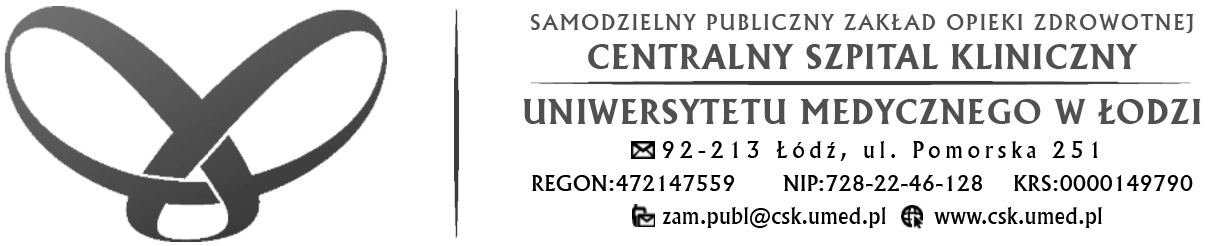 SPECYFIKACJA ISTOTNYCH 
WARUNKÓW ZAMÓWIENIADotyczy przetargu nieograniczonego o wartości powyżej 144 000 euro na:zlecenie nadzoru autorskiego wraz z usługami stałego serwisu eksploatacyjnego 
dla szpitalnych systemów informatycznych funkcjonujących 
w Centralnym Szpitalu Klinicznym Uniwersytetu Medycznego w Łodzi 
przy ul. Pomorskiej 251.CPV  - 72260000-5; 72267000-4Sprawa nr ZP /56/2018Specyfikację zatwierdził: .........................................................dr n. med. Monika DomareckaDyrektor Centralnego Szpitala KlinicznegoUniwersytetu Medycznego  w ŁodziŁódź, dnia 13.07.2018 r.S P E C Y F I K A C J A   I S T O T N YC H   W A R U N K Ó WZ A M Ó W I E N I ADotyczy: zlecenia nadzoru autorskiego wraz z usługami stałego serwisu eksploatacyjnego dla szpitalnych systemów informatycznych funkcjonujących w Centralnym Szpitalu Klinicznym Uniwersytetu Medycznego w Łodzi przy ul. Pomorskiej 251.
Spis treściCzęść A – Wytyczne dla Wykonawców do sporządzenia ofertyI.	NAZWA ORAZ ADRES ZAMAWIAJĄCEGO II. 	TRYB UDZIELENIA ZAMÓWIENIA III.	OPIS PRZEDMIOTU ZAMÓWIENIAIV.	TERMIN WYKONANIA ZAMÓWIENIA V.	WARUNKI UDZIAŁU W POSTĘPOWANIU ORAZ OPIS SPOSOBU
DOKONYWANIA OCENY SPEŁNIANIA TYCH WARUNKÓWVa.    PODSTAWY WYKLUCZENIA O KTÓRYCH MOWA W ART. 24 UST. 5 VI.	WYKAZ OŚWIADCZEŃ LUB DOKUMENTÓW POTWIERDZAJĄCYCH SPEŁNIANIE WARUNKÓW UDZIAŁU W POSTĘPOWANIU ORAZ BRAK PODSTAW WYKLUCZENIAVII.	INFORMACJE O SPOSOBIE POROZUMIEWANIA SIĘ ZAMAWIAJĄCEGO 
Z WYKONAWCAMI ORAZ PRZEKAZYWANIA OŚWIADCZEŃ LUB  DOKUMENTÓW,
JEŻELI ZAMWAIAJĄCY, W SYTUACJACH OKREŚLONYCH W ART. 10C-10E, PRZEWIDUJE INNY SPOSÓB POROZUMIEWANIA SIĘ NIŻ PRZY UZYCIU ŚRODKA KOMUNIKACJI ELEKTRONICZNEJ, A TAKŻE WSKAZANIE OSÓB UPRAWNIONYCH DO POROZUMIEWANIA SIĘ Z WYKONAWCAMI,WYMAGANIA DOTYCZĄCE WADIUMTERMIN ZWIĄZANIA OFERTĄOPIS SPOSOBU PRZYGOTOWANIA OFERTYMIEJSCE ORAZ TERMIN SKŁADANIA I OTWARCIA OFERTOPIS SPOSOBU OBLICZENIA CENY OPIS KRYTERIÓW, KTÓRYMI ZAMAWIAJĄCY BĘDZIE SIĘ KIEROWAŁ PRZY           WYBORZE OFERTY WRAZ  Z PODANIEM WAG TYCH KRYTERIÓW I SPOSOBU 
           OCENY OFERT, A JEŻELI PRZEPISANIE WAGI NIE JEST MOŻLIWE Z OBIEKTYWNYCH 
           PRZYCZYN, ZAMAWIAJĄCY WSKAZUJE KRYTERIA OCENY W KOLEJNOŚCI OD 
           NAJWAŻNIEJSZEGO OD NAJMNIEJ WAŻNEGO,XIV.   INFORMACJE O FORMALNOŚCIACH, JAKIE POWINNY ZOSTAĆ 
           DOPEŁNIONE W CELU ZAWARCIA UMOWY W SPRAWIE ZAMÓWIENIA PUBLICZNEGOXV.    WYMAGANIA DOTYCZĄCE ZABEZPIECZENIA NALEŻYTEGO WYKONANIA UMOWYISTOTNE DLA STRON POSTANOWIENIA, KTÓRE ZOSTANĄ WPROWADZONE DO                                TREŚCI ZAWIERANEJ  UMOWY W SPRAWIE ZAMÓWIENIA PUBLICZNEGO, OGÓLNE 
          WARUNKI UMOWY ALBO  WZÓR UMOWY, JEŻELI ZAMAWIAJĄCY WYMAGA OD 
           WYKONAWCY, ABY ZAWARŁ Z NIM UMOWĘ W SPRAWIE ZAMÓWIENIA 
           PUBLICZNEGO NA TAKICH WARUNKACH POUCZENIE O ŚRODKACH OCHRONY PRAWNEJ PRZYSŁUGUJĄCYCH WYKONAWCY W TOKU POSTĘPOWANIA O UDZIELENIE ZAMÓWIENIA INFORMACJE O PRZEWIDYWANYCH ZAMÓWIENIACH,  O KTÓRYCH MOWA W ART. 67 UST. 1 PKT.  7 LUB ART. 134 UST. 6 PKT. 3, JEŻELI ZAMWIAJĄCY PRZEWIDUJE UDZIELENIE TAKICH ZAMÓWIEŃ.  XIX.    ADRES POCZTY ELEKTRONICZNEJ I STRONY INTERNETOWEJ ZAMAWIAJĄCEGO.XX.      INFORMACJE DOTYCZĄCE WALUT OBCYCH
XXI.   WYMAGANIA DOTYCZĄCE UMOWY O PODWYKONASTWO XXII.     INFORMACJE ODNOŚNIE TRYBU OTWARCIA OFERT I ZASAD OCENYXXIII.   USTALENIA KOŃCOWESIWZ część A – Wytyczne dla Wykonawców do sporządzenia oferty;SIWZ część B – Załączniki do SIWZ – Zakres rzeczowy Specyfikacji Istotnych Warunków Zamówienia.SIWZ część C –  Załączniki do oferty nr 1-6.SIWZ część D –  Załączniki do oferty nr 8-14.Część A – Wytyczne dla Wykonawców do sporządzenia ofertyI.  NAZWA ORAZ ADRES ZAMAWIAJĄCEGOZamawiający:		Samodzielny Publiczny Zakład Opieki ZdrowotnejCentralny Szpital Kliniczny Uniwersytetu Medycznego 
w Łodzi, 92-213 Łódź, ul. Pomorska 251			tel. (042) 675 75 00,  fax (042) 678 93 68.www.csk.umed.pl, e-mail Zam.Publ@csk.umed.plII.  TRYB UDZIELENIA ZAMÓWIENIADotyczy postępowania o wartości powyżej 144 000  euro.Działając w oparciu o ustawę z dnia 29.01.2004 r. Prawo zamówień publicznych 
(Dz. U. z 2017 r. poz. 1579 z późn. zm.) zwanej dalej ustawą Pzp Zamawiający zaprasza do wzięcia udziału w postępowaniu o udzielenie zamówienia publicznego. Postępowanie prowadzone jest w trybie przetargu nieograniczonego zgodnie z art. 39 w/w Ustawy.Obowiązek informacyjny wynikający z art. 13 RODO w przypadku zbierania danych osobowych bezpośrednio od osoby fizycznej, której dane dotyczą, w celu związanym z postępowaniem o udzielenie zamówienia publicznego. Zgodnie z art. 13 ust. 1 i 2 rozporządzenia Parlamentu Europejskiego i Rady (UE) 2016/679 z dnia 27 kwietnia 2016 r. w sprawie ochrony osób fizycznych w związku z przetwarzaniem danych osobowych i w sprawie swobodnego przepływu takich danych oraz uchylenia dyrektywy 95/46/WE (ogólne rozporządzenie o ochronie danych) (Dz. Urz. UE L 119 z 04.05.2016, str. 1), dalej „RODO”, Zamawiający informuje, że w przypadku zbierania danych osobowych bezpośrednio od osoby fizycznej, której dane dotyczą, w celu związanym z postępowaniem o udzielenie zamówienia publicznego: Administratorem Pani/Pana danych osobowych jest Zamawiający wymieniony w Części I SIWZ.Administrator wyznaczył Inspektora Ochrony Danych Osobowych- mgr Bartłomiej Jabłoński. Dane kontaktowe 92-213 Łódź, ul. Pomorska 251, pok. 328,  email: inspektor.odo@csk.umed.pl; tel. 42 675 76 22.Administrator przetwarza Pani/Pana dane osobowe w celu związanym z postępowaniem o udzielenie zamówienia publicznego prowadzonego w trybie przetargu nieograniczonego pod nazwą: „zlecenia nadzoru autorskiego wraz z usługami stałego serwisu eksploatacyjnego dla szpitalnych systemów informatycznych funkcjonujących w Centralnym Szpitalu Klinicznym Uniwersytetu Medycznego w Łodzi przy ul. Pomorskiej 251”.- sprawa nr ZP / 56 / 2018Przetwarzane dane osobowe są udostępniane podmiotom uprawnionym, którym udostępniona zostanie  dokumentacja postępowania w oparciu o art. 8 oraz art. 96 ust. 3 ustawy z dnia 29 stycznia 2004 r. – Prawo zamówień publicznych (Dz. U. z 2017 r. poz. 1579 i 2018), dalej „Ustawą” oraz podmiotom uprawnionym na podstawie zawartych przez Administratora umów powierzenia danych osobowych.Dane osobowe Administrator przechowuje, przez okres zgodny z obowiązującymi przepisami lub w oparciu o uzasadniony interes prawny Administratora danych osobowych w związku z prowadzoną działalnością.Podania przez Panią/Pana danych osobowych jest wymogiem ustawowym określonym w przepisach ustawy Pzp, związanym z udziałem w postępowaniu o udzielenie zamówienia publicznego. Konsekwencje niepodania określonych danych wynikają z ustawy Pzp. Ma Pani/Pan prawo do żądania od Administratora:dostępu do danych osobowych, które  Pani/Pana dotyczą;sprostowania danych osobowych, które Pani/Pana danych osobowych*;ograniczenia przetwarzania danych osobowych, które Pani/Pana dotyczą z zastrzeżeniem przypadków, o których mowa w art. 18 ust. 2 RODO **;  prawo do wniesienia skargi do Prezesa Urzędu Ochrony Danych Osobowych, gdy uzna Pani/Pan, że przetwarzanie danych osobowych Pani/Pana dotyczących narusza przepisy RODO;Nie przysługuje Pani/Panu prawo do:usunięcia danych osobowych (w związku z art. 17 ust. 3 lit. b, d lub e RODO)przenoszenia danych osobowych, o którym mowa w art. 20 RODO;sprzeciwu, wobec przetwarzania danych osobowych (podstawą prawną przetwarzania Pani/Pana danych osobowych jest art. 6 ust. 1 lit. c RODO). Podanie przez Panią/Pana danych osobowych jest wymogiem ustawowym określonym w przepisach ustawy Pzp, związanym z udziałem w postępowaniu o udzielenie zamówienia publicznego. Konsekwencje niepodania określonych danych osobowych wynikają z ustawy Pzp.W trakcie przetwarzania Pani /Pana danych osobowych nie dochodzi do zautomatyzowanego podejmowania decyzji ani profilowania.Wymóg złożenia oświadczenia:Wykonawca ubiegając się o udzielenie zamówienia publicznego jest zobowiązany do wypełnienia wszystkich obowiązków formalno-prawnych związanych z udziałem w postępowaniu.Do obowiązków tych należą m.in. obowiązki wynikające z RODO, w szczególności obowiązek informacyjny przewidziany w art. 13 RODO względem osób fizycznych, których dane osobowe dotyczą i od których dane te Wykonawca bezpośrednio pozyskał. Jednakże obowiązek informacyjny wynikający z art. 13 RODO nie będzie miał zastosowania, gdy i w zakresie, w jakim osoba fizyczna, której dane dotyczą, dysponuje już tymi informacjami (vide: art. 13 ust. 4).Ponadto Wykonawca musi wypełnić obowiązek informacyjny wynikający z art. 14 RODO względem osób fizycznych, których dane przekazuje zamawiającemu i których dane pośrednio pozyskał, chyba że ma zastosowanie co najmniej jedno z włączeń, o których mowa w art. 14 ust. 5 RODO.W celu zapewnienia, że Wykonawca wypełnił ww. obowiązki informacyjne oraz ochrony prawnie uzasadnionych interesów osoby trzeciej, której dane zostały przekazane w związku z udziałem Wykonawcy w postępowaniu, wymaga się od  Wykonawcy złożenia w postępowaniu o udzielenie zamówienia publicznego oświadczenia (Załącznik nr 5 do SIWZ) o wypełnieniu przez niego obowiązków informacyjnych przewidzianych w art. 13 lub art. 14 RODO.____________________* Wyjaśnienie: skorzystanie z prawa do sprostowania nie może skutkować zmianą wyniku postępowania
o udzielenie zamówienia publicznego ani zmianą postanowień umowy w zakresie niezgodnym z ustawą Pzp oraz nie może naruszać integralności protokołu oraz jego załączników.** Wyjaśnienie: prawo do ograniczenia przetwarzania nie ma zastosowania w odniesieniu do przechowywania, w celu zapewnienia korzystania ze środków ochrony prawnej lub w celu ochrony praw innej osoby fizycznej lub prawnej, lub z uwagi na ważne względy interesu publicznego Unii Europejskiej lub państwa członkowskiego.III.  OPIS PRZEDMIOTU ZAMÓWIENIAPrzedmiotem zamówienia jest zlecenie nadzoru autorskiego wraz z usługami stałego serwisu eksploatacyjnego dla szpitalnych systemów informatycznych funkcjonujących 
w Centralnym Szpitalu Klinicznym Uniwersytetu Medycznego w Łodzi przy 
ul. Pomorskiej 251, zgodnie z przedstawionym opisem technicznym przedmiotu zamówienia oraz minimalnymi parametrami – wytyczne w części B SIWZ.Nomenklatura – Wspólny słownik zamówień CPV- 72260000-5; 72267000-4.- Usługi w zakresie konserwacji i napraw oprogramowania.Przedmiotem zamówienia jest:zlecenie nadzoru autorskiego wraz z usługami stałego serwisu eksploatacyjnego dla systemów informatycznych Szpitalawsparcie i gwarancja pracy systemu macierzy dyskowejRealizacja zamówienia nastąpi we wszystkich lokalizacjach SP ZOZ CSK UM w Łodzi.W Centralnym Szpitalu Klinicznym UM w Łodzi wdrożone i wykorzystywane są zintegrowane systemy informatyczne w następujących obszarach:Pakiet nr 1 - CliniNet, NetRaad, STER, SAKPROPakiet nr 2 – KS-SOMED, KS-ZZL, KS-GMW, KS-ESM, KS-FKWPakiet nr 3 – ESKULAPPakiet nr 4 – DAGOSTORE PACSPakiet nr 5 – MARCELPakiet nr 6 – MEDOKPakiet nr 7 – Macierz HUS110Pakiet nr 8 – HIPOKRATES— wytyczne w części B SIWZ.Zamawiający, zgodnie z art. 29 ust. 3a ustawy Pzp, wymaga zatrudnienia przez wykonawcę lub podwykonawcę na podstawie umowy o pracę osób wykonujących wskazane przez zamawiającego następujące czynności w zakresie realizacji zamówienia, tj. minimum 2 osobami przeszkolonymi w zakresie modułów objętych postępowaniem. Zamawiający przed podpisaniem umowy jak i w trakcie jej realizacji ma prawo do kontroli spełnienia przez Wykonawcę lub Podwykonawcę w/w wymagania w szczególności poprzez zlecenie kontroli Państwowej Inspekcji Pracy oraz zgodnie z zapisami Istotnych Postanowień Umowy.Zamawiający zastrzega sobie prawo do żądania przedstawienia dokumentów zatrudnienia osób na podstawie umów o pracę. Niniejsze oświadczenie zostaje zamieszczone w formularzu ofertowym załącznik nr 1 pkt. 22.3. Szczegółowy opis, zakres i wymagania przedmiotu zamówienia określają cz. A SIWZ oraz załącznik nr 2 do Specyfikacji Istotnych Warunków Zamówienia (SIWZ).Opis części zamówienia:Zamawiający dopuszcza możliwość składania ofert na wybrane pakiety nr 1-8.Zamawiający nie dopuszcza możliwości składania ofert częściowych na poszczególne pozycje w obrębie pakietów.Zamawiający nie dopuszcza możliwości składania ofert wariantowych.Zamawiający wymaga wskazania przez Wykonawcę części zamówienia, której wykonanie powierzy podwykonawcom (w załączniku nr 1 SIWZ).Zamawiający nie przewiduje zawarcia umowy ramowej.Zamawiający nie przewiduje aukcji elektronicznej.IV.  TERMIN WYKONANIA ZAMÓWIENIA Termin realizacji przedmiotu zamówienia dla pakietów 1-8 do 31.08.2021 r. Pakiety 1-5,7-8
na 36 m-cy. Pakiet nr 6 – na 29 m-cy.V.  OPIS WARUNKÓW UDZIAŁU W POSTĘPOWANIU ORAZ OPIS SPOSOBU DOKONYWANIA OCENY SPEŁNIENIA TYCH WARUNKÓWI. O udzielenie zamówienia mogą ubiegać się Wykonawcy, którzy spełniają warunki udziału w postępowaniu zg. art. 22 ust.1b Ustawy Pzp, tj.:  kompetencji lub uprawnień do prowadzenia określonej działalności zawodowej, 
 o   ile wynika to z odrębnych przepisów sytuacji ekonomicznej lub finansowej,zdolności technicznej lub zawodowej.II. Z udziału w postępowaniu wyklucza się wykonawców, którzy podlegają wykluczeniu 
na podstawie art. 24 ust. 1 pkt. 12 – 23 i ust.  5 pkt. 1,2,3,4,8 ustawy Pzp.Ocena spełniania warunków udziału w postępowaniu będzie dokonywana 
na podstawie oświadczeń i dokumentów złożonych w postępowaniu.Ocena dokonana będzie (metodą 0-1 tj. spełnia  - nie spełnia).  Zgodnie z art. 24 aa ustawy Pzp Zamawiający w prowadzonym postępowaniu dokona oceny ofert, a następnie zbada, czy wykonawca, którego oferta została oceniona jako najkorzystniejsza, nie podlega wykluczeniu oraz spełnia warunki udziału w postępowaniu. Zgodnie z art. 25 a ustawy Pzp do oferty wykonawca dołącza aktualne na dzień składania ofert oświadczenia w formie JEDZ. Powyższe oświadczenie składane na podstawie art. 25a ust. 1 ustawy Pzp dotyczące dopuszczenia do udziału w postępowaniu w zakresie wskazanym przez zamawiającego. Informacje zawarte w oświadczeniu stanowią wstępne potwierdzenie, że wykonawca nie podlega wykluczeniu oraz spełnia warunki udziału w postępowaniu.Następnie, na podstawie art.  26 ust. 2 ustawy Pzp  Zamawiający wezwie wykonawcę, którego oferta została najwyżej oceniona, do złożenia w wyznaczonym, nie krótszym niż 10 dni, terminie aktualnych na dzień złożenia oświadczeń lub dokumentów potwierdzających okoliczności, o których mowa w art. 25 ust. 1. Va.	Podstawy wykluczenia wykonawcy z udziału w postępowaniu na podstawie art. 24 ust. 5.1. Zgodnie z art. 24 ust. 5 pkt. 1,2,3,4,8 ustawy z dnia 29 stycznia 2004 r. - Prawo zamówień publicznych (Dz. U. z 2015 r. poz. 2164 z późn. zm.) – z postępowania o udzielenie zamówienia publicznego zamawiający wyklucza wykonawcę:  1) w  stosunku  do  którego  otwarto  likwidację,  w  zatwierdzonym  przez  sąd  układzie  w postępowaniu restrukturyzacyjnym jest przewidziane zaspokojenie wierzycieli przez likwidację jego majątku lub sąd zarządził likwidację jego majątku w trybie art. 332 ust. 1 ustawy z dnia 15 maja 2015 r. –Prawo restrukturyzacyjne (Dz. U. z 2015 r. poz. 978, 1259, 1513, 1830 i 1844 oraz z 2016 r. poz. 615) lub którego upadłość ogłoszono, z wyjątkiem wykonawcy, który po ogłoszeniu upadłości  zawarł  układ  zatwierdzony  prawomocnym  postanowieniem  sądu,  jeżeli  układ  nie przewiduje zaspokojenia wierzycieli przez likwidację majątku upadłego, chyba że sąd zarządził likwidację  jego  majątku  w  trybie  art.  366  ust.  1  ustawy  z  dnia  28  lutego  2003  r. –Prawo upadłościowe (Dz. U. z 2015 r. poz. 233, 978, 1166, 1259 i 1844 oraz z 2016 r. poz. 615);2) który w sposób zawiniony poważnie naruszył obowiązki zawodowe, co podważa jego uczciwość, w szczególności gdy wykonawca w wyniku zamierzonego działania lub rażącego niedbalstwa nie wykonał lub nienależycie wykonał zamówienie, co zamawiający jest w stanie wykazać za pomocą stosownych środków dowodowych;3) jeżeli wykonawca lub osoby, o których mowa w art. 24 ust. 1 pkt 14, uprawnione do reprezentowania wykonawcy pozostają w relacjach określonych w art. 17 ust. 1 pkt 2–4 z:a)zamawiającym,b)osobami uprawnionymi do reprezentowania zamawiającego,c)członkami komisji przetargowej,d)osobami, które złożyły oświadczenie, o którym mowa w art. 17 ust. 2a–chyba że jest możliwe zapewnienie bezstronności po stronie zamawiającego w inny sposób niż przez wykluczenie wykonawcy z udziału w postępowaniu;4) który, z przyczyn leżących po jego stronie, nie wykonał albo nienależycie wykonał w istotnym stopniu wcześniejszą umowę w sprawie zamówienia publicznego lub umowę koncesji, zawartą z zamawiającym, o którym mowa w art. 3 ust. 1 pkt 1–4, co doprowadziło do rozwiązania umowy lub zasądzenia odszkodowania;8) który naruszył obowiązki dotyczące płatności podatków, opłat lub składek na ubezpieczenia społeczne lub zdrowotne, co zamawiający jest w stanie wykazać za pomocą stosownych środków dowodowych, z wyjątkiem przypadku, o którym mowa w art. 24 ust. 1 pkt 15, chyba że wykonawca dokonał płatności należnych podatków, opłat lub składek na ubezpieczenia społeczne lub zdrowotne wraz z odsetkami lub grzywnami lub zawarł wiążące porozumienie w sprawie spłaty tych należności.Wykluczenie wykonawcy następuje zgodnie z art. 24 ust. 7 ustawy: 1)w przypadkach, o których mowa w art. 24 ust. 1 pkt 13 lit. a–c i pkt 14, gdy osoba, o której mowa w tych przepisach została skazana za przestępstwo wymienione w art. 24 ust. 1 pkt 13 lit. a–c, jeżeli nie upłynęło 5 lat od dnia uprawomocnienia się wyroku potwierdzającego zaistnienie jednej z podstaw wykluczenia, chyba że w tym wyroku został określony inny okres wykluczenia;2)w przypadkach, o których mowa:a)w art. 24 ust. 1 pkt 13 lit. d i pkt 14, gdy osoba, o której mowa w tych przepisach, została skazana za przestępstwo wymienione w art. 24 ust. 1 pkt 13 lit. d,b)w art. 24 ust. 1 pkt 15,c) w art. 24 ust. 5 pkt 5–7–jeżeli nie upłynęły 3 lata od dnia odpowiednio uprawomocnienia się wyroku potwierdzającego zaistnienie jednej z podstaw wykluczenia, chyba że w tym wyroku został określony inny okres wykluczenia lub od dnia w którym decyzja potwierdzająca zaistnienie jednej z podstaw wykluczenia stała się ostateczna;3)w przypadkach, o których mowa w art. 24 ust. 1 pkt 18 i 20 lub ust. 5 pkt 2 i 4, jeżeli nie upłynęły 3 lata od dnia zaistnienia zdarzenia będącego podstawą wykluczenia;4)w przypadku, o którym mowa w art. 24 ust. 1 pkt 21, jeżeli nie upłynął okres, na jaki został prawomocnie orzeczony zakaz ubiegania się o zamówienia publiczne;5)w przypadku, o którym mowa w art. 24 ust. 1 pkt 22, jeżeli nie upłynął okres obowiązywania zakazu ubiegania się o zamówienia publiczne.3. Wykonawca, który podlega wykluczeniu na podstawie art. 24 ust. 1 pkt 13 i 14 oraz 16–20 lub ust. 5, może przedstawić dowody na to, że podjęte przez niego środki są wystarczające do wykazania jego rzetelności, w szczególności udowodnić naprawienie szkody wyrządzonej przestępstwem lub przestępstwem skarbowym, zadośćuczynienie pieniężne za doznaną krzywdę lub naprawienie szkody, wyczerpujące wyjaśnienie stanu faktycznego oraz współpracę z organami ścigania oraz podjęcie konkretnych środków technicznych, organizacyjnych i kadrowych, które są odpowiednie dla zapobiegania dalszym przestępstwom lub przestępstwom skarbowym lub nieprawidłowemu postępowaniu wykonawcy. Przepisu zdania pierwszego nie stosuje się, jeżeli wobec wykonawcy, będącego podmiotem zbiorowym, orzeczono prawomocnym wyrokiem sądu zakaz ubiegania się o udzielenie zamówienia oraz nie upłynął określony w tym wyroku okres obowiązywania tego zakazu.4. Wykonawca nie podlega wykluczeniu, jeżeli zamawiający, uwzględniając wagę 
i szczególne okoliczności czynu wykonawcy, uzna za wystarczające dowody przedstawione na podstawie ust. 3.5. W przypadkach, o których mowa w art. 24 ust. 1 pkt 19, przed wykluczeniem wykonawcy, zamawiający zapewnia temu wykonawcy możliwość udowodnienia, że jego udział 
w przygotowaniu postępowania o udzielenie zamówienia nie zakłóci konkurencji. Zamawiający wskazuje w protokole sposób zapewnienia konkurencji.6. Wykonawca, w terminie 3 dni od dnia przekazania informacji, o której mowa w art. 51 
ust. 1a, art. 57 ust. 1 lub art. 60d ust. 1, albo od zamieszczenia na stronie internetowej informacji, o której mowa w art. 86 ust. 5, przekazuje zamawiającemu oświadczenie 
o przynależności lub braku przynależności do tej samej grupy kapitałowej, o której mowa 
w art. 24 ust. 1 pkt 23. Wraz ze złożeniem oświadczenia, wykonawca może przedstawić dowody, że powiązania z innym wykonawcą nie prowadzą do zakłócenia konkurencji 
w postępowaniu o udzielenie zamówienia.7. Zamawiający może wykluczyć wykonawcę na każdym etapie postępowania o udzielenie zamówieniaVI.	Wykaz oświadczeń lub dokumentów, potwierdzających spełnianie warunków udziału w postępowaniu oraz brak podstaw wykluczeniaZgodnie z art. 25a ust. 1 ustawy z dnia 29 stycznia 2004 r. - Prawo zamówień publicznych 
(Dz. U. z 2015 r. poz. 2164 z późn. zm.) – zwanej dalej „Ustawą” – Zamawiający żąda od Wykonawcy dokumentów potwierdzających spełnianie warunków udziału 
w postępowaniu.VI.1. Poniżej przedstawiono wszystkie wymagane dokumenty i oświadczenia, które należy złożyć wraz z ofertą w celu wstępnego potwierdzenia  1. 	„FORMULARZ OFERTOWY” - załącznik nr 1.2. 	 „Formularz asortymentowo - cenowy FORMULARZ CENOWY pakiet nr 1-8” – w załączniku nr 2.3. Jednolity europejski dokument zamówienia (ESPD w formacie xml.) składany na podstawie art. 25a ust. 2 ustawy Prawo zamówień publicznych z dnia 29 stycznia 2004 r.  (Dz. U. z 2015 r. poz. 2164 z późn. zm.)- załącznik nr 3.
Do upływu terminu składania ofert, Wykonawca zobowiązany jest złożyć aktualne na dzień składania ofert oświadczenie w zakresie wskazanym w Załączniku nr 3 do SIWZ stanowiące wstępne potwierdzenie, że Wykonawca nie podlega wykluczeniu i spełnia warunki udziału w postępowaniu. Oświadczenie to Wykonawca składa w formie jednolitego dokumentu sporządzonego zgodnie z wzorem standardowego formularza określonego w rozporządzeniu wykonawczym Komisji Europejskiej wydanym na podstawie art. 59 ust. 2 dyrektywy 2014/24/UE:Wykonawca, który powołuje się na zasoby innych podmiotów, w celu wykazania braku istnienia wobec nich podstaw wykluczenia oraz spełniania, w zakresie, w jakim powołuje się na ich zasoby, warunków udziału w postępowaniu, składa także jednolite dokumenty dotyczące tych podmiotów.Wykonawca, który zamierza powierzyć wykonanie części zamówienia podwykonawcom, w celu wykazania braku istnienia wobec nich podstaw wykluczenia z udziału w postępowaniu, składa jednolite dokumenty dotyczące tych podwykonawców.W przypadku wspólnego ubiegania się o zamówienie przez wykonawców, jednolity dokument składa każdy z wykonawców wspólnie ubiegających się o zamówienie. Dokumenty te potwierdzają spełnianie warunków udziału w postępowaniu oraz brak podstaw wykluczenia w zakresie, w którym każdy z wykonawców wykazuje spełnianie warunków udziału w postępowaniu oraz brak podstaw wykluczenia.Wykonawca może wykorzystać w jednolitym dokumencie nadal aktualne informacje zawarte w innym jednolitym dokumencie złożonym w odrębnym postępowaniu o udzielenie zamówienia.Uwaga: Oświadczenie JEDZ składane jest w formie elektronicznej – wg instrukcji zamieszczonej 
w rozdziale VII.W ofercie winien znajdować się klucz do odszyfrowania dokumentu przesłanego elektronicznie.4. Potwierdzenie wniesienia wadium - załącznik nr 4. 5. Oświadczenie o wypełnieniu przez Wykonawcę obowiązków informacyjnych przewidzianych w art. 13 lub art. 14 RODO. - Załącznik nr 5.6. Ewentualne pełnomocnictwa osób podpisujących ofertę w imieniu Wykonawcy udzielone przez Wykonawcę (imienne upoważnienie do reprezentowania Wykonawcy w niniejszym zamówieniu, jeżeli osoba podpisująca nie została wskazana do reprezentacji we właściwym rejestrze lub ewidencji działalności gospodarczej, również w przypadku wykonawców składających ofertę wspólnie) - załącznik nr 6.Brak choćby jednego z wymaganych dokumentów (załączniki nr 1-5 lub 1-6 jeśli ofertę podpisuje Pełnomocnik Wykonawcy) spowoduje odrzucenie oferty, z zastrzeżeniem z art. 26 ust. 3 Ustawy. Wszystkie załączniki do SIWZ wymagane w ofercie (formularze, oświadczenia) muszą być przedłożone na drukach zaproponowanych przez zamawiającego, bądź na drukach Wykonawcy, zgodnych pod względem treści z drukami załączonymi do SIWZ.Zamawiający na podstawie art.  26 ust. 1 ustawy Pzp  Zamawiający wezwie wykonawcę, którego oferta została najwyżej oceniona, do złożenia w wyznaczonym, nie krótszym 
niż 10 dni, terminie aktualnych na dzień złożenia oświadczeń lub dokumentów (o których mowa w VI.2) potwierdzających okoliczności, o których mowa w art. 25 ust. 1. VI.2. W zakresie potwierdzenia niepodlegania wykluczeniu na podstawie art. 24 ust. 1 pkt. 23 ustawy, Wykonawca składa:7. Oświadczenie wykonawcy o przynależności albo braku przynależności do tej samej grupy kapitałowej o której mowa w art. 24 ust. 1 pkt. 23 ustawy Pzp tj. w rozumieniu ustawy z dnia 16 lutego 2007 r. o ochronie konkurencji i konsumentów (Dz.U. nr 2015, poz. 2164 z późn. zm.) w przypadku przynależności do tej samej grupy kapitałowej wykonawca może złożyć wraz z oświadczeniem dokumenty bądź informacje potwierdzające, że powiązania z innym wykonawcą nie prowadzą do zakłócenia konkurencji w postępowaniu.– załącznik nr 7;UWAGAWykonawca, w terminie 3 dni od dnia zamieszczenia na stronie internetowej informacji, o której mowa w art. 86 ust. 5 (tj. kwoty, jaką Zamawiający zamierza przeznaczyć na sfinansowanie zamówienia; firm oraz adresów wykonawców, którzy złożyli oferty w terminie; ceny, terminu wykonania zamówienia, okresu gwarancji i warunków płatności zawartych w ofertach), przekazuje zamawiającemu oświadczenie o przynależności lub braku przynależności do tej samej grupy kapitałowej, o której mowa w ust. 1 pkt 23. Wraz ze złożeniem oświadczenia, wykonawca może przedstawić dowody, że powiązania z innym wykonawcą nie prowadzą do zakłócenia konkurencji w postępowaniu o udzielenie zamówienia (wg załącznika nr 7 do SIWZ).VI.3. Wykonawca nie jest zobowiązany do składania n/w dokumentów 
i oświadczeń wraz z ofertą (składanych przez wykonawcę na wezwanie zamawiającego):Zgodnie z Rozporządzeniem Prezesa Rady Ministrów z dnia 27 lipca 2016 r. w sprawie rodzajów dokumentów, jakich może żądać zamawiający od wykonawcy w postępowaniu o udzielenie zamówienia, oraz form, w jakich te dokumenty mogą być składane (Dz. U. 2016, poz. 1126), w celu wykazania spełnienia przez wykonawcę warunków, o których mowa w art. 22 ust. 1b ustawy w związku z art. 25 ust. 1 pkt. 1 z dnia 29 stycznia 2004 r. Pzp., zamawiający żąda następujących dokumentów:a/W celu potwierdzenia spełniania przez wykonawcę warunków udziału w postępowaniu lub kryteriów selekcji dotyczących kompetencji lub uprawnień do prowadzeni a określonej działalności zawodowej zamawiający żąda dokumentów potwierdzających posiadanie takich kompetencji lub uprawnień, o ile obowiązek ich posiadani a wynika z odrębnych przepisów, w szczególności: Nie dotyczyb/W celu potwierdzenia spełniania przez wykonawcę warunków udziału w postępowaniu lub kryteriów selekcji dotyczących sytuacji ekonomicznej lub finansowej zamawiający żąda następujących dokumentów: 8. Potwierdzających, że wykonawca jest ubezpieczony od odpowiedzialności cywilnej w zakresie prowadzonej działalności związanej z przedmiotem zamówienia na sumę gwarancyjną określoną przez zamawiającego.  – załącznik nr 8;Zamawiający uzna wymóg dot. załącznika nr 8 za spełniony, jeśli Wykonawca przedstawi, iż jest ubezpieczony od odpowiedzialności cywilnej w zakresie prowadzonej działalności związanej z przedmiotem zamówienia 
na kwotę minimum 100 000,00 zł. Jeżeli z uzasadnionej przyczyny wykonawca nie może złożyć wymaganych przez zamawiającego dokumentów, o których mowa w 8, zamawiający dopuszcza złożenie przez wykonawcę innych dokumentów, o których mowa w art. 26 ust. 2c ustawy z dnia 29 stycznia 2004 r.– Prawo zamówień publicznychc/W celu potwierdzenia spełniania przez wykonawcę warunków udziału w postępowaniu lub kryteriów selekcji dotyczących zdolności technicznej lub zawodowej zamawiający żąda następujących dokumentów: Nie dotyczy9. Wykaz osób, które będą uczestniczyć w wykonywaniu zamówienia, w szczególności odpowiedzialnych za świadczenie usług, kontrolę jakości, wraz z informacjami na temat ich kwalifikacji zawodowych, doświadczenia i wykształcenia niezbędnych do wykonania zamówienia, a także zakresu wykonywanych przez nie czynności, oraz informacją o podstawie do dysponowania tymi osobami;- załącznik nr 9;Zamawiający uzna za spełnienie wymogu dot. załącznika nr 9, jeśli Wykonawca przedstawi, iż dysponuje  osobami zdolnymi do wykonania przedmiotowego zamówienia, tj. minimum 2 osobami przeszkolonymi w zakresie modułów objętych postępowaniem.Inne dokumenty potwierdzające spełnienie przez oferowane dostawy wymagań określonych przez Zamawiającego art. 25 ust. 1 pkt. 2 ustawy Pzp:
W celu potwierdzenia, że oferowane dostawy odpowiadają wymaganiom określonym przez Zamawiającego Wykonawca winien dołączyć do oferty:10.Zamawiający wymaga od Wykonawcy załączenia oświadczenia Wykonawcy, że jest producentem oferowanego oprogramowania aplikacyjnego i właścicielem praw autorskich lub posiada prawo do odpłatnego nadzoru autorskiego wraz z usługami stałego serwisu eksploatacyjnego dla systemów informatycznych oraz pełnego wsparcia technicznego systemów informatycznych Zamawiającemu,  nadane przez Producenta (wymagane jest załączenie niniejszego oświadczenia w tym zakresie w odniesieniu do niniejszego postępowania).– załącznik nr 10.     11. Zaświadczenie potwierdzające, iż firma (dot. zał. nr 10*) jest właścicielem lub 
posiadaczem praw o których mowa w zał. nr 10. – załącznik nr 11.     Uwaga: Zamawiający zastrzega możliwość zażądania do wglądu oryginałów 
w/w dokumentów.Zgodnie z Rozporządzeniem Prezesa Rady Ministrów z dnia 27 lipca 2016 r. w sprawie rodzajów dokumentów, jakich może żądać zamawiający od wykonawcy w postępowaniu o udzielenie zamówienia, oraz form, w jakich te dokumenty mogą być składane (Dz. U. 2016, poz. 1126), w celu potwierdzenia braku podstaw wykluczenia wykonawcy z udziału  
w postępowaniu o udzielenie zamówienia w okolicznościach, o których mowa w art. 24 
ust. 1 pkt. 12-23 i ust. 5 pkt. 1,2,3,4,8 w związku z  art. 25 ust. 1 pkt. 3 Ustawy, zamawiający żąda następujących dokumentów:12. Zaświadczenia właściwego naczelnika urzędu skarbowego potwierdzającego, że wykonawca nie zalega z opłacaniem podatków, wystawionego nie wcześniej niż 3 miesiące przed upływem terminu składania ofert albo wniosków o dopuszczenie do udziału w postępowaniu, lub innego dokumentu potwierdzającego, że wykonawca zawarł porozumienie z właściwym organem podatkowym w sprawie spłat tych należności wraz z ewentualnymi odsetkami lub grzywnami, w szczególności uzyskał przewidziane prawem zwolnienie, odroczenie lub rozłożenie na raty zaległych płatności lub wstrzymanie w całości wykonania decyzji właściwego organu; - załączniki 12;13. Zaświadczenia właściwej terenowej jednostki organizacyjnej Zakładu Ubezpieczeń Społecznych lub Kasy Rolniczego Ubezpieczenia Społecznego albo innego dokumentu potwierdzającego, że wykonawca nie zalega z opłacaniem składek na ubezpieczenia społeczne lub zdrowotne, wystawionego nie wcześniej niż 3 miesiące przed upływem terminu składania ofert albo wniosków o dopuszczenie do udziału w postępowaniu, lub innego dokumentu potwierdzającego, że wykonawca zawarł porozumienie z właściwym organem w sprawie spłat tych należności wraz z ewentualnymi odsetkami lub grzywnami, w szczególności uzyskał przewidziane prawem zwolnienie, odroczenie lub rozłożenie na raty zaległych płatności lub wstrzymanie w całości wykonania decyzji właściwego organu; - załączniki 13;14. Odpisu z właściwego rejestru lub z centralnej ewidencji i informacji o działalności gospodarczej, jeżeli odrębne przepisy wymagają wpisu do rejestru lub ewidencji, w celu potwierdzenia braku podstaw wykluczenia na podstawie art. 24 ust. 5 pkt 1 ustawy; – załącznik nr 14;Uwaga!15. Jeżeli wykonawca ma siedzibę lub miejsce zamieszkania poza terytorium Rzeczypospolitej Polskiej, zamiast dokumentów, o których mowa w pkt. VI 12, 13, 14 składa informacje z odpowiedniego rejestru, inny równoważny dokument wydany przez właściwy organ sądowy lub administracyjny kraju, w którym wykonawca ma siedzibę lub miejsce zamieszkania lub miejsce zamieszkania ma osoba, której dotyczy informacja albo dokument, w zakresie określonym w art. 24 ust .1 pkt. 13, 14 i 21 oraz ust. 5 pkt. 5 i 6 ustawy oraz składa dokumenty wystawione w kraju zamieszkania w którym wykonawca ma siedzibę lub miejsce zamieszkania, potwierdzające odpowiednio, że: a)   nie zalega z opłacaniem podatków, opłat, składek  na ubezpieczenie społeczne lub zdrowotne albo że zawarł porozumienie z właściwym organem w sprawie spłat tych  należności wraz z ewentualnymi odsetkami lub grzywnami, w szczególności uzyskał przewidziane prawem zwolnienie, odroczenie lub rozłożenie na raty zaległych płatności lub wstrzymanie w całości wykonania decyzji właściwego organu (wystawione nie wcześniej niż 3 miesiące przed upływem terminu składania ofert);b)  nie otwarto jego likwidacji ani nie ogłoszono upadłości (wystawione nie wcześniej niż 6 miesięcy przed upływem terminu składania ofert);16. Jeżeli w kraju, w którym wykonawca ma siedzibę lub miejsce zamieszkania lub miejsce zamieszkania ma osoba, której dokument dotyczy, nie wydaje się dokumentów o których mowa w pkt. 15, zastępuje się je dokumentem zawierającym odpowiednio oświadczenie wykonawcy, ze wskazaniem osoby albo osób uprawnionych do jego reprezentacji, lub oświadczenie osoby, której dokument miał dotyczyć, złożone przed notariuszem lub przed organem sądowym, administracyjnym albo organem samorządu zawodowego lub gospodarczego właściwym ze względu na siedzibę lub miejsce zamieszkania wykonawcy lub miejsce zamieszkania tej osoby. Uwaga: W przypadku wątpliwości co do treści dokumentu złożonego przez wykonawcę, zamawiający może zwrócić się do właściwych organów odpowiednio kraju, w którym wykonawca ma siedzibę lub miejsce zamieszkania lub miejsce zamieszkania ma osoba, której dokument dotyczy, o udzielenie niezbędnych informacji dotyczących tego dokumentu. UwagaJeżeli Wykonawca, wykazując spełnienie warunku udziału w postępowaniu polega na zdolnościach technicznych lub zawodowych lub sytuacji finansowej lub ekonomicznej innych podmiotów niezależnie od charakteru prawnego łączących go z nimi stosunków prawnych zobowiązany jest udowodnić zamawiającemu, że będzie dysponował niezbędnymi zasobami podmiotów w szczególności przedstawiając w tym celu pisemne zobowiązanie tych podmiotów do oddania mu do dyspozycji niezbędnych zasobów na potrzeby realizacji zamówienia zamówienia.Zamawiający zażąda od wykonawcy, który polega na zdolnościach lub sytuacji innych podmiotów na zasadach określonych w art. 22a ustawy, przedstawienia w odniesieniu do tych podmiotów dokumentów wymienionych w pkt. VI ppkt. 12 – 14  niniejszej specyfikacji dotyczących każdego z tych podmiotów, o ile podmioty te będą brały udział w realizacji części zamówienia.  Zamawiający zażąda od wykonawcy przedstawienia dokumentów wymienionych w pkt. VI ppkt. 12- 14 dotyczących podwykonawcy, któremu zamierza powierzyć wykonanie części zamówienia, a który nie jest podmiotem, na którego zdolnościach lub sytuacji wykonawca polega na zasadach określonych w art. 22a ustawy. Uwaga:Zgodnie z art. 25a ust. 3 pkt. 1 Wykonawca, który powołuje się na zasoby innych podmiotów, w celu wykazania braku istnienia wobec nich podstaw wykluczenia oraz spełniania, w zakresie, w jakim powołuje się na ich zasoby, warunków udziału w postępowaniu lub kryteriów selekcji składa także jednolite dokumenty dotyczące tych podmiotów; Zgodnie z art. 25a ust. 5 pkt. 1 na żądanie zamawiającego, wykonawca, który zamierza powierzyć wykonanie części zamówienia podwykonawcom, w celu wykazania braku istnienia wobec nich podstaw wykluczenia z udziału w postępowaniu składa jednolite dokumenty dotyczące podwykonawców; Zgodnie z art. 25a ust. 6. W przypadku wspólnego ubiegania się o zamówienie przez wykonawców, jednolity dokument lub oświadczenie składa każdy z wykonawców wspólnie ubiegających się o zamówienie. Dokumenty te potwierdzają spełnianie warunków udziału w postępowaniu lub kryteriów selekcji oraz brak podstaw wykluczenia w zakresie, w którym każdy z wykonawców wykazuje spełnianie warunków udziału w postępowaniu lub kryteriów selekcji oraz brak podstaw wykluczenia. Zgodnie z art. 25a ust. 7. Wykonawca może wykorzystać w jednolitym dokumencie nadal aktualne informacje zawarte w innym jednolitym dokumencie złożonym w odrębnym postępowaniu o udzielenie zamówienia.”Uwaga: Zamawiający zastrzega możliwość zażądania do wglądu oryginałów 
w/w dokumentów, wpisów bądź zgłoszeń. Jeżeli wykaz, oświadczenia lub inne złożone przez wykonawcę dokumenty budzą wątpliwości zamawiającego, może on zwrócić się bezpośrednio do właściwego podmiotu, na rzecz którego roboty budowlane, dostawy lub usługi były wykonane, a w przypadku świadczeń okresowych lub ciągłych są wykonywane, o dodatkowe informacje lub dokumenty w tym zakresie. 
VII.  INFORMACJE O SPOSOBIE POROZUMIEWANIA SIĘ ZAMAWIAJĄCEGO 
Z WYKONAWCAMI ORAZ PRZEKAZYWANIA OŚWIADCZEŃ LUB  DOKUMENTÓW,JEŻELI ZAMWAIAJĄCY, W SYTUACJACH OKREŚLONYCH W ART. 10C-10E, PRZEWIDUJE INNY SPOSÓB POROZUMIEWANIA SIĘ NIŻ PRZY UZYCIU ŚRODKA KOMUNIKACJI ELEKTRONICZNEJ, A TAKŻE WSKAZANIE OSÓB UPRAWNIONYCH DO POROZUMIEWANIA SIĘ Z WYKONAWCAMI1. W niniejszym postępowaniu o udzielenie zamówienia komunikacja między Zamawiającym a Wykonawcami odbywa się za pośrednictwem operatora pocztowego w rozumieniu ustawy z dnia 23 listopada 2012 r. – Prawo pocztowe osobiście, za pośrednictwem posłańca, faksu lub przy użyciu środków komunikacji elektronicznej w rozumieniu ustawy z dnia 18 lipca 2002 r. o świadczeniu usług drogą elektroniczną, z uwzględnieniem wymogów dotyczących formy, ustanowionych poniżej.2. Jeżeli Zamawiający lub Wykonawca przekazują oświadczenia, wnioski, zawiadomienia oraz informacje za pośrednictwem faksu lub przy użyciu środków komunikacji elektronicznej w rozumieniu ustawy z dnia 18 lipca 2002 r. o świadczeniu usług drogą elektroniczną, każda ze stron na żądanie drugiej strony niezwłocznie potwierdza fakt ich otrzymania. 3. Forma pisemna wymagana jest do złożenia oferty wraz z załącznikami, z wyjątkiem Jednolitego Europejskiego Dokumentu Zamówienia (dalej zwanego: „JEDZ”), który należy przesłać w postaci elektronicznej opatrzonej kwalifikowanym podpisem elektronicznym. Oświadczenia podmiotów składających ofertę wspólnie oraz podmiotów udostępniających potencjał składane na formularzu JEDZ powinny mieć formę dokumentu elektronicznego, podpisanego kwalifikowanym podpisem elektronicznym przez każdego z nich w zakresie w jakim potwierdzają okoliczności, o których mowa w treści art. 22 ust. 1 ustawy Pzp.  Analogiczny wymóg dotyczy JEDZ składanego przez podwykonawcę, na podstawie art. 25a ust. 5 pkt 1 ustawy Pzp.4. Środkiem komunikacji elektronicznej, służącym złożeniu JEDZ przez wykonawcę, jest poczta elektroniczna. UWAGA! Złożenie JEDZ wraz z ofertą na nośniku danych (np. CD, pendrive) jest niedopuszczalne, nie stanowi bowiem jego złożenia przy użyciu środków komunikacji elektronicznej w rozumieniu przepisów ustawy z dnia 18 lipca 2002 o świadczeniu usług drogą elektroniczną. JEDZ należy przesłać na adres email: jedz@csk.umed.plZamawiający dopuszcza następujący format przesyłanych danych: .pdf, .doc, .docx, .rtf, .xps, .odt.Wykonawca wypełnia JEDZ, tworząc dokument elektroniczny. Może korzystać z narzędzia ESPD lub innych dostępnych narzędzi lub oprogramowania, które umożliwiają wypełnienie JEDZ i utworzenie dokumentu elektronicznego, w szczególności w jednym z ww. formatów.Po stworzeniu lub wygenerowaniu przez wykonawcę dokumentu elektronicznego JEDZ, wykonawca podpisuje ww. dokument kwalifikowanym podpisem elektronicznym, wystawionym przez dostawcę kwalifikowanej usługi zaufania, będącego podmiotem świadczącym usługi certyfikacyjne - podpis elektroniczny, spełniające wymogi bezpieczeństwa określone w ustawie z dnia 5 września 2016 r. – o usługach zaufania oraz identyfikacji elektronicznej (Dz. U. z 2016 r. poz. 1579).Podpisany dokument elektroniczny JEDZ powinien zostać zaszyfrowany, 
tj. opatrzony hasłem dostępowym. W tym celu wykonawca może posłużyć się narzędziami oferowanymi przez oprogramowanie, w którym przygotowuje dokument oświadczenia (np. Adobe Acrobat), lub skorzystać z dostępnych na rynku narzędzi na licencji open-source (np.: AES Crypt, 7-Zip i Smart Sign) lub komercyjnych. Wykonawca zamieszcza hasło dostępu do pliku JEDZ w treści swojej oferty, składanej w formie pisemnej. Treść oferty może zawierać, jeśli to niezbędne, również inne informacje dla prawidłowego dostępu do dokumentu, w szczególności informacje o wykorzystanym programie szyfrującym lub procedurze odszyfrowania danych zawartych w JEDZ.  Wykonawca przesyła zamawiającemu zaszyfrowany i podpisany kwalifikowanym podpisem elektronicznym JEDZ na wskazany adres poczty elektronicznej w taki sposób, aby dokument ten dotarł do zamawiającego przed upływem terminu składania ofert. W treści przesłanej wiadomości należy wskazać oznaczenie i nazwę postępowania, którego JEDZ dotyczy oraz nazwę wykonawcy albo dowolne oznaczenie pozwalające na identyfikację wykonawcy (np. JEDZ do postępowania nr ZP / 56 / 2018; Wykonawca …………………………) – w takim przypadku numer ten musi być wskazany w treści oferty.  Po otwarciu ofert, zamawiający odszyfrowuje JEDZ korzystając z klucza deszyfrującego wskazanego w treści oferty oraz weryfikuje prawidłowość złożonego podpisu elektronicznego.Wykonawca, przesyłając JEDZ, żąda potwierdzenia dostarczenia wiadomości zawierającej JEDZ.Datą przesłania JEDZ będzie potwierdzenie dostarczenia wiadomości zawierającej JEDZ z serwera pocztowego zamawiającego. Obowiązek złożenia JEDZ w postaci elektronicznej opatrzonej kwalifikowanym podpisem elektronicznym w sposób określony powyżej dotyczy również JEDZ składanego na wezwanie w trybie art. 26 ust. 3 ustawy Pzp; w takim przypadku Zamawiający nie wymaga szyfrowania tego dokumentu. Złożenie JEDZ przez Wykonawcę za pośrednictwem poczty elektronicznej od dnia 18 kwietnia 2018 r. będzie jednoznaczne z jego złożeniem przy użyciu środków komunikacji elektronicznej, a tym samym będzie stanowiło wykonanie dyspozycji art. 10a ust. 1 ustawy Pzp oraz rozporządzenia Prezesa Rady Ministrów z dnia 27 czerwca 2017 r. w sprawie użycia środków komunikacji elektronicznej w postępowaniu o udzielenie zamówienia publicznego oraz udostępniania i przechowywania dokumentów elektronicznych. Jednocześnie uprzejmie informujemy, że na stronie internetowej Urzędu Zamówień Publicznych dostępna jest „Instrukcja składania Jednolitego Europejskiego Dokumentu Zamówienia przy użyciu środków komunikacji elektronicznej”.5. 	Udzielanie wyjaśnień i wprowadzanie zmian przez Zamawiającego:Wykonawca może zwrócić się do Zamawiającego o wyjaśnienie treści Specyfikacji Istotnych 
Warunków Zamówienia. Zamawiający jest obowiązany udzielić wyjaśnień niezwłocznie, jednak nie później niż na 6 dni przed upływem terminu składania ofert, pod warunkiem, że wniosek o wyjaśnienie SIWZ wpłynął do Zamawiającego nie później niż do końca dnia, w którym upływa połowa wyznaczonego terminu składania ofert. Jeżeli wniosek o wyjaśnienie treści SIWZ wpłynął po upływie terminu składania wniosku lub dotyczy udzielanych wyjaśnień, Zamawiający może udzielić wyjaśnień albo pozostawić wniosek bez rozpoznania. Przedłużenie terminu składania ofert nie wpływa na bieg terminu składania wniosku. Zamawiający przekaże treść zapytań wraz z wyjaśnieniami Wykonawcom, którym przekazał SIWZ, bez ujawniania źródła zapytania oraz zamieści je na swojej stronie internetowej.Jeżeli w wyniku zmiany treści Specyfikacji Istotnych Warunków Zamówienia nieprowadzącej do zmiany treści ogłoszenia o zamówieniu jest niezbędny dodatkowy czas na wprowadzenie zmian w ofertach, Zamawiający przedłuża termin składania ofert i informuje o tym Wykonawców, którym przekazano Specyfikację Istotnych Warunków Zamówienia, oraz zamieszcza informację na stronie internetowej.6.W przypadku wskazania przez wykonawcę dostępności oświadczeń lub dokumentów, o których mowa w pkt. VI 7-14, w formie elektronicznej pod określonymi adresami internetowymi ogólnodostępnych i bezpłatnych baz danych, zamawiający pobiera samodzielnie z tych baz danych wskazane przez wykonawcę oświadczenia lub dokumenty. 7.W przypadku wskazania przez wykonawcę oświadczeń lub dokumentów, o których mowa w pkt. VI 7-14,, które znajdują się w posiadaniu zamawiającego, w szczególności oświadczeń lub dokumentów przechowywanych przez zamawiającego  zgodnie  z art. 97  ust. 1  ustawy,  zamawiający  w celu  potwierdzenia  okoliczności,  o których  mowa  w art. 25 ust. 1 pkt 1 i 3 ustawy, korzysta z posiadanych oświadczeń lub dokumentów, o ile są one aktualne.8.Wykonawca wpisany do urzędowego wykazu zatwierdzonych wykonawców lub wykonawca certyfikowany przez jednostki certyfikujące spełniające wymogi europejskich norm certyfikacji może złożyć zaświadczenie o wpisie do urzędowego wykazu wydane przez właściwy organ lub certyfikat wydany przez właściwą jednostkę certyfikującą kraju, w którym wykonawca ten ma siedzibę lub miejsce zamieszkania, wskazujące na dokumenty stanowiące podstawę wpisu lub uzyskania certyfikacji, w miejsce odpowiednich dokumentów wymienionych w pkt. VI 7-14.9.Osoby uprawnione do kontaktów z Wykonawcą:- w sprawach merytorycznych – Jan Kamiński – tel. 42 675 72 05
- w sprawach proceduralnych –  Tomasz Miazek – – pn.–pt. 9.00-15.00 tel. 42 675 74 84.Informacji dotyczących e-mail: Zam.Publ@csk.umed.plVIII.  WYMAGANIA DOTYCZĄCE WADIUMWymagamy wniesienia wadium w wysokości 29.260,00 PLN (słownie: dwadzieścia dziewięć tysięcy dwieście sześćdziesiąt złotych) - zgodnie z art. 45 ust. 1-5 Ustawy Prawo zamówień publicznych,  w terminie do 23.08.2018 r. do godz. 12.00  - potwierdzenie wniesienia wadium stanowi - załącznik nr 4.W tym na pakiety (PLN):Pakiet nr 1 – 15.300,00 Pakiet nr 2 – 5.500,00Pakiet nr 3 -  3.380,00Pakiet nr 4 -  1.180,00Pakiet nr 5 -  750,00Pakiet nr 6 -  500,00Pakiet nr 7  - 750,00Pakiet nr 8  - 1.900,00Wadium może być wnoszone w jednej lub kilku następujących formach: 1) pieniądzu;2) poręczeniach bankowych lub poręczeniach spółdzielczej kasy oszczędnościowo – kredytowej, z tym że poręczenie kasy jest zawsze poręczeniem pieniężnym;3) gwarancjach bankowych;4) gwarancjach ubezpieczeniowych;5) poręczeniach udzielanych przez podmioty, o których mowa w art. 6b ust. 5 pkt 2 ustawy 
         z dnia 9 listopada 2000 r. o utworzeniu Polskiej Agencji Rozwoju Przedsiębiorczości 
         (Dz.U. z 2014 r. poz. 1804 oraz z 2015 r. poz. 978 i 1240).Wadium wnoszone w pieniądzu wpłaca się przelewem na rachunek bankowy:  
Nr konta bankowego  BGK Oddział w Łodzi, nr 59 1130 1163 0014 7148 0720 0005.Z dopiskiem: ZP - 56 /2018 pakiet nr …..  – WADIUM.Potwierdzeniem wniesienia wadium w formie pieniężnej będzie oryginał lub kopia przelewu załączona do oferty lub wygenerowane elektronicznie potwierdzenie wykonania przelewu. Potwierdzeniem wniesienia wadium w formach, o których mowa w punktach 2 – 5, będziezałączony oryginał poręczenia lub gwarancji do oferty (w sposób umożliwiający pomniejszy zwrot dokumentu bez konieczności dekompletowania oferty) oraz dołączona do oferty kopia w/w dokumentu.Zamawiający zatrzymuje wadium wraz z odsetkami, jeżeli Wykonawca w odpowiedzi na wezwanie, o którym mowa w art. 26 ust. 3 i 3a, z przyczyn leżących po jego stronie, nie złożył oświadczeń lub dokumentów, o których mowa w art. 25 ust. 1, oświadczenia, o którym mowa w art. 25a ust. 1 pełnomocnictw lub nie wyraził zgody na poprawienie omyłki, o której mowa w art. 87 ust. 2 pkt. 3, co spowodowało brak możliwości wybrania oferty złożonej przez wykonawcę jako najkorzystniejszej.Zamawiający zwróci niezwłocznie wadium na wniosek Wykonawcy, który wycofał ofertę przed upływem terminu składania ofert,Jeżeli wadium wniesiono w pieniądzu, zamawiający zwróci je wraz z odsetkami wynikającymi z umowy rachunku bankowego, na którym było ono przechowywane, pomniejszone o koszty prowadzenia rachunku bankowego oraz prowizji bankowej 
za przelew pieniędzy na rachunek bankowy wskazany przez Wykonawcę.Zamawiający zwraca wadium wszystkim wykonawcom niezwłocznie:-po wyborze oferty najkorzystniejszej lub unieważnieniu postępowania z wyjątkiem wykonawcy, którego oferta została wybrana jako najkorzystniejsza, z zastrzeżeniem art. 46 ust. 4a pzp ;-wykonawcy, którego oferta została wybrana jako najkorzystniejsza, niezwłocznie po zawarciu umowy w sprawie zamówienia publicznego oraz wniesieniu zabezpieczenia należytego wykonania umowy.Zamawiający żąda ponownego wniesienia wadium przez wykonawcę, któremu zwrócono wadium na podstawie ust. 1, jeżeli w wyniku rozstrzygnięcia odwołania jego oferta została wybrana jako najkorzystniejsza. Zamawiający zatrzymuje wadium wraz z odsetkami, jeżeli Wykonawca, którego oferta została wybrana:odmówił podpisania umowy w sprawie zamówienia publicznego na warunkach określonych w ofercie,	-     nie wniósł wymaganego zabezpieczenia należytego wykonania umowy;zawarcie umowy w sprawie zamówienia publicznego stało się niemożliwe z przyczyn leżących po stronie Wykonawcy.Oferta nie zabezpieczona w wymaganym terminie wadium, spowoduje wykluczenie Wykonawcy przez zamawiającego.IX.  TERMIN ZWIĄZANIA OFERTĄWykonawca związany jest złożoną ofertą przez okres 60 dni. Bieg terminu rozpoczyna się wraz z upływem terminu składania ofert, o którym mowa w punkcie XI SIWZ.Wykonawca samodzielnie lub na wniosek Zamawiającego może przedłużyć termin związania ofertą, z tym że Zamawiający może tylko raz, co najmniej na 3 dni przed upływem terminu związania ofertą, zwrócić się do Wykonawców o wyrażenie zgody na przedłużenie tego terminu o oznaczony okres, nie dłuższy jednak niż 60 dni.Przedłużenie okresu związania ofertą jest dopuszczalne tylko z jednoczesnym przedłużeniem okresu ważności wadium albo, jeżeli nie jest to możliwe, z wniesieniem nowego wadium na przedłużony okres związania ofertą.Odmowa wyrażenia zgody, o której mowa w ust. 2, powoduje wykluczenie Wykonawcy z postępowania, lecz nie powoduje utraty wadium.X.  OPIS SPOSOBU PRZYGOTOWANIA OFERTKażdy Wykonawca może przedłożyć w niniejszym postępowaniu tylko jedną ofertę (jeden komplet dokumentów, składający się na ofertę, zgodnie z SIWZ) sam lub jako upoważniony na piśmie reprezentant firmy.Wykonawca poniesie wszelkie koszty związane z przygotowaniem i przedłożeniem oferty.Wszystkie załączniki oferty dla swojej ważności winny być podpisane przez Wykonawcę (t.j. osobę/y uprawnioną/e do reprezentowania firmy we właściwym rejestrze 
lub ewidencji działalności gospodarczej) lub jego Pełnomocnika (jeżeli 
do oferty zostanie załączone pełnomocnictwo), a każda zapisana strona oferty winna 
być parafowana.Pełnomocnictwo osób podpisujących ofertę w imieniu Wykonawcy, udzielone przez Wykonawcę, winno być dołączone do oferty w postaci załącznika nr 6, o ile nie wynika ono z przepisów prawa lub innych dokumentów załączonych do oferty.Oferta nie może zawierać zmian ani uzupełnień z wyjątkiem tych, które wynikają             z instrukcji wydanych przez zamawiającego, lub które są konieczne do korekty błędów popełnionych przez Wykonawcę. W tym przypadku dokonane korekty powinny 
być parafowane przez osobę lub osoby podpisujące ofertę.Oferta musi być sporządzona w języku polskim i napisana pismem maszynowym,            na komputerze lub nieścieralnym atramentem. W części dotyczącej dokumentów przedmiotowych dopuszcza się przedłożenie dokumentów w innych językach 
wraz z tłumaczeniem ich na język polski.Wymagane dokumenty mogą być przedstawione w formie oryginału lub kserokopii poświadczonej za zgodność z oryginałem przez Wykonawcę lub jego Pełnomocnika 
(z wyjątkiem dokumentu pełnomocnictwa, które musi poświadczyć Wykonawca 
lub potwierdzonej notarialnie kopii). Oświadczenia, o których mowa w SIWZ dotyczące wykonawcy i innych podmiotów, na których zdolnościach lub sytuacji polega wykonawca na zasadach określonych w art. 22a ustawy oraz dotyczące podwykonawców, składane są w oryginale. Dokumenty, o których mowa w SIWZ, inne niż oświadczenia, o których mowa 
w pkt. 8, składane są w oryginale lub kopii poświadczonej za zgodność z oryginałem. Poświadczenia za zgodność z oryginałem dokonuje odpowiednio wykonawca, podmiot, 
na którego zdolnościach lub sytuacji polega wykonawca, wykonawcy wspólnie ubiegający się o udzielenie zamówienia publicznego albo podwykonawca, w zakresie dokumentów, które każdego z nich dotyczą. Poświadczenie za zgodność z oryginałem następuje w formie pisemnej. Zamawiający może żądać przedstawienia oryginału lub notarialnie poświadczonej kopii dokumentów, o których mowa w rozporządzeniu, innych niż oświadczenia, wyłącznie wtedy, gdy złożona kopia dokumentu jest nieczytelna lub budzi wątpliwości co do jej prawdziwości.Dokumenty sporządzone w języku obcym są składane wraz z tłumaczeniem na język polski. Tłumaczenie nie jest wymagane, jeżeli zamawiający wyraził zgodę, o której mowa w art. 9 ust. 3 ustawy. W przypadku, o którym mowa w pkt. 13, zamawiający może żądać od wykonawcy przedstawienia tłumaczenia na język polski wskazanych przez wykonawcę i pobranych samodzielnie przez zamawiającego dokumentów. Jeśli jakiś z dokumentów wymaganych w pkt. VI SIWZ nie dotyczy Wykonawcy, 
do oferty należy załączyć oświadczenie z informacją na ten temat.Wskazane jest, aby każdą stronę oferty opatrzyć kolejnym numerem, a całą ofertę wraz 
ze wszystkimi załącznikami trwale ze sobą połączyć (np. zszyć, wpiąć w skoroszyt, zbindować).Wykonawca musi zapoznać się i zaakceptować wszystkie warunki niniejszej SIWZ.Wykonawca przedłoży wszystkie dokumenty wymagane postanowieniami SIWZ.Wykonawców obowiązuje wykorzystanie załączonych wzorów dokumentów 
– załączników. Wszystkie pola i pozycje tych wzorów winny być wypełnione, 
a w szczególności zawierać wszystkie wymagane informacje i dane.    Wykonawca zaproponuje cenę, w której zawierać się będą wszystkie koszty, jakie musi ponieść, aby dostarczyć przedmiot zamówienia (zgodny z opisem cz. B w Załączniku nr 1 SIWZ) do użytku zamawiającego;W przypadku, jeśli działalność prowadzona jest w formie spółki cywilnej – zamawiający zażąda w wyznaczonym terminie złożenia umowy tej spółki.W przypadku, złożenia oferty przez dwóch lub więcej wykonawców – zamawiający zażąda w wyznaczonym terminie złożenia umowy regulującej współpracę tych wykonawców.Oferty przedstawione przez dwa lub więcej podmiotów występujących wspólnie będą musiały spełniać następujące wymagania:a)Zgodnie z art. 25 ust. 6. W przypadku wspólnego ubiegania się o zamówienie przez wykonawców, jednolity dokument składa każdy z wykonawców wspólnie ubiegających się o zamówienie. Dokumenty te potwierdzają spełnianie warunków udziału w postępowaniu lub kryteriów selekcji oraz brak podstaw wykluczenia w zakresie, w którym każdy z wykonawców wykazuje spełnianie warunków udziału w postępowaniu lub kryteriów selekcji oraz brak podstaw wykluczenia. b)oferta będzie podpisana w taki sposób, by wiązała prawnie wszystkich partnerów,c)wszyscy partnerzy będą ponosić odpowiedzialność solidarną za wykonanie umowy zgodnie z jej postanowieniami,d)jeden z partnerów konsorcjum zostanie ustanowiony jako pełnomocnik, upoważniony do reprezentowania wszystkich uczestników konsorcjum w postępowaniu albo reprezentowania wszystkich uczestników konsorcjum w postępowaniu i zawarcia umowy w sprawie zamówienia publicznego. Pełnomocnictwo winno być podpisane przez prawnie upoważnionych przedstawicieli każdego z wykonawców. Jeżeli Wykonawca zamierza wykonywać zamówienie z udziałem podwykonawców Zamawiający żąda wskazania w ofercie części zamówienia, której Wykonawca zamierza powierzyć podwykonawcom. Oferty oraz wszelkie oświadczenia i zaświadczenia składane w trakcie postępowania 
są jawne, z wyjątkiem informacji stanowiących tajemnicę przedsiębiorstwa w rozumieniu przepisów o zwalczaniu nieuczciwej konkurencji, o ile Wykonawca składając ofertę zastrzeże, że nie mogą być one udostępnione innym uczestnikom postępowania. W takim przypadku informacje te muszą być przygotowane i przekazane przez Wykonawcę          w formie odrębnego załącznika do oferty i opatrzone napisem „tajemnica przedsiębiorstwa”.Ofertę należy złożyć w nieprzejrzystej, zaklejonej kopercie.Kopertę opatrzoną danymi Wykonawcy należy opisać:PRZETARG NIEOGRANICZONYzlecenie nadzoru autorskiego wraz z usługami stałego serwisu eksploatacyjnego dla szpitalnych systemów informatycznych funkcjonujących 
w Centralnym Szpitalu Klinicznym Uniwersytetu Medycznego w Łodzi 
przy ul. Pomorskiej 251.- sprawa nr ZP / 56/ 2018Nie otwierać przed dniem 23.08.2017 r. godz. 12:30”Wykonawca nie może wycofać oferty, ani wprowadzić jakichkolwiek zmian w jej treści po upływie terminu składania ofert, z wyjątkiem wyrażenia zgody na poprawienie omyłki o której mowa w art. 87 ust. 2 pkt 3, która pod rygorem odrzucenia musi być dokonana 
w terminie 3 dni od dnia doręczenia zawiadomienia - art. 89 ust. 1 pkt 7 Ustawy.XI.  MIEJSCE ORAZ TERMIN SKŁADANIA I OTWARCIA OFERTTermin składania ofert upływa dnia 23.08.2018 r. o godz. 12:00.Oferty należy składać w Łodzi przy ul. Pomorskiej 251 w sekretariacie Centralnego Szpitala Klinicznego Uniwersytetu Medycznego w Łodzi, w Kancelarii (parter) 
w nieprzejrzystej i trwale zamkniętej kopercie z oznakowaniem według pkt XI ppkt 27 SIWZ.Otwarcie ofert nastąpi dnia 23.08.2018 r. o godz. 12:30 w budynku Szpitala, pok. 246 (parter) w Łodzi przy ul. Pomorskiej 251.
Uwaga!Przesunięcie terminu składania ofert:	Zamawiający może przesunąć termin składania ofert ogłaszając zmianę wszystkim, którzy otrzymali SIWZ. W tym przypadku wszelkie prawa i obowiązki Zamawiającego i Wykonawców, uprzednio odnoszące się do wcześniejszego terminu składania ofert, odnoszą się do nowego terminu składania ofert.Oferty złożone po terminie:Oferty otrzymane przez Zamawiającego po terminie składania ofert, określonym w SIWZ, zostaną niezwłocznie zwrócone Wykonawcom bez otwierania.Zmiana lub wycofanie ofert:Wykonawcy mogą zmienić lub wycofać swoje oferty za pomocą pisemnego zawiadomienia przekazanego przed terminem składania ofert określonym w SIWZ.Zawiadomienie o zmianie lub wycofaniu oferty powinno być dostarczone zgodnie z postanowieniami punktu XI ppkt 1 SIWZ, a koperta powinna być dodatkowo oznaczona odpowiednio określeniami: „ZMIANA” lub „WYCOFANIE”.XII. OPIS SPOSOBU OBLICZENIA CENY 1.Zamawiający oceni i porówna jedynie te oferty, które odpowiadają wymaganiom zawartym  
w SIWZ. Cena ofertowa (wartość brutto wpisana w „FORMULARZ OFERTOWY” – załącznik nr 1)  winna być wpisana cyframi w złotych polskich oraz potwierdzona słownie. Wykonawca określając cenę zobowiązany jest uwzględnić wszystkie jej składniki, mając 
na uwadze opis przedmiotu zamówienia (informacje przedstawione w SIWZ). W cenie ofertowej będą zawarte wszelkie cła, podatki i inne należności płatne przez Wykonawcę, według stanu prawnego na dzień składania ofert.Cena brutto obejmuje wszelkie koszty związane z wykonaniem dokumentacji powykonawczej,  remontu pomieszczeń, uzyskaniem niezbędnych zezwoleń oraz podatkami wynikającymi z obowiązujących przepisów. 
Cena ofertowa brutto zostanie wprowadzona do umowy jako obowiązujące strony 
wynagrodzenie brutto zgodnie z art. 632 Kodeksu cywilnego.1.Cena za wykonaną usługę konserwacji i usługę pogotowia dźwigowego 
Obliczenie ceny:    wartość netto  +  wartość podatku VAT  =  wartość brutto,Wykonawca, w formularzu cenowym (zał. nr 2) poda cenę jednostkową netto usługi oraz z uwzględnieniem wymagań określonych w niniejszej specyfikacji.Cena realizacji zamówienia musi być wyrażona z dokładnością do dwóch miejsc po przecinku z odpowiednim zaokrągleniem w dół lub w górę w następujący sposób:w dół – jeżeli kolejna liczba jest mniejsza od 5,w górę – jeżeli kolejna liczba jest większa lub równa 5.Cena oferty musi zawierać wszelkie koszty związane z prawidłową realizacją zamówienia, 
w tym ewentualną opłatę za dojazd do siedziby Zamawiającego, zgodnie z warunkami określonymi w części B SIWZ oraz w opisie przedmiotu zamówienia.Wykonawca zamówienia musi przewidzieć wszystkie okoliczności, które mogą wpłynąć na cenę zamówienia. W związku z powyższym wymagane jest od Wykonawców bardzo szczegółowe sprawdzenie warunków wykonania zamówienia.Rozliczenia pomiędzy Zamawiającym a Wykonawcą odbywać się będą w złotych polskich. Zamawiający nie przewiduje rozliczania się z Wykonawcą w walutach obcych.Wykonawca obliczy wartość zamówienia w następujący sposób:obliczy wartość netto (tj. pomnoży ceny jednostkowe netto  usługi przez szacunkową ilość),obliczy wartość brutto ofert częściowych w PLN, poprzez dodanie do obliczonej wartości netto podatku VAT.XIII. OPIS KRYTERIÓW, KTÓRYMI ZAMAWIAJĄCY BĘDZIE SIĘ KIEROWAŁ 
          PRZY WYBORZE OFERTY WRAZ Z PODANIEM ZNACZENIA TYCH 
          KRYTERIÓW I SPOSOBU OCENY OFERT A JEŻELI PRZEPISANIE WAGI             
          NIE JEST MOŻLIWE Z OBIEKTYWNYCH  PRZYCZYN, ZAMAWIAJĄCY 
          WSKAZUJE KRYTERIA OCENY W KOLEJNOŚCI OD NAJWAŻNIEJSZEGO 
          OD NAJMNIEJ WAŻNEGO,Wybór najkorzystniejszej oferty dokonany zostanie na podstawie kryteriów wyboru określonych zgodnie z art. 91 Ustawy.Łączna ilość punktów przyznana ofercie jest sumą punktów uzyskanych w kryterium  wymienionym poniżej. Dla każdego z pakietów nr 1- 8. Każda oferta otrzymuje punkty wg wzorów:1. Cena usługi 			 			       		       - 60 %Wartość punktowa ceny C =  C min / Cn  x 100 pkt x 60%gdzie:     C min   - cena minimalna,          C n   - cena badanej oferty.2. Wartość robocizny poza zakresem podstawowym	       		       - 30 %Wartość robocizny przy naprawach nie objętych zakresem ryczałtu.Wartość punktowa ceny R =  R min / Rn  x 100 pkt x 30%gdzie:     R min   - cena robocizny minimalna,          R n   - cena robocizny badanej oferty.3. Termin płatności 			 			       		       - 10 %Wartość punktowa termin =  T n / T max  x 100 pkt x 10%gdzie:  T min - termin maksymalny,  T n - termin badanej oferty.Termin płatności (min. 45 dni – max. 6o dni).Zamawiający będzie liczył termin płatności wg. n/w zasad: punktowany termin minimalny 
wynosi 45 dni. Punktowany maksymalny termin wynosi 60 dni. Maksymalna łączna liczba punktów jaką może uzyskać Wykonawca wynosi – 100 pkt.Wybór najkorzystniejszej oferty dokonany zostanie na podstawie kryteriów wyboru określonych zgodnie z art. 91 ustawy Pzp.XIV.  INFORMACJE O FORMALNOŚCIACH, JAKIE POWINNY ZOSTAĆ DOPEŁNIONE W CELU ZAWARCIA UMOWY W SPRAWIE ZAMÓWIENIA PUBLICZNEGO
Zawiadomienie Wykonawcy o wyborze jego oferty będzie jednocześnie zaproszeniem          
do zawarcia umowy. Zawiadomienie o wyborze oferty zostanie dokonany na podstawie art. 92 Ustawy.Umowa będzie zawarta przez Zamawiającego i wybranego Wykonawcę nie wcześniej niż po upływie 10 dni po zawiadomieniu o wyborze najkorzystniejszej oferty, zgodnie z  art. 94 ust. 1 pkt. 1 Ustawy. Umowa może być zawarta przed upływem w/w terminu, zgodnie z art. 94 ust. 2 Ustawy.  XV.  WYMAGANIA DOTYCZĄCE ZABEZPIECZENIA NALEŻYTEGO WYKONANIA UMOWYZamawiający nie wymaga od wybranego Wykonawcy wniesienia zabezpieczenia należytego wykonania umowy.XVI.	ISTOTNE DLA STRON POSTANOWIENIA, KTÓRE ZOSTANĄ WPROWADZONE DO TREŚCI ZAWIERANEJ UMOWY W SPRAWIE ZAMÓWIENIA PUBLICZNEGO, OGÓLNE WARUNKI UMOWY ALBO  WZÓR UMOWY, JEŻELI ZAMAWIAJĄCY WYMAGA OD WYKONAWCY, ABY ZAWARŁ Z NIM UMOWĘ W SPRAWIE ZAMÓWIENIA   PUBLICZNEGO NA TAKICH WARUNKACH Umowa będzie zawarta, zgodnie z opisem w SIWZ za cenę zgodną z ofertą cenową złożoną przez Wykonawcę na „Formularzu ofertowym”.Warunki umowy wymagane od Wykonawców stanowi „ Projekt umowy”.Warunki umowy wymagane od Wykonawcy stanowi „Wzór umowy” w załączeniu do części A SIWZ.Zgodnie z przepisem art. 144 ustawy Prawo zamówień publicznych, zakazuje się istotnych zmian postanowień zawartej umowy w stosunku do treści oferty, na podstawie której dokonano wyboru Wykonawcy, chyba że Zamawiający przewidział możliwość dokonania takiej zmiany w ogłoszeniu o zamówieniu lub w specyfikacji istotnych warunków zamówienia oraz określił warunki takiej zmiany.Zamawiający przewiduje możliwość dokonania zmian postanowień zawartej umowy w stosunku do treści oferty, na podstawie której dokonano wyboru Wykonawcy oraz określa warunki tych zmian przez wprowadzenie do zawartej umowy następujących aneksów:a) zmiany stawki podatku VAT, przy czym zmianie ulegnie wyłącznie cena brutto, cena netto pozostanie bez zmian.Zmiana wyżej wymieniona następuje z mocy prawa i obowiązuje od dnia obowiązywania odpowiednich przepisów. Wykonawca zobowiązany jest niezwłocznie powiadomić pisemnie Zamawiającego o tejże zmianie oraz przygotować i dostarczyć Zamawiającemu odpowiedni aneks do umowy.b) aktualizacji danych Wykonawcy poprzez zmianę nazwy, zmianę adresu, formy prawnej itp.c) aktualizacji rozwiązań z uwagi na postęp technologiczny.d) zawieszenia realizacji umowy lub rozwiązanie umowy – w związku z wystąpieniem okoliczności niezależnych od Stron umowy, np. wystąpienia siły wyższej, ogłoszenia upadłości Wykonawcy, utraty przez Wykonawcę autoryzacji producentów uprawniających do świadczenia usług stanowiących przedmiot umowy,e) zmian po którejkolwiek ze stron osób odpowiedzialnych za realizację umowy lub osób uprawnionych do wprowadzania Zgłoszeń Serwisowych,f) rozwiązania umowy z jednomiesięcznym wypowiedzeniem z terminem na koniec miesiąca kalendarzowego, jeżeli nastąpi likwidacja lub reorganizacja jednej ze stron. W takim przypadku Wykonawca może żądać wyłącznie wynagrodzenia należnego z tytułu wykonania części umowy.       g) W przypadku wystąpienia konieczności zakupienia dodatkowych konsultacji cennik usług uzupełniających staje się obowiązujący w okresie trwania umowy.  h) oraz pozostałe zapisy we wzorach umowy.XVII.	POUCZENIE O ŚRODKACH OCHRONY PRAWNEJ PRZYSŁUGUJĄCYCH WYKONAWCY W TOKU POSTĘPOWANIA O UDZIELENIE ZAMÓWIENIA 1. Wykonawcom oraz innym osobom, których interes prawny w uzyskaniu zamówienia doznał lub może doznać uszczerbku w wyniku naruszenia przez zamawiającego przepisów Ustawy przysługują środki ochrony prawnej przewidziane w Ustawie Prawo zamówień publicznych z dn. 29.01 2004 r. w Dziale VI, art. 179-198 (Dz. U. z 2017 r. poz. 1579 
z późn. zm.)2. Środki ochrony prawnej wobec ogłoszenia o zamówieniu oraz SIWZ przysługują również organizacjom wpisanym na listę, o której mowa w art. 154 pkt. 5 uPzp.XVIII.  INFORMACJA O PRZEWIDYWANYCH ZAMÓWIENIACH UZUPEŁNIAJĄCYCH, O KTÓRYCH MOWA W ART. 67 UST. 1 PKT 6 USTAWY PZP, Zamawiający przewiduje udzielenia zamówienia zg. z art. 67 ust. 1 pkt. 6 w wysokości do 20% wartości zamówienia, w  przypadku udzielenia, w okresie 3 lat od dnia udzielenia zamówienia podstawowego, dotychczasowemu wykonawcy  robót budowlanych, zamówienia polegającego na powtórzeniu podobnych robót budowlanych. Takie zamówienie było przewidziane w ogłoszeniu o zamówieniu dla zamówienia podstawowego i jest zgodne z jego przedmiotem oraz całkowita wartość tego zamówienia została uwzględniona przy obliczaniu jego wartości.Określenie przedmiotu – przedmiot tych zamówień wykracza poza określenie przedmiotu zamówienia zawarte w SIWZ na zamówienie podstawowe. Polegać będzie powtórzeniu podobnych robót, zgodnie z jego przedmiarem.Oraz warunków na jakich zostaną udzielone zamówienia:Poprzez wykorzystanie danych (cen czynników produkcji) będących podstawą 
do wyliczenia ceny oferty wykonawcy zamówienia podstawowego. Wykonawca przedłoży kosztorysy ofertowe zam. tzw. „uzupełniających”. Kosztorysy będą opracowane metodą kalkulacji szczegółowej.  Wysokość wynagrodzenia zostanie ustalona na identycznych zasadach jak w odniesieniu do wynagrodzenia zamówienia podstawowego.  Sposób wyliczenia ceny zawarto w pkt. III SIWZ i w projekcie umowy par.9.XIX. ADRES POCZTY ELEKTRONICZNEJ I STRONY INTERNETOWEJ 
            ZAMAWIAJĄCEGO.www.csk.umed.pl , e-mail zam.publ@csk.umed.pl XX.      INFORMACJE DOTYCZĄCE WALUT OBCYCHZamawiający nie wyraża zgody na prowadzenie rozliczeń między stronami w walutach obcych. Wszelkie rozliczenia między Zamawiającym, a Wykonawcą związane z realizacją zamówienia dokonywane będą w złotych polskich (PLN).Dla potrzeb oceny spełniania warunku określonego powyżej, jeśli wartości zostaną podane w walutach innych niż PLN, Zamawiający przyjmie średni kurs PLN do tej waluty publikowany przez Narodowy Bank Polski na dzień opublikowania ogłoszenia w Dzienniku Urzędowym Unii Europejskiej. Jeżeli w dniu publikacji ogłoszenia o zamówieniu w Dzienniku Urzędowym Unii Europejskiej NBP nie publikuje średniego kursu danej waluty, za podstawę przeliczenia przyjmuje się średni kurs waluty publikowany pierwszego dnia, po dniu publikacji ogłoszenia o zamówieniu w Dzienniku Urzędowym Unii Europejskiej, w którym zostanie on opublikowany.XXI.   WYMAGANIA DOTYCZĄCE UMOWY O PODWYKONASTWO Wymagania zgodnie z art. 143c zostały określone w projekcie umowy.  Zamawiający żąda, aby w przypadku wystąpienia podwykonawstwa, Wykonawca wskazał w ofercie części zamówienia, której wykonanie powierzy podwykonawcom i wskazania firm podwykonawców. Wykonawca, który zamierza powierzyć wykonanie części zamówienia podwykonawcom, w celu wykazania braku istnienia wobec nich podstaw wykluczenia z udziału w postępowaniu: zamieszcza informacje o podwykonawcach w oświadczeniu.W przypadku zamówień na usługi, które mają być wykonane w miejscu podlegającym bezpośredniemu nadzorowi zamawiającego, zamawiający żąda, aby przed przystąpieniem do wykonania zamówienia wykonawca, o ile są już znane, podał nazwy albo imiona i nazwiska oraz dane kontaktowe podwykonawców i osób do kontaktu z nimi, zaangażowanych w takie usługi. Wykonawca zawiadamia zamawiającego o wszelkich zmianach danych, o których mowa w zdaniu pierwszym, w trakcie realizacji zamówienia, a także przekazuje informacje na temat nowych podwykonawców, którym w późniejszym okresie zamierza powierzyć realizację usług. Jeżeli zmiana albo rezygnacja z podwykonawcy dotyczy podmiotu, na którego zasoby wykonawca powoływał się, na zasadach określonych w art. 22a ust. 1 ustawy z dnia 29.01.2004 r. Prawo zamówień publicznych., w celu wykazania spełniania warunków udziału w postępowaniu, wykonawca jest obowiązany wykazać zamawiającemu, że proponowany inny podwykonawca lub wykonawca samodzielnie spełnia je w stopniu nie mniejszym niż podwykonawca, na którego zasoby wykonawca powoływał się w trakcie postępowania o udzielenie zamówienia.2 Jeżeli powierzenie podwykonawcy wykonania części zamówienia na usługi następuje w trakcie jego realizacji, wykonawca na żądanie zamawiającego przedstawia oświadczenie, o którym mowa w art. 25a ust. 1 ustawy, lub oświadczenia lub dokumenty potwierdzające brak podstaw wykluczenia wobec tego podwykonawcy. Jeżeli zamawiający stwierdzi, że wobec danego podwykonawcy zachodzą podstawy wykluczenia, wykonawca obowiązany jest zastąpić tego podwykonawcę lub zrezygnować z powierzenia wykonania części zamówienia podwykonawcy. Przepisy art. 36ba ustawy stosuje się wobec dalszych podwykonawców. Powierzenie wykonania części zamówienia podwykonawcom nie zwalnia wykonawcy z odpowiedzialności za należyte wykonanie tego zamówienia.XXII.  INFORMACJE ODNOŚNIE DO TRYBU OTWARCIA OFERT I ZASAD OCENYAnaliza i ocena ofert przebiegać będzie w dwóch etapach:I etap: Wykonawcy mogą uczestniczyć w tym etapie. 1. Bezpośrednio przed otwarciem ofert zamawiający poda kwotę, jaką zamierza przeznaczyć na sfinansowanie zamówienia.2. Otwarcie ofert, odczytanie nazwy (firmy), adresów Wykonawców, oferowanych cen, terminów wykonania zamówienia, okresów gwarancji i warunków płatności zawartych w ofertach.3. Niezwłocznie po otwarciu ofert zamawiający zamieszcza na stronie internetowej informacje dotyczące: 1)    kwoty, jaką zamierza przeznaczyć na sfinansowanie zamówienia; 2)    firm oraz adresów wykonawców, którzy złożyli oferty w terminie; 3)    ceny, terminu wykonania zamówienia, okresu gwarancji i warunków płatności zawartych w ofertach    II etap:Ocena ofert z punktu formalno – prawnego oraz merytorycznego - bez udziału Wykonawców.1. Oferty, które nie będą spełniać wymogów SIWZ lub naruszać Ustawę zostaną przez zamawiającego odrzucone - zgodnie z art. 89 Ustawy.2. Ofertę złożoną po terminie, zgodnie z art. 84 ust. 2 Ustawy, Zamawiający niezwłocznie zwraca ofertę po upływie terminu do wniesieniu odwołania.3. Postępowanie może zostać unieważnione w przypadku wystąpienia przesłanek, zgodnie    z art. 93 Ustawy.4. Zamawiający wybiera ofertę najkorzystniejszą zgodnie z art. 91 Ustawy.5. Wykonawca, którego oferta uznana została za najkorzystniejszą, zostanie powiadomiony o terminie i miejscu podpisania stosownej umowy zgodnie z art. 94 ust. 1 Ustawy.Uwaga!1. W toku dokonywania oceny złożonych ofert, zamawiający może żądać od Wykonawców udzielenia wyjaśnień dotyczących treści złożonych przez nich ofert - zgodnie z art. 87 Ustawy. Prośba o wyjaśnienie oraz odpowiedź powinny być składane z zachowaniem pisemności postępowania. Niedopuszczalne jest prowadzenie między zamawiającym a Wykonawcą negocjacji dotyczących złożonej oferty.2. Zamawiający poprawi w tekście oferty oczywiste omyłki pisarskie, omyłki rachunkowe oraz inne omyłki zgodnie z art. 87 Ustawy i niezwłocznie zawiadomi o tym Wykonawcę, którego oferta została poprawiona.3. Przed oceną ofert zamawiający sprawdzi formalną stronę uczestnictwa Wykonawcy w postępowaniu i określi, czy każda z ofert spełnia wymagane warunki określone w SIWZ, czy została ona prawidłowo podpisana.4. Ofertę Wykonawcy, który zostanie wykluczony z postępowania na podstawie art. 24 ust.1 i 2 Ustawy uznaje się za odrzuconą.5. Zamawiający odrzuci ofertę, jeżeli:1) jest niezgodna z ustawą,2) jej treść nie odpowiada treści specyfikacji istotnych warunków zamówienia z zastrzeżeniem art. 87 ust. 2 pkt.3,3)jej złożenie stanowi czyn nieuczciwej konkurencji w rozumieniu przepisów o zwalczaniu nieuczciwej konkurencji,4)zawiera rażąco niską cenę lub koszt w stosunku do przedmiotu zamówienia,5)została złożona przez Wykonawcę wykluczonego z udziału w postępowaniu                      o udzielenie zamówienia lub niezaproszonego do składania ofert,6)zawiera błędy w obliczeniu ceny lub kosztu,7)wykonawca w terminie 3 dni od dnia doręczenia zawiadomienia nie zgodził       się   na poprawienie omyłki o której mowa w art. 87 ust. 2 pkt. 3,7a) wykonawca  nie  wyraził zgody, o której mowa w art. 85 ust.  2, na przedłużenie         terminu związania ofertą;7b) wadium  nie  zostało  wniesione  lub  zostało  wniesione  w  sposób  nieprawidłowy,         jeżeli zamawiający żądał wniesienia wadium;7c) oferta wariantowa nie spełnia minimalnych wymagań określonych przez        zamawiającego;7d) jej  przyjęcie  naruszałoby  bezpieczeństwo  publiczne  lub  istotny  interes          bezpieczeństwa państwa, a tego bezpieczeństwa lub interesu nie można            zagwarantować w inny sposób. 8) jest nieważna na podstawie odrębnych przepisów.XXIII.  USTALENIA KOŃCOWEWykonawca może zwrócić się do Zamawiającego o wyjaśnienie treści SIWZ, zgodnie z art. 38 ustawy Pzp.Przed ostatecznym terminem składania ofert Zamawiający może zmodyfikować SIWZ, zgodnie z art. 38 ust. 4 i 6 ustawy Pzp.W pozostałych sprawach związanych z niniejszym postępowaniem i zawarciem umowy mają przede wszystkim zastosowanie i obowiązują przepisy określone w ustawie Pzp.Zestaw materiałów przetargowych obejmuje:- Część A SWZ – Wytyczne dla Wykonawcy do sporządzenia oferty;- Część B SWZ – Załączniki do SIWZ:  1/ Projekt umowy   2/ Zakres rzeczowy Specyfikacji IWZ; - SIWZ część C –  Załączniki do oferty nr 1-6.- SIWZ część D –  Załączniki do oferty nr 8-14.Łódź,, dnia 13.07.2018 r. Część B – Zakres rzeczowy SIWZ Poniżej przedstawiono minimalne warunki pracy serwisu. Warunki te mogą być korzystniejsze nie mogą być gorsze niż przedstawiono.  Pakiet nr 1 - CliniNet, NetRaad, STER, SAKPROSerwis systemów szpitalnych CliniNet, NetRaad, STER, SAKPRO:Szczegółowy wykaz usług serwisowych systemu szpitalnego CliniNet, NetRaad, STER, SAKPRO:Analizowanie wprowadzanych do systemu danych w celu utrzymania spójności i poprawności działania systemu oraz komunikacji z NFZ oraz przedstawianie wyników przeprowadzanych analiz Zamawiającemu;Pomoc przy rozliczaniu umów Zamawiającego w komunikacji z NFZ (konsultacje merytoryczne, tworzenie raportów statystycznych);Pomoc dla osób wprowadzających dane rozliczeniowe przy wyznaczaniu grup JGP, konsultacje merytoryczne;Serwis baz danych systemu CliniNet, NetRaaD, systemu do rozliczeń z NFZ STER, system analizy kosztów leczenia SAKPRO; Monitorowanie wydajności i dostosowanie parametrów baz danych według aktualnych potrzeb i możliwości;Reindeksacja baz danych;Okresowe sprawdzenie wykonania automatycznej archiwizacji baz danych w ramach posiadanych przez Zamawiającego możliwości sprzętowych;Doradztwo informatyczne oraz konsultacje w kontaktach z producentami oprogramowania w zakresie integracji oprogramowania i rozbudowy systemu;Zdalna instalacja i konfiguracja nowych wersji modułów – zgodnie z harmonogramem producenta (min. 1x w kwartale);Zmiany konfiguracji aplikacji na serwerze;Pomoc przy administrowaniu użytkownikami aplikacji - zmiana haseł, praw i danych, dodawanie nowych użytkowników – zgodnie z przedstawioną polityką Zamawiającego;Identyfikacja i rozwiązywanie bieżących problemów aplikacji;Pomoc przy definiowaniu i wykonywaniu sprawozdań dla potrzeb wewnętrznych jednostki oraz dla instytucji zewnętrznych:karty statystyczne i inne dokumenty statystyczne prawnie wymaganeraporty statystyczneraporty dla płatników usług medycznychinne raporty lub zestawienia wewnętrzne lub zewnętrzne niezbędne do poprawnego funkcjonowania Zamawiającego przygotowane w porozumieniu z odpowiednimi komórkami organizacyjnymi Zamawiającego;Prowadzanie modyfikacji wydruków, dokumentacji medycznej wg indywidualnych potrzeb Zamawiającego;Przygotowywanie nowych wydruków na zlecenie Zamawiającego – zgodnie z FORMULARZ CENOWY (PAKIET 1) tab.2 pkt 1.Podejmowanie bezpośrednich działań mających na celu eliminowanie błędów powstałych w trakcie pracy użytkowników, nie wynikających z błędu aplikacji, wymagających krótkiego czasu reakcji, a niemożliwych do usunięcia z poziomu aplikacji – z poziomu bazy danych (podwójne wizyty, błędy w numeracji KG itp.);Odtwarzanie pełnych danych (system, baza danych, usługi itp. – pełny disaster recovery) z kopii zapasowej;Minimum dwa szkolenia użytkowników w zakresie wskazanym przez Zamawiającego;Minimum jedno szkolenie administratorów Zamawiającego w zakresie pełnego administrowania Aplikacją. Szkolenie odbędzie się poza siedzibą zamawiającego;Identyfikacja, analiza błędów, przedstawienie sposobu ich likwidacji i ich likwidacja w miarę możliwości technicznych;Telefoniczne konsultacje w zakresie obsługi aplikacji;Konsultacje w zakresie rozbudowy i modyfikacji serwisowanych systemów;Konsultacje w zakresie projektowania, modernizacji i rozbudowy infrastruktury teleinformatycznej wykorzystywanej przez serwisowany system;Monitorowanie zmieniających się technicznych wymagań serwisowanych systemów.Sposób realizacji usług serwisowych systemu szpitalnego CliniNet, NetRaad, STER, SAKPRO:Usługi serwisowe realizowane w siedzibie Zamawiającego lub zdalnie z wykorzystaniem bezpiecznego łącza szyfrowanego (on-line);Realizacja usług serwisowych w dni robocze (od poniedziałku do piątku z wyłączeniem dni ustawowo wolnych od pracy) w godzinach od 8:00 do 16:00;Zakres prac oraz termin ich wykonania będzie każdorazowo ustalany pomiędzy Zamawiającym i Wykonawcą z wyłączeniem czynności, które muszą być wykonywane obligatoryjnie według potrzeb technicznych w celu usunięcia awarii i usterek;Zgłaszanie błędów, usterek oraz zapotrzebowania na inne prace serwisowe będzie odbywać się poprzez program serwisowy (elektroniczny system zgłaszania błędów), który udostępni Wykonawca;Wykonawca udostępni działanie programu serwisowego (elektronicznego systemu zgłaszania błędów) przez 7 dni w tygodniu, 24h na dobę;Zamawiający wymaga możliwości zgłaszania błędów telefonicznie w przypadku braku możliwości wykorzystania innej formy zgłoszenia. Wykonawca zarejestruje takie zgłoszenie w elektronicznym systemie zgłaszania błędów i poda numer zgłoszenia.Gwarantowany czas reakcji na błąd blokujący do 8 godzin roboczych;Gwarantowany czas reakcji na błąd krytyczny  do 8 godzin roboczych;Gwarantowany czas reakcji na usterki do 8 godzin roboczych;Gwarantowany czas naprawy błędu blokującego do 16 godzin roboczych;Gwarantowany czas naprawy błędu krytycznego do 40 godzin roboczych;Gwarantowany czas naprawy usterki do 240 godzin roboczych;Zamawiający wymaga, aby w przypadku zgłoszenia awarii lub usterki serwisowanego oprogramowania przez Zamawiającego w dzień nie objęty świadczeniem usług serwisowych, zgłoszenie takie było potraktowane jako przyjęte przez Wykonawcę o godzinie 8:00 najbliższego dnia roboczego.Zamawiający wymaga, aby w przypadku, gdy zgłoszenie awarii lub usterki serwisowanego oprogramowania zostaje wysłane przez Zamawiającego po godzinie 16:00 a przed godziną 00:00 danego dnia roboczego było potraktowane jako przyjęte przez Wykonawcę o godzinie 8:00 następnego dnia roboczego.Zamawiający wymaga, aby w przypadku, gdy zgłoszenie awarii lub usterki serwisowanego oprogramowania zostaje wysłane przez Zamawiającego po godzinie 00:00 a przed godziną 8:00 danego dnia roboczego było potraktowane jako przyjęte przez Wykonawcę w tym samym dniu roboczym o godz. 8:00.Zamawiający dopuszcza w przypadku wystąpienia awarii zastosowanie procedury awaryjnej, która zakłada doraźne wykorzystanie rozwiązania tymczasowego, rozwiązującego problem awarii, w takim przypadku dalsza obsługa usunięcia dotychczasowej awarii będzie traktowana jako usterka;Zamawiający wymaga dostępu do osób dyżurnych Wykonawcy (min. 3 osoby) dostępnych dla Zamawiającego w godzinach świadczenia usług serwisowych, będących w gotowości serwisowej usuwania usterek, awarii, błędów.Zamawiający wymaga dyżurów serwisowych w siedzibie Zamawiającego w ilości raz w miesiącu w wymiarze do 6 roboczogodzin na każdorazową wizytę.Pakiet nr 2 – KS-SOMED, KS-ZZL, KS-GMW, KS-ESM, KS-FKWSerwis systemów szpitalnych KS-SOMED, KS-ZZL, KS-GMW, KS-ESM, KS-FKW:Szczegółowy wykaz usług serwisowych systemu szpitalnego KS-SOMED, KS-ZZL, KS-GMW, KS-ESM, KS-FKW (25 godzin serwisowych w ramach ryczałtu):Pomoc przy rozliczaniu umów Zamawiającego w komunikacji z NFZ (konsultacje merytoryczne, tworzenie raportów statystycznych);Pomoc dla osób wprowadzających dane rozliczeniowe przy wyznaczaniu grup JGP, konsultacje merytoryczne;Doradztwo informatyczne oraz konsultacje w kontaktach z producentami oprogramowania w zakresie integracji oprogramowania i rozbudowy systemu;Pomoc przy administrowaniu użytkownikami aplikacji - zmiana haseł, praw i danych, dodawanie nowych użytkowników – zgodnie z przedstawioną polityką Zamawiającego;Identyfikacja i rozwiązywanie bieżących problemów związanych z użytkowaniem aplikacji;Na prośbę Zamawiającego, Wykonawca zobowiązuje się do wykonania zestawień poza programowych (nie zdefiniowanych w systemie) w terminie ustalonym przez strony, po akceptacji wyceny nie dłużej niż 14 dni roboczych. Każdy raport rozliczany zgodnie z FORMULARZ CENOWY (PAKIET 2) tab.2 pkt.1.Podejmowanie bezpośrednich działań mających na celu eliminowanie błędów powstałych w trakcie pracy użytkowników, nie wynikających z błędu aplikacji, wymagających krótkiego czasu reakcji, a niemożliwych do usunięcia z poziomu aplikacji – z poziomu bazy danych (podwójne wizyty, błędy w numeracji KG itp.);Dokonywanie indywidualnych zmian elementów (zasobów) aplikacji na potrzeby Zamawiającego nie wymagających upgrade’u lub wprowadzenia poprawek programistycznych od strony producenta np.: formaty ksiąg, słowniki indywidualne (zasoby, materiały, urządzenia), dane opisowe, raporty itp.;Identyfikacja, analiza błędów, przedstawienie sposobu ich likwidacji i ich likwidacja w miarę możliwości technicznych;Telefoniczne konsultacje w zakresie obsługi aplikacji;Konsultacje w zakresie rozbudowy i modyfikacji serwisowanych systemów;Konsultacje w zakresie projektowania, modernizacji i rozbudowy infrastruktury teleinformatycznej wykorzystywanej przez serwisowany system;Monitorowanie zmieniających się technicznych wymagań serwisowanych systemów.Czynności w zakresie modułów systemu KS-SOMED, KS-ZZL, KS-GMW, KS-ESM, KS-FKW firmy Kamsoft S.A.:kontakty z firmą Kamsoft S.A. w zakresie zgłaszanych błędów i propozycji modyfikacji programu;pomoc przy administrowaniu użytkownikami aplikacji - zmiana haseł, praw i danych, dodawanie nowych użytkowników;identyfikacja, analiza błędów oraz przedstawienie możliwych sposobów ich likwidacji;okresowa kontrola pracy aplikacji - zebranie problemów od użytkowników;wsparcie użytkowników w zakresie bieżącej eksploatacji systemu informatycznego w zakresie serwisowanych modułów  telefonicznie lub w ramach możliwości technicznych, za pomocą bezpośredniego szyfrowanego połączenia pomiędzy Wykonawcą a ZamawiającymPrzeprowadzenie  jednego szkolenia dla pracowników Szpitala. Szkolenie odbędzie się w siedzibie zamawiającego. Zakres szkolenia  i ilość godzin określona jest w załączniku „Harmonogram Szkoleń Dla Użytkowników SSI”monitorowanie wymagań systemu informatycznego KS-SOMED, KS-ZZL, KS-GMW, KS-ESM, KS-FKW dotyczące serwerówmodyfikacja algorytmów obliczeniowych składników płacowych;pomoc przy wykonywaniu sprawozdań dla potrzeb wewnętrznych jednostki oraz dla instytucji zewnętrznych:sprawozdawczość roczna (np., Sprawozdanie bilansu,  Rachunek zysków i strat);sprawozdawczość okresowa (wydruki obrotów, sald, stanu kont dla kont i grup kont księgi głównej);sprawozdania kosztowe (biblioteka wydruków);zestawienia z modułu Środków Trwałych;definiowanie dodatkowych zestawień z wykorzystaniem narzędzi zewnętrznych;definiowanie szablonów pism, ich konfiguracja do współpracy z programem biurowym;definiowanie, kontrola poprawności działania szablonów zestawień (wykazów) dla modułów: Kadry, Płace;kontrola poprawności eksportu danych do programu Płatnik;pomoc przy poprawie błędów eksportowanych danych do programu Płatnik;zarządzanie funkcjami serwisowymi;pomoc przy przesyłaniu danych między modułami;eksport – import kosztów bezpośrednich (KS-FKW – Koszty);eksport – import dokumentów sprzedaży (Rejestr Sprzedaży – KS-FKW);eksport amortyzacji i umorzeń ŚT (Środki Trwałe);eksport – import przychodów;eksport – import rozchodów;eksport – import przychodów;eksport – import rozchodów;eksport – import przesunięć międzymagazynowych;eksporty przelewów (KS-FKW – Rejestr bankowy, Rejestr bankowy – homebanking);import wyciągów bankowych (homebanking – Rejestr Bankowy);eksport do KS-FKW z modułów KS-ZZL Kadry, KS-ZZL Płac.Czynności w zakresie bazy danych Oracle systemu KS-SOMED, KS-ZZL, KS-GMW, KS-ESM, KS-FKW firmy Kamsoft S.A. w ramach dostępnej miesięcznej puli godzin – 6h):Monitorowanie wydajności i dostosowanie parametrów baz danych według aktualnych potrzeb i możliwości;Okresowe sprawdzenie wykonania automatycznej archiwizacji baz danych w ramach posiadanych przez Zamawiającego możliwości sprzętowych;Zmiany konfiguracji aplikacji na serwerze;Naprawa/rekonfiguracja bazy danych po ew. awariiOptymalizacja przestrzeni dyskowej zajmowanej przez bazę danychMonitoring i administracja bazy danychOdtwarzanie pełnych danych z kopii zapasowejKonfiguracja i parametryzacja bazy danychTestowe odtwarzanie danych (bazy danych) z kopii zapasowej na osobnym serwerzeOptymalizacja bazy danych pod kątem użytkowanego systemu informatycznego, Przegląd i ustawienie wszystkich parametrów bazy danych. Odtwarzanie pełnych danych (system, baza danych, usługi itp. – pełny disaster recovery) z kopii zapasowej w przypadku uszkodzenia zawartości lub usunięcia zawartości bazy danych. Usługa realizowana poza miesięczna pulą godzin zgodnie z FORMULARZ CENOWY (PAKIET 2) tab.2 pkt.1.Sposób realizacji usług serwisowych systemu szpitalnego KS-SOMED, KS-ZZL, KS-GMW, KS-ESM, KS-FKW: Usługi serwisowe realizowane w siedzibie Zamawiającego lub zdalnie z wykorzystaniem bezpiecznego łącza szyfrowanego (on-line);Realizacja usług serwisowych w dni robocze (od poniedziałku do piątku z wyłączeniem dni ustawowo wolnych od pracy) w godzinach od 8:00 do 16:00;Zakres prac oraz termin ich wykonania będzie każdorazowo ustalany pomiędzy Zamawiającym i Wykonawcą z wyłączeniem czynności, które muszą być wykonywane obligatoryjnie według potrzeb technicznych w celu usunięcia awarii i usterek;Wszystkie prace wykonane przez Wykonawcę w siedzibie Zamawiającego muszą być potwierdzone protokołami przez Zamawiającego;Wszystkie prace wykonane przez Wykonawcę zdalnie (on-line) muszą być rejestrowane w elektronicznym systemie zgłoszeń;Zgłaszanie awarii, usterek oraz zapotrzebowania na inne prace serwisowe będzie odbywać się poprzez program serwisowy (elektroniczny system zgłaszania błędów), który udostępni Wykonawca;Wykonawca udostępni działanie programu serwisowego (elektronicznego systemu zgłaszania błędów) przez 7 dni w tygodniu, 24h na dobę;Zamawiający wymaga możliwości zgłaszania błędów telefonicznie, drogą elektroniczną (mail) lub za pomocą faxu (w sytuacjach awaryjnych przy braku dostępu do elektronicznego systemu zgłaszania błędów);Zamawiający wymaga możliwości zgłaszania błędów telefonicznie w przypadku braku możliwości wykorzystania innej formy zgłoszenia. Wykonawca zarejestruje takie zgłoszenie w elektronicznym systemie zgłaszania błędów i poda numer zgłoszenia.Gwarantowane czasy reakcji (rozumiany jako podjęcie działań diagnostycznych, czynności zmierzających do naprawy, kontakt ze zgłaszającym od momentu zarejestrowania lub potwierdzenia zgłoszenia przez Wykonawcę)Awaria krytyczna – do 8 godzin roboczychAwaria – 2 dni roboczeUsterka – 3 dni robocze Gwarantowany czas naprawy  (czas naprawy rozumiany jako czas na usunięcie przez Wykonawcę zgłoszonego przez Zamawiającego błędu jaki mija od momentu potwierdzenia zgłoszenia przez Wykonawcę zgłoszonego błędu do jego usunięcia).Awaria krytyczna – następny dzień roboczyAwaria – 7 dni roboczeUsterka – w terminie ustalonym przez strony ale nie dłużej niż 14Zamawiający wymaga, aby w przypadku zgłoszenia awarii lub usterki serwisowanego oprogramowania przez Zamawiającego w dzień nie objęty świadczeniem usług serwisowych, zgłoszenie takie było potraktowane jako przyjęte przez Wykonawcę o godzinie 8:00 najbliższego dnia roboczego.Zamawiający wymaga, aby w przypadku, gdy zgłoszenie awarii lub usterki serwisowanego oprogramowania zostaje wysłane przez Zamawiającego po godzinie 16:00 a przed godziną 00:00 danego dnia roboczego było potraktowane jako przyjęte przez Wykonawcę o godzinie 8:00 następnego dnia roboczego.Zamawiający wymaga, aby w przypadku, gdy zgłoszenie awarii lub usterki serwisowanego oprogramowania zostaje wysłane przez Zamawiającego po godzinie 00:00 a przed godziną 8:00 danego dnia roboczego było potraktowane jako przyjęte przez Wykonawcę w tym samym dniu roboczym o godz. 8:00.Zamawiający dopuszcza w przypadku wystąpienia awarii zastosowanie procedury awaryjnej, która zakłada doraźne wykorzystanie rozwiązania tymczasowego, rozwiązującego problem awarii, w takim przypadku dalsza obsługa usunięcia dotychczasowej awarii będzie traktowana jako usterka;Zamawiający wymaga dostępu do osób dyżurnych Wykonawcy (min. 3 osoby) dostępnych dla Zamawiającego w godzinach świadczenia usług serwisowych, będących w gotowości serwisowej usuwania usterek, awarii, błędów.Zamawiający wymaga dyżurów serwisowych w siedzibie Zamawiającego w ilości raz w miesiącu w wymiarze do 6 roboczogodzin na każdorazową wizytę;Zamawiający ma prawo do 2 dniowych konsultacji w zakresie eksploatacji i konfiguracji aplikacji w siedzibie Zamawiającego. Termin konsultacji zostanie ustalony przez strony w terminie 7 dni od zgłoszenia przez Zamawiającego. Koszt tej usługi  nie wchodzi w wartość miesięcznego ryczałtu. Kalkulacja stawki za wizytę zgodnie z „Formularzem cenowym”. Płatność każdorazowo po realizacji i podpisaniu stosownych protokołów.HARMONOGRAM SZKOLEŃ DLA UŻYTKOWNIKÓW SSIdla Pakiet nr 2 KS–SOMED; KS-ZZL; KS-FKW; KS-GMW; KS-ESM.Część Biała -przychodnia, grouper JGP, rejestracja, gabinet, gabinet stomatologiczny, rozliczenie usług medycznych, kolejki oczekującychModuł Terminarz, 4h: Podstawy pracy z modułem, opcje modułu.Prezentacja dostępnych funkcjonalności modułu. Zarządzanie grafikami pracy pracowników i gabinetów.Działania dot. rezerwacji/edycji/wykonania/odrzucania terminów wizyt wraz z prowadzeniem kolejki oczekujących.Działania dot. dodawania/edycji/usuwania danych dot. pacjentów.Zestawienia wizyt, opcjonalne wydruki.Pobieranie opłat za badania, wizyty.Moduł Zlecenia, 2h: Podstawy pracy z modułem, opcje modułu.Filtrowanie świadczeń do wykonania.Przyjęcie/Rezerwacja/Wykonanie/Usuwanie świadczeń.Dodawanie formularza do zlecenia, wprowadzanie opisów świadczeń.Dodawanie słowników do formularzy opisowych.Wydruk opisów badań.Moduł Gabinet/Stomatolog, 4h:   Podstawy pracy z modułem gabinet/stomatolog, opcje modułów.Podstawy pracy na diagramie uzębienia.Dodawanie/modyfikacja/kopiowanie/usuwanie elementów wizyty tj. wywiadów i badań przedmiotowych, rozpoznań z wizyty,  skierowań, recept, orzeczeń i zaświadczeń.Uzupełnianie informacji o wykonanych świadczeniach  stomatologicznych oraz dot. specjalistyki z wykorzystaniem grupera JGP.Generowanie HZiCh.   Moduł Kasa, 2h:    Podstawy pracy z modułem Kasa, opcje modułu.Prowadzenie stanowiska kasowego, dokumenty kasowe/finansowe, współpraca z drukarką fiskalną.Korygowanie dokumentów kasowych.Sprawdzanie zaległości dot. błędnej rejestracji pobrania opłaty.Raporty dobowe i okresowe.Moduł Umowy/Zestawienia, 3h:Podstawy pracy z modułem, opcje modułu.Wczytywanie umów z NFZ wraz z konfiguracją.Tworzenie umów komercyjnych.Tworzenie profili  zestawień.Tworzenie zestawień użytkownika.Uzupełnianie baz słownikowych.Dodawanie świadczeń w module Zlecenia.Moduł Rozliczenia, 4h: Podstawy pracy z modułem Rozliczenia, opcje modułu.Wprowadzanie danych do rozliczeń z NFZ:- Wprowadzanie świadczeń w module: Zlecenia, Terminarz, Gabinet.- Warunki podpięcia umowy z NFZ (poradnie, gabinety, miejsce wykonywania z umowy NFZ).- Konfiguracja usług w umowie NFZ(kod świadczenia + ICD-9).- Prawidłowe wykazywanie świadczeń – stomatologia, specjalistyka, rehabilitacja.- Synchronizacja zleceń.Rejestr Świadczeń – omówienie funkcjonalności:- Obsługa rejestru błędów.- Generowanie raportów do NFZ (wysyłanie, wczytywanie zwrotek).- Kolejki oczekujących.- Sposób poprawy błędów.Raporty do NFZ:- Raport statystyczny(I faza).- Raport z wykonanych badań POZ. - Komunikat deklaracji POZ.- Komunikat danych zbiorczych.- Raport kolejki oczekujących(pierwszy termin + miesięczny).Raporty zwrotne:
- Przegląd i Poprawa błędów.
- Naliczenie świadczeń + import szablonów.
- Rachunki + import na  SZOI.Czas trwania: 19 godziny w siedzibie ZamawiającegoCzęść Szara -środki trwałe, księgowość, gospodarka materiałowa i wyposażenie, zarządzanie zasobami ludzkimi w tym grafiki czasu pracySzkolenie – Finanse-księgowość, środki trwałe i wyposażenie, kadry-płace - 18h: - Integracja modułów (kartoteki, słowniki, klucze podziałowe, systemy współpracujące)- Obsługa  formularzy i wzorów wydruku- Współpraca z systemami zewnętrznymi (e-deklaracje, JPK) - Elementy definicji i konfiguracji systemu finansowo-księgowego- Elementy definicji i konfiguracji systemu ewidencji majątku trwałego- Elementy definicji i konfiguracji systemu kadrowo-płacowego- Obsługa zestawień definiowalnych, budowanie własnych zestawień kosztowych i przychodowo-kosztowych w systemie finansowo-księgowym- Budowanie własnych zestawień w systemie ewidencji majątku trwałego- Obsługa zestawień indywidualnych w systemie zarządzania zasobami ludzkimiSzkolenie dla personelu Szpitala – tworzenie, edytowanie i wykonywanie grafików - 6h:Czas trwania: 24 godzin w siedzibie ZamawiającegoPakiet nr 3 – ESKULAPSerwis systemów szpitalnych ESKULAP:Szczegółowy wykaz usług serwisowych systemu szpitalnego ESKULAP:Analizowanie wprowadzanych do systemu danych w celu utrzymania spójności i poprawności działania systemu oraz komunikacji z NFZ oraz przedstawianie wyników przeprowadzanych analiz Zamawiającemu;Pomoc przy rozliczaniu umów Zamawiającego w komunikacji z NFZ (konsultacje merytoryczne, tworzenie raportów statystycznych);Pomoc dla osób wprowadzających dane rozliczeniowe przy wyznaczaniu grup JGP, konsultacje merytoryczne;Serwis baz danych systemu ESKULAP; Monitorowanie wydajności i dostosowanie parametrów baz danych według aktualnych potrzeb i możliwości;Reindeksacja baz danych;Doradztwo informatyczne oraz konsultacje w kontaktach z producentami oprogramowania w zakresie integracji oprogramowania i rozbudowy systemu;Zmiany konfiguracji aplikacji na serwerze;Pomoc przy administrowaniu użytkownikami aplikacji - zmiana haseł, praw i danych, dodawanie nowych użytkowników – zgodnie z przedstawioną polityką Zamawiającego;Identyfikacja i rozwiązywanie bieżących problemów aplikacji;Pomoc przy definiowaniu i wykonywaniu sprawozdań dla potrzeb wewnętrznych jednostki oraz dla instytucji zewnętrznych:karty statystyczne i inne dokumenty statystyczne prawnie wymaganeraporty statystyczneraporty dla płatników usług medycznychinne raporty lub zestawienia wewnętrzne lub zewnętrzne niezbędne do poprawnego funkcjonowania Zamawiającego przygotowane w porozumieniu z odpowiednimi komórkami organizacyjnymi Zamawiającego;Prowadzanie modyfikacji wydruków, dokumentacji medycznej wg indywidualnych potrzeb Zamawiającego;Przygotowywanie nowych wydruków na zlecenie Zamawiającego.Podejmowanie bezpośrednich działań mających na celu eliminowanie błędów powstałych w trakcie pracy użytkowników, nie wynikających z błędu aplikacji, wymagających krótkiego czasu reakcji, a niemożliwych do usunięcia z poziomu aplikacji – z poziomu bazy danych (podwójne wizyty, błędy w numeracji KG itp.);Dokonywanie indywidualnych zmian elementów (zasobów) aplikacji na potrzeby Zamawiającego nie wymagających upgrade’u lub wprowadzenia poprawek od strony producenta np.: formaty ksiąg, słowniki indywidualne (zasoby, materiały, urządzenia), dane opisowe, raporty itp.;Zapewnienie dostarczenia Zamawiającemu aktualizacji systemu ESKULAP;Identyfikacja, analiza błędów, przedstawienie sposobu ich likwidacji i ich likwidacja w miarę możliwości technicznych;Telefoniczne konsultacje w zakresie obsługi aplikacji;Odtwarzanie pełnych danych (system, baza danych, usługi itp. – pełny disaster recovery) z kopii zapasowej;Organizacyjna obsługa nadzorów autorskich serwisowanych systemów w imieniu Zamawiającego na podstawie udzielonego upoważnienia;Organizacyjna i techniczna obsługa błędów i aktualizacji serwisowanych systemów w imieniu Zamawiającego;Konsultacje w zakresie rozbudowy i modyfikacji serwisowanych systemów;Konsultacje w zakresie projektowania, modernizacji i rozbudowy infrastruktury teleinformatycznej wykorzystywanej przez serwisowany system;Monitorowanie zmieniających się technicznych wymagań serwisowanych systemów;Modyfikacji produktu wynikających ze zmieniających się przepisów ogólnych, rozporządzeń, ustaw, wykładni prawnymi lub wskazówkami jednostek nadrzędnych (np. NFZ, MZ itp.) t.j. utrzymywania aplikacji w stanie gwarantującym jej zgodność z obowiązującymi przepisami i wymaganiami poprzez przygotowanie odpowiednich aktualizacji Aplikacji;Minimum jedno szkolenie administratorów Zamawiającego w zakresie pełnego administrowania Aplikacją. Szkolenie odbędzie się poza siedzibą zamawiającego;Wykonawca udostępni informacje o strukturze bazy danych umożliwiające wykonanie nietypowych i nie przewidzianych przez aplikacje zestawień dotyczących danych.Sposób realizacji usług serwisowych systemu szpitalnego ESKULAP: Usługi serwisowe realizowane w siedzibie Zamawiającego lub zdalnie z wykorzystaniem bezpiecznego łącza szyfrowanego (on-line);Realizacja usług serwisowych w dni robocze (od poniedziałku do piątku z wyłączeniem dni ustawowo wolnych od pracy) w godzinach od 8:00 do 16:00;Zakres prac oraz termin ich wykonania będzie każdorazowo ustalany pomiędzy Zamawiającym i Wykonawcą z wyłączeniem czynności, które muszą być wykonywane obligatoryjnie według potrzeb technicznych w celu usunięcia awarii i usterek;Wszystkie prace wykonane przez Wykonawcę w siedzibie Zamawiającego muszą być potwierdzone protokołami przez Zamawiającego;Wszystkie prace wykonane przez Wykonawcę zdalnie (on-line) muszą być potwierdzone protokołami przez Wykonawcę (dopuszcza się elektroniczną formę tych protokołów);Zgłaszanie awarii, usterek oraz zapotrzebowania na inne prace serwisowe będzie odbywać się poprzez program serwisowy (elektroniczny system zgłaszania błędów), który udostępni Wykonawca;Wykonawca udostępni działanie programu serwisowego (elektronicznego systemu zgłaszania błędów) przez 7 dni w tygodniu, 24h na dobę;Zamawiający wymaga możliwości zgłaszania błędów telefonicznie, drogą elektroniczną (mail) lub za pomocą faxu (w sytuacjach awaryjnych przy braku dostępu do elektronicznego systemu zgłaszania błędów);Zamawiający wymaga możliwości zgłaszania błędów telefonicznie w przypadku braku możliwości wykorzystania innej formy zgłoszenia. Wykonawca zarejestruje takie zgłoszenie w elektronicznym systemie zgłaszania błędów i poda numer zgłoszenia.Gwarantowany czas reakcji (czas reakcji rozumiany jako podjęcie działań diagnostycznych, czynności zmierzających do naprawy, kontakt ze zgłaszającym od momentu zarejestrowania lub potwierdzenia zgłoszenia przez Wykonawcę) na awarię (awaria rozumiana jako błąd, który uniemożliwia użytkowanie serwisowanego oprogramowania, w zakresie jego podstawowej funkcjonalności wskazanej w dokumentacji użytkownika, który prowadzi do zatrzymania jego eksploatacji na każdej stacji roboczej, skonfigurowanej do pracy z serwisowanym oprogramowaniem, prowadzi do utraty danych lub naruszenia ich spójności, w wyniku których niemożliwe jest prowadzenie działalności z użyciem serwisowanego oprogramowania) do 8 godzin;Gwarantowany czas reakcji (czas reakcji rozumiany jako podjęcie działań diagnostycznych, czynności zmierzających do naprawy, kontakt ze zgłaszającym od momentu zarejestrowania lub potwierdzenia zgłoszenia przez Wykonawcę) na usterkę (usterka rozumiana jako błąd serwisowanego oprogramowania powodująca jego niezdolność do pracy zgodnie z dokumentacją użytkownika, występująca na każdej stacji roboczej skonfigurowanej do pracy z serwisowanym oprogramowaniem wynikająca z przyczyn nie zawinionych przez Zamawiającego) 3 dni robocze;Gwarantowany czas naprawy (czas naprawy rozumiany jako czas na usunięcie przez Wykonawcę zgłoszonego przez Zamawiającego błędu jaki mija od momentu potwierdzenia zgłoszenia przez Wykonawcę zgłoszonego błędu do jego usunięcia lub zaproponowania rozwiązania zastępczego w ramach procedury awaryjnej) awarii następny dzień roboczy;Gwarantowany czas naprawy (czas naprawy rozumiany jako czas na usunięcie przez Wykonawcę zgłoszonego przez Zamawiającego błędu jaki mija od momentu potwierdzenia zgłoszenia przez Wykonawcę zgłoszonego błędu do jego usunięcia) usterki zgodnie z deklaracją Wykonawcy w formularzu ofertowym (maksymalnie 14 dni roboczych);Zamawiający wymaga, aby w przypadku zgłoszenia awarii lub usterki serwisowanego oprogramowania przez Zamawiającego w dzień nie objęty świadczeniem usług serwisowych, zgłoszenie takie było potraktowane jako przyjęte przez Wykonawcę o godzinie 8:00 najbliższego dnia roboczego.Zamawiający wymaga, aby w przypadku, gdy zgłoszenie awarii lub usterki serwisowanego oprogramowania zostaje wysłane przez Zamawiającego po godzinie 16:00 a przed godziną 00:00 danego dnia roboczego było potraktowane jako przyjęte przez Wykonawcę o godzinie 8:00 następnego dnia roboczego.Zamawiający wymaga, aby w przypadku, gdy zgłoszenie awarii lub usterki serwisowanego oprogramowania zostaje wysłane przez Zamawiającego po godzinie 00:00 a przed godziną 8:00 danego dnia roboczego było potraktowane jako przyjęte przez Wykonawcę w tym samym dniu roboczym o godz. 8:00.Zamawiający dopuszcza w przypadku wystąpienia awarii zastosowanie procedury awaryjnej, która zakłada doraźne wykorzystanie rozwiązania tymczasowego, rozwiązującego problem awarii, w takim przypadku dalsza obsługa usunięcia dotychczasowej awarii będzie traktowana jako usterka;Zamawiający wymaga dyżurów serwisowych w siedzibie Zamawiającego w ilości raz w miesiącu w wymiarze do 6 roboczogodzin na każdorazową wizytę.Pakiet nr 4 – DAGOSTORE PACSSerwis systemów szpitalnych DAGOSTORE PACS:Szczegółowy wykaz usług serwisowych systemu szpitalnego DAGOSTORE PACS:Aktualizacji oprogramowania;Wprowadzania zmian w oprogramowaniu w ramach pakietu w zakresie dotyczącym istniejącej funkcjonalności objętych umową, oraz w zakresie wymaganym zmianami powszechnie obowiązujących przepisów prawa;Optymalizację systemu w celu utrzymania wydajności;Usuwanie błędów;Cztery wizytę serwisową rocznie w celu dokonania przeglądu i konserwacji systemu.Na zlecenie zamawiającego dokonać migracji (eksportu/importu) danych znajdujących się na serwerze PACS wskazany przez Zamawiającego.Sposób realizacji usług serwisowych systemu szpitalnego DAGOSTORE PACS: Usługi serwisowe realizowane w siedzibie Zamawiającego lub zdalnie z wykorzystaniem bezpiecznego łącza szyfrowanego (on-line);Realizacja usług serwisowych w dni robocze (od poniedziałku do piątku z wyłączeniem dni ustawowo wolnych od pracy) w godzinach od 8:00 do 16:00;Zakres prac oraz termin ich wykonania będzie każdorazowo ustalany pomiędzy Zamawiającym i Wykonawcą z wyłączeniem czynności, które muszą być wykonywane obligatoryjnie według potrzeb technicznych w celu usunięcia awarii i usterek;Wszystkie prace wykonane przez Wykonawcę w siedzibie Zamawiającego muszą być potwierdzone protokołami przez Zamawiającego;Wszystkie prace wykonane przez Wykonawcę zdalnie (on-line) muszą być potwierdzone protokołami przez Wykonawcę (dopuszcza się elektroniczną formę tych protokołów);Zgłaszanie awarii, usterek oraz zapotrzebowania na inne prace serwisowe będzie odbywać się poprzez program serwisowy (elektroniczny system zgłaszania błędów), który udostępni Wykonawca;Wykonawca udostępni elektronicznego systemu zgłaszania błędów przez 7 dni w tygodniu, 24h na dobę (np. elektroniczna skrzynka pocztowa;Zamawiający wymaga możliwości zgłaszania błędów telefonicznie, drogą elektroniczną (mail) lub za pomocą faxu (w sytuacjach awaryjnych przy braku dostępu do elektronicznego systemu zgłaszania błędów);Zamawiający wymaga możliwości zgłaszania błędów telefonicznie w przypadku braku możliwości wykorzystania innej formy zgłoszenia. Wykonawca zarejestruje takie zgłoszenie w elektronicznym systemie zgłaszania błędów i poda numer zgłoszenia.Gwarantowany czas reakcji (czas reakcji rozumiany jako podjęcie działań diagnostycznych, czynności zmierzających do naprawy, kontakt ze zgłaszającym od momentu zarejestrowania lub potwierdzenia zgłoszenia przez Wykonawcę) na awarię (awaria rozumiana jako błąd, który uniemożliwia użytkowanie serwisowanego oprogramowania, w zakresie jego podstawowej funkcjonalności wskazanej w dokumentacji użytkownika, który prowadzi do zatrzymania jego eksploatacji na każdej stacji roboczej, skonfigurowanej do pracy z serwisowanym oprogramowaniem, prowadzi do utraty danych lub naruszenia ich spójności, w wyniku których niemożliwe jest prowadzenie działalności z użyciem serwisowanego oprogramowania) do 8 godzin;Gwarantowany czas reakcji (czas reakcji rozumiany jako podjęcie działań diagnostycznych, czynności zmierzających do naprawy, kontakt ze zgłaszającym od momentu zarejestrowania lub potwierdzenia zgłoszenia przez Wykonawcę) na usterkę (usterka rozumiana jako błąd serwisowanego oprogramowania powodująca jego niezdolność do pracy zgodnie z dokumentacją użytkownika, występująca na każdej stacji roboczej skonfigurowanej do pracy z serwisowanym oprogramowaniem wynikająca z przyczyn nie zawinionych przez Zamawiającego) 3 dni robocze;Gwarantowany czas naprawy (czas naprawy rozumiany jako czas na usunięcie przez Wykonawcę zgłoszonego przez Zamawiającego błędu jaki mija od momentu potwierdzenia zgłoszenia przez Wykonawcę zgłoszonego błędu do jego usunięcia lub zaproponowania rozwiązania zastępczego w ramach procedury awaryjnej) awarii następny dzień roboczy;Gwarantowany czas naprawy (czas naprawy rozumiany jako czas na usunięcie przez Wykonawcę zgłoszonego przez Zamawiającego błędu jaki mija od momentu potwierdzenia zgłoszenia przez Wykonawcę zgłoszonego błędu do jego usunięcia) usterki zgodnie z deklaracją Wykonawcy w formularzu ofertowym (maksymalnie 14 dni roboczych);Zamawiający wymaga, aby w przypadku zgłoszenia awarii lub usterki serwisowanego oprogramowania przez Zamawiającego w dzień nie objęty świadczeniem usług serwisowych, zgłoszenie takie było potraktowane jako przyjęte przez Wykonawcę o godzinie 8:00 najbliższego dnia roboczego.Zamawiający wymaga, aby w przypadku, gdy zgłoszenie awarii lub usterki serwisowanego oprogramowania zostaje wysłane przez Zamawiającego po godzinie 16:00 a przed godziną 00:00 danego dnia roboczego było potraktowane jako przyjęte przez Wykonawcę o godzinie 8:00 następnego dnia roboczego.Zamawiający wymaga, aby w przypadku, gdy zgłoszenie awarii lub usterki serwisowanego oprogramowania zostaje wysłane przez Zamawiającego po godzinie 00:00 a przed godziną 8:00 danego dnia roboczego było potraktowane jako przyjęte przez Wykonawcę w tym samym dniu roboczym o godz. 8:00.Zamawiający dopuszcza w przypadku wystąpienia awarii zastosowanie procedury awaryjnej, która zakłada doraźne wykorzystanie rozwiązania tymczasowego, rozwiązującego problem awarii, w takim przypadku dalsza obsługa usunięcia dotychczasowej awarii będzie traktowana jako usterka;Zamawiający wymaga dyżurów serwisowych w siedzibie Zamawiającego w ilości raz w miesiącu w wymiarze do 6 roboczogodzin na każdorazową wizytę.Pakiet nr 5 – MARCELSerwis systemów szpitalnych MARCEL:Szczegółowy wykaz usług serwisowych systemu szpitalnego MARCEL:udzielenia pomocy technicznej w zakresie aplikacji i pakietów aplikacji posiadanych przez Szpital;utrzymywania aplikacji w stanie gwarantującym jej zgodność z obowiązującymi przepisami i wymaganiami poprzez przygotowanie odpowiednich aktualizacji Aplikacji;Minimum jedno szkolenie administratorów Zamawiającego w zakresie pełnego administrowania Aplikacją. Szkolenie odbędzie się poza siedzibą zamawiającego;Wykonawca udostępni informacje o strukturze bazy danych umożliwiające wykonanie nietypowych i nie przewidzianych przez aplikacje zestawień;Udostępnienia wyników w systemie e-Laborat przez okres minimum 12 m-cy;Udostępnienie oprogramowania do kompleksowej obsługi serologii transfuzjologicznej "e-KREW PLUS";naprawa/rekonfiguracja bazy danych;optymalizacja przestrzeni dyskowej zajmowanej przez bazę danych;monitoring i administracja bazy danych;odtwarzanie pełnych danych z kopii zapasowej;konfiguracja i parametryzacja bazy danych;testowe odtwarzanie danych (bazy danych) z kopii zapasowej na osobnym serwerze;odtwarzanie pełnych danych (system, baza danych, usługi itp. – pełny disaster recovery) z kopii zapasowej;optymalizacja bazy danych pod kątem użytkowanego systemu informatycznego;przegląd i ustawienie wszystkich parametrów bazy danych.Sposób realizacji usług serwisowych systemu szpitalnego MARCEL: Usługi serwisowe realizowane w siedzibie Zamawiającego lub zdalnie z wykorzystaniem bezpiecznego łącza szyfrowanego (on-line);Realizacja usług serwisowych w dni robocze (od poniedziałku do piątku z wyłączeniem dni ustawowo wolnych od pracy) w godzinach od 8:00 do 16:00;Zakres prac oraz termin ich wykonania będzie każdorazowo ustalany pomiędzy Zamawiającym i Wykonawcą z wyłączeniem czynności, które muszą być wykonywane obligatoryjnie według potrzeb technicznych w celu usunięcia awarii i usterek;Wszystkie prace wykonane przez Wykonawcę w siedzibie Zamawiającego muszą być potwierdzone protokołami przez Zamawiającego;Wszystkie prace wykonane przez Wykonawcę zdalnie (on-line) muszą być potwierdzone protokołami przez Wykonawcę (dopuszcza się elektroniczną formę tych protokołów);Zgłaszanie awarii, usterek oraz zapotrzebowania na inne prace serwisowe będzie odbywać się poprzez program serwisowy (elektroniczny system zgłaszania błędów), który udostępni Wykonawca;Wykonawca udostępni elektronicznego systemu zgłaszania błędów przez 7 dni w tygodniu, 24h na dobę (np. elektroniczna skrzynka pocztowa)Zamawiający wymaga możliwości zgłaszania błędów telefonicznie, drogą elektroniczną (mail) lub za pomocą faxu (w sytuacjach awaryjnych przy braku dostępu do elektronicznego systemu zgłaszania błędów);Zamawiający wymaga możliwości zgłaszania błędów telefonicznie w przypadku braku możliwości wykorzystania innej formy zgłoszenia. Wykonawca zarejestruje takie zgłoszenie w elektronicznym systemie zgłaszania błędów i poda numer zgłoszenia.Gwarantowany czas reakcji (czas reakcji rozumiany jako podjęcie działań diagnostycznych, czynności zmierzających do naprawy, kontakt ze zgłaszającym od momentu zarejestrowania lub potwierdzenia zgłoszenia przez Wykonawcę) na awarię (awaria rozumiana jako błąd, który uniemożliwia użytkowanie serwisowanego oprogramowania, w zakresie jego podstawowej funkcjonalności wskazanej w dokumentacji użytkownika, który prowadzi do zatrzymania jego eksploatacji na każdej stacji roboczej, skonfigurowanej do pracy z serwisowanym oprogramowaniem, prowadzi do utraty danych lub naruszenia ich spójności, w wyniku których niemożliwe jest prowadzenie działalności z użyciem serwisowanego oprogramowania) do 8 godzin;Gwarantowany czas reakcji (czas reakcji rozumiany jako podjęcie działań diagnostycznych, czynności zmierzających do naprawy, kontakt ze zgłaszającym od momentu zarejestrowania lub potwierdzenia zgłoszenia przez Wykonawcę) na usterkę (usterka rozumiana jako błąd serwisowanego oprogramowania powodująca jego niezdolność do pracy zgodnie z dokumentacją użytkownika, występująca na każdej stacji roboczej skonfigurowanej do pracy z serwisowanym oprogramowaniem wynikająca z przyczyn nie zawinionych przez Zamawiającego) 3 dni robocze;Gwarantowany czas naprawy (czas naprawy rozumiany jako czas na usunięcie przez Wykonawcę zgłoszonego przez Zamawiającego błędu jaki mija od momentu potwierdzenia zgłoszenia przez Wykonawcę zgłoszonego błędu do jego usunięcia lub zaproponowania rozwiązania zastępczego w ramach procedury awaryjnej) awarii następny dzień roboczy;Gwarantowany czas naprawy (czas naprawy rozumiany jako czas na usunięcie przez Wykonawcę zgłoszonego przez Zamawiającego błędu jaki mija od momentu potwierdzenia zgłoszenia przez Wykonawcę zgłoszonego błędu do jego usunięcia) usterki zgodnie z deklaracją Wykonawcy w formularzu ofertowym (maksymalnie 14 dni roboczych);Zamawiający wymaga, aby w przypadku zgłoszenia awarii lub usterki serwisowanego oprogramowania przez Zamawiającego w dzień nie objęty świadczeniem usług serwisowych, zgłoszenie takie było potraktowane jako przyjęte przez Wykonawcę o godzinie 8:00 najbliższego dnia roboczego.Zamawiający wymaga, aby w przypadku, gdy zgłoszenie awarii lub usterki serwisowanego oprogramowania zostaje wysłane przez Zamawiającego po godzinie 16:00 a przed godziną 00:00 danego dnia roboczego było potraktowane jako przyjęte przez Wykonawcę o godzinie 8:00 następnego dnia roboczego.Zamawiający wymaga, aby w przypadku, gdy zgłoszenie awarii lub usterki serwisowanego oprogramowania zostaje wysłane przez Zamawiającego po godzinie 00:00 a przed godziną 8:00 danego dnia roboczego było potraktowane jako przyjęte przez Wykonawcę w tym samym dniu roboczym o godz. 8:00.Zamawiający dopuszcza w przypadku wystąpienia awarii zastosowanie procedury awaryjnej, która zakłada doraźne wykorzystanie rozwiązania tymczasowego, rozwiązującego problem awarii, w takim przypadku dalsza obsługa usunięcia dotychczasowej awarii będzie traktowana jako usterka;Zamawiający wymaga dyżurów serwisowych w siedzibie Zamawiającego w ilości do 6 razy w miesiącu w wymiarze do 6 roboczogodzin na każdorazową wizytę.Pakiet nr 6 – MEDOKSerwis systemów szpitalnych MEDOK:Szczegółowy wykaz usług serwisowych systemu szpitalnego MEDOK:Udzielenia pomocy technicznej w zakresie aplikacji i pakietów aplikacji posiadanych przez Szpital;Utrzymywania aplikacji w stanie gwarantującym jej zgodność z obowiązującymi przepisami i wymaganiami poprzez przygotowanie odpowiednich aktualizacji Aplikacji;Minimum jedno szkolenie administratorów Zamawiającego w zakresie pełnego administrowania Aplikacją. Szkolenie odbędzie się poza siedzibą zamawiającego;Aktualizacji oprogramowania;Wprowadzania zmian w oprogramowaniu w ramach pakietu w zakresie dotyczącym istniejącej funkcjonalności objętych umową, oraz w zakresie wymaganym zmianami powszechnie obowiązujących przepisów prawa;Optymalizację systemu w celu utrzymania wydajności;Usuwanie błędów;Cztery wizytę serwisową rocznie w celu dokonania przeglądu i konserwacji systemu.Naprawa/rekonfiguracja bazy danych;Optymalizacja przestrzeni dyskowej zajmowanej przez bazę danych;Monitoring i administracja bazy danych;Odtwarzanie pełnych danych z kopii zapasowej;Konfiguracja i parametryzacja bazy danych;Testowe odtwarzanie danych (bazy danych) z kopii zapasowej na osobnym serwerze;Odtwarzanie pełnych danych (system, baza danych, usługi itp. – pełny disaster recovery) z kopii zapasowej;Optymalizacja bazy danych pod kątem użytkowanego systemu informatycznego;Przegląd i ustawienie wszystkich parametrów bazy danych.Sposób realizacji usług serwisowych systemu szpitalnego MEDOK: Usługi serwisowe realizowane w siedzibie Zamawiającego lub zdalnie z wykorzystaniem bezpiecznego łącza szyfrowanego (on-line);Realizacja usług serwisowych w dni robocze (od poniedziałku do piątku z wyłączeniem dni ustawowo wolnych od pracy) w godzinach od 8:00 do 16:00;Zakres prac oraz termin ich wykonania będzie każdorazowo ustalany pomiędzy Zamawiającym i Wykonawcą z wyłączeniem czynności, które muszą być wykonywane obligatoryjnie według potrzeb technicznych w celu usunięcia awarii i usterek;Wszystkie prace wykonane przez Wykonawcę w siedzibie Zamawiającego muszą być potwierdzone protokołami przez Zamawiającego;Wszystkie prace wykonane przez Wykonawcę zdalnie (on-line) muszą być potwierdzone protokołami przez Wykonawcę (dopuszcza się elektroniczną formę tych protokołów);Zgłaszanie awarii, usterek oraz zapotrzebowania na inne prace serwisowe będzie odbywać się poprzez program serwisowy (elektroniczny system zgłaszania błędów), który udostępni Wykonawca;Wykonawca udostępni elektronicznego systemu zgłaszania błędów przez 7 dni w tygodniu, 24h na dobę (np. elektroniczna skrzynka pocztowa);Zamawiający wymaga możliwości zgłaszania błędów telefonicznie, drogą elektroniczną (mail) lub za pomocą faxu (w sytuacjach awaryjnych przy braku dostępu do elektronicznego systemu zgłaszania błędów);Zamawiający wymaga możliwości zgłaszania błędów telefonicznie w przypadku braku możliwości wykorzystania innej formy zgłoszenia. Wykonawca zarejestruje takie zgłoszenie w elektronicznym systemie zgłaszania błędów i poda numer zgłoszenia.Gwarantowany czas reakcji (czas reakcji rozumiany jako podjęcie działań diagnostycznych, czynności zmierzających do naprawy, kontakt ze zgłaszającym od momentu zarejestrowania lub potwierdzenia zgłoszenia przez Wykonawcę) na awarię (awaria rozumiana jako błąd, który uniemożliwia użytkowanie serwisowanego oprogramowania, w zakresie jego podstawowej funkcjonalności wskazanej w dokumentacji użytkownika, który prowadzi do zatrzymania jego eksploatacji na każdej stacji roboczej, skonfigurowanej do pracy z serwisowanym oprogramowaniem, prowadzi do utraty danych lub naruszenia ich spójności, w wyniku których niemożliwe jest prowadzenie działalności z użyciem serwisowanego oprogramowania) do 8 godzin;Gwarantowany czas reakcji (czas reakcji rozumiany jako podjęcie działań diagnostycznych, czynności zmierzających do naprawy, kontakt ze zgłaszającym od momentu zarejestrowania lub potwierdzenia zgłoszenia przez Wykonawcę) na usterkę (usterka rozumiana jako błąd serwisowanego oprogramowania powodująca jego niezdolność do pracy zgodnie z dokumentacją użytkownika, występująca na każdej stacji roboczej skonfigurowanej do pracy z serwisowanym oprogramowaniem wynikająca z przyczyn nie zawinionych przez Zamawiającego) 3 dni robocze;Gwarantowany czas naprawy (czas naprawy rozumiany jako czas na usunięcie przez Wykonawcę zgłoszonego przez Zamawiającego błędu jaki mija od momentu potwierdzenia zgłoszenia przez Wykonawcę zgłoszonego błędu do jego usunięcia lub zaproponowania rozwiązania zastępczego w ramach procedury awaryjnej) awarii następny dzień roboczy;Gwarantowany czas naprawy (czas naprawy rozumiany jako czas na usunięcie przez Wykonawcę zgłoszonego przez Zamawiającego błędu jaki mija od momentu potwierdzenia zgłoszenia przez Wykonawcę zgłoszonego błędu do jego usunięcia) usterki zgodnie z deklaracją Wykonawcy w formularzu ofertowym (maksymalnie 14 dni roboczych);Zamawiający wymaga, aby w przypadku zgłoszenia awarii lub usterki serwisowanego oprogramowania przez Zamawiającego w dzień nie objęty świadczeniem usług serwisowych, zgłoszenie takie było potraktowane jako przyjęte przez Wykonawcę o godzinie 8:00 najbliższego dnia roboczego.Zamawiający wymaga, aby w przypadku, gdy zgłoszenie awarii lub usterki serwisowanego oprogramowania zostaje wysłane przez Zamawiającego po godzinie 16:00 a przed godziną 00:00 danego dnia roboczego było potraktowane jako przyjęte przez Wykonawcę o godzinie 8:00 następnego dnia roboczego.Zamawiający wymaga, aby w przypadku, gdy zgłoszenie awarii lub usterki serwisowanego oprogramowania zostaje wysłane przez Zamawiającego po godzinie 00:00 a przed godziną 8:00 danego dnia roboczego było potraktowane jako przyjęte przez Wykonawcę w tym samym dniu roboczym o godz. 8:00.Zamawiający dopuszcza w przypadku wystąpienia awarii zastosowanie procedury awaryjnej, która zakłada doraźne wykorzystanie rozwiązania tymczasowego, rozwiązującego problem awarii, w takim przypadku dalsza obsługa usunięcia dotychczasowej awarii będzie traktowana jako usterka;Zamawiający wymaga dyżurów serwisowych w siedzibie Zamawiającego w ilości raz w miesiącu w wymiarze do 6 roboczogodzin na każdorazową wizytę.Pakiet nr 7 – Macierz HUS110Serwis systemów szpitalnych Macierz HUS110:Szczegółowy wykaz usług serwisowych:Udzielenia pomocy technicznej w zakresie konfiguracji oraz potencjalnej rozbudowy przestrzeni dyskowej;Aktualizacji oprogramowania;Usuwanie błędów;Naprawa/rekonfiguracja macierzy;Optymalizacja przestrzeni dyskowej.Sposób realizacji usług serwisowych Macierz HUS110: Usługi serwisowe realizowane w siedzibie Zamawiającego lub zdalnie z wykorzystaniem bezpiecznego łącza szyfrowanego (on-line);Realizacja usług serwisowych w dni robocze (od poniedziałku do piątku z wyłączeniem dni ustawowo wolnych od pracy) w godzinach od 8:00 do 16:00;Zakres prac oraz termin ich wykonania będzie każdorazowo ustalany pomiędzy Zamawiającym i Wykonawcą z wyłączeniem czynności, które muszą być wykonywane obligatoryjnie według potrzeb technicznych w celu usunięcia awarii i usterek;Wszystkie prace wykonane przez Wykonawcę w siedzibie Zamawiającego muszą być potwierdzone protokołami przez Zamawiającego;Wszystkie prace wykonane przez Wykonawcę zdalnie (on-line) muszą być potwierdzone protokołami przez Wykonawcę (dopuszcza się elektroniczną formę tych protokołów);Zgłaszanie awarii, usterek oraz zapotrzebowania na inne prace serwisowe będzie odbywać się poprzez program serwisowy (elektroniczny system zgłaszania błędów, ewentualnie e-mail), który udostępni Wykonawca;Wykonawca udostępni elektronicznego systemu zgłaszania błędów przez 7 dni w tygodniu, 24h na dobę (np. elektroniczna skrzynka pocztowa);Zamawiający wymaga możliwości zgłaszania błędów telefonicznie, drogą elektroniczną (mail) lub za pomocą faxu (w sytuacjach awaryjnych przy braku dostępu do elektronicznego systemu zgłaszania błędów);Zamawiający wymaga możliwości zgłaszania błędów telefonicznie w przypadku braku możliwości wykorzystania innej formy zgłoszenia. Wykonawca zarejestruje takie zgłoszenie w elektronicznym systemie zgłaszania błędów i poda numer zgłoszenia.Gwarantowany czas reakcji (czas reakcji rozumiany jako podjęcie działań diagnostycznych, czynności zmierzających do naprawy, kontakt ze zgłaszającym od momentu zarejestrowania lub potwierdzenia zgłoszenia przez Wykonawcę) na awarię (awaria rozumiana jako błąd, który uniemożliwia użytkowanie urządzenia w zakresie jego podstawowej funkcjonalności wskazanej w dokumentacji użytkownika, który prowadzi do zatrzymania jego eksploatacji, prowadzi do utraty danych lub naruszenia ich spójności, w wyniku których niemożliwe jest prowadzenie działalności z użyciem serwisowanego oprogramowania) do 24 godzin;Gwarantowany czas reakcji dla pozostałych awarii 2 dni robocze;Zamawiający wymaga, aby w przypadku zgłoszenia awarii lub usterki serwisowanego urządzenia przez Zamawiającego w dzień nie objęty świadczeniem usług serwisowych, zgłoszenie takie było potraktowane jako przyjęte przez Wykonawcę o godzinie 8:00 najbliższego dnia roboczego.Zamawiający wymaga, aby w przypadku, gdy zgłoszenie awarii lub usterki serwisowanego urządzenia zostaje wysłane przez Zamawiającego po godzinie 16:00 a przed godziną 00:00 danego dnia roboczego było potraktowane jako przyjęte przez Wykonawcę o godzinie 8:00 następnego dnia roboczego.Zamawiający wymaga, aby w przypadku, gdy zgłoszenie awarii lub usterki serwisowanego urządzenia zostaje wysłane przez Zamawiającego po godzinie 00:00 a przed godziną 8:00 danego dnia roboczego było potraktowane jako przyjęte przez Wykonawcę w tym samym dniu roboczym o godz. 8:00.Zamawiający dopuszcza w przypadku wystąpienia awarii zastosowanie procedury awaryjnej, która zakłada doraźne wykorzystanie rozwiązania tymczasowego, rozwiązującego problem awarii, w takim przypadku dalsza obsługa usunięcia dotychczasowej awarii będzie traktowana jako usterka;Pakiet nr 8 – HIPOKRATESSerwis systemów szpitalnych HIPOKRATES:Szczegółowy wykaz usług serwisowych systemu szpitalnego HIPOKRATES:Analizowanie wprowadzanych do systemu danych w celu utrzymania spójności i poprawności działania systemu oraz komunikacji z NFZ oraz przedstawianie wyników przeprowadzanych analiz Zamawiającemu;Pomoc przy rozliczaniu umów Zamawiającego w komunikacji z NFZ (konsultacje merytoryczne, tworzenie raportów statystycznych);Pomoc dla osób wprowadzających dane rozliczeniowe przy wyznaczaniu grup JGP, konsultacje merytoryczne;Serwis baz danych systemu HIPOKRATES; Monitorowanie wydajności i dostosowanie parametrów baz danych według aktualnych potrzeb i możliwości;Reindeksacja baz danych;Okresowe sprawdzenie wykonania automatycznej archiwizacji baz danych w ramach posiadanych przez Zamawiającego możliwości sprzętowych;Doradztwo informatyczne oraz konsultacje w kontaktach z producentami oprogramowania w zakresie integracji oprogramowania i rozbudowy systemu;Zdalna instalacja i konfiguracja nowych wersji modułów;Zmiany konfiguracji aplikacji na serwerze;Pomoc przy administrowaniu użytkownikami aplikacji - zmiana haseł, praw i danych, dodawanie nowych użytkowników – zgodnie z przedstawioną polityką Zamawiającego;Identyfikacja i rozwiązywanie bieżących problemów aplikacji;Pomoc przy definiowaniu i wykonywaniu sprawozdań dla potrzeb wewnętrznych jednostki oraz dla instytucji zewnętrznych:karty statystyczne i inne dokumenty statystyczne prawnie wymaganeraporty statystyczneraporty dla płatników usług medycznychinne raporty lub zestawienia wewnętrzne lub zewnętrzne niezbędne do poprawnego funkcjonowania Zamawiającego przygotowane w porozumieniu z odpowiednimi komórkami organizacyjnymi Zamawiającego;Prowadzanie modyfikacji wydruków, dokumentacji medycznej wg indywidualnych potrzeb Zamawiającego;Przygotowywanie nowych wydruków na zlecenie Zamawiającego.Podejmowanie bezpośrednich działań mających na celu eliminowanie błędów powstałych w trakcie pracy użytkowników, nie wynikających z błędu aplikacji, wymagających krótkiego czasu reakcji, a niemożliwych do usunięcia z poziomu aplikacji – z poziomu bazy danych (podwójne wizyty, błędy w numeracji KG itp.);Dokonywanie indywidualnych zmian elementów (zasobów) aplikacji na potrzeby Zamawiającego nie wymagających upgrade’u lub wprowadzenia poprawek od strony producenta np.: formaty ksiąg, słowniki indywidualne (zasoby, materiały, urządzenia), dane opisowe, raporty itp.;Identyfikacja, analiza błędów, przedstawienie sposobu ich likwidacji i ich likwidacja w miarę możliwości technicznych;Telefoniczne konsultacje w zakresie obsługi aplikacji;Organizacyjna obsługa nadzorów autorskich serwisowanych systemów w imieniu Zamawiającego na podstawie udzielonego upoważnienia;Organizacyjna i techniczna obsługa błędów i aktualizacji serwisowanych systemów w imieniu Zamawiającego;Konsultacje w zakresie rozbudowy i modyfikacji serwisowanych systemów;Konsultacje w zakresie projektowania, modernizacji i rozbudowy infrastruktury teleinformatycznej wykorzystywanej przez serwisowany system;Monitorowanie zmieniających się technicznych wymagań serwisowanych systemów.Sposób realizacji usług serwisowych systemu szpitalnego HIPOKRATES: Usługi serwisowe realizowane w siedzibie Zamawiającego lub zdalnie z wykorzystaniem bezpiecznego łącza szyfrowanego (on-line);Realizacja usług serwisowych w dni robocze (od poniedziałku do piątku z wyłączeniem dni ustawowo wolnych od pracy) w godzinach od 8:00 do 16:00;Zakres prac oraz termin ich wykonania będzie każdorazowo ustalany pomiędzy Zamawiającym i Wykonawcą z wyłączeniem czynności, które muszą być wykonywane obligatoryjnie według potrzeb technicznych w celu usunięcia awarii i usterek;Wszystkie prace wykonane przez Wykonawcę w siedzibie Zamawiającego muszą być potwierdzone protokołami przez Zamawiającego;Wszystkie prace wykonane przez Wykonawcę zdalnie (on-line) muszą być potwierdzone protokołami przez Wykonawcę (dopuszcza się elektroniczną formę tych protokołów);Zgłaszanie awarii, usterek oraz zapotrzebowania na inne prace serwisowe będzie odbywać się poprzez program serwisowy (elektroniczny system zgłaszania błędów), który udostępni Wykonawca;Wykonawca udostępni działanie programu serwisowego (elektronicznego systemu zgłaszania błędów) przez 7 dni w tygodniu, 24h na dobę;Zamawiający wymaga możliwości zgłaszania błędów telefonicznie, drogą elektroniczną (mail) lub za pomocą faxu (w sytuacjach awaryjnych przy braku dostępu do elektronicznego systemu zgłaszania błędów);Zamawiający wymaga możliwości zgłaszania błędów telefonicznie w przypadku braku możliwości wykorzystania innej formy zgłoszenia. Wykonawca zarejestruje takie zgłoszenie w elektronicznym systemie zgłaszania błędów i poda numer zgłoszenia.Gwarantowany czas reakcji (czas reakcji rozumiany jako podjęcie działań diagnostycznych, czynności zmierzających do naprawy, kontakt ze zgłaszającym od momentu zarejestrowania lub potwierdzenia zgłoszenia przez Wykonawcę) na awarię (awaria rozumiana jako błąd, który uniemożliwia użytkowanie serwisowanego oprogramowania, w zakresie jego podstawowej funkcjonalności wskazanej w dokumentacji użytkownika, który prowadzi do zatrzymania jego eksploatacji na każdej stacji roboczej, skonfigurowanej do pracy z serwisowanym oprogramowaniem, prowadzi do utraty danych lub naruszenia ich spójności, w wyniku których niemożliwe jest prowadzenie działalności z użyciem serwisowanego oprogramowania) do 1 dzień roboczy;Gwarantowany czas reakcji (czas reakcji rozumiany jako podjęcie działań diagnostycznych, czynności zmierzających do naprawy, kontakt ze zgłaszającym od momentu zarejestrowania lub potwierdzenia zgłoszenia przez Wykonawcę) na usterkę (usterka rozumiana jako błąd serwisowanego oprogramowania powodująca jego niezdolność do pracy zgodnie z dokumentacją użytkownika, występująca na każdej stacji roboczej skonfigurowanej do pracy z serwisowanym oprogramowaniem wynikająca z przyczyn nie zawinionych przez Zamawiającego) 15 dni roboczych;Gwarantowany czas naprawy (czas naprawy rozumiany jako czas na usunięcie przez Wykonawcę zgłoszonego przez Zamawiającego błędu jaki mija od momentu potwierdzenia zgłoszenia przez Wykonawcę zgłoszonego błędu do jego usunięcia lub zaproponowania rozwiązania zastępczego w ramach procedury awaryjnej) awarii 3 dni robocze;Gwarantowany czas naprawy (czas naprawy rozumiany jako czas na usunięcie przez Wykonawcę zgłoszonego przez Zamawiającego błędu jaki mija od momentu potwierdzenia zgłoszenia przez Wykonawcę zgłoszonego błędu do jego usunięcia) usterki zgodnie z deklaracją Wykonawcy w formularzu ofertowym (maksymalnie 60 dni roboczych);Zamawiający wymaga, aby w przypadku zgłoszenia awarii lub usterki serwisowanego oprogramowania przez Zamawiającego w dzień nie objęty świadczeniem usług serwisowych, zgłoszenie takie było potraktowane jako przyjęte przez Wykonawcę o godzinie 8:00 najbliższego dnia roboczego.Zamawiający wymaga, aby w przypadku, gdy zgłoszenie awarii lub usterki serwisowanego oprogramowania zostaje wysłane przez Zamawiającego po godzinie 16:00 a przed godziną 00:00 danego dnia roboczego było potraktowane jako przyjęte przez Wykonawcę o godzinie 8:00 następnego dnia roboczego.Zamawiający wymaga, aby w przypadku, gdy zgłoszenie awarii lub usterki serwisowanego oprogramowania zostaje wysłane przez Zamawiającego po godzinie 00:00 a przed godziną 8:00 danego dnia roboczego było potraktowane jako przyjęte przez Wykonawcę w tym samym dniu roboczym o godz. 8:00.Zamawiający dopuszcza w przypadku wystąpienia awarii zastosowanie procedury awaryjnej, która zakłada doraźne wykorzystanie rozwiązania tymczasowego, rozwiązującego problem awarii, w takim przypadku dalsza obsługa usunięcia dotychczasowej awarii będzie traktowana jako usterka;- Część B SWZ – Załączniki do SIWZ: Projekty umów Dotyczy pakietu nr 1Umowa Nr  …………………zawarta  w dniu ………. 2018 roku w  Łodzi,  pomiędzy :Samodzielnym Publicznym Zakładem Opieki Zdrowotnej Centralnym Szpitalem Klinicznym Uniwersytetu Medycznego w Łodzi 92-213 Łódź, ul. Pomorska 251…………………………………………………………………….zwanym w treści umowy   „Zamawiającym”reprezentowaną przez:...........................................................................................................................................a...........................................................................................................................................zwaną w dalszej części umowy Wykonawcą.reprezentowaną przez:...........................................................................................................................................na podstawie ustawy z dnia 29.01.2004 r. Prawo zamówień publicznych (Dz. U. z 2017 r. poz. 1579 z późn. zm.) w trybie przetargu nieograniczonego zgodnie z art. 39 została zawarta umowa następującej treści:Strony ustalają co następuje:§ 1 - DEFINICJE UMOWNENa potrzeby realizacji niniejszej Umowy, Strony określają definicje następujących pojęć:Błąd blokujący (Blocker) – usterka powodująca całkowite zatrzymanie Systemu albo uniemożliwiająca korzystanie przez Zamawiającego z Funkcji Podstawowych Systemu lub powodująca nieprawidłowe przetwarzanie danych przez System w zakresie Funkcji Podstawowych Systemu, występująca na każdej stacji roboczej skonfigurowanej do pracy z Systemem i dotycząca każdego użytkownika indywidualnego Systemu.Błąd krytyczny (Critical) – usterka uniemożliwiająca korzystanie przez Zamawiającego z Funkcji Krytycznych Systemu lub powodująca nieprawidłowe przetwarzanie danych przez System w zakresie Funkcji Krytycznych występująca na każdej stacji roboczej, skonfigurowanej do pracy z Systemem. Dni robocze – każdy dzień tygodnia z wyjątkiem sobót, niedziel oraz dni ustawowo wolnych od pracy.Dokumentacja Użytkownika - oznacza dostarczany Zamawiającemu materiał objaśniający sposób 
i zasady prawidłowego korzystania z Systemu.Funkcje krytyczne – funkcje Systemu dotyczące szczególnie istotnych (krytycznych) funkcjonalności Systemu. Należą do nich funkcje:w zakresie systemów szpitalnych (CliniNet):przyjęcie i wypis pacjenta, rejestracja zgonukodowanie procedur;sprawdzanie uprawnień;rozliczenie z NFZ;wysyłanie zleceń do systemu laboratoryjnego, aptecznego i badań obrazowych pracowni RTGodbiór wyników badań z systemu laboratoryjnego;wydruk karty wypisowej.w zakresie systemu radiologicznego (NetRAAD):archiwizacja obrazów systemie PACS;zarejestrowanie pacjenta w systemie oraz wykonanie opisu badania;wygenerowanie wyniku badania (wydruk opisu lub nagranie obrazu DICOM na płycie łącznie z przeglądarką obrazów i opisów);w zakresie systemy Apteka:	przyjecie zlecenia Funkcjonalność - wydzielony fragment Systemu pozwalający na realizację przez Użytkownika czynności wprowadzania, przechowywania, zmiany lub przeglądania danych. Zakres oraz sposób realizacji czynności w ramach danej funkcjonalności opisuje Dokumentacja Użytkownika.Łącze serwisowe – połączenie teleinformatyczne, wraz z koniecznym sprzętem i oprogramowaniem, umożliwiające zdalne połączenie z serwerami i systemami Zamawiającego oraz podjęcie działań serwisowych Systemu z siedziby Wykonawcy.Oprogramowanie Systemowe: odrębne od Systemu oprogramowanie zainstalowane na Serwerze 
lub/i stacjach roboczych umożliwiające Użytkownikowi korzystanie z Systemu (np. system operacyjny, oprogramowanie baz danych).Serwer -  komputer przeznaczony do pracy ciągłej dedykowany do obsługi Systemu i służący, 
po zainstalowaniu odpowiedniego oprogramowania, do gromadzenia i przetwarzania danych.Sieć lokalna - całość funkcjonujących u Zamawiającego urządzeń komputerowych i oprogramowania, 
w tym sieci komputerowe LAN i WAN, serwery, dedykowane stacje robocze, drukarki wraz 
z oprogramowaniem systemowym, bazodanowym.Stacja Robocza - komputer klasy PC przeznaczony do pracy w charakterze stanowiska roboczego umożliwiającego Użytkownikom indywidualnym korzystanie z Systemu.System Obsługi Zgłoszeń - system Wykonawcy służący do zgłaszania usterek dostarczonego Systemu, dostępny sieć internet Konsultacja – Usługa świadczona przez Wykonawcę polegająca na udzielaniu Zamawiającemu wyjaśnień w kwestiach dotyczących działania Aplikacji.Umowa – niniejsza Umowa wraz z wszystkimi Załącznikami.Usterka – nie będąca Błędem Krytycznym albo Błędem Blokującym, niezdolność pracy Systemu zgodnie z Dokumentacją Użytkownika, zgłoszona przez Zamawiającego, a wcześniej zweryfikowana wstępnie pod kątem zasadności, która występuje na każdej Stacji Roboczej oraz wynikająca z przyczyn zawinionych przez Producenta Aplikacji lub Wykonawcę.Użytkownik - Zamawiający wraz ze wszystkimi jednostkami organizacyjnymi upoważniony 
do korzystania z Systemu.Użytkownik indywidualny: upoważniona przez Zamawiającego osoba wyznaczona do obsługi i pracy 
w Systemie.System – Aplikacje użytkowanego przez Szpital oprogramowania HIS/PACS  wszystkimi zainstalowanymi składnikami (m.inn: CliniNet, Net/RAAD,Pharmanet i apteczki oddziałowe, STER - rozliczenia z NFZ, SAKPRO);Błąd Aplikacji – błąd Aplikacji nieklasyfikowany jako Błąd Krytyczny Aplikacji;Błąd Krytyczny Aplikacji – usterka Aplikacji uniemożliwiająca korzystanie przez Licencjobiorcę z Aplikacji na wszystkich Dedykowanych Stacjach Roboczych;Dedykowana Stacja Robocza – udostępniony Licencjobiorcę komputer klasy PC spełniający odpowiednie minimalne wymagania techniczne do działania Aplikacji, wykorzystywany do przedmiotowej pracy Aplikacji; Dzień roboczy – dzień tygodnia niebędący sobotą i niedzielą oraz niebędący dniem wolnym od pracy na podstawie powszechnie obowiązujących przepisów;Nadzór Autorski – czynności i zobowiązania Wykonawcy dotyczące utrzymania zgodnego ze specyfikacją i aktualnym stanem prawnym Aplikacji wynikające z Umowy;Siła Wyższa – obejmuje wszelkie nieprzewidywalne czynniki niezależne od Stron i będące poza ich kontrolą Stron, które częściowo lub całkowite uniemożliwiają wywiązanie się Stron 
z postanowień Umowy, np.: klęski żywiołowe, pożary, konflikty zbrojne, akty terrorystyczne, konflikty społeczne i strajki oraz inne czynniki o podobnym charakterze;Umowa – niniejsza umowa wraz ze wszystkimi Załącznikami;§ 2 -  CEL, PRZEDMIOT i ZAKRES UMOWYPrzedmiotem Umowy jest sprawowanie przez Wykonawcę Nadzoru Autorskiego, obsługi serwisowej oraz bieżącego nadzoru nad Systemem w zakresie określonym w Załączniku nr 1, zgodnie z zapisami 
cz. B – zakres rzeczowy SIWZ.Wykonawca oświadcza, że ma prawo do oferowania usług związanych z Systemem będących przedmiotem niniejszej Umowy.Wykonawca zobowiązuje się do zrealizowania Przedmiotu Umowy w terminach określonych w Umowie, pod warunkiem, że nie wystąpią zakłócenia z winy Zamawiającego lub czynniki o charakterze Siły Wyższej.Zakres obsługi serwisowej oraz nadzoru nad System określony w Załączniku nr 1 stanowi wyłączoną podstawę ustalania zakresu świadczeń w ramach Umowy.§ 3 - SPOSÓB REALIZACJI UMOWYW braku możliwości świadczenia usług serwisowych przez System Obsługi Zgłoszeń usługi te mogą zostać wykonane w siedzibie Zamawiającego. Strony zobowiązują się do wzajemnej współpracy przy realizacji Umowy, a w szczególności, przy wykonywaniu usług serwisowych. Koszty związane z uruchomieniem i utrzymaniem łącza serwisowego w siedzibie Zamawiającego, a także koszty połączeń telefonicznych oraz koszty wizyt serwisowych obciążają Zamawiającego.Wykonawca nie ponosi odpowiedzialności za:brak możliwości wykonywania działań serwisowych z przyczyn niezależnych od Wykonawcy, 
a w szczególności wynikających z niezapewnienia lub braku działającego Łącza serwisowego, 
a także związanych z nieprawidłowym działaniem infrastruktury informatycznej i Sieci LAN istniejących u Zamawiającego.następstwa nieprawidłowego użytkowania Systemu przez Zamawiającego.Zamawiający zobowiązuje się do:terminowego uiszczenia umówionego wynagrodzenia, współdziałania z Wykonawcą przy wykonywaniu Umowy, co obejmuje w szczególności obowiązek:zapewnienie minimum jednego informatyka współpracującego z Wykonawcą przy wykonywaniu serwisu Systemu. Informatyk powinien posiadać wiedzę w zakresie języka SQL oraz zarządzania infrastrukturą sieciową Zamawiającego;zapewnienia, że osoby korzystające z Systemu będą posiadały wiedzę w zakresie obsługi komputera PC, systemu operacyjnego używanego przez Zamawiającego na stacjach roboczych (np. WINDOWS, LINUX, MAC OS), oraz przeglądarki internetowej WWW 
na poziomie co najmniej elementarnym;wykonywania kopii zapasowych na zewnętrznym nośniku danych;użytkowania infrastruktury sprzętowo-sieciowej wykorzystywanej przez System zgodnie 
z zaleceniami producenta;zapewnienia zgodności podłączanych urządzeń z protokołem DICOM oraz DICOM WORKLIST (ewentualne koszty doposażenia urządzeń w dodatkowe oprogramowanie dostarczane przez producenta urządzenia medycznego wraz z usługami leżą po stronie Zamawiającego)Wykonawca  zapewni wsparcie w zakresie eksploatacji wykorzystywanego przez Aplikację oprogramowania bazodanowego. Warunkiem uzyskania takiego wsparcia przez Zamawiającego jest wykupienie stosownej usługi u producenta oprogramowania bazodanowego. Wykonawca nie ponosi odpowiedzialności za nieprawidłowe działanie Systemu wynikające z błędów w działaniu oprogramowania bazodanowego. Wszelkie opóźnienia wynikające z naruszenia przez Zamawiającego obowiązków określonych 
w ust. 5 nie mogą obciążać Wykonawcy i będą skutkowały odpowiednim przedłużeniem terminów realizacji Umowy.Zamawiający zobowiązany jest zabezpieczyć wszystkie posiadane dane oraz programy w ramach funkcjonujących systemów informatycznych w szczególności poprzez sporządzanie kopii zapasowych. Zamawiający odpowiada za konfigurację kont użytkowników oraz określenie poziomu uprawnień użytkowników Systemu.Wykonawca nie odpowiada za utratę danych lub programów wynikającą z zaniedbania przez Zamawiającego obowiązków o jakich mowa w ust. 8 lub z przyczyn powstałych winy Zamawiającego. Wykonawca nie ponosi również odpowiedzialności za nieprawidłowe działanie Systemu wynikające z ingerencji Zamawiającego w struktury baz danych Aplikacji. § 4 - Wartość Umowy, Rozliczenia, PłatnościStrony ustalają łączną wartość umowy na kwotę netto: ................ zł plus podatek VAT według obowiązujących stawek, co na dzień zawarcia Umowy stanowi wartość brutto: ................. zł 
(słownie: .................).Z tytułu realizacji Umowy Zamawiający będzie płacił Wykonawcy comiesięczne wynagrodzenie ryczałtowe w wysokości netto: ................ zł plus podatek VAT według obowiązujących stawek, co na dzień zawarcia Umowy stanowi wartość brutto: ................. zł (słownie: .................).W przypadku konieczności zrealizowania usługi w siedzibie Zamawiającego, z przyczyny niezawinionej przez Wykonawcę, do kosztu wynagrodzenia miesięcznego doliczany będzie koszt dojazdu serwisanta 
w wysokości netto: netto: ................ zł plus podatek VAT według obowiązujących stawek, co na dzień zawarcia Umowy stanowi wartość brutto: ................. zł (słownie: .................), za każdy dojazd. Wszelkie płatności wynikające z Umowy będą dokonywane w formie przelewu bankowego na rachunek Wykonawcy wskazany na fakturze.Wynagrodzenie miesięczne płatne będzie z dołu w terminie … dni od otrzymania przez Zamawiającego faktury VAT wystawionej przez Wykonawcę. § 5 -KARY UMOWNEW przypadku zwłoki Wykonawcy w usunięciu Błędu blokującego Wykonawca zapłaci na rzecz Zamawiającego karę umowną w wysokości 1% zł płatności miesięcznej brutto z każde 24 godz. zwłoki. W przypadku zwłoki Wykonawcy w usunięciu Błędu krytycznego Wykonawca zapłaci na rzecz Zamawiającego karę umowną w wysokości 1% płatności miesięcznej brutto za każde kolejne rozpoczęte 7 dni zwłoki. W przypadku zwłoki Wykonawcy w usunięciu usterki Wykonawca zapłaci na rzecz Zamawiającego karę umowną w wysokości 1% płatności miesięcznej brutto zł za każde rozpoczęte 14 dni zwłoki.Każda ze Stron może obciążyć drugą Stronę karą umowną w wysokości 20 % rocznej wartości Umowy brutto, gdy Strona ta odstąpi, wypowie lub rozwiąże Umowę bez uzasadnionej przyczyny.Niezależnie od innych postanowień Umowy łączna i całkowita odpowiedzialność Wykonawcy z tytułu niewykonania lub nienależytego wykonania Umowy ograniczona jest do wysokości uiszczonego przez Zamawiającego wynagrodzenia z tytułu usług realizowanych w ramach Umowy.W wypadku przekroczenia terminu płatności którejkolwiek z faktur VAT Wykonawca będzie naliczać odsetki w wysokości odsetek ustawowych, za każdy dzień opóźnienia. § 6 - CZAS TRWANIA UMOWY ORAZ JEJ ZAKOŃCZENIENiniejsza Umowa zawarta została na okres 36 m-cy począwszy od 01.09.2018 r. do 31.08.2021 r.  Z ważnych powodów, każda ze Stron, może wypowiedzieć Umowę z zachowaniem 3 miesięcznego okresu wypowiedzenia.Oświadczenie o wypowiedzeniu powinno zostać złożone drugiej Stronie Umowy na piśmie z wskazaniem przyczyn wypowiedzenia. Po upływie 12 miesięcy obowiązywania umowy Zamawiający przewiduje możliwość dokonania zmian w zakresie art. 142 ust. 5 Pzp, jeśli zmianie ulegną:a.            stawki podatku od towarów i usług, pod warunkiem, iż Wykonawca wykaże zmiana stawki podatku od towarów i usług realnie zwiększyła koszty Wykonawcy przy realizacji przedmiotu umowy. W takim przypadku Wykonawca ma obowiązek w terminie 30 dni od zmiany wysokości stawki podatku od towarów i usług złożyć do Zamawiającego pisemny wniosek, w którym musi wykazać rzeczywisty wpływ zmiany stawki podatku na zwiększenie kosztów realizacji Umowy, przedstawiając w tym szczegółowe wyliczenia i zależności między zmianą stawki podatku od towarów i usług a wzrostem kosztów realizacji Umowy. Zamawiający w terminie 10 dni od dnia złożenia wniosku ocenia czy Wykonawca wykazał rzeczywisty wpływ zmian na wzrost kosztów realizacji Umowy. Po ocenie dostarczonych dokumentów i obliczeń Strony przystępują do negocjacji w zakresie zwiększenia wynagrodzenia umownego brutto, przy czym wynagrodzenie umowne netto pozostanie bez zmian. Wynagrodzenie brutto Wykonawcy ulega zmianie w przypadku wejścia w życie zmiany przepisów w zakresie wysokości podatku od towarów i usług (VAT) mających zastosowanie w czasie realizacji niniejszej umowy. Wówczas,  wynagrodzenie brutto Wykonawcy za część prac wykonywaną po terminie wprowadzenia zmiany ulegnie stosownym zmianom natomiast wartość wynagrodzenia netto pozostanie bez zmian.b.            wysokość minimalnego wynagrodzenia za pracę ustalonego na podstawie art. 2 ust. 3-5 ustawy z dnia 10 października 2002 roku o minimalnym wynagrodzeniu za pracę pod warunkiem, że zmiana ta skutkować będzie zwiększeniem kosztów po stronie Wykonawcy związanych z realizacją Umowy. W takim przypadku Wykonawca ma obowiązek w terminie 30 dni od zmiany wysokości minimalnego wynagrodzenia złożyć do Zamawiającego pisemny wniosek, w którym musi wykazać rzeczywisty wpływ zmiany minimalnego wynagrodzenia na zwiększenie kosztów realizacji Umowy, przedstawiając w tym szczegółowe wyliczenia i zależności między zmianą wysokości minimalnego wynagrodzenia a wzrostem kosztów realizacji Umowy. Zamawiający w terminie 10 dni od dnia złożenia wniosku ocenia czy Wykonawca wykazał rzeczywisty wpływ zmiany na wzrost kosztów realizacji Umowy. Po ocenie dostarczonych dokumentów i obliczeń Strony przystępują do negocjacji w zakresie zwiększenia wynagrodzenia umownego brutto.c.            zasady podlegania ubezpieczeniom społecznym lub ubezpieczeniu zdrowotnemu lub wysokości stawki składki na ubezpieczenia społeczne lub zdrowotne, pod warunkiem wykazania przez Wykonawcę rzeczywistego wpływu zmian zasad podlegania ubezpieczeniom społecznym lub ubezpieczeniu zdrowotnemu lub wysokości stawki składki na ubezpieczenia społeczne lub zdrowotne na zwiększenie kosztów związanych z realizacją przedmiotu umowy. W takim przypadku Wykonawca ma obowiązek w terminie 30 dni od zmian złożyć do Zamawiającego pisemny wniosek, w którym musi wykazać rzeczywisty wpływ zmiany za-sad podlegania ubezpieczeniom społecznym lub ubezpieczeniu zdrowotnemu lub wysokości stawki składki na ubezpieczenia społeczne lub zdrowotne na zwiększenie kosztów realizacji Umowy, przedstawiając w tym szczegółowe wyliczenia i zależności między zmianą zasad przyznawania a wzrostem kosztów realizacji Umowy. Zamawiający w terminie 10 dni od dnia złożenia wniosku ocenia czy Wykonawca wykazał rzeczywisty wpływ zmian w zakresie podlegania lub zmian wysokości składek na wzrost kosztów realizacji Umowy. Po ocenie dostarczonych dokumentów i obliczeń Strony przystępują do negocjacji w zakresie zwiększenia wynagrodzenia umownego brutto.§7 – Siła Wyższa1.Żadna ze Stron Umowy nie będzie odpowiedzialna za niewykonanie lub nienależyte wykonanie zobowiązań wynikających z Umowy, spowodowane przez okoliczności traktowane jako Siła Wyższa.Dla celów Umowy, Siła Wyższa oznacza zdarzenia wyjątkowe, pozostające poza kontrolą każdej ze Stron, których Strony nie mogły przewidzieć, ani zapobiec i które zakłócają lub uniemożliwiają realizację Umowy.W przypadku zaistnienia Siły Wyższej, Strona, której taka okoliczność uniemożliwia lub utrudnia prawidłowe wywiązanie się z jej zobowiązań niezwłocznie nie później jednak niż w ciągu 2 dni, powiadomi drugą Stronę o takich okolicznościach i ich przyczynie.W przypadku, gdy Siła Wyższa stwarza konieczność rozwiązania Umowy, decyzja taka może być podjęta wyłącznie przy jednoczesnej zgodzie obu Stron.§ 8 – Klauzula Poufności, Ochrona Danych Osobowych1. W celu prawidłowego wykonania przez Wykonawcę obowiązków wynikających z niniejszej Umowy i wyłącznie w zakresie niezbędnym dla wykonania przez Wykonawcę takich obowiązków, Zamawiający umożliwia Wykonawcy uzyskanie dostępu do wszelkich rodzajów danych osobowych przetwarzanych w systemie informatycznym Zamawiającego, jednak wyłącznie w zakresie ich opracowywania, utrwalania i przechowywania na systemach Zamawiającego i wyłącznie do celów właściwego wykonania Umowy
na podstawie ustawy z dnia 10 maja 2018 r. o ochronie danych osobowych (Dz.U. z 2018, 
poz. 1000.) oraz Rozporządzeniem- Parlamentu Europejskiego i Rady (UE) 2016/679 z 27.04.2016 r. w sprawie ochrony osób fizycznych w związku z przetwarzaniem danych osobowych i w sprawie swobodnego przepływu takich danych oraz uchylenia dyrektywy 95/46/WE (ogólne rozporządzenie o ochronie danych) (Dz.Urz. UE L 119, s. 1) – RODO - na podstawie odrębnej umowy powierzenia przetwarzania danych osobowych..Wykonywanie przez Wykonawcę operacji przetwarzania danych w zakresie lub celu przekraczających zakres i cel opisane powyżej wymaga każdorazowej pisemnej zgody Zamawiającego.2.Wykonawca oświadcza, iż zastosuje środki zabezpieczające, o których mowa w  RODO oraz w rozporządzeniu Ministra Spraw Wewnętrznych i Administracji z dnia 29 kwietnia 2004 r. w sprawie dokumentacji przetwarzania danych osobowych oraz warunków technicznych i organizacyjnych, jakim powinny odpowiadać urządzenia i systemy informatyczne służące do przetwarzania danych osobowych.3.Strony zobowiązują się do utrzymania w tajemnicy i nie ujawniania, nie publikowania, nie przekazywania i nie udostępniania w żaden inny sposób osobom trzecim, w tym także pracownikom Stron niezwiązanym z realizacją niniejszej Umowy, jakichkolwiek danych o przedsiębiorstwach, transakcjach i Stron, jak również:informacji i danych dotyczących podejmowanych przez jedną ze Stron czynności w toku realizacji niniejszej Umowy,oferowanych cen, stosowanych marż, posiadanych upustów lub warunków handlowych,informacji i danych stanowiących tajemnicę Stron w rozumieniu przepisów ustawy o zwalczaniu nieuczciwej konkurencji (tekst jednolity z 2003 r. Dz. U. 153, poz. 1503),innych informacji prawnie chronionych,wszelkich danych i informacji udostępnionych przez jedną ze stron drugiej stronie z zastrzeżeniem ich poufności,które to informacje uzyskają w trakcie lub w związku z realizacją niniejszej Umowy, bez względu na sposób i formę ich utrwalenia lub przekazania, w szczególności w formie pisemnej, kserokopii, faksu i zapisu elektronicznego, o ile informacje takie nie są powszechnie znane, bądź obowiązek ich ujawnienia nie wynika z obowiązujących przepisów, orzeczeń sądów lub decyzji odpowiednich władz, albo gdy przekazanie następuje na rzecz podwykonawcy, który będzie realizował zobowiązania jednej ze Stron. Obowiązkiem zachowania poufności nie jest objęty fakt zawarcia Umowy ani jej treść w zakresie określonym obowiązującymi przepisami prawa.4. Strony Umowy mają prawo do wykorzystania informacji o fakcie zawarcia i realizacji Umowy oraz wskazania ogólnego przedmiotu i Stron Umowy, dla celów referencyjnych i marketingowych, w tym podania tych informacji do wiadomości publicznej, pod warunkiem nie ujawniania szczegółów handlowych oraz technicznych.
5.Każdej ze Stron wolno ujawnić informacje poufne z ograniczeniami wynikającymi z przepisów prawa, o których mowa w niniejszym paragrafie członkom swoich władz, podwykonawcom i pracownikom oraz członkom władz, podwykonawcom i pracownikom podmiotów powiązanych lub zależnych, kancelariom prawnym, firmom audytorskim, pracownikom organów nadzoru, itp. w takim zakresie, w jakim będzie to niezbędne do wypełnienia przez nią zobowiązań i obowiązków na podstawie Umowy, przy czym Strona przekazująca takie informacje wymienionym wyżej osobom będzie ponosić odpowiedzialność za przestrzeganie przez te osoby zasad poufności opisanych w niniejszym rozdziale.6.Zamawiający zobowiązuje się do zapewnienia poufności udostępnionej dokumentacji technicznej Oprogramowania, z wyłączeniem dokumentacji zewnętrznych interfejsów wymiany danych.7. Klauzula poufności wiąże Strony w okresie obowiązywania niniejszej Umowy oraz przez okres 2 lat po jej rozwiązaniu, a w przypadku danych osobowych i medycznych bezterminowo.§ 9 -  Rozwiązanie Umowy1.Niniejsza Umowa może być rozwiązana w każdej chwili na zasadzie porozumienia Stron i na warunkach wspólnie zaakceptowanych przez Strony.2.Umowa może być rozwiązana na zasadach ustalonych przez Strony, jeżeli realizacja Przedmiotu Umowy jest niemożliwa z powodu Siły Wyższej.3.Umowa może być rozwiązana na wniosek jednej ze Stron, z zachowaniem 3-miesięcznego okresu wypowiedzenia, z zastrzeżeniem § 5 ust. 4.§ 10 - SPOSOBY KOMUNIKACJI1.Strony Umowy zgodnie oświadczają, iż pisemna korespondencja między nimi kierowana będzie 
na adresy podane w komparycji Umowy. 2.Bieżąca komunikacja Stron  w trakcie realizacji Umowy może odbywać się telefonicznie, pocztą elektroniczną lub za pośrednictwem faksu. W tym celu Strony podają następujące numery telefonów 
i adresy poczty elektronicznej:Każda ze Stron ma obowiązek niezwłocznie, powiadomić drugą Stronę o zmianie adresu korespondencyjnego lub danych kontaktowych o jakich mowa w ust. 1 i 2, pod rygorem uznania korespondencji skierowanej na ostatni znany adres lub numer faksu Strony za doręczoną. Korespondencję uznaje się za doręczoną w dniu:dokonania pierwszej adnotacji od odmowie podjęcia przesyłki (lub adnotacji równoważnej),drugiego awizowania przesyłki w przypadku jej niepodjęcia w terminie,w dniu wysłania wiadomości pocztą elektroniczną lub wysłania pisma za pośrednictwem faksu.Każda ze Stron zobowiązuje utrzymywać prawidłowo funkcjonującą infrastrukturę techniczną, niezbędną do komunikacji telefonicznej, faksowej oraz poprzez pocztę elektroniczną. Opisane wyżej sposoby komunikacji nie dotyczą zgłaszania zapotrzebowania na usługi serwisowe, które następuje w trybie określonym w Umowie.§11 – Rozstrzyganie SporówWszelkie wątpliwości i spory związane z ważnością, interpretacją lub wykonaniem Umowy, Strony będą starały się rozstrzygać polubownie w drodze negocjacji lub wyjaśnień.W trakcie trwania Umowy, Strony zobowiązują się do rozwiązywania wszelkich zaistniałych problemów i nieprzewidzianych sytuacji zgodnie z zasadami dobrej współpracy, przy uwzględnieniu interesów prawnych i ekonomicznych każdej ze Stron oraz mając na uwadze realizację celu niniejszej Umowy.W przypadku niemożności polubownego rozstrzygnięcia sporu, Strony poddają spór pod rozstrzygnięcie sądu właściwego, ze względu na siedzibę Zamawiającego. Wykonawca nie może bez zgody Zamawiającego i UM dokonać żadnej czynności mającej na celu zmianę Wierzyciela Zamawiającego w tym m.in. sprzedaży wierzytelności, cesji, poręczeń.§12 – Postanowienia Końcowe1. W sprawach nieuregulowanych niniejszą umową mają zastosowanie przepisy Kodeksu Cywilnego oraz Ustawy Prawo zamówień publicznych z dnia 29.01.2004 r. Prawo zamówień publicznych  (Dz. U. z 2017 r. poz. 1579 z późn. zm.).2. Wszelkie zmiany niniejszej Umowy mogą być dokonywane za zgodą obu Stron w formie pisemnej pod rygorem nieważności.3. Załączniki do niniejszej Umowy stanowią jej integralną część.4.Umowę sporządzono w czterech jednobrzmiących egzemplarzach po dwa dla każdej ze Stron.Zamawiający: 						      Wykonawca:Dotyczy pakietu nr 2Projekt - UMOWA nr      / 2018zawarta w Łódź, dnia ............................... 2018 roku, pomiędzy:Samodzielnym Publicznym Zakładem Opieki Zdrowotnej Centralnym Szpitalem Klinicznym Uniwersytetu Medycznego w Łodzi, 92-213 Łódź, ul. Pomorska 251.reprezentowanym przez:dr n. med. Monikę Domarecką – Dyrektora Szpitalamgr Marię Antosik – Z-cę Dyrektora ds. Ekonomicznych zwanym w dalszej części umowy Zamawiającym.a:........................................................................................................................................................ ........................................................................................................................................................reprezentowaną przez:...........................................................................................................................................zwaną w dalszej części umowy Wykonawcą.na podstawie ustawy z dnia 29.01.2004 r. Prawo zamówień publicznych (Dz. U. z 2017 r. poz. 1579 z późn. zm.) w trybie przetargu nieograniczonego zgodnie z art. 39 została zawarta umowa następującej treści:
Strony ustalają co następuje:§ 1. PRZEDMIOT UMOWYPrzedmiotem Umowy jest określenie warunków, na jakich Wykonawca będzie wykonywał: świadczenie usług serwisowych umożliwiających bieżącą eksploatację zintegrowanego systemu informatycznego Centralnego Szpitala Klinicznego UM w Łodzi, w zakresie określonym w Załączniku nr 1, zgodnie z zapisami cz. B – zakres rzeczowy SIWZ.§2.  DEFINICJENa potrzeby niniejszej Umowy, Strony ustalają następujące definicje i pojęcia:Producent – ......................................................................................................................Strony Umowy - uogólnione pojęcie stosowane zamiennie do określenia Klienta i Wykonawcy jednocześnie.Cel Umowy - oczekiwane wyniki, dla osiągnięcia których Strony podjęły współpracę i zawarły niniejszą Umowę.Przedmiot Umowy - całokształt zagadnień realizowanych w ramach Umowy ukierunkowanych na osiągnięcie Celu Umowy.Produkt -oprogramowanie komputerowe objęte Przedmiotem Umowy.Czynność - elementarna i niepodzielna część pracy, wykonywanej w celu zrealizowania Przedmiotu Umowy.Zadanie - zestaw (zbiór) Czynności.Pracownik - osoba fizyczna zatrudniona przez Klienta lub Wykonawcę przeznaczona do realizacji Przedmiotu Umowy.Procedura - schemat postępowania lub opis czynności, w jaki winien być realizowany określony fragment Przedmiotu Umowy.Oprogramowanie Użytkowe - oprogramowanie w postaci kodu wykonywalnego realizujące Funkcjonalność Produktu.Dokumentacja Użytkownika - dokument papierowy lub elektroniczny opisujący Produkt i zasady użytkowania Produktu.Protokół ze Spotkania - dokument papierowy potwierdzający wykonanie prac u Klienta zgodnie z Przedmiotem Umowy. Protokół Odbioru Prac - dokument papierowy potwierdzający wykonanie  usług dodatkowych zleconych przez Klienta.Szkolenie Modułowe - szkolenie dotyczące użytkowania Produktu ograniczone zakresem do wybranego obszaru, związanego najczęściej z określonym Procesem Biznesowym realizowanym u Klienta.Eksploatacja - czynności wykonywane przez pracowników Klienta związane z użytkowaniem Produktu w granicach dopuszczonych przez warunki Umowy i instrukcję użytkowania Produktu.Zdalna Pomoc Telefoniczna - świadczenie pomocy telefonicznej dotyczącej eksploatacji i korzystania z ProduktuKonsultacja - serwis techniczny polegający na świadczeniu usług doradczych, najczęściej za pośrednictwem dostępnych mediów telekomunikacyjnych.Dzień Roboczy - dzień kalendarzowy od poniedziałku do piątku z wyłączeniem świąt, liczony w godzinach 8.01-16.00.Dzień Wolny - pozostały dzień z wyłączeniem Dnia Roboczego.Dyżur - czas pracy w Dni Robocze liczony od godz. 16.01 do godz. 22.00, rozumiany jako gotowość do świadczenia Konsultacji.Serwisant - osoba fizyczna posiadająca odpowiednie kwalifikacje potwierdzone certyfikatem uprawniające do realizowania  Serwisu Eksploatacyjnego.Samodzielny Serwisant - osoba fizyczna, który posiada, co najmniej roczne doświadczenie w zakresie sprawowania Serwisu na stanowisku Serwisanta.Konsultant - osoba fizyczna, który posiada, co najmniej 2 lata doświadczenia na stanowisku Samodzielnego Serwisanta.Partner - podmiot prowadzący działalność gospodarczą, który zatrudnia, co najmniej 1 Serwisanta.Użytkownik - dowolny pracownik Klienta posiadający uprawnienia do obsługi Produktu.Baza Danych - oprogramowanie służące do gromadzenia, przechowywania i zabezpieczenia danych w Produkcie.Serwer - sprzęt komputerowy, na którym zainstalowana jest baza danych wykorzystywana przez Produkt.Błąd - powtarzalne, niezamierzone przez Producenta, działanie Produktu prowadzące do otrzymywania błędnych wyników przetwarzania danych lub praca Produktu, niezgodna z dokumentacją użytkowania.Dysfunkcja - właściwość Produktu nie powodująca powstawania Błędów, lecz powodująca niewygodę lub uciążliwości w obsłudze Produktu, zgłaszana przez zdecydowaną większość Użytkowników.Usterka - Błąd polegający na niejasności metody interpretacji danych uzyskiwanych z Produktu, spowodowana np. nieadekwatną, do sytuacji lub potrzeb Użytkownika, nazwą opisującą dane liczbowe na ekranie monitora lub na wydruku.Stan Awaryjny - błąd powodujący działanie Produktu odmiennie od Instrukcji Użytkownika lub powodujący uzyskiwanie z Produktu niepoprawnych wartości, odmiennych od oszacowań dokonanych na podstawie logicznej analizy algorytmów Produktu.Stan Krytyczny - sytuacja uniemożliwiająca prawidłowe użytkowanie Produktu lub jego istotnej części, 
wymagająca niezwłocznej interwencji Serwisanta celem przywrócenia stanu funkcjonalnego Produktu sprzed awarii, w tym również usunięcia nieprawidłowości w Bazie Danych. Stan Krytyczny oznacza nieprawidłowość Produktu, która prowadzi do zatrzymania eksploatacji Produktu w obrębie ścieżek krytycznych, utraty danych lub naruszenia ich spójności, w wyniku której niemożliwe jest prowadzenie bieżącej działalności przy użyciu Produktu.Modyfikacja - zakres czynności projektowych i programistycznych związanych z koniecznością usunięcia Błędu lub prac poprawiających ergonomię obsługi Produktu. Modyfikacja obejmuje również zmianę lub rozbudowę Funkcjonalności Produktu.Naprawa - modyfikacja Produktu usuwająca Błąd Produktu.  Publikacja - udostępnienie Produktu zawierającego zmienioną Funkcjonalność.Korekta - Publikacja Produktu uwzględniająca Naprawę ostatnio zauważonych Błędów i zawierająca informację dotyczącą zakresu dokonanej Naprawy. Publikacja Naprawy dokonywana jest na bieżąco lub w możliwie najkrótszym czasie od chwili zgłoszenia Błędu.Wersja - okresowa Publikacja Produktu uwzględniająca Naprawy i Adaptacje dokonane w okresie od poprzedniej Publikacji Produktu. Wydanie Wersji obejmuje również opis nowej Funkcjonalności Produktu.Wydanie - okresowa Publikacja Produktu  obejmująca nową funkcjonalność Produktu oraz nową Dokumentację Użytkownika.Zgłoszenie Serwisowe - procedura zgłaszania problemów z funkcjonowaniem systemu u  Klienta.Reakcja Serwisowa - czas, w jakim następuje potwierdzenie przyjęcia Zgłoszenia Serwisowego.Przekazanie Korekty - przekazanie poprawionej Funkcjonalności Produktu, wolnej od zgłoszonych Błędów. Przekazanie Korekty może być uzupełnione wyjaśnieniem ustnym lub dokumentem zawierającym wykaz dokonanych zmian.Przekazanie Wersji - przekazanie nowej Funkcjonalności Produktu. Przekazanie Wersji uzupełnione jest dokumentem opisującym rodzaj i zakres dokonanych zmian oraz wpływ tych zmian na pozostałą nie zmodyfikowaną część Produktu. Przekazanie Wersji może być uzupełnione szkoleniem pracowników Klienta.Przekazanie Wydania - przekazanie nowej Funkcjonalności Produktu. Przekazanie Wydania uzupełnione jest nośnikiem elektronicznym,  zawierającym instalacyjną postać Produktu oraz nową Dokumentacją Użytkownika.Siła Wyższa - czynniki niezależne od Stron uniemożliwiające terminowe zrealizowanie Przedmiotu Umowy. Do czynników Siły Wyższej zalicza się powodzie, kataklizmy, wojny, rewolucje, akty terrorystyczne, strajki i konflikty społeczne, akty władzy państwowej, lokauty, istotne zmiany obowiązujących przepisów i inne czynniki o podobnym charakterze.Wizyta serwisowa – wizyta Konsultanta w siedzibie Klienta, w wymiarze czasu pracy maksymalnie 7 godzin, w zakresie i czasie każdorazowo ustalonym przez Strony Umowy...................... -  internetowy System Zgłoszeń Serwisowych, dostępny w trybie ciągłym, służący do komunikacji elektronicznej pomiędzy Klientem a Wykonawcą. Dostępny pod adresem WWW.................................................................. .§ 3  - Ustalenia FormalneNiniejsza Umowa jest zbiorem procedur, definicji i załączników, jakie Strony ustaliły świadomie i dobrowolnie, w celu realizacji Przedmiotu Umowy zgodnie z intencją Stron.Wszelkie protokoły, oświadczenia i zestawienia, niezbędne dla prawidłowego zrealizowania Przedmiotu Umowy zawarte zostały w dokumencie o nazwie "Załączniki", który stanowi integralną część niniejszej Umowy.Wszelkie definicje i pojęcia użyte w dalszej części zamieszczone zostały w § 1 i stanowią jedyny zestaw określeń, zdefiniowany na potrzeby niniejszej Umowy.Strony Umowy stwierdzają, że użyte definicje są zrozumiałe i nie powodują niejasności w treści Umowy.§ 4 – Cel i Przedmiot UmowyCelem Umowy jest wspólne i skoordynowane działanie Stron zmierzające do zapewnienia funkcjonowania u Klienta Produktu Informatycznego.Przedmiotem Umowy jest świadczenie usługi Stałego Serwisu Eksploatacyjnego (zwanego dalej SSE) Produktu  w zakresie modułów wymienionych w Załączniku Nr .........Działania objęte przedmiotem Umowy realizowane są w lokalizacjach wymienionych 
w Załączniku Nr ......... ..Osiągnięcie przez Strony założonego Celu Umowy jednoznacznie rozstrzyga o prawidłowej realizacji Przedmiotu Umowy, zgodnie z intencją Umowy i wyklucza jakiekolwiek przyszłe roszczenia Stron względem siebie.§ 5 - Zakres UmowyWykonawca zobowiązuje się do świadczenia usługi Stałego Serwisu Eksploatacyjnego Produktu, w zakresie określonym w dalszej części Umowy zgodnie z oświadczeniem Klienta, stanowiącym Załącznik Nr .............    Stały Serwis Eksploatacyjny składa się dwóch pakietów: Pakietu Podstawowego - SEP Pakietu Dodatkowego - SED   Pakiet Podstawowy  SEP realizowany  przez Wykonawcę  obejmuje usługi wymienione 
w Załączniku Nr ...................   Usługi  wymienione w Załączniku Nr ..........., realizowane są wg procedury w Załączniku 
Nr ..................   Pakiet  Dodatkowy SED realizowany przez Wykonawcę obejmuje usługi wymienione w Załączniku Nr ..................... Zadania objęte Przedmiotem Umowy realizowane są w Dni Robocze, za wyjątkiem wystąpienia Stanów Krytycznych, których usuwanie trwa w sposób ciągły, do chwili usunięcia przyczyny wystąpienia Stanu Krytycznego.Klient potwierdzać będzie każdorazowo Wykonawcy wykonane przez niego czynności związane z realizowanymi pracami (w siedzibie Klienta) w ramach Umowy na Protokole ze Spotkania stanowiącym Załącznik Nr .............Wykonawca zobowiązuje się do zrealizowania Przedmiot Umowy w terminie określonym w Umowie, pod warunkiem, że nie wystąpią zakłócenia z winy Klienta lub czynniki o charakterze Siły Wyższej.W okresie realizacji Przedmiotu Umowy, Strony mają prawo do wnioskowania o zmianę Zakresu Umowy, poprzez zastąpienie Załączników Nr ........... i Nr ................. nowymi, na warunkach i w terminach określonych przez Strony Umowy.Skorygowane dokumenty i terminy podlegają, przed realizacją, zatwierdzeniu przez Strony Umowy.Strony dopuszczają możliwość wykonywania innych, dodatkowo płatnych zadań zleconych przez Klienta. Wykonanie zadań nastąpi każdorazowo na podstawie kosztorysu sporządzonego przez Wykonawcę i zatwierdzonego przez Klienta. Odbiór każdego zadania  zleconego przez Klienta dokonywany jest na podstawie Protokołu Odbioru Zadania, którego  wzór stanowi Załącznik Nr .................§ 6 - Oświadczenie WykonawcyWykonawca oświadcza, że posiada odpowiedni potencjał intelektualny, techniczny i finansowy niezbędny do realizacji Przedmiotu Umowy.§ 7 - Oświadczenie KlientaKlient oświadcza, że posiada odpowiedni potencjał intelektualny, techniczny i finansowy niezbędny do realizacji Przedmiotu Umowy.Klient zapewni Wykonawcy warunki techniczne niezbędne dla prawidłowej realizacji Przedmiotu Umowy.Klient oświadcza, że Zakres Przedmiotu Umowy wyczerpuje żądania Klienta względem Wykonawcy.§ 8 – Czas Trwania UmowyUmowa wchodzi w życie z dniem  ..................................... Umowa zostaje zawarta na okres 36 m-cy począwszy od 01.09.2018 r. do 31.08.2021 r.  Po upływie 12 miesięcy obowiązywania umowy Zamawiający przewiduje możliwość dokonania zmian w zakresie art. 142 ust. 5 Pzp, jeśli zmianie ulegną:a.            stawki podatku od towarów i usług, pod warunkiem, iż Wykonawca wykaże zmiana stawki podatku od towarów i usług realnie zwiększyła koszty Wykonawcy przy realizacji przedmiotu umowy. W takim przypadku Wykonawca ma obowiązek w terminie 30 dni od zmiany wysokości stawki podatku od towarów i usług złożyć do Zamawiającego pisemny wniosek, w którym musi wykazać rzeczywisty wpływ zmiany stawki podatku na zwiększenie kosztów realizacji Umowy, przedstawiając w tym szczegółowe wyliczenia i zależności między zmianą stawki podatku od towarów i usług a wzrostem kosztów realizacji Umowy. Zamawiający w terminie 10 dni od dnia złożenia wniosku ocenia czy Wykonawca wykazał rzeczywisty wpływ zmian na wzrost kosztów realizacji Umowy. Po ocenie dostarczonych dokumentów i obliczeń Strony przystępują do negocjacji w zakresie zwiększenia wynagrodzenia umownego brutto, przy czym wynagrodzenie umowne netto pozostanie bez zmian. Wynagrodzenie brutto Wykonawcy ulega zmianie w przypadku wejścia w życie zmiany przepisów w zakresie wysokości podatku od towarów i usług (VAT) mających zastosowanie w czasie realizacji niniejszej umowy. Wówczas,  wynagrodzenie brutto Wykonawcy za część prac wykonywaną po terminie wprowadzenia zmiany ulegnie stosownym zmianom natomiast wartość wynagrodzenia netto pozostanie bez zmian.b.            wysokość minimalnego wynagrodzenia za pracę ustalonego na podstawie art. 2 ust. 3-5 ustawy z dnia 10 października 2002 roku o minimalnym wynagrodzeniu za pracę pod warunkiem, że zmiana ta skutkować będzie zwiększeniem kosztów po stronie Wykonawcy związanych z realizacją Umowy. W takim przypadku Wykonawca ma obowiązek w terminie 30 dni od zmiany wysokości minimalnego wynagrodzenia złożyć do Zamawiającego pisemny wniosek, w którym musi wykazać rzeczywisty wpływ zmiany minimalnego wynagrodzenia na zwiększenie kosztów realizacji Umowy, przedstawiając w tym szczegółowe wyliczenia i zależności między zmianą wysokości minimalnego wynagrodzenia a wzrostem kosztów realizacji Umowy. Zamawiający w terminie 10 dni od dnia złożenia wniosku ocenia czy Wykonawca wykazał rzeczywisty wpływ zmiany na wzrost kosztów realizacji Umowy. Po ocenie dostarczonych dokumentów i obliczeń Strony przystępują do negocjacji w zakresie zwiększenia wynagrodzenia umownego brutto.c.            zasady podlegania ubezpieczeniom społecznym lub ubezpieczeniu zdrowotnemu lub wysokości stawki składki na ubezpieczenia społeczne lub zdrowotne, pod warunkiem wykazania przez Wykonawcę rzeczywistego wpływu zmian zasad podlegania ubezpieczeniom społecznym lub ubezpieczeniu zdrowotnemu lub wysokości stawki składki na ubezpieczenia społeczne lub zdrowotne na zwiększenie kosztów związanych z realizacją przedmiotu umowy. W takim przypadku Wykonawca ma obowiązek w terminie 30 dni od zmian złożyć do Zamawiającego pisemny wniosek, w którym musi wykazać rzeczywisty wpływ zmiany za-sad podlegania ubezpieczeniom społecznym lub ubezpieczeniu zdrowotnemu lub wysokości stawki składki na ubezpieczenia społeczne lub zdrowotne na zwiększenie kosztów realizacji Umowy, przedstawiając w tym szczegółowe wyliczenia i zależności między zmianą zasad przyznawania a wzrostem kosztów realizacji Umowy. Zamawiający w terminie 10 dni od dnia złożenia wniosku ocenia czy Wykonawca wykazał rzeczywisty wpływ zmian w zakresie podlegania lub zmian wysokości składek na wzrost kosztów realizacji Umowy. Po ocenie dostarczonych dokumentów i obliczeń Strony przystępują do negocjacji w zakresie zwiększenia wynagrodzenia umownego brutto.§9 – WynagrodzenieZ tytułu realizacji usług objętych Pakietem Podstawowym SEP i Pakietem Dodatkowym SED, Wykonawcy przysługuje comiesięczne wynagrodzenie ryczałtowe w wysokości netto …………… , zgodnie z Załącznikiem Nr .....................Stałe miesięczne opłaty ryczałtowe związane z wykonywaniem przedmiotu umowy (SEP i SED)w okresie od …………….r. -31.08.2021 r. wynoszą .............................................. zł. netto + ... Vat 
= ...................................................... zł. brutto;  Wszystkie zadania zlecone przez Klienta wymienione w §5 pkt. 12, są płatne na podstawie  faktury, którą Wykonawca wystawi po wykonaniu zadania. Podstawą do wystawienia faktury VAT przez Wykonawcę jest dokonanie przez Klienta odbioru prac potwierdzonych Protokołem Odbioru Zadania  zgodnie z Załącznikiem Nr .................... Faktury wystawione przez Wykonawcę, powiększone zostaną o należny podatek VAT obowiązujący w terminie wystawienia.Wykonawca poda na fakturze odrębnie wartość dla tzw. cz. białej i cz. szarej.    Strony ustalają, że wystawione przez Wykonawcę  faktury będą płatne w ciągu ... dni od daty wystawienia. Wynagrodzenia wynikające z wystawionej faktury będzie płatne przez Klienta na konto podane na fakturze.W przypadku opóźnienia w zapłacie wynagrodzenia,  o którym mowa w §9 Umowy, Klient zapłaci Wykonawcy odsetki ustawowe.Klient upoważnia Wykonawcę do wystawiania faktur VAT bez podpisu ze strony Klienta.§10 – Siła WyższaŻadna ze Stron Umowy nie będzie odpowiedzialna za niewykonanie lub nienależyte wykonanie zobowiązań wynikających z Umowy, spowodowane przez okoliczności traktowane jako Siła Wyższa.Dla celów Umowy, Siła Wyższa oznacza zdarzenia pozostające poza kontrolą każdej ze Stron, których Strony nie mogły przewidzieć, ani zapobiec i które zakłócają lub uniemożliwiają realizację Umowy.W przypadku zaistnienia Siły Wyższej, Strona, której taka okoliczność uniemożliwia lub utrudnia prawidłowe wywiązanie się z jej zobowiązań niezwłocznie nie później jednak niż w ciągu 14 dni, powiadomi drugą Stronę o takich okolicznościach i ich przyczynie.W przypadku, gdy Siła Wyższa stwarza konieczność rozwiązania Umowy, decyzja taka może być podjęta wyłącznie przy jednoczesnej zgodzie obu Stron.§11 – Klauzula PoufnościKażda ze Stron zobowiązuje się traktować jako poufne wszelkie informacje dotyczące drugiej Strony, w szczególności prowadzonej przez nią działalności, metod działania, powiązań handlowych, organizacyjnych i funkcjonalnych, sytuacji prawnej i własnościowej, planów rozwoju, pracowników i współpracowników, klientów, oraz wszelkich innych informacji pozyskanych w związku z realizacją niniejszej Umowy, których ujawnienie mogłoby narazić tę Stronę na szkodę. Obowiązek zachowania poufności informacji obejmuje wszystkie osoby zatrudnione przez Strony na podstawie umowy o pracę, powołania lub umowy cywilnoprawnej, jak również osoby trzecie, które otrzymały informacje poufne w związku z łączącymi je z daną Stroną kontaktami, w tym zwłaszcza handlowymi.Klauzula poufności wiąże Strony w okresie obowiązywania niniejszej Umowy oraz przez okres 2 lat po jej rozwiązaniu.Wykonawca ma prawo do umieszczenia nazwy Klienta oraz ogólnej informacji dotyczącej Przedmiotu Umowy w liście referencyjnej klientów oraz w materiałach informacyjnych i promocyjnych. Rozszerzenie zakresu danych wymaga zgody Zamawiającego.W celu prawidłowego wykonania przez Wykonawcę obowiązków wynikających z niniejszej Umowy i wyłącznie w zakresie niezbędnym dla wykonania przez Wykonawcę takich obowiązków, Zamawiający umożliwia Wykonawcy uzyskanie dostępu do danych osobowych przetwarzanych w systemie informatycznym Zamawiającego, jednak wyłącznie w zakresie ich opracowywania, utrwalania i przechowywania na systemach Zamawiającego i wyłącznie do celów właściwego wykonania Umowy,
zgodnie z ustawą z dnia 10 maja 2018 r. o ochronie danych osobowych (Dz.U. z 2018, 
poz. 1000.) oraz Rozporządzeniem Parlamentu Europejskiego i Rady (UE) 2016/679 z 27.04.2016 r. w sprawie ochrony osób fizycznych w związku z przetwarzaniem danych osobowych i w sprawie swobodnego przepływu takich danych oraz uchylenia dyrektywy 95/46/WE (ogólne rozporządzenie o ochronie danych) (Dz.Urz. UE L 119, s. 1) – RODO - na podstawie odrębnej umowy powierzenia przetwarzania danych osobowych..  Wykonywanie przez Wykonawcę operacji przetwarzania danych w zakresie lub celu przekraczających zakres i cel opisane powyżej wymaga każdorazowej pisemnej zgody Zamawiającego.§12 – Rozwiązanie UmowyNiniejsza Umowa może być rozwiązana w każdej chwili na zasadzie porozumienia Stron i na warunkach wspólnie zaakceptowanych przez Strony.Umowa może być rozwiązana na zasadach ustalonych przez Strony, jeżeli realizacja Przedmiotu Umowy jest niemożliwa z powodu Siły Wyższej.Umowa może być rozwiązana na wniosek jednej ze Stron, z zachowaniem 3-miesięcznego okresu wypowiedzenia. Strony zgodnie ustalają,  w przypadku odnowienia Umowy, wymagane jest uregulowanie zaległych opłat za okres od momentu rozwiązania Umowy do dnia ponownego zawarcia Umowy (Wznowienie SSE) na zasadach ustalonych przez Strony. §13 - kary umowne	 Za niedotrzymanie terminów świadczenia usług będących przedmiotem Umowy Zamawiający może naliczyć Wykonawcy karę umowną:- w wysokości 2% miesięcznego wynagrodzenia określonego w §9 Umowy za każdy dzień zwłoki w odniesieniu do terminów określonych w umowie- w wysokości 5 % wartości umowy brutto z tytułu odstąpienia od umowy  ze względu na okoliczności, za które odpowiedzialność ponosi Wykonawca,§14 – Rozstrzyganie SporówWszelkie wątpliwości i spory związane z ważnością, interpretacją lub wykonaniem Umowy, Strony będą starały się rozstrzygać polubownie w drodze negocjacji lub wyjaśnień.W trakcie trwania Umowy, Strony zobowiązują się do rozwiązywania wszelkich zaistniałych problemów i nieprzewidzianych sytuacji zgodnie z zasadami dobrej współpracy, przy uwzględnieniu interesów prawnych i ekonomicznych każdej ze Stron oraz mając na uwadze realizację celu niniejszej Umowy.W przypadku niemożności polubownego rozstrzygnięcia sporu, Strony poddają spór pod rozstrzygnięcie sądu właściwego, ze względu na siedzibę Wykonawcy.§15 – Postanowienia KońcoweWykonawca może powierzyć osobom trzecim wykonanie prac, do których jest zobowiązany na podstawie niniejszej Umowy.Strony zobowiązują się do nie zatrudniania wzajemnego pracowników, w żadnej formie, w okresie trwania Umowy oraz w okresie 2 lata od jej zakończenia.W sprawach nieuregulowanych niniejszą umową mają zastosowanie przepisy Kodeksu Cywilnego oraz Ustawy Prawo zamówień publicznych z dnia 29.01.2004 r. Prawo zamówień publicznych  (Dz. U. z 2017 r. poz. 1579 z późn. zm.).Wszelkie zmiany niniejszej Umowy mogą być dokonywane za zgodą obu Stron w formie pisemnej pod rygorem nieważności.Załączniki do niniejszej Umowy stanowią jej integralną część.W przypadku, jeżeli którykolwiek z punktów Umowy utraci swoją ważność, pozostałe warunki Umowy pozostają w mocy.Umowę sporządzono w dwóch jednobrzmiących egzemplarzach po jednym dla każdej ze Stron.Zamawiający :								Wykonawca :w załączeniu: -FORMULARZ CENOWY-WYKAZ MODUŁÓW OBJĘTYCH STAŁYM SERWISEM EKSPLOATACYJNYM	-USŁUGI ŚWIADCZONE W RAMACH PAKIETU PODSTAWOWEGO SEP -PROCEDURA ŚWIADCZENIA USŁUG  – PAKIET PODSTAWOWY SEP -USŁUGI ŚWIADCZONE W RAMACH PAKIETU DODATKOWEGO SED -USŁUGI ŚWIADCZONE W RAMACH ORACLE-WZÓR PROTOKOŁU ZE SPOTKANIA-WZÓR PROTOKOŁU ODBIORU ZADANIAuwaga: Wykonawca dołączy w/w załączniki do umowy. Dotyczy pakietu nr 3Projekt - UMOWA nr      / 2018zawarta w Łódź, dnia ............................... 2018 roku, pomiędzy:Samodzielnym Publicznym Zakładem Opieki Zdrowotnej Centralnym Szpitalem Klinicznym Uniwersytetu Medycznego w Łodzi, 92-213 Łódź, ul. Pomorska 251.reprezentowanym przez:dr n. med. Monikę Domarecką – Dyrektora Szpitalamgr Marię Antosik – Z-cę Dyrektora ds. Ekonomicznych zwanym w dalszej części umowy Zamawiającym.a:........................................................................................................................................................ ........................................................................................................................................................reprezentowaną przez:...........................................................................................................................................zwaną w dalszej części umowy Wykonawcą.na podstawie ustawy z dnia 29.01.2004 r. Prawo zamówień publicznych (Dz. U. z 2017 r. poz. 1579 z późn. zm.) w trybie przetargu nieograniczonego zgodnie z art. 39 została zawarta umowa następującej treści:
Strony ustalają co następuje:§ 1. PRZEDMIOT UMOWYPrzedmiotem Umowy jest określenie warunków, na jakich Wykonawca będzie wykonywał: Nadzór autorski oraz świadczył opiekę serwisową wraz z dostępem do nowych wersji programu umożliwiając bieżącą eksploatację Szpitalnego Systemu Informatycznego Eskulap autorstwa Politechniki Poznańskiej Instytut Informatyki znajdującego się w posiadaniu Zamawiającego, w zakresie określonym w Załączniku nr 1, zgodnie z zapisami cz. B – zakres rzeczowy SIWZ.§2.  DEFINICJEUmowa – ilekroć w tekście niniejszego dokumentu zostanie przywołany wyraz “Umowa” bez wyraźnego wskazania jej numeru lub daty zawarcia, należy go interpretować jako odwołanie bezwzględne do tegoż dokumentu.Strony – oznacza  Zamawiającego i Wykonawcę.Ustawa – ilekroć w tekście niniejszego dokumentu zostanie przywołany wyraz “Ustawa” bez wyraźnego wskazania jej daty publikacji lub dziennika ustaw, w którym się ukazała, należy go rozumieć jako Ustawę z dnia 29 stycznia 2004 r. – Prawo zamówień publicznych (tekst jednolity Dz. U. z 2010 r., Nr 113, poz. 759 ze zm.)Siła Wyższa – Wydarzenia i okoliczności nadzwyczajne, nieprzewidywalne, niezależne od woli i intencji którejkolwiek ze Stron Umowy, w szczególności takie jak: wojna, zamieszki, rewolucja, strajk, trzęsienia ziemi, warunki atmosferyczne, pożary lub inne klęski żywiołowe, wybuchy lub wypadki transportowe.Autor – medhub Sp. z o.o.Oprogramowanie Aplikacyjne – zbiór programów komputerowych (Aplikacji) wykonujących swoje procedury w interakcji ze sobą, składających się na produkt chroniony znakiem towarowym o nazwie “ESKULAP”, będącego w rozumieniu ustawy z dnia 4 lutego 1994 r. “o prawie autorskim i prawach pokrewnych” (Dz. U. z 2006 r. nr 90, poz. 631 ze zmianami) utworami, do którego prawa autorskie i majątkowe przysługują Autorowi.Aplikacja – program komputerowy będący częścią składową (modułem) Oprogramowania Aplikacyjnego charakteryzujący się spójnym zakresem merytorycznym realizowanych funkcji, wykonujący swoje procedury w interakcji z innymi Aplikacjami wchodzącymi w skład Oprogramowania Aplikacyjnego. Motor bazy danych (MBD) – Program komputerowy dedykowany do zarządzania bazami danych, a którego prawa majątkowe przynależą firmie Oracle Inc.Baza danych – dane Zamawiającego powstające w wyniku eksploatacji Oprogramowania Aplikacyjne obsługiwane przez Motor bazy danych.Konsultacja – Usługa świadczona przez Wykonawcę polegająca na udzielaniu Zamawiającemu wyjaśnień w kwestiach dotyczących Oprogramowania Aplikacyjnego.Błąd Aplikacji – Oznacza działanie powtarzalne, pojawiające się za każdym razem w tym samym miejscu w Aplikacji i prowadzące w każdym przypadku do otrzymywania błędnych wyników jej działania.Awaria (błąd krytyczny) – Oznacza sytuację, w której nie jest możliwe prawidłowe używanie Oprogramowania Aplikacyjnego z powodu uszkodzenia lub utraty kodu programu, struktur danych lub zawartości bazy danych.Usterka Programistyczna – Błąd Aplikacji, mimo identyfikacji którego Aplikacja nadal funkcjonuje, natomiast usunięcie którego wymaga ingerencji Autora.Upgrade Aplikacji – uaktualnienie obejmujące zmiany zakresu funkcjonalnego Aplikacji oznaczające przynajmniej jedną z poniższych modyfikacji:usprawnienia dotychczasowych mechanizmów, poszerzenia funkcjonalności zastosowanych mechanizmów,dodanie nowych mechanizmów,zmiany estetyczne i formalne.Upgrade Aplikacji akceptuje automatycznie strukturę bazy danych poprzedzającego go ostatniego opublikowanego przez producenta Upgrade oraz pociąga za sobą konieczność uaktualnienia Dokumentacji, w której ujęte i opisane zostają wprowadzone modyfikacje.Update Aplikacji – uaktualnienie obejmujące zmiany związane z eliminacją zidentyfikowanych Błędów poszczególnych Aplikacji, najczęściej nie ingerujące w strukturę bazy danych. W większości przypadków Update wiąże się ze zmianą interfejsu użytkownika lub usprawnieniem działania funkcji lub procesów, natomiast nie wzbogacają Aplikacji o nowe rozwiązania. Update Aplikacji akceptuje automatycznie strukturę bazy danych poprzedzającego go ostatniego opublikowanego przez producenta Update oraz nie pociąga za sobą konieczności uaktualnienia Dokumentacji. Nośnik – fizyczny środek (materiał lub urządzenie) przechowujący lub przeznaczony do przechowywania w nim danych (ciągów symboli): CD, DVD, FDD, HDD...§3. Świadczenia W RAMACH NINIEJSZEJ UMOWY1. Przedmiotem Umowy jest Nadzór autorski oraz świadczenie opieki serwisowej umożliwiającej bieżącą eksploatację Szpitalnego Systemu Informatycznego Eskulap autorstwa medhub Sp. z o.o.wg wykazu modułów systemu Eskulap -załącznik Nr 1 i w terminie określonym w załączniku nr 2 do specyfikacji.2. Opieka serwisowa2.1 Wykonawca zobowiązuje się do świadczenia na rzecz Zamawiającego opieki serwisowej w czasie obowiązywania umowy:- w wymiarze ... godzin miesięcznie za opłatę ryczałtową określoną w § 6 ust.1. - wg potrzeb Zamawiającego po wykorzystaniu limitu godzin serwisowych objętych opłatą ryczałtową (tj. ... roboczogodzin /m-c) za opłatę określoną w § 6 ust.2.              -  w sytuacji wezwania konsultanta do siedziby Zamawiającego koszt jednorazowego pobytu  
                 Konsultanta u Zamawiającego jest równoważny ... godzinom usług oraz dojazd. 
                 Dojazd liczony jest jako ... godziny usług.2.2 Wykonawca zobowiązuje się do świadczenia usług serwisowych zdalnie (bez przyjazdu do siedziby Zamawiającego), poza przypadkami gdy konieczny jest przyjazd do siedziby Zamawiającego, po uzgodnieniu z Zamawiającym.  2.3. Opieka serwisowa obejmuje:konsultacje i pomoc serwisową w zakresie funkcjonowania aplikacji oraz wszelkich zmian definiowalnych elementów systemu,konsultacje w zakresie nowych wersji systemu.konsultacje w zakresie administracji systememInstalacje nowych wersji oprogramowania aplikacyjnego,Pomoc w przekazywaniu danych do jednostek  nadrzędnych i współpracujących w formie elektronicznejPoprawianie i usuwanie błędów aplikacji i ich skutków.Tworzenie dodatkowych raportów umożliwiających analizę danych gromadzonych w systemie Eskulap.Pomoc w administracji bazą danych w tym: usunięcie błędów rekordów, sprawdzenie poprawności wykonywania backupu, sprawdzenie poprawności uruchamiania serwisów motoru bazy danych, sprawdzenie przyrostu bazy danych i wolnego miejsca w przestrzeni tabel, sprawdzenie logów instalacji bazy, sprawdzenie logów generowanych przez motor bazy danych w systemie operacyjnym, sprawdzenie wydajności bazy danych  z ewentualnym strojeniem,2.4. Wykonawca zobowiązany jest do udostępnienia Zamawiającemu Elektronicznego Systemu Zgłoszeń (ESZ) dostępnego przez Internet. System ten ma umożliwić rejestrację zgłoszeń oraz śledzenie na bieżąco statusu i stopnia realizacji zgłoszenia. Wykonawca zobowiązany jest najpóźniej następnego dnia roboczego potwierdzić przyjęcie zgłoszenia oraz określić możliwość realizacji, szacowany czas oraz termin realizacji zgłoszenia. Dostęp do ESZ i możliwość rejestracji zgłoszeń po stronie Zamawiającego będą mieli tylko upoważnieni do tego pracownicy Zamawiającego.2.5. W sytuacjach wymagających szybkiej interwencji ze strony Wykonawcy Zamawiającemu przysługuje prawo Zgłoszenia zapotrzebowania na usługę serwisową za pomocą: Faksu: nr………………………………poczty elektronicznej: adres e-mail:………………………….. 
(wymagane potwierdzenie otrzymania zgłoszenia),telefonu: nr……………………………..2.6. Prace wykonane na rzecz Zamawiającego w ramach opieki serwisowej ewidencjonowane są w odpowiednim protokole.2.7. Godziny pracy serwisu i czasy reakcji na zgłoszenie opisane są w Zał. nr 23. Nadzór autorski obejmuje:Dostarczenie przez Wykonawcę Abonamentu uprawniającego do otrzymywania Rozwinięć (upgrade) i Uaktualnień (update) wystawionego przez Producenta Programu Szpitalnego Systemu Informatycznego Eskulap  w zakresie posiadanych na dzień podpisania umowy modułów systemu zgodnie z Zał. nr 1Dostarczanie nowych wersji oprogramowania uwzględniających zmiany ustawowe oraz rozwojowe, opracowanie nowych raportów i modyfikacja istniejących na potrzeby ZamawiającegoGotowość do świadczenia usług developerskich polegających na odpłatnej realizacji zmian w oprogramowaniu zaproponowanych przez ZamawiającegoUtrzymywanie oprogramowania w zgodzie z obowiązującymi uwarunkowaniami prawnymi i technologicznymi poprzez:- Stałe monitorowanie funkcjonowania oprogramowania w miejscach jego instalacji  a w jego wyniku prowadzenie rejestru zgłaszanych przez klientów błędów aplikacji oraz poprawy i ewentualnego dodania elementów funkcjonalnych,- Analizę zmian ustawowych związanych bezpośrednio z systemem ochrony zdrowia obowiązującego w kraju,- Analizę zmian ustawowych związanych z aspektami pośrednio ( system ubezpieczeń, finansów, czy administracji publicznej) dotyczącymi systemu ochrony zdrowia obowiązującego w kraju. § 4 [KONTAKTY]1. Osobami uprawnionymi do reprezentowania Wykonawcy są:- w kwestiach formalnych: …………………..............……………… tel. …………..….………- w kwestiach dotyczących serwisu:	1)  …………………….…………………. tel. ……………………… e-mail:……….......……..	2)  ………….……………………….…… tel. ……………………… e-mail:………….......…..2. Strony ustalają, że jedynymi osobami uprawnionymi do dokonywania Zgłoszeń Serwisowych są następujący pracownicy Zamawiającego:……………………………….……………………………….3. Strony zobowiązują się do pisemnego powiadamiania o zmianach osób odpowiedzialnych za kontakt. §5. TERMIN ZAWARCIA 1.Niniejsza umowa została zawarta na okres 36 m-cy począwszy od 01.09.2018 r. do 31.08.2021 r.  2.Po upływie 12 miesięcy obowiązywania umowy Zamawiający przewiduje możliwość dokonania zmian w zakresie art. 142 ust. 5 Pzp, jeśli zmianie ulegną:a.            stawki podatku od towarów i usług, pod warunkiem, iż Wykonawca wykaże zmiana stawki podatku od towarów i usług realnie zwiększyła koszty Wykonawcy przy realizacji przedmiotu umowy. W takim przypadku Wykonawca ma obowiązek w terminie 30 dni od zmiany wysokości stawki podatku od towarów i usług złożyć do Zamawiającego pisemny wniosek, w którym musi wykazać rzeczywisty wpływ zmiany stawki podatku na zwiększenie kosztów realizacji Umowy, przedstawiając w tym szczegółowe wyliczenia i zależności między zmianą stawki podatku od towarów i usług a wzrostem kosztów realizacji Umowy. Zamawiający w terminie 10 dni od dnia złożenia wniosku ocenia czy Wykonawca wykazał rzeczywisty wpływ zmian na wzrost kosztów realizacji Umowy. Po ocenie dostarczonych dokumentów i obliczeń Strony przystępują do negocjacji w zakresie zwiększenia wynagrodzenia umownego brutto, przy czym wynagrodzenie umowne netto pozostanie bez zmian. Wynagrodzenie brutto Wykonawcy ulega zmianie w przypadku wejścia w życie zmiany przepisów w zakresie wysokości podatku od towarów i usług (VAT) mających zastosowanie w czasie realizacji niniejszej umowy. Wówczas,  wynagrodzenie brutto Wykonawcy za część prac wykonywaną po terminie wprowadzenia zmiany ulegnie stosownym zmianom natomiast wartość wynagrodzenia netto pozostanie bez zmian.b.            wysokość minimalnego wynagrodzenia za pracę ustalonego na podstawie art. 2 ust. 3-5 ustawy z dnia 10 października 2002 roku o minimalnym wynagrodzeniu za pracę pod warunkiem, że zmiana ta skutkować będzie zwiększeniem kosztów po stronie Wykonawcy związanych z realizacją Umowy. W takim przypadku Wykonawca ma obowiązek w terminie 30 dni od zmiany wysokości minimalnego wynagrodzenia złożyć do Zamawiającego pisemny wniosek, w którym musi wykazać rzeczywisty wpływ zmiany minimalnego wynagrodzenia na zwiększenie kosztów realizacji Umowy, przedstawiając w tym szczegółowe wyliczenia i zależności między zmianą wysokości minimalnego wynagrodzenia a wzrostem kosztów realizacji Umowy. Zamawiający w terminie 10 dni od dnia złożenia wniosku ocenia czy Wykonawca wykazał rzeczywisty wpływ zmiany na wzrost kosztów realizacji Umowy. Po ocenie dostarczonych dokumentów i obliczeń Strony przystępują do negocjacji w zakresie zwiększenia wynagrodzenia umownego brutto.c.            zasady podlegania ubezpieczeniom społecznym lub ubezpieczeniu zdrowotnemu lub wysokości stawki składki na ubezpieczenia społeczne lub zdrowotne, pod warunkiem wykazania przez Wykonawcę rzeczywistego wpływu zmian zasad podlegania ubezpieczeniom społecznym lub ubezpieczeniu zdrowotnemu lub wysokości stawki składki na ubezpieczenia społeczne lub zdrowotne na zwiększenie kosztów związanych z realizacją przedmiotu umowy. W takim przypadku Wykonawca ma obowiązek w terminie 30 dni od zmian złożyć do Zamawiającego pisemny wniosek, w którym musi wykazać rzeczywisty wpływ zmiany za-sad podlegania ubezpieczeniom społecznym lub ubezpieczeniu zdrowotnemu lub wysokości stawki składki na ubezpieczenia społeczne lub zdrowotne na zwiększenie kosztów realizacji Umowy, przedstawiając w tym szczegółowe wyliczenia i zależności między zmianą zasad przyznawania a wzrostem kosztów realizacji Umowy. Zamawiający w terminie 10 dni od dnia złożenia wniosku ocenia czy Wykonawca wykazał rzeczywisty wpływ zmian w zakresie podlegania lub zmian wysokości składek na wzrost kosztów realizacji Umowy. Po ocenie dostarczonych dokumentów i obliczeń Strony przystępują do negocjacji w zakresie zwiększenia wynagrodzenia umownego brutto.§6. ZAPŁATA1. Comiesięczna opłata za opiekę serwisową w wymiarze określonym w niniejszej umowie wraz 
z usługą dostępu do nowych wersji wynosi ........................ zł netto (słownie : ...............................................................................................). Kwota ta nie zawiera podatku od towarów i usług. Wartość netto obciążona będzie podatkiem VAT naliczanym według przepisów aktualnie obowiązujących.2. Opłata za usługi wykonane poza określonym limitem godzinowym wynosi ............................. zł netto (słownie: .....................................................) za każdą rozpoczętą godzinę usług, a za jednorazowy dojazd jednego konsultanta do siedziby Zamawiającego ..................... zł netto (słownie: ..................................................................................). W przypadku wykonania prac, na życzenie Zamawiającego, w dniu wolnym od pracy lub po godzinie 16.00 opłata za jedną godzinę wyniesie .............% stawki. Kwoty te nie zawierają podatku od towarów i usług VAT. Wartość netto obciążona będzie podatkiem VAT naliczanym według przepisów aktualnie obowiązujących. 3. Wykonawca wystawi Użytkownikowi fakturę VAT na koniec miesiąca kalendarzowego, w którym świadczone były usługi.4. Płatności Zamawiający zobowiązany jest wnosić na rachunek bankowy wskazany na fakturze VAT w terminie ............... dni od dnia otrzymania poprawnie wystawionej faktury VAT.5. W przypadku opóźnienia płatności Wykonawcy przysługują odsetki ustawowe.§ 7 [WARUNKI LICENCJI]Wykonawca oświadcza, że on, jak również ewentualnie dedykowany do wykonania usług stanowiących przedmiot Umowy podwykonawca, posiadają, prawo do oferowania na rynku polskim Oprogramowania Aplikacyjnego oraz świadczenia usług objętych Umową. Zobowiązania w stosunku do właściciela praw autorskich do Oprogramowania Aplikacyjnego precyzuje odrębne porozumienie pomiędzy Wykonawcą a Autorem.Aplikacje będące przedmiotem Umowy są chronione prawem autorskim wynikającym 
z przepisów Ustawy z dnia 4 lutego 1994 roku o prawie autorskim i prawach pokrewnych (Dz. U. z 2006 roku nr 90, poz. 631 ze zmianami).  Zamawiający i Wykonawca zobowiązują się solidarnie do respektowania tego prawa niezależnie od powstałych okoliczności.Aplikacje, o których mowa w Umowie nie mogą być bez pisemnej zgody Wykonawcy zwracane, dzierżawione, najmowane lub przekazane osobom trzecim do odpłatnego lub nieodpłatnego korzystania, podlegać cesji praw, odsprzedawane. Zamawiający nie może wykonywać samowolnie żadnych zmian w Aplikacjach, jak również zobowiązany jest do ich ochrony przed nieuprawnionym rozpowszechnianiem. § 8 [OBOWIĄZKI STRON]1. Zamawiający zobowiązany jest do udzielenia Wykonawcy dostępu do infrastruktury, Oprogramowania Aplikacyjnego oraz MBD w celu umożliwienia realizacji usług stanowiących przedmiot Umowy. 2. Zamawiający zapewni Wykonawcy dostęp do wszelkich posiadanych informacji merytorycznie związanych ze świadczeniem usług w ramach Umowy, a uznanych przez strony za konieczne dla świadczenia tych usług. Wykonawca zapewni poufność otrzymanych od Zamawiającego informacji zgodnie z postanowieniami §10 Umowy.3. Zamawiający umożliwi Wykonawcy zdalny dostęp do serwera/ów, na którym/ch posadowiony jest Motor bazy danych wraz z Bazą danych, jak również uruchomienie sesji Aplikacji zdalnej.4. Wykonawca zobowiązuje się przy uwzględnieniu zawodowego charakteru swej działalności, świadczyć usługi ze szczególną starannością wymaganą dla usług tego rodzaju, uwzględniającą specyfikę działalności Zamawiającego.5. Wykonawca wskaże osoby upoważnione do świadczenia usług związanych z wykonywaniem przedmiotu Umowy. § 9 BEZPIECZEŃSTWO DANYCH i ODPOWIEDZIALNOŚĆ 1. Zamawiający ponosi odpowiedzialność za prawidłowe tj. zgodne z przyjętymi zasadami obsługi systemów komputerowych, kopiowanie danych i Oprogramowania Aplikacyjnego oraz zapewnienie bezpieczeństwa przechowywania nośników.2. Całkowita odpowiedzialność odszkodowawcza Wykonawcy wobec Zamawiającego bez względu na podstawę prawną roszczenia (tj. zarówno z tytułu niewykonania lub nienależytego wykonania Umowy, jak i z tytułu czynu niedozwolonego) ograniczona jest do wartości Umowy.3. Powyższe ograniczenie w zakresie odpowiedzialności Wykonawcy, nie obowiązuje w wypadku powstania szkody w wyniku winy umyślnej Wykonawcy. § 10 ZACHOWANIE POUFNOŚĆ1. Strony zobowiązują się wzajemnie do zachowania w poufności wszelkich informacji pozyskanych w trakcie realizacji Umowy, co do których mogą powziąć podejrzenie, iż są poufnymi informacjami handlowymi lub, że jako takie traktowane są przez drugą stronę. W szczególności za dane takie uznaje się: dane osobowe pacjentów,  dane osobowe pracowników Zamawiającego, dane finansowe Wykonawcy oraz jego kontrahentów.2.  Użytkownik zobowiązuje się do zachowania w tajemnicy informacji otrzymanych od Wykonawcy w zakresie metodologii wdrożenia, organizacji obiegu dokumentów oraz wprowadzonej modyfikacji i kodyfikacji produktu.3. Przetwarzanie danych osobowych będzie obejmować czynności, oraz odbywać się na zadach o  których mowa w Ustawie o ochronie danych osobowych z dnia 10 maja 2018 r. (Dz. U. 1000) oraz Rozporządzeniu Parlamentu Europejskiego i Rady (UE) 2016/679 z 27.04.2016 r. w sprawie ochrony osób fizycznych w związku z przetwarzaniem danych osobowych i w sprawie swobodnego przepływu takich danych oraz uchylenia dyrektywy 95/46/WE (ogólne rozporządzenie o ochronie danych) (Dz.Urz. UE L 119, s. 1) 
- RODO- na podstawie odrębnej umowy powierzenia przetwarzania danych osobowych..4.  Zamawiającemu przysługuje prawo do kontroli przetwarzania powierzonych danych osobowych a w szczególności realizacji obowiązku zabezpieczenia tych danych. Zamawiający ma prawo realizacji obowiązku kontroli poprzez żądanie od Wykonawcy udzielenia pisemnych wyjaśnień lub jeżeli okażą się one niewystarczające, poprzez inspekcję lokalizacji, w których przetwarzane są powierzone dane osobowe.§ 11 PODWYKONAWCY1. Strony postanawiają, że Wykonawca będzie świadczył usługi stanowiące przedmiot Umowy własnymi siłami, przy udziale Serwisu.2. W szczególnych wypadkach, po uzyskaniu zgody Zamawiającego, Wykonawca może  powierzyć wykonanie usług stanowiących przedmiot Umowy Autorom. W takiej sytuacji Wykonawca za Autorów ponosi odpowiedzialność jak za własne działania lub zaniechania. § 12 KARY UMOWNE1.  Za niedotrzymanie terminów świadczenia usług (określonych w Załączniku nr 2 do Umowy) będących przedmiotem Umowy Zamawiający może naliczyć Wykonawcy karę umowną:w wysokości 2% miesięcznego wynagrodzenia określonego w §6 ust.1 Umowy za każdy dzień zwłoki w odniesieniu do terminów wyrażonych w dniach.w wysokości 2% miesięcznego wynagrodzenia określonego w §6 ust.1 Umowy za każdą godzinę zwłoki w odniesieniu do terminów wyrażonych w godzinach.2. Kary, wskazane w niniejszym punkcie będą na bieżąco kompensowane z fakturą wystawioną  za następny miesiąc, po którym uchybienie stanowiące podstawę do ich naliczenia miało miejsce. 2. Zamawiający wypłaci Wykonawcy w przypadku niedotrzymania terminów płatności 
- odsetki ustawowe.§ 13 WARUNKI ROZWIĄZANIA UMOWYUmowa może zostać rozwiązana bez wypowiedzenia przez Zamawiającego w następujących sytuacjach:w przypadku określonym w Art. 145 Ustawy Pzp.w przypadku, w którym Wykonawca realizuje prace objęte Umową w sposób rażąco nierzetelny lub w inny sposób naruszy jej postanowienia. wydania prawomocnego postanowienia o wszczęciu postępowania upadłościowego Wykonawcy.w innych przypadkach określonych w Umowie lub przepisach prawa.Umowa może zostać rozwiązana bez wypowiedzenia przez Wykonawcę w następujących sytuacjach:w przypadku, jeśli opóźnienie z uiszczaniem jakiejkolwiek miesięcznej płatności, o których mowa w §5 przekroczy 2 miesiące.w przypadku naruszenia przez Zamawiającego obwarowań licencyjnych oraz certyfikacie licencyjnym.w innych przypadkach określonych w Umowie lub przepisach prawa.Odstąpienie od Umowy lub oświadczenie o rozwiązaniu Umowy musi zostać złożone w formie pisemnej, pod rygorem nieważności takiego oświadczenia i zawierać będzie szczegółowe uzasadnienie.§ 14 SIŁA WYŻSZAW przypadku, gdy  Siła wyższa uniemożliwia  wykonanie jakichkolwiek zobowiązań kontraktowych którejkolwiek ze stron Umowy, określony czas zobowiązań umownych będzie przedłużony o   czas trwania Siły wyższej oraz odpowiednio o czas trwania jej skutków.W przypadku, gdy którakolwiek ze stron nie jest w stanie wywiązać się ze swych zobowiązań umownych w związku z okolicznościami Siły wyższej druga strona musi być o tym poinformowana w formie pisemnej w terminie 3 dni od momentu zaistnienia ww. okoliczności.Gdy okoliczności Siły wyższej uniemożliwiają jednej ze stron Umowy wywiązanie się ze swych zobowiązań umownych przez okres dłuższy niż 14 dni, strony Umowy mogą rozwiązać Umowę w całości lub w części. W przypadku rozwiązania Umowy w taki sposób, jej wykonanie i końcowe rozliczenie musi być uzgodnione i postanowione przez obie strony Umowy.§ 15 POSTANOWIENIA KOŃCOWE1. W razie zaistnienia istotnej zmiany okoliczności powodującej, że wykonanie umowy nie leży 
w interesie publicznym, czego nie można było przewidzieć w chwili zawarcia umowy, zamawiający może odstąpić od umowy w terminie 30 dni od powzięcia wiadomości o tych okolicznościach, zgodnie z art. 145 ust. 1 Ustawy Prawo zamówień publicznych.
2. Zamawiający przewiduje możliwość dokonania zmian postanowień zawartej umowy 
w stosunku do treści oferty, na podstawie której dokonano wyboru Wykonawcy oraz określa warunki tych zmian przez wprowadzenie do zawartej umowy następujących aneksów:a) zmiany stawki podatku VAT, przy czym zmianie ulegnie wyłącznie cena brutto, cena netto pozostanie bez zmian.Zmiana wyżej wymieniona następuje z mocy prawa i obowiązuje od dnia obowiązywania odpowiednich przepisów. Wykonawca zobowiązany jest niezwłocznie powiadomić pisemnie Zamawiającego o tejże zmianie oraz przygotować i dostarczyć Zamawiającemu odpowiedni aneks do umowy.b) aktualizacji danych Wykonawcy poprzez zmianę nazwy, zmianę adresu, formy prawnej itp.c) aktualizacji rozwiązań z uwagi na postęp technologiczny.d) zawieszenia realizacji umowy lub rozwiązanie umowy – w związku z wystąpieniem okoliczności niezależnych od Stron umowy, np. wystąpienia siły wyższej, ogłoszenia upadłości Wykonawcy, utraty przez Wykonawcę autoryzacji producentów uprawniających do świadczenia usług stanowiących przedmiot umowy,e) zmian po którejkolwiek ze stron osób odpowiedzialnych za realizację umowy lub osób uprawnionych do wprowadzania Zgłoszeń Serwisowych,f) rozwiązania umowy z jednomiesięcznym wypowiedzeniem z terminem na koniec miesiąca kalendarzowego, jeżeli nastąpi likwidacja lub reorganizacja jednej ze stron. W takim przypadku Wykonawca może żądać wyłącznie wynagrodzenia należnego z tytułu wykonania części umowy.3. Wszelkie zmiany w Umowie wymagają zachowania formy pisemnej w postaci kolejno numerowanych aneksów, pod rygorem nieważności z wyłączaniem zmian wynikających nowelizacji ogólnie obowiązujących przepisów, w szczególności zmian stawek podatku VAT, które  mają zastosowanie zgodnie z terminami wejścia w życie nowych przepisów i nie wymagają zmiany treści Umowy.4. Wszystkie spory wynikłe na tle realizacji niniejszej umowy rozwiązywał będzie Sąd Cywilny właściwy dla siedziby Zamawiającego.5. W sprawach nieuregulowanych niniejszą umową mają zastosowanie przepisy Kodeksu Cywilnego oraz Ustawy Prawo zamówień publicznych z dnia 29.01.2004 r. Prawo zamówień publicznych  (Dz. U. z 2017 r. poz. 1579 z późn. zm.).6. Umowę niniejszą sporządzono w  dwóch egzemplarzach, po jednym dla każdej ze stron.Zamawiający :								Wykonawca :Dotyczy pakietu nr 4Projekt - UMOWA nr      / 2018zawarta w Łodzi w dniu ………………..2018 r. pomiędzy: ..............................................................................................................................................................................................................................................................................................................zwanym dalej "Wykonawcą", którą reprezentuje:..............................................................................................................................................................................................................................................................................................................Samodzielnym Publicznym Zakładem Opieki Zdrowotnej Centralnym 
Szpitalem Klinicznym Uniwersytetu Medycznego w Łodzi, 92-213 Łódź, ul. Pomorska 251.reprezentowanym przez:zwanym w treści umowy „Zamawiającym”, na podstawie ustawy z dnia 29.01.2004 r. Prawo zamówień publicznych (Dz. U. z 2017 r. poz. 1579 z późn. zm.) w trybie przetargu nieograniczonego zgodnie z art. 39 została zawarta umowa następującej treści:§ 1Przedmiot UmowyPrzedmiotem Umowy jest serwis oraz nadzór autorski nad systemem informatycznym PACS, WEB, stacji e-film oraz systemem nagrywania płyt dla pacjentów – 24/7, w zakresie określonym w Załączniku nr 1, zgodnie z zapisami cz. B – zakres rzeczowy SIWZ.§ 2Zobowiązania WykonawcySerwis obejmuje:Wsparcie techniczne.Wsparcie techniczne 24/7.Aktualizacje oprogramowania.Optymalizację systemu w celu utrzymania wydajności.Usuwanie błędów.Jedną wizytę serwisową rocznie w celu dokonania przeglądu i konserwacji systemu.Definicje:Wsparcie techniczne - Konsultacje telefoniczne, diagnozowanie problemów, usuwanie problemów i awarii oraz inne czynności wykraczające poza zwykłe administrowanie systemem. Pn-Pt 9°°-1700 z wyłączeniem dni ustawowo wolnych od pracy, drogą telefoniczną lub mailową.Zgłaszanie problemów/awarii - Zgłoszenia awarii przyjmowane są od poniedziałku do piątku od 900 do 1700. Problemy zgłoszone po godzinie 1700, będą traktowane tak jak zgłoszone w kolejnym dniu roboczym o godzinie 900.Wsparcie techniczne 24/7 - Przyjęcie zgłoszenia drogą telefoniczną lub mailową i podjęcie działań przy użyciu środków zdalnego dostępu w celu usunięcia problemu 24 godziny na dobę, 7 dni w tygodniu, 365 dni w roku.Czas reakcji na zgłoszenie - Do 24 godzin.Czas usunięcia awarii - Czas od zgłoszenia awarii do momentu przywrócenia sprawności systemu. Do 48 godzin (z wyjątkiem awarii sprzętowych wymagających wymiany podzespołów). Czas usunięcia błędu krytycznego - Do 72h. Czas usunięcia błędu zwykłego - Do 60 dni.Błąd krytyczny - błąd w działaniu systemu (oprogramowania) niepozwalający na normalną pracę w zakresie podstawowych funkcjonalności systemu lub prowadzący do uszkodzenia danych lub naruszenia ich spójności.Błąd zwykły - niepożądane zachowanie systemu nie uniemożliwiające pracy w zakresie podstawowych funkcjonalności, nie powodujące uszkodzenia danych lub ich spójności, możliwe do obejścia w ramach alternatywnych przebiegów pracy systemu.Awaria - zakłócenie pracy systemu z powodu uszkodzenia sprzętu lub powstałe w wyniku działania złośliwego oprogramowania lub będące efektem zamierzonego/niezamierzonego działania użytkownika, uniemożliwiające pracę w ramach podstawowych funkcjonalności.Reakcja na zgłoszenie - czas od zgłoszenia problemu drogą telefoniczną lub e-mailową do podjęcia działań w celu jego usunięcia.Usunięcie awarii - czas od zgłoszenia awarii drogą telefoniczną lub e-mailową do momentu przywrócenia normalnego funkcjonowania systemu. W przypadku awarii sprzętowych zależny od czasu dostarczenia części.Usunięcie błędu - czas od zgłoszenia błędu drogą telefoniczną lub e-mailową do momentu jego usunięcia.§ 3Zobowiązania Zamawiającego1.  Zamawiający jest zobowiązany do:wyznaczenia osoby odpowiedzialnej za realizację całości Umowy, powiadomienia Wykonawcy o każdej zmianie tej osoby (w formie pisemnej lub elektronicznej),wykonywania niezwłocznie czynności zaleconych przez Wykonawcę, w szczególności czynności związanych z bezpieczeństwem pracy systemu i bezpieczeństwem danych gromadzonych w systemie,delegowania i upoważnienia pracowników do współpracy z Wykonawcą w zakresie potrzebnym do świadczenia usług określonych umową,dokonywania zgłoszeń ewentualnych błędów zgodnie z Umową oraz dostarczania Wykonawcy rzetelnych i wyczerpujących informacji o stanie Oprogramowania Aplikacyjnego i o zamiarach wprowadzenia zmian w działalności Zamawiającego (z odpowiednim wyprzedzeniem) oraz materiałów potrzebnych do wykonania usług w zakresie umowy,przekazywania na bieżąco Wykonawcy wszystkich przepisów i regulaminów obowiązujących u Zamawiającego, które mogą mieć zastosowanie w realizacji Umowy w tym obowiązujących wykładni prawnych lub wskazówek jednostek nadrzędnych jak Samorządowy Wydział Zdrowia, Organ Założycielski,zapewnienia pracownikom Wykonawcy warunków do świadczenia usługi z uwzględnieniem obowiązujących u siebie przepisów BHP,zapewnienia Wykonawcy możliwości dostępu do Oprogramowania Aplikacyjnego wskazanego w § 1,zapewnienia zdalnego dostępu do Oprogramowania Aplikacyjnego objętego usługami określonymi w § 2Jeśli Zamawiający nie wywiąże się z obowiązków wymienionych powyżej, okoliczność ta traktowana będzie jako zwłoka Zamawiającego, a Wykonawca nie ponosi odpowiedzialności za dotrzymanie terminów przewidzianych Umową.
§4 PłatnościZa realizację przedmiotu niniejszej umowy w zakresie opisanym w § 1 i 2 Zamawiający zapłaci Wykonawcy comiesięczne wynagrodzenie ryczałtowe w wysokości …………….. netto + ….% Vat = ……………. brutto. Łączne wynagrodzenie w wysokości: …………….. + ….% Vat = ……………. brutto. W przypadku nie zapłacenia przez Zamawiającego wynagrodzenia w ustalonym terminie Wykonawca naliczy odsetki w wysokości ustawowej. W przypadku braku płatności przez Zamawiającego przez okres dłuższy niż 2 miesiące, Wykonawca ma prawo do wypowiedzenia Umowy z winy Zamawiającego lub wstrzymania realizacji Umowy do czasu uregulowania przez Zamawiającego wszystkich zaległych należności. Ewentualne  wstrzymanie  wykonywania  Umowy nastąpi  poprzez pisemne powiadomienie Zamawiającego i nie spowoduje dla Wykonawcy żadnych negatywnych konsekwencji prawnych.Zmiana stawki podatku od towarów i usług (VAT) w trakcie obowiązywania umowy, w odniesieniu do usług przewidzianych umową, skutkuje, z dniem wejścia w życie nowej stawki VAT, zmianą wynagrodzenia brutto należnego wykonawcy i nie wymaga aneksu do umowy.Umowa zostaje zawarta na okres 36 m-cy począwszy od 01.09.2018 r. do 31.08.2021 r.  Po upływie 12 miesięcy obowiązywania umowy Zamawiający przewiduje możliwość dokonania zmian w zakresie art. 142 ust. 5 Pzp, jeśli zmianie ulegną:a.            stawki podatku od towarów i usług, pod warunkiem, iż Wykonawca wykaże zmiana stawki podatku od towarów i usług realnie zwiększyła koszty Wykonawcy przy realizacji przedmiotu umowy. W takim przypadku Wykonawca ma obowiązek w terminie 30 dni od zmiany wysokości stawki podatku od towarów i usług złożyć do Zamawiającego pisemny wniosek, w którym musi wykazać rzeczywisty wpływ zmiany stawki podatku na zwiększenie kosztów realizacji Umowy, przedstawiając w tym szczegółowe wyliczenia i zależności między zmianą stawki podatku od towarów i usług a wzrostem kosztów realizacji Umowy. Zamawiający w terminie 10 dni od dnia złożenia wniosku ocenia czy Wykonawca wykazał rzeczywisty wpływ zmian na wzrost kosztów realizacji Umowy. Po ocenie dostarczonych dokumentów i obliczeń Strony przystępują do negocjacji w zakresie zwiększenia wynagrodzenia umownego brutto, przy czym wynagrodzenie umowne netto pozostanie bez zmian. Wynagrodzenie brutto Wykonawcy ulega zmianie w przypadku wejścia w życie zmiany przepisów w zakresie wysokości podatku od towarów i usług (VAT) mających zastosowanie w czasie realizacji niniejszej umowy. Wówczas,  wynagrodzenie brutto Wykonawcy za część prac wykonywaną po terminie wprowadzenia zmiany ulegnie stosownym zmianom natomiast wartość wynagrodzenia netto pozostanie bez zmian.b.            wysokość minimalnego wynagrodzenia za pracę ustalonego na podstawie art. 2 ust. 3-5 ustawy z dnia 10 października 2002 roku o minimalnym wynagrodzeniu za pracę pod warunkiem, że zmiana ta skutkować będzie zwiększeniem kosztów po stronie Wykonawcy związanych z realizacją Umowy. W takim przypadku Wykonawca ma obowiązek w terminie 30 dni od zmiany wysokości minimalnego wynagrodzenia złożyć do Zamawiającego pisemny wniosek, w którym musi wykazać rzeczywisty wpływ zmiany minimalnego wynagrodzenia na zwiększenie kosztów realizacji Umowy, przedstawiając w tym szczegółowe wyliczenia i zależności między zmianą wysokości minimalnego wynagrodzenia a wzrostem kosztów realizacji Umowy. Zamawiający w terminie 10 dni od dnia złożenia wniosku ocenia czy Wykonawca wykazał rzeczywisty wpływ zmiany na wzrost kosztów realizacji Umowy. Po ocenie dostarczonych dokumentów i obliczeń Strony przystępują do negocjacji w zakresie zwiększenia wynagrodzenia umownego brutto.c.            zasady podlegania ubezpieczeniom społecznym lub ubezpieczeniu zdrowotnemu lub wysokości stawki składki na ubezpieczenia społeczne lub zdrowotne, pod warunkiem wykazania przez Wykonawcę rzeczywistego wpływu zmian zasad podlegania ubezpieczeniom społecznym lub ubezpieczeniu zdrowotnemu lub wysokości stawki składki na ubezpieczenia społeczne lub zdrowotne na zwiększenie kosztów związanych z realizacją przedmiotu umowy. W takim przypadku Wykonawca ma obowiązek w terminie 30 dni od zmian złożyć do Zamawiającego pisemny wniosek, w którym musi wykazać rzeczywisty wpływ zmiany za-sad podlegania ubezpieczeniom społecznym lub ubezpieczeniu zdrowotnemu lub wysokości stawki składki na ubezpieczenia społeczne lub zdrowotne na zwiększenie kosztów realizacji Umowy, przedstawiając w tym szczegółowe wyliczenia i zależności między zmianą zasad przyznawania a wzrostem kosztów realizacji Umowy. Zamawiający w terminie 10 dni od dnia złożenia wniosku ocenia czy Wykonawca wykazał rzeczywisty wpływ zmian w zakresie podlegania lub zmian wysokości składek na wzrost kosztów realizacji Umowy. Po ocenie dostarczonych dokumentów i obliczeń Strony przystępują do negocjacji w zakresie zwiększenia wynagrodzenia umownego brutto.§ 5Siła WyższaŻadna ze Stron Umowy nie będzie odpowiedzialna za niewykonanie lub nienależyte wykonanie zobowiązań wynikających z Umowy spowodowane przez okoliczności traktowane jako Siła Wyższa. Przez Siłę Wyższą rozumie się zdarzenia pozostające poza kontrolą każdej ze Stron, których nie mogły one przewidzieć ani zapobiec, a które zakłócają lub uniemożliwiają realizację Umowy.W przypadku zaistnienia Siły Wyższej, Strona, której taka okoliczność uniemożliwia lub utrudnia prawidłowe wywiązanie się z jej zobowiązań niezwłocznie, nie później jednak niż w ciągu 14 dni, powiadomi drugą Stronę o takich okolicznościach i ich przyczynie.Jeżeli Siła Wyższa, będzie trwała nieprzerwanie przez okres 180 dni lub dłużej, Strony mogą w drodze wzajemnego uzgodnienia rozwiązać Umowę, bez nakładania na żadną ze Stron dalszych zobowiązań, oprócz płatności należnych z tytułu wykonanych usług.Okres występowania następstw Siły Wyższej powoduje odpowiednie przesunięcie terminów realizacji usług określonych w Umowie.§ 6Ochrona Danych OsobowychZamawiający oświadcza, że jest Administratorem Danych Osobowych w rozumieniu Ustawy z dnia 10 maja 2018 r,. o ochronie danych osobowych (Dz.U. 2018 poz. 1000) w szczególności danych powierzonych do przetwarzania	2. W celu prawidłowego wykonania przez Wykonawcę obowiązków wynikających z Umowy i wyłącznie w zakresie niezbędnym dla wykonania przez Wykonawcę takich obowiązków, powierza Wykonawcy przetwarzanie wszelkich rodzajów danych osobowych przetwarzanych w systemie informatycznym Zamawiającego przy użyciu Oprogramowania Aplikacyjnego jednak wyłącznie w celu ich opracowywania, utrwalania i przechowywania na podstawie ustawy o ochronie danych osobowych oraz rozporządzenia Rozporządzeniu Parlamentu Europejskiego i Rady (UE) 2016/679 z 27.04.2016 r. w sprawie ochrony osób fizycznych w związku z przetwarzaniem danych osobowych i w sprawie swobodnego przepływu takich danych oraz uchylenia dyrektywy 95/46/WE (ogólne rozporządzenie o ochronie danych) (Dz.Urz. UE L 119, s. 1) - RODO - na podstawie odrębnej umowy powierzenia przetwarzania danych osobowych..	 Wykonywanie przez Wykonawcę operacji przetwarzania danych w zakresie lub celu przekraczających zakres i cel opisane powyżej wymaga każdorazowej pisemnej zgody Zamawiającego.Wykonawca oświadcza, iż zastosuje odpowiednie  środki zabezpieczające, o których mowa w RODO oraz w rozporządzeniu Ministra Spraw Wewnętrznych i Administracji z dnia 29 kwietnia 2004 r. w sprawie dokumentacji przetwarzania danych osobowych oraz warunków technicznych i organizacyjnych, jakim powinny odpowiadać urządzenia i systemy informatyczne służące do przetwarzania danych osobowych.§7 Poufność1. Strony zobowiązują się do utrzymania w tajemnicy i nie ujawniania, nie publikowania, nie przekazywania i nie udostępniania w żaden inny sposób osobom trzecim, jakichkolwiek danych o przedsiębiorstwach, transakcjach i klientach Stron, jak również:informacji i danych dotyczących podejmowanych przez jedną ze Stron czynności w toku realizacji niniejszej umowy za wyjątkiem informacji mających wpływ na działanie aplikacji stron trzecich.informacji i danych stanowiących tajemnicę Stron w rozumieniu przepisów ustawy o zwalczaniu nieuczciwej konkurencji (tekst jednolity z 2003 r. Dz. U. 153, poz. 1503).innych informacji prawnie chronionych, które to informacje uzyskają w trakcie lub w związku z realizacją niniejszej Umowy, bez względu na sposób i formę ich utrwalenia lub przekazania, w szczególności w formie pisemnej, kserokopii, faksu i zapisu elektronicznego, o ile informacje takie nie są powszechnie znane, bądź obowiązek ich ujawnienia nie wynika z obowiązujących przepisów, orzeczeń sądów lub decyzji odpowiednich władz, albo gdy przekazanie następuje na rzecz podwykonawcy, który będzie realizował zobowiązania jednej ze Stron. Obowiązkiem zachowania poufności nie jest objęty fakt zawarcia Umowy ani jej treść w zakresie określonym obowiązującymi przepisami prawa.Każdej ze Stron wolno ujawnić informacje poufne z ograniczeniami wynikającymi z przepisów prawa, o których mowa w niniejszym paragrafie członkom swoich władz, podwykonawcom i pracownikom oraz członkom władz, podwykonawcom i pracownikom podmiotów powiązanych lub zależnych, kancelariom prawnym, firmom audytorskim, pracownikom organów nadzoru, itp. w takim zakresie, w jakim będzie to niezbędne do wypełnienia przez nią zobowiązań i obowiązków na podstawie Umowy, przy czym Strona przekazująca takie informacje wymienionym wyżej osobom będzie ponosić odpowiedzialność za przestrzeganie przez te osoby zasad poufności opisanych w niniejszym rozdziale.Strony Umowy mają prawo do wykorzystania informacji o fakcie zawarcia i realizacji Umowy oraz wskazania ogólnego przedmiotu i Stron Umowy, dla celów referencyjnych i marketingowych, w tym podania tych informacji do wiadomości publicznej, pod warunkiem nie ujawniania szczegółów handlowych oraz technicznych.§ 8Zmiany UmowyZmiany postanowień umowy mogą nastąpić jedynie za zgodą obu stron, pod rygorem nieważności w formie pisemnego aneksu do umowy.Strony dopuszczają możliwość dokonania zmian umowy w następującym zakresie i na następujących warunkach:zmian w umowie w celu ustalenia odmiennych zasad rozliczenia wynagrodzenia należnego Wykonawcy, w szczególności zmiany okresów rozliczeniowych,zmianie wysokości podatku VAT z dniem wejścia w życie aktów prawnych zmieniających tę stawkę.§ 9Dostęp zdalny   Zamawiający dopuszcza świadczenie usług za pomocą dostępu zdalnego na następujących   zasadach: Zamawiający udostępni tunel VPN dla Wykonawcy najpóźniej w dniu rozpoczęcia umowy.Certyfikaty do konfiguracji dostępu zdalnego oraz indywidualne loginy i hasła zostaną przekazane osobom uprawnionym przez Zamawiającego,Wykonawca zobowiązuje się do nie udostępniania informacji, o których mowa w pkt. 2 osobom/podmiotą trzecim oraz do wykorzystywania dostępu wyłącznie w celu realizacji przedmiotowej umowy, Wykonawca nie będzie pozyskiwał ani przetwarzał żadnych innych danych, za wyjątkiem danych niezbędnych do realizacji niniejszej umowy.Zdalny dostęp udostępniony zostanie na cały czas trwania niniejszej umowy.Wykonawca odpowiada za zabezpieczenie dostępu do sieci Zamawiającego po swojej Stronie.Wykonawca jest zobowiązany powiadomić Zleceniodawcę o zmianach osób świadczących usługi serwisowe posiadających dostęp do zasobów Zleceniodawcy, utracie lub ujawnieniu certyfikatu, hasła niezwłocznie po stwierdzeniu zaistnienia tego faktu.§ 10 Kary umowne1.	Strony ustalają, że w razie niewykonania lub nienależytego wykonania warunków umowy
obowiązywać je będzie odszkodowanie w formie kar umownych z następujących tytułów oraz w n/wwysokości:0,1% wartości umowy za każdy dzień opóźnienia w rozwiązaniu zgłoszonego problemu ponad terminy określone w § 2,0,1% wartości umowy za niewykonanie lub nienależyte wykonanie któregokolwiek z obowiązków określonych w § 2,1 % wartości, w przypadku naruszenia przez Wykonawcę obowiązku zachowania poufności, o którym mowa w §7 umowy, za każdy przypadek naruszenia.3% wartości umowy brutto z tytułu odstąpienia od umowy ze względu na okoliczności, za które odpowiedzialność ponosi Wykonawca,6% wartości umowy brutto , gdy Wykonawca odstąpi od umowy bez uzasadnionej przyczyny.2.	Odstąpienie od umowy przez Zamawiającego może nastąpić w terminie 30 dni:w przypadku wymiany aplikacji na inne,jeżeli Wykonawca nie wywiązuje się z obowiązków zapisanych w umowie.Z tego tytułu nie będą przysługiwały Wykonawcy żadne inne roszczenia poza roszczeniem o zapłatę za usługi już wykonane na rzecz Zamawiającego.§ 11Postanowienia końcowe1. Zamawiający wyraża zgodę na powierzenie realizacji niniejszej Umowy osobom trzecim (podwykonawcom), w tym na powierzenie tym osobom przetwarzania danych osobowych przy odpowiednim zastosowaniu zasad określonych w §6 niniejszej Umowy, w zakresie w jakim niezbędne będzie udostępnienie i przetwarzanie takich danych dla wykonywania obowiązków wynikających z umowy podwykonawczej zawartej przez Wykonawcę z podwykonawcą, pod warunkiem, że podwykonawca zastosuje środki zabezpieczające, określone w przepisach prawa dotyczące przetwarzania danych osobowych oraz warunków technicznych i organizacyjnych, jakim powinny odpowiadać urządzenia i systemy informatyczne służące do przetwarzania danych osobowych. Zamawiający wyraża także zgodę na udostępnienie podwykonawcom informacji poufnych, wskazanych w §7 niniejszej Umowy, w zakresie w jakim będzie to niezbędne dla wykonywania obowiązków wynikających z umowy podwykonawczej zawartej przez Wykonawcę z podwykonawcą. Jednocześnie Wykonawca oświadcza, że za działania lub zaniechania osób trzecich, którym powierzono wykonanie umowy odpowiada jak za własne działania lub zaniechania.Wszelkie wątpliwości i spory związane z ważnością, interpretacją lub wykonaniem Umowy Strony będą starały się rozstrzygać polubownie w drodze negocjacji lub wyjaśnień, w ramach uzgodnień obu Stron.W trakcie trwania Umowy Strony zobowiązują się do rozwiązywania wszelkich zaistniałych problemów i nieprzewidzianych sytuacji zgodnie z zasadami dobrej współpracy, przy uwzględnieniu interesów prawnych i ekonomicznych każdej ze Stron oraz mając na uwadze realizację celu Umowy.W przypadku niemożności polubownego rozstrzygnięcia sporu w terminie 21 dni, Strony poddają spór pod rozstrzygnięcie sądu właściwego ze względu na siedzibę Wykonawcy. 12.Wszystkie spory wynikłe na tle realizacji niniejszej umowy rozwiązywał będzie Sąd Cywilny właściwy dla siedziby Zamawiającego. 13.W sprawach nieuregulowanych niniejszą umową mają zastosowanie przepisy Kodeksu Cywilnego oraz Ustawy Prawo zamówień publicznych z dnia 29.01.2004 r. Prawo zamówień publicznych  (Dz. U. z 2017 r. poz. 1579 z późn. zm.). 14.Umowę niniejszą sporządzono w  dwóch egzemplarzach, po jednym dla każdej ze stron.   Zamawiający :								Wykonawca :Dotyczy pakietu nr 5Projekt - UMOWA nr      / 2018zawarta w Łodzi w dniu ………………..2018 r. pomiędzy: ..............................................................................................................................................................................................................................................................................................................zwanym dalej "Wykonawcą", którą reprezentuje:..............................................................................................................................................................................................................................................................................................................Samodzielnym Publicznym Zakładem Opieki Zdrowotnej Centralnym 
Szpitalem Klinicznym Uniwersytetu Medycznego w Łodzi, 92-213 Łódź, ul. Pomorska 251.reprezentowanym przez:.......................................................................................................................................................zwanym w treści umowy „Zamawiającym”, na podstawie ustawy z dnia 29.01.2004 r. Prawo zamówień publicznych (Dz. U. z 2017 r. poz. 1579 z późn. zm.) w trybie przetargu nieograniczonego zgodnie z art. 39 została zawarta umowa następującej treści:Strony ustalają co następuje:§ 1. PRZEDMIOT UMOWY1.Przedmiotem Umowy jest określenie warunków, na jakich Wykonawca będzie wykonywał: świadczenie usług serwisowych umożliwiających bieżącą eksploatację zintegrowanego systemu informatycznego Centralnego Szpitala Klinicznego UM w Łodzi.2.Przedmiotem Umowy jest świadczenie usługi Stałego Serwisu Eksploatacyjnego (zwanego dalej SSE) Produktu  w zakresie modułów wymienionych w Załączniku Nr 3 dla pakietu nr 5 (MINIMALNE WARUNKI PRACY SERWISU OBJĘTE STAŁYM SERWISEM EKSPLOATACYJNYM), w zakresie określonym w Załączniku nr 1, zgodnie z zapisami cz. B – zakres rzeczowy SIWZ.§2.  DEFINICJENa potrzeby niniejszej Umowy, Strony ustalają następujące definicje i pojęcia:Producent – Marcel.Strony Umowy - uogólnione pojęcie stosowane zamiennie do określenia Klienta i Wykonawcy jednocześnie.Cel Umowy - oczekiwane wyniki, dla osiągnięcia których Strony podjęły współpracę i zawarły niniejszą Umowę.Przedmiot Umowy - całokształt zagadnień realizowanych w ramach Umowy ukierunkowanych na osiągnięcie Celu Umowy.Produkt -oprogramowanie komputerowe objęte Przedmiotem Umowy.Czynność - elementarna i niepodzielna część pracy, wykonywanej w celu zrealizowania Przedmiotu Umowy.Zadanie - zestaw (zbiór) Czynności.Pracownik - osoba fizyczna zatrudniona przez Klienta lub Wykonawcę przeznaczona do realizacji Przedmiotu Umowy.Procedura - schemat postępowania lub opis czynności, w jaki winien być realizowany określony fragment Przedmiotu Umowy.Oprogramowanie Użytkowe - oprogramowanie w postaci kodu wykonywalnego realizujące Funkcjonalność Produktu.Dokumentacja Użytkownika - dokument papierowy lub elektroniczny opisujący Produkt i zasady użytkowania Produktu.Protokół ze Spotkania - dokument papierowy potwierdzający wykonanie prac u Klienta zgodnie z Przedmiotem Umowy. Protokół Odbioru Prac - dokument papierowy potwierdzający wykonanie  usług dodatkowych zleconych przez Klienta.Szkolenie Modułowe - szkolenie dotyczące użytkowania Produktu ograniczone zakresem do wybranego obszaru, związanego najczęściej z określonym Procesem Biznesowym realizowanym u Klienta.Eksploatacja - czynności wykonywane przez pracowników Klienta związane z użytkowaniem Produktu w granicach dopuszczonych przez warunki Umowy i instrukcję użytkowania Produktu.Zdalna Pomoc Telefoniczna - świadczenie pomocy telefonicznej dotyczącej eksploatacji i korzystania z ProduktuKonsultacja - serwis techniczny polegający na świadczeniu usług doradczych, najczęściej za pośrednictwem dostępnych mediów telekomunikacyjnych.Dzień Wolny - pozostały dzień z wyłączeniem Dnia Roboczego.Dyżur - czas pracy w Dni Robocze liczony od godz. 16.01 do godz. 22.00, rozumiany jako gotowość do świadczenia Konsultacji.Serwisant - osoba fizyczna posiadająca odpowiednie kwalifikacje potwierdzone certyfikatem uprawniające do realizowania  Serwisu Eksploatacyjnego.Samodzielny Serwisant - osoba fizyczna, który posiada, co najmniej roczne doświadczenie w zakresie sprawowania Serwisu na stanowisku Serwisanta.Konsultant - osoba fizyczna, który posiada, co najmniej 2 lata doświadczenia na stanowisku Samodzielnego Serwisanta.Partner - podmiot prowadzący działalność gospodarczą, który zatrudnia, co najmniej 1 Serwisanta.Użytkownik - dowolny pracownik Klienta posiadający uprawnienia do obsługi Produktu.Baza Danych - oprogramowanie służące do gromadzenia, przechowywania i zabezpieczenia danych w Produkcie.Serwer - sprzęt komputerowy, na którym zainstalowana jest baza danych wykorzystywana przez Produkt.Awaria krytyczna - Incydent uniemożliwiający wykonywanie funkcji Systemu na rzecz wszystkich lub większości użytkowników tych funkcji, jak również uniemożliwiających wykonywanie kluczowych funkcjonalności realizowanych przez System.Awaria - Incydent powodujący zakłócenie wykonywania funkcji Systemu lub uniemożliwiający wykonywanie takich funkcji na rzecz części użytkowników.Wada - Nieprawidłowość w pracy oprogramowania uniemożliwiająca lub znacznie utrudniająca wykonanie poszczególnych funkcji, za sprawą której eksploatacja Systemu staje się dalece nie ergonomiczna, nie uniemożliwia jednak poprawnego zapisu oraz odczytu danych.Usterka - Nieprawidłowość w pracy oprogramowania, bez usunięcia której oprogramowanie może normalnie funkcjonować, lecz jego użytkowanie jest uciążliwe.Konsultacja – wsparcie Użytkownika w zakresie zgłoszonego przez niego problemu, którego źródłem jest błąd użytkownika oprogramowania lub brak wystarczającej wiedzy na temat jego działania.Reakcja na zgłoszenie: czas od zgłoszenia problemu drogą telefoniczną lub e-mailową do podjęcia działań w celu jego usunięcia.Usunięcie awarii: czas od zgłoszenia awarii drogą telefoniczną lub e-mailową do momentu przywrócenia normalnego funkcjonowania systemu. W przypadku awarii sprzętowych zależny od czasu dostarczenia części.Usunięcie błędu: czas od zgłoszenia błędu drogą telefoniczną lub e-mailową do momentu jego usunięcia.Wsparcie techniczne: konsultacje telefoniczne, diagnozowanie problemów, usuwanie problemów i awarii oraz inne czynności wykraczające poza zwykłe administrowanie systemem. Pn-Pt 8°°-1600 z wyłączeniem dni ustawowo wolnych od pracy, drogą telefoniczną lub mailową.Zgłaszanie błędów zwykłych/awarii: zgłoszenia awarii przyjmowane są od poniedziałku do piątku od 800 do 1600. Problemy zgłoszone po godzinie 1600, będą traktowane tak jak zgłoszone w kolejnym dniu roboczym o godzinie 800.Aplikacja - system informatyczny służący do ewidencji oraz gromadzenia danych (pracowników / pacjentów) związanych z obsługą procesów biznesowych szpitala.Modyfikacja - zakres czynności projektowych i programistycznych związanych z koniecznością usunięcia Błędu lub prac poprawiających ergonomię obsługi Produktu. Modyfikacja obejmuje również zmianę lub rozbudowę Funkcjonalności Produktu.Publikacja - udostępnienie Produktu zawierającego zmienioną Funkcjonalność.Korekta - Publikacja Produktu uwzględniająca Naprawę ostatnio zauważonych Błędów i zawierająca informację dotyczącą zakresu dokonanej Naprawy. Publikacja Naprawy dokonywana jest na bieżąco lub w możliwie najkrótszym czasie od chwili zgłoszenia Błędu.Wersja - okresowa Publikacja Produktu uwzględniająca Naprawy i Adaptacje dokonane w okresie od poprzedniej Publikacji Produktu. Wydanie Wersji obejmuje również opis nowej Funkcjonalności Produktu.Wydanie - okresowa Publikacja Produktu  obejmująca nową funkcjonalność Produktu oraz nową Dokumentację Użytkownika.Zgłoszenie Serwisowe - procedura zgłaszania problemów z funkcjonowaniem systemu u  Klienta.Reakcja Serwisowa - czas, w jakim następuje potwierdzenie przyjęcia Zgłoszenia Serwisowego.Przekazanie Korekty - przekazanie poprawionej Funkcjonalności Produktu, wolnej od zgłoszonych Błędów. Przekazanie Korekty może być uzupełnione wyjaśnieniem ustnym lub dokumentem zawierającym wykaz dokonanych zmian.Przekazanie Wersji - przekazanie nowej Funkcjonalności Produktu. Przekazanie Wersji uzupełnione jest dokumentem opisującym rodzaj i zakres dokonanych zmian oraz wpływ tych zmian na pozostałą nie zmodyfikowaną część Produktu. Przekazanie Wersji może być uzupełnione szkoleniem pracowników Klienta.Przekazanie Wydania - przekazanie nowej Funkcjonalności Produktu. Przekazanie Wydania uzupełnione jest nośnikiem elektronicznym,  zawierającym instalacyjną postać Produktu oraz nową Dokumentacją Użytkownika.Siła Wyższa - czynniki niezależne od Stron uniemożliwiające terminowe zrealizowanie Przedmiotu Umowy. Do czynników Siły Wyższej zalicza się powodzie, kataklizmy, wojny, rewolucje, akty terrorystyczne, strajki i konflikty społeczne, akty władzy państwowej, lokauty, istotne zmiany obowiązujących przepisów i inne czynniki o podobnym charakterze.Wizyta serwisowa – wizyta Konsultanta w siedzibie Klienta, w wymiarze czasu pracy maksymalnie 7 godzin, w zakresie i czasie każdorazowo ustalonym przez Strony Umowy...................... -  internetowy System Zgłoszeń Serwisowych, dostępny w trybie ciągłym, służący do komunikacji elektronicznej pomiędzy Klientem a Wykonawcą. Dostępny pod adresem WWW.................................................................. .§ 3  - Ustalenia Formalne1.Niniejsza Umowa jest zbiorem procedur, definicji i załączników, jakie Strony ustaliły świadomie i dobrowolnie, w celu realizacji Przedmiotu Umowy zgodnie z intencją Stron.2. Wszelkie protokoły, oświadczenia i zestawienia, niezbędne dla prawidłowego zrealizowania Przedmiotu Umowy zawarte zostały w dokumencie o nazwie "Załączniki", który stanowi integralną część niniejszej Umowy.3. Wszelkie definicje i pojęcia użyte w dalszej części zamieszczone zostały w § 1 i stanowią jedyny zestaw określeń, zdefiniowany na potrzeby niniejszej Umowy.4. Strony Umowy stwierdzają, że użyte definicje są zrozumiałe i nie powodują niejasności w treści Umowy.§ 4 – Cel i Przedmiot UmowyCelem Umowy jest wspólne i skoordynowane działanie Stron zmierzające do zapewnienia funkcjonowania u Klienta Produktu Informatycznego.Przedmiotem Umowy jest świadczenie usługi Stałego Serwisu Eksploatacyjnego (zwanego dalej SSE) Produktu  w zakresie modułów wymienionych w Załączniku Nr 3 dla pakietu nr 4Działania objęte przedmiotem Umowy realizowane są w lokalizacjach CSK UM w Łodzi.Osiągnięcie przez Strony założonego Celu Umowy jednoznacznie rozstrzyga o prawidłowej realizacji Przedmiotu Umowy, zgodnie z intencją Umowy i wyklucza jakiekolwiek przyszłe roszczenia Stron względem siebie.§ 5 - Zakres UmowyWykonawca zobowiązuje się do świadczenia usługi Stałego Serwisu Eksploatacyjnego Produktu, w zakresie określonym w dalszej części Umowy. Stały Serwis Eksploatacyjny realizowany przez Wykonawcę obejmuje usługi wymienione w Załączniku Nr 3.Usługi  wymienione realizowane są wg procedury w Załączniku Nr 3.Zadania objęte Przedmiotem Umowy realizowane są w Dni Robocze, za wyjątkiem wystąpienia Stanów Krytycznych, których usuwanie trwa w sposób ciągły, do chwili usunięcia przyczyny wystąpienia Stanu Krytycznego.Klient potwierdzać będzie każdorazowo Wykonawcy wykonane przez niego czynności związane z realizowanymi pracami (w siedzibie Klienta) w ramach Umowy na Protokole ze Spotkania.Wykonawca zobowiązuje się do zrealizowania Przedmiot Umowy w terminie określonym w Umowie, pod warunkiem, że nie wystąpią zakłócenia z winy Klienta lub czynniki o charakterze Siły Wyższej.W okresie realizacji Przedmiotu Umowy, Strony mają prawo do wnioskowania o zmianę Zakresu Umowy, poprzez zastąpienie Załączników Nr 3 nowymi, na warunkach i w terminach określonych przez Strony Umowy.Skorygowane dokumenty i terminy podlegają, przed realizacją, zatwierdzeniu przez Strony Umowy.Strony dopuszczają możliwość wykonywania innych, dodatkowo płatnych zadań zleconych przez Klienta. Wykonanie zadań nastąpi każdorazowo na podstawie kosztorysu sporządzonego przez Wykonawcę i zatwierdzonego przez Klienta. Powyższe będzie realizowane zgodnie z Tabelą Nr 2 Formularza cenowego, stanowiącego opłaty związane z usługami dodatkowymi.Odbiór każdego zadania  zleconego przez Klienta dokonywany jest na podstawie Protokołu Odbioru Zadania.Wykonawca zapewni wsparcie producenta w zakresie eksploatacji wykorzystywanego przez System oprogramowania bazodanowego. Warunkiem uzyskania takiego wsparcia przez Zamawiającego jest wykupienie przez Wykonawcę stosownej usługi u producenta oprogramowania bazodanowego, o ile jest ono dostępne oraz konieczne. Wykonawca nie ponosi odpowiedzialności za nieprawidłowe działanie Systemu wynikające z błędów w działaniu oprogramowania bazodanowego. Zamawiający zobowiązany jest zabezpieczyć wszystkie posiadane dane oraz programy w ramach funkcjonujących systemów informatycznych w szczególności poprzez sporządzanie kopii zapasowych. Zamawiający odpowiada za konfigurację kont użytkowników oraz określenie poziomu uprawnień użytkowników Systemu.Wykonawca nie odpowiada za utratę danych lub programów wynikającą z zaniedbania przez Zamawiającego obowiązków o jakich mowa w ust. 12 lub z przyczyn powstałych winy Zamawiającego. Wykonawca nie ponosi również odpowiedzialności za nieprawidłowe działanie Aplikacji wynikające z ingerencji Zamawiającego w struktury baz danych.Strony zawrą Umowę, w oparciu o treść art. 31 ustawy z dnia 29 sierpnia 1997 r. o ochronie danych osobowych – załącznik nr 4.§ 6 - Oświadczenie WykonawcyWykonawca oświadcza, że posiada odpowiedni potencjał intelektualny, techniczny i finansowy niezbędny do realizacji Przedmiotu Umowy.§ 7 - Oświadczenie Klienta1.Klient oświadcza, że posiada odpowiedni potencjał intelektualny, techniczny i finansowy niezbędny do realizacji Przedmiotu Umowy.2. Klient zapewni Wykonawcy warunki techniczne niezbędne dla prawidłowej realizacji Przedmiotu Umowy.3. Klient oświadcza, że Zakres Przedmiotu Umowy wyczerpuje żądania Klienta względem Wykonawcy.§ 8 – Czas Trwania Umowy1. Umowa zostaje zawarta na okres 36 m-cy począwszy od 01.09.2018 r. do 31.08.2021 r.  2. Po upływie 12 miesięcy obowiązywania umowy Zamawiający przewiduje możliwość dokonania zmian w zakresie art. 142 ust. 5 Pzp, jeśli zmianie ulegną:a.            stawki podatku od towarów i usług, pod warunkiem, iż Wykonawca wykaże zmiana stawki podatku od towarów i usług realnie zwiększyła koszty Wykonawcy przy realizacji przedmiotu umowy. W takim przypadku Wykonawca ma obowiązek w terminie 30 dni od zmiany wysokości stawki podatku od towarów i usług złożyć do Zamawiającego pisemny wniosek, w którym musi wykazać rzeczywisty wpływ zmiany stawki podatku na zwiększenie kosztów realizacji Umowy, przedstawiając w tym szczegółowe wyliczenia i zależności między zmianą stawki podatku od towarów i usług a wzrostem kosztów realizacji Umowy. Zamawiający w terminie 10 dni od dnia złożenia wniosku ocenia czy Wykonawca wykazał rzeczywisty wpływ zmian na wzrost kosztów realizacji Umowy. Po ocenie dostarczonych dokumentów i obliczeń Strony przystępują do negocjacji w zakresie zwiększenia wynagrodzenia umownego brutto, przy czym wynagrodzenie umowne netto pozostanie bez zmian. Wynagrodzenie brutto Wykonawcy ulega zmianie w przypadku wejścia w życie zmiany przepisów w zakresie wysokości podatku od towarów i usług (VAT) mających zastosowanie w czasie realizacji niniejszej umowy. Wówczas,  wynagrodzenie brutto Wykonawcy za część prac wykonywaną po terminie wprowadzenia zmiany ulegnie stosownym zmianom natomiast wartość wynagrodzenia netto pozostanie bez zmian.b.            wysokość minimalnego wynagrodzenia za pracę ustalonego na podstawie art. 2 ust. 3-5 ustawy z dnia 10 października 2002 roku o minimalnym wynagrodzeniu za pracę pod warunkiem, że zmiana ta skutkować będzie zwiększeniem kosztów po stronie Wykonawcy związanych z realizacją Umowy. W takim przypadku Wykonawca ma obowiązek w terminie 30 dni od zmiany wysokości minimalnego wynagrodzenia złożyć do Zamawiającego pisemny wniosek, w którym musi wykazać rzeczywisty wpływ zmiany minimalnego wynagrodzenia na zwiększenie kosztów realizacji Umowy, przedstawiając w tym szczegółowe wyliczenia i zależności między zmianą wysokości minimalnego wynagrodzenia a wzrostem kosztów realizacji Umowy. Zamawiający w terminie 10 dni od dnia złożenia wniosku ocenia czy Wykonawca wykazał rzeczywisty wpływ zmiany na wzrost kosztów realizacji Umowy. Po ocenie dostarczonych dokumentów i obliczeń Strony przystępują do negocjacji w zakresie zwiększenia wynagrodzenia umownego brutto.c.            zasady podlegania ubezpieczeniom społecznym lub ubezpieczeniu zdrowotnemu lub wysokości stawki składki na ubezpieczenia społeczne lub zdrowotne, pod warunkiem wykazania przez Wykonawcę rzeczywistego wpływu zmian zasad podlegania ubezpieczeniom społecznym lub ubezpieczeniu zdrowotnemu lub wysokości stawki składki na ubezpieczenia społeczne lub zdrowotne na zwiększenie kosztów związanych z realizacją przedmiotu umowy. W takim przypadku Wykonawca ma obowiązek w terminie 30 dni od zmian złożyć do Zamawiającego pisemny wniosek, w którym musi wykazać rzeczywisty wpływ zmiany za-sad podlegania ubezpieczeniom społecznym lub ubezpieczeniu zdrowotnemu lub wysokości stawki składki na ubezpieczenia społeczne lub zdrowotne na zwiększenie kosztów realizacji Umowy, przedstawiając w tym szczegółowe wyliczenia i zależności między zmianą zasad przyznawania a wzrostem kosztów realizacji Umowy. Zamawiający w terminie 10 dni od dnia złożenia wniosku ocenia czy Wykonawca wykazał rzeczywisty wpływ zmian w zakresie podlegania lub zmian wysokości składek na wzrost kosztów realizacji Umowy. Po ocenie dostarczonych dokumentów i obliczeń Strony przystępują do negocjacji w zakresie zwiększenia wynagrodzenia umownego brutto.§9 – Wynagrodzenie1. Wynagrodzenie Wykonawcy z tytułu udzielonych praw i wykonanych usług, określonych w §1 ustala się comiesięczne wynagrodzenie ryczałtowe …………….. netto + ….% Vat = ……………. brutto. 
Łącznie w wysokości …………….. zł.  (……………………. zł) + obowiązujący podatek VAT(23%), tj. razem ………………. zł (………………….. zł),  na podstawie faktury wystawionej przez Wykonawcę. 2. Strony ustalają, że płatność należności nastąpi przelewem na rachunek Wykonawcy wskazany w fakturze, w terminie … dni od daty wystawienia faktury. Użytkownik upoważnia niniejszym Wykonawcę do wystawiania wynikających z postanowień niniejszej umowy faktur bez swojego podpisu.§10 – Siła WyższaŻadna ze Stron Umowy nie będzie odpowiedzialna za niewykonanie lub nienależyte wykonanie zobowiązań wynikających z Umowy, spowodowane przez okoliczności traktowane jako Siła Wyższa.Dla celów Umowy, Siła Wyższa oznacza zdarzenia pozostające poza kontrolą każdej ze Stron, których Strony nie mogły przewidzieć, ani zapobiec i które zakłócają lub uniemożliwiają realizację Umowy.W przypadku zaistnienia Siły Wyższej, Strona, której taka okoliczność uniemożliwia lub utrudnia prawidłowe wywiązanie się z jej zobowiązań niezwłocznie nie później jednak niż w ciągu 14 dni, powiadomi drugą Stronę o takich okolicznościach i ich przyczynie.W przypadku, gdy Siła Wyższa stwarza konieczność rozwiązania Umowy, decyzja taka może być podjęta wyłącznie przy jednoczesnej zgodzie obu Stron.§11 Powierzenie przetwarzania danych1.	Wykonawca, przy dokonywaniu czynności wynikających z realizacji niniejszej umowy, zobowiązuje się do przestrzegania przepisów dotyczących ochrony danych osobowych oraz postępowania z dokumentacją medyczną. Za wyjątkiem powierzonych do przetwarzania na mocy odrębnych umów, Wykonawca nie ma prawa przechowywać kopii bazy danych zawierających dokumentację medyczną a wszelkie kopie wykonane dla celów technicznych podczas serwisu nie będą archiwizowane na nośniki trwałe i zostaną – po dokonaniu czynności serwisowych – trwale usunięte z nośników danych Wykonawcy.2.	Strony zobowiązują się do ochrony poufnych materiałów i informacji, udostępnionych przez drugą stronę w celu prowadzenia działań wynikających z niniejszej umowy, i nie wykorzystywania ich przeciwko interesom drugiej strony.3.	W celu prawidłowego wykonania przez Wykonawcę obowiązków wynikających z niniejszej Umowy i wyłącznie w zakresie niezbędnym dla wykonania przez Wykonawcę takich obowiązków, Zamawiający powierza Wykonawcy przetwarzanie wszelkich rodzajów danych osobowych przetwarzanych w systemie informatycznym Zamawiającego, jednak wyłącznie w zakresie ich opracowywania, utrwalania i przechowywania na podstawie ustawy z dn. 10.05.2018. o ochronie danych osobowych (Dz. U. z 2018 r. nr, poz. 1000) oraz rozporządzenia Rozporządzeniu Parlamentu Europejskiego i Rady (UE) 2016/679 z 27.04.2016 r. w sprawie ochrony osób fizycznych w związku z przetwarzaniem danych osobowych i w sprawie swobodnego przepływu takich danych oraz uchylenia dyrektywy 95/46/WE (ogólne rozporządzenie o ochronie danych) (Dz.Urz. UE L 119, s. 1) - RODO - na podstawie odrębnej umowy powierzenia przetwarzania danych osobowych..przez Wykonawcę operacji przetwarzania danych w zakresie lub w celu przekraczającym zakres i cel opisane powyżej wymaga każdorazowej pisemnej zgody Zamawiającego.4.	Dostęp Wykonawcy do danych osobowych odbywa się z zastrzeżeniem dopełnienia przez Zamawiającego wymogów określonych w rozporządzeniu Ministra Spraw Wewnętrznych i Administracji z dnia 29.04.2004 r. w sprawie dokumentacji przetwarzania danych osobowych oraz warunków technicznych i organizacyjnych, jakim powinny odpowiadać urządzenia i systemy informatyczne służące do przetwarzania danych osobowych (Dz. U. z 2004 r., nr 100, poz. 1024).5.	Wykonawca zobowiązuje się zapoznać upoważnione osoby z przepisami dotyczącymi ochrony danych osobowych, w tym wewnętrznymi regulacjami Zamawiającego oraz zobowiązać je do ich stosowania, a także do zachowania w tajemnicy danych osobowych uzyskanych w związku z wykonywaniem niniejszej Umowy.6.	Wykonawca oświadcza, iż zastosuje  odpowiednie środki zabezpieczające o których mowa w RODO oraz w rozporządzeniu Ministra Spraw Wewnętrznych i Administracji z dnia 29.04.2004 r. 
w sprawie dokumentacji przetwarzania danych osobowych oraz warunków technicznych 
i organizacyjnych, jakim powinny odpowiadać urządzenia i systemy informatyczne służące do przetwarzania danych osobowych (Dz. U. z 2004 r., nr 100, poz. 1024).7.	Zobowiązania określone w niniejszym paragrafie wiążą Strony w czasie trwania niniejszej Umowy oraz przez okres 2 lat po jej rozwiązaniu lub zakończeniu.8.   Każda ze Stron zobowiązuje się traktować jako poufne wszelkie informacje dotyczące drugiej Strony, w szczególności prowadzonej przez nią działalności, metod działania, powiązań handlowych, organizacyjnych i funkcjonalnych, sytuacji prawnej i własnościowej, planów rozwoju, pracowników i współpracowników, klientów, oraz wszelkich innych informacji pozyskanych w związku z realizacją niniejszej Umowy, których ujawnienie mogłoby narazić tę Stronę na szkodę. Obowiązek zachowania poufności informacji obejmuje wszystkie osoby zatrudnione przez Strony na podstawie umowy o pracę, powołania lub umowy cywilnoprawnej, jak również osoby trzecie, które otrzymały informacje poufne w związku z łączącymi je z daną Stroną kontaktami, w tym zwłaszcza handlowymi.Klauzula poufności wiąże Strony w okresie obowiązywania niniejszej Umowy oraz przez okres 2 lat po jej rozwiązaniu.Wykonawca ma prawo do umieszczenia nazwy Klienta oraz ogólnej informacji dotyczącej Przedmiotu Umowy w liście referencyjnej klientów oraz w materiałach informacyjnych i promocyjnych. Rozszerzenie zakresu danych wymaga zgody Zamawiającego.§ 12 Kary umowne 1.  Za niedotrzymanie terminów świadczenia usług (określonych w Załączniku nr 3 do Umowy) będących przedmiotem Umowy Zamawiający może naliczyć Wykonawcy karę umowną za zdarzenie:w wysokości 3% miesięcznego wynagrodzenia określonego w §9 ust.2 Umowy za każdy dzień zwłoki w odniesieniu do terminów wyrażonych w dniach.w wysokości 3% miesięcznego wynagrodzenia określonego w §9 ust.2 Umowy za każdą godzinę zwłoki w odniesieniu do terminów wyrażonych w godzinach.2. Kary, wskazane w niniejszym punkcie będą na bieżąco kompensowane z fakturą wystawioną  za następny miesiąc, po którym uchybienie stanowiące podstawę do ich naliczenia miało miejsce. 2. Zamawiający wypłaci Wykonawcy w przypadku niedotrzymania terminów płatności 
- odsetki ustawowe.§13 – Rozwiązanie Umowy1. Niniejsza Umowa może być rozwiązana w każdej chwili na zasadzie porozumienia Stron i na warunkach 
    wspólnie zaakceptowanych przez Strony.2. Umowa może być rozwiązana na zasadach ustalonych przez Strony, jeżeli realizacja Przedmiotu Umowy jest 
    niemożliwa z powodu Siły Wyższej.Umowa może być rozwiązana na wniosek jednej ze Stron, z zachowaniem 3-miesięcznego okresu wypowiedzenia. Strony zgodnie ustalają,  w przypadku odnowienia Umowy, wymagane jest uregulowanie zaległych opłat za okres od momentu rozwiązania Umowy do dnia ponownego zawarcia Umowy (Wznowienie SSE) na zasadach ustalonych przez Strony. §14 – Rozstrzyganie Sporów1.Wszelkie wątpliwości i spory związane z ważnością, interpretacją lub wykonaniem Umowy, Strony będą starały się rozstrzygać polubownie w drodze negocjacji lub wyjaśnień.2.W trakcie trwania Umowy, Strony zobowiązują się do rozwiązywania wszelkich zaistniałych problemów i nieprzewidzianych sytuacji zgodnie z zasadami dobrej współpracy, przy uwzględnieniu interesów prawnych i ekonomicznych każdej ze Stron oraz mając na uwadze realizację celu niniejszej Umowy.3.W przypadku niemożności polubownego rozstrzygnięcia sporu, Strony poddają spór pod rozstrzygnięcie sądu właściwego, ze względu na siedzibę Wykonawcy.§15 – Postanowienia Końcowe1.Wykonawca może powierzyć osobom trzecim wykonanie prac, do których jest zobowiązany na podstawie niniejszej Umowy.2.Strony zobowiązują się do nie zatrudniania wzajemnego pracowników, w żadnej formie, w okresie trwania Umowy oraz w okresie 2 lata od jej zakończenia.3.W sprawach nieuregulowanych niniejszą umową mają zastosowanie przepisy Kodeksu Cywilnego oraz Ustawy Prawo zamówień publicznych z dnia 29.01.2004 r. Prawo zamówień publicznych  (Dz. U. z 2015 r. poz. 2164 z późn. zm.).4.Wszelkie zmiany niniejszej Umowy mogą być dokonywane za zgodą obu Stron w formie pisemnej pod rygorem nieważności.5.Załączniki do niniejszej Umowy stanowią jej integralną część.6.W przypadku, jeżeli którykolwiek z punktów Umowy utraci swoją ważność, pozostałe warunki Umowy pozostają w mocy.7.Umowę sporządzono w dwóch jednobrzmiących egzemplarzach po jednym dla każdej ze Stron.Zamawiający :								Wykonawca :w załączeniu: - nr 1 – FORMULARZ OFERTOWY - nr 2 - FORMULARZ  CENOWY- nr 3 - MINIMALNE WARUNKI PRACY SERWISU OBJĘTE STAŁYM SERWISEM 
             EKSPLOATACYJNYM- nr 4 - Umowa, w oparciu o treść art. 31 ustawy z dnia 29 sierpnia 1997 r. o ochronie danych 
            osobowychDotyczy pakietu nr 6      Projekt - UMOWA nr      / 2018zawarta w ...................... w dniu ......................2018 r. pomiędzy:………………………………..u z siedzibą w …………… przy ul. ………….., reprezentowaną przez:zwaną dalej w niniejszej Umowie „Zamawiającym”a………………………………..u z siedzibą w …………… przy ul. ………….., reprezentowaną przez: . . . . . . . . . . . . . . . . . . . . . . . . . . . . . . . . . . . . . . . . . . . . . . . . . . . . . . . . . . . . . . zwaną dalej „Wykonawcą”na podstawie ustawy z dnia 29.01.2004 r. Prawo zamówień publicznych (Dz. U. z 2017 r. poz. 1579 z późn. zm.) w trybie przetargu nieograniczonego zgodnie z art. 39 została zawarta umowa następującej treści:§1Przedmiot UmowyPrzedmiotem Umowy jest świadczenie przez Wykonawcę na rzecz Zamawiającego kompleksowej usługi serwisowej w zakresie określonym w Załączniku nr 1, zgodnie z zapisami cz. B – zakres rzeczowy SIWZ.Świadczenie usług serwisowych odbywać się będzie na zasadach określonych w Załączniku nr 1. do Umowy.  Strony zgodnie ustalają, iż podczas realizacji niniejszej umowy będą ze sobą ściśle  współpracować, informując się wzajemnie o wszelkich okolicznościach mających lub mogących mieć wpływ na wykonanie umowy oraz bezpieczeństwo przetwarzania danych osobowych.§2Obowiązki WykonawcyWykonawca oświadcza, iż świadczone usługi wykonywane będą z zachowaniem należytej zawodowej staranności. Szczegółowy zakres obowiązków Wykonawcy określa Załącznik   nr  1   niniejszej Umowy.§3Uprawnienia i obowiązki ZamawiającegoZamawiający zobowiązany jest udostępnić w swojej siedzibie podczas wykonywania przez uprawnionych przedstawicieli Wykonawcy usług serwisowych zasoby sprzętowe oraz System objęte przedmiotem niniejszej Umowy.Podczas wykonywania usług w miejscu instalacji sprzętu przez uprawnionych przedstawicieli Wykonawcy, Zamawiający udostępni wszelkie posiadane informacje związane z konfiguracją Systemu, niezbędne do prowadzenia serwisu.Zamawiający podejmie niezbędne działania zmierzające do ochrony tajemnicy swojego przedsiębiorstwa, w szczególności zabezpieczenia posiadanych dokumentów o charakterze poufnym lub zawierających tajemnicę służbową.Zamawiający zapewni obecność jego upoważnionego przedstawiciela podczas wykonywania przez Wykonawcę usług będących przedmiotem niniejszej Umowy. Zamawiający zapewni bezpieczeństwo stabilności pracy Systemu, w zależności od okoliczności poprzez odłączenie poszczególnych użytkowników końcowych, wprowadzenie ograniczeń dostępu, przełączenie urządzeń lub odłączenia poszczególnych elementów. W przypadku zgłoszenia o priorytecie krytycznym Zamawiający musi umożliwić dostęp pracownikom Wykonawcy przez 24 godziny na dobę do zasobów sprzętowych określonych w Zgłoszeniu Awarii.Strony wskazują następujące osoby do kontaktu:Ze strony Zamawiającego: ………………….., tel. ………………………Ze strony Wykonawcy: ……………… , ……………….@......  tel. §4Wynagrodzenie i warunki płatnościZ tytułu świadczonych usług, Wykonawcy comiesięczne wynagrodzenie ryczałtowe …………….. netto + ….% Vat = ……………. brutto. 
Łącznie w wysokości …………….. zł (słownie …………………..  złotych) netto powiększone o należny podatek VAT w wysokości 23%, co daje ………………… zł(słownie ……………………………….) brutto.Zamawiający dokona płatności z góry w terminie …….. dni od daty prawidłowo otrzymanej faktury VAT, na konto bankowe Wykonawcy wskazane na fakturze. Faktura wystawiona zostanie na …………………………………………………………………………………..ul. …………………………………………………...., kod …….……..………..….., NIP ……………………………Podstawą do wystawienia faktury VAT będzie podpisanie niniejszej Umowy przez obie strony.§5Zakres odpowiedzialnościZa każdy roboczy dzień opóźnienia w realizacji przedmiotu Umowy Zamawiającemu przysługuje kara umowna w wysokości 0,5% wartości wynagrodzenia brutto określonego w § 4 ust. 1.Zamawiający zastrzega sobie prawo dochodzić odszkodowania uzupełniającego w myśl art. 484 K.C.§6Siła wyższaStrony nie ponoszą odpowiedzialności za niewykonanie lub nienależyte wykonanie zobowiązań wynikających z Umowy, jeżeli to niewykonanie lub nienależyte wykonanie powstało na skutek okoliczności siły wyższej.Termin wykonania zostanie zawieszony na czas trwania siły wyższej i biegnie dalej po jej ustaniu. Pod pojęciem siły wyższej Strony rozumieją okoliczności, które pomimo zachowania należytej staranności i podjęcia wszelkich działań, w normalnym zakresie, nie mogą być przez strony przewidziane oraz którym strony nie mogą zapobiec bądź się im przeciwstawić w sposób skuteczny.§7Powierzenie przetwarzania danych1.	Wykonawca, przy dokonywaniu czynności wynikających z realizacji niniejszej umowy, zobowiązuje się do przestrzegania przepisów dotyczących ochrony danych osobowych oraz postępowania z dokumentacją medyczną. Za wyjątkiem powierzonych do przetwarzania na mocy odrębnych umów, Wykonawca nie ma prawa przechowywać kopii bazy danych zawierających dokumentację medyczną a wszelkie kopie wykonane dla celów technicznych podczas serwisu nie będą archiwizowane na nośniki trwałe i zostaną – po dokonaniu czynności serwisowych – trwale usunięte z nośników danych Wykonawcy.2.	Strony zobowiązują się do ochrony poufnych materiałów i informacji, udostępnionych przez drugą stronę w celu prowadzenia działań wynikających z niniejszej umowy, i nie wykorzystywania ich przeciwko interesom drugiej strony.3.	W celu prawidłowego wykonania przez Wykonawcę obowiązków wynikających z niniejszej Umowy i wyłącznie w zakresie niezbędnym dla wykonania przez Wykonawcę takich obowiązków, Zamawiający powierza Wykonawcy przetwarzanie wszelkich rodzajów danych osobowych przetwarzanych w systemie informatycznym Zamawiającego, jednak wyłącznie w zakresie ich opracowywania, utrwalania i przechowywania na podstawie ustawy z dn. 10.05.2018. o ochronie danych osobowych (Dz. U. z 2018 r. nr, poz. 1000) oraz rozporządzenia Rozporządzeniu Parlamentu Europejskiego i Rady (UE) 2016/679 z 27.04.2016 r. w sprawie ochrony osób fizycznych w związku z przetwarzaniem danych osobowych i w sprawie swobodnego przepływu takich danych oraz uchylenia dyrektywy 95/46/WE (ogólne rozporządzenie o ochronie danych) (Dz.Urz. UE L 119, s. 1) - RODO - na podstawie odrębnej umowy powierzenia przetwarzania danych osobowych..Wykonywanie przez Wykonawcę operacji przetwarzania danych w zakresie lub w celu przekraczającym zakres i cel opisane powyżej wymaga każdorazowej pisemnej zgody Zamawiającego.4.	Dostęp Wykonawcy do danych osobowych odbywa się z zastrzeżeniem dopełnienia przez Zamawiającego wymogów określonych w rozporządzeniu Ministra Spraw Wewnętrznych i Administracji z dnia 29.04.2004 r. w sprawie dokumentacji przetwarzania danych osobowych oraz warunków technicznych i organizacyjnych, jakim powinny odpowiadać urządzenia i systemy informatyczne służące do przetwarzania danych osobowych (Dz. U. z 2004 r., nr 100, poz. 1024).5.	Wykonawca zobowiązuje się zapoznać upoważnione osoby z przepisami dotyczącymi ochrony danych osobowych, w tym wewnętrznymi regulacjami Zamawiającego oraz zobowiązać je do ich stosowania, a także do zachowania w tajemnicy danych osobowych uzyskanych w związku z wykonywaniem niniejszej Umowy.6.	Wykonawca oświadcza, iż zastosuje  odpowiednie środki zabezpieczające o których mowa w RODO oraz w rozporządzeniu Ministra Spraw Wewnętrznych i Administracji z dnia 29.04.2004 r. 
w sprawie dokumentacji przetwarzania danych osobowych oraz warunków technicznych 
i organizacyjnych, jakim powinny odpowiadać urządzenia i systemy informatyczne służące do przetwarzania danych osobowych (Dz. U. z 2004 r., nr 100, poz. 1024).7.	Zobowiązania określone w niniejszym paragrafie wiążą Strony w czasie trwania niniejszej Umowy oraz przez okres 2 lat po jej rozwiązaniu lub zakończeniu.§8Czas obowiązywania i wypowiedzenie UmowyUmowa zostaje zawarta z dniem jej podpisania od dnia 01.04.2019 r. do dnia 31.08.2021 r. Po upływie okresu, o którym mowa w ust. 1 Umowa ulegnie wygaśnięciu.Zamawiający ma prawo wypowiedzieć niniejszą umowę z zachowaniem miesięcznego okresu wypowiedzenia, w przypadku gdy umowa będzie realizowana w sposób nienależyty lub nie będzie realizowana i pomimo pisemnego wezwania wystawionego przez Zamawiającego do Wykonawcy z żądaniem należytego wykonania umowy Wykonawca nie zaprzestanie naruszania umowy.Wykonawca ma prawo wypowiedzieć niniejsza umowę z zachowaniem miesięcznego okresu wypowiedzenia w przypadku zalegania przez Zamawiającego z zapłatą faktury VAT powyżej 60 dni od daty wymagalności zapłaty.Po upływie 12 miesięcy obowiązywania umowy Zamawiający przewiduje możliwość dokonania zmian w zakresie art. 142 ust. 5 Pzp, jeśli zmianie ulegną:a.            stawki podatku od towarów i usług, pod warunkiem, iż Wykonawca wykaże zmiana stawki podatku od towarów i usług realnie zwiększyła koszty Wykonawcy przy realizacji przedmiotu umowy. W takim przypadku Wykonawca ma obowiązek w terminie 30 dni od zmiany wysokości stawki podatku od towarów i usług złożyć do Zamawiającego pisemny wniosek, w którym musi wykazać rzeczywisty wpływ zmiany stawki podatku na zwiększenie kosztów realizacji Umowy, przedstawiając w tym szczegółowe wyliczenia i zależności między zmianą stawki podatku od towarów i usług a wzrostem kosztów realizacji Umowy. Zamawiający w terminie 10 dni od dnia złożenia wniosku ocenia czy Wykonawca wykazał rzeczywisty wpływ zmian na wzrost kosztów realizacji Umowy. Po ocenie dostarczonych dokumentów i obliczeń Strony przystępują do negocjacji w zakresie zwiększenia wynagrodzenia umownego brutto, przy czym wynagrodzenie umowne netto pozostanie bez zmian. Wynagrodzenie brutto Wykonawcy ulega zmianie w przypadku wejścia w życie zmiany przepisów w zakresie wysokości podatku od towarów i usług (VAT) mających zastosowanie w czasie realizacji niniejszej umowy. Wówczas,  wynagrodzenie brutto Wykonawcy za część prac wykonywaną po terminie wprowadzenia zmiany ulegnie stosownym zmianom natomiast wartość wynagrodzenia netto pozostanie bez zmian.b.            wysokość minimalnego wynagrodzenia za pracę ustalonego na podstawie art. 2 ust. 3-5 ustawy z dnia 10 października 2002 roku o minimalnym wynagrodzeniu za pracę pod warunkiem, że zmiana ta skutkować będzie zwiększeniem kosztów po stronie Wykonawcy związanych z realizacją Umowy. W takim przypadku Wykonawca ma obowiązek w terminie 30 dni od zmiany wysokości minimalnego wynagrodzenia złożyć do Zamawiającego pisemny wniosek, w którym musi wykazać rzeczywisty wpływ zmiany minimalnego wynagrodzenia na zwiększenie kosztów realizacji Umowy, przedstawiając w tym szczegółowe wyliczenia i zależności między zmianą wysokości minimalnego wynagrodzenia a wzrostem kosztów realizacji Umowy. Zamawiający w terminie 10 dni od dnia złożenia wniosku ocenia czy Wykonawca wykazał rzeczywisty wpływ zmiany na wzrost kosztów realizacji Umowy. Po ocenie dostarczonych dokumentów i obliczeń Strony przystępują do negocjacji w zakresie zwiększenia wynagrodzenia umownego brutto.c.            zasady podlegania ubezpieczeniom społecznym lub ubezpieczeniu zdrowotnemu lub wysokości stawki składki na ubezpieczenia społeczne lub zdrowotne, pod warunkiem wykazania przez Wykonawcę rzeczywistego wpływu zmian zasad podlegania ubezpieczeniom społecznym lub ubezpieczeniu zdrowotnemu lub wysokości stawki składki na ubezpieczenia społeczne lub zdrowotne na zwiększenie kosztów związanych z realizacją przedmiotu umowy. W takim przypadku Wykonawca ma obowiązek w terminie 30 dni od zmian złożyć do Zamawiającego pisemny wniosek, w którym musi wykazać rzeczywisty wpływ zmiany za-sad podlegania ubezpieczeniom społecznym lub ubezpieczeniu zdrowotnemu lub wysokości stawki składki na ubezpieczenia społeczne lub zdrowotne na zwiększenie kosztów realizacji Umowy, przedstawiając w tym szczegółowe wyliczenia i zależności między zmianą zasad przyznawania a wzrostem kosztów realizacji Umowy. Zamawiający w terminie 10 dni od dnia złożenia wniosku ocenia czy Wykonawca wykazał rzeczywisty wpływ zmian w zakresie podlegania lub zmian wysokości składek na wzrost kosztów realizacji Umowy. Po ocenie dostarczonych dokumentów i obliczeń Strony przystępują do negocjacji w zakresie zwiększenia wynagrodzenia umownego brutto.§9Postanowienia końcoweWszelkie zmiany Umowy muszą być pod rygorem nieważności sporządzone w formie pisemnej.Umowa, wraz z Załącznikiem nr 1 będącym jej integralną częścią, stanowi całkowite porozumienie pomiędzy Stronami odnośnie spraw w niej unormowanych i nie ma innych warunków, ustnych lub pisemnych, niż zawarte w niniejszej Umowie. Wszelkie poprzednie porozumienia, oświadczenia lub uzgodnienia pomiędzy Stronami dotyczące przedmiotu Umowy zostają zastąpione Umową.Wszelkie zawiadomienia, pisma, korespondencja i dokumenty związane z Umową powinny być sporządzone na piśmie, w języku polskim i będą uważane za należycie sporządzone i przekazane, jeśli zostaną doręczone na adres wskazany w komparycji Umowy pocztą, pocztą kurierską lub faksem dla Strony będącej ich adresatem.Strony będą dążyły do polubownego rozwiązania ewentualnych sporów wynikających z niewykonania lub nienależytego wykonania Umowy. Niniejszy zapis nie stanowi zapisu na sąd polubowny.Sądem właściwym dla rozstrzygnięcia ewentualnych sporów jest Sąd Powszechny właściwy miejscowo dla siedziby Zamawiającego.W sprawach nieuregulowanych niniejszą umową mają zastosowanie przepisy Kodeksu Cywilnego oraz Ustawy Prawo zamówień publicznych z dnia 29.01.2004 r. Prawo zamówień publicznych  (Dz. U. z 2017 r. poz. 1579 z późn. zm.).Umowa została sporządzona i podpisana w dwóch jednobrzmiących egzemplarzach po jednym dla każdej ze Stron.Zamawiający 						WykonawcaDotyczy pakietu nr 7Projekt - UMOWA nr      / 2018zawarta w ...................... w dniu ......................2018 r. pomiędzy:………………………………..u z siedzibą w …………… przy ul. ………….., reprezentowaną przez:……………………..zwaną dalej w niniejszej Umowie „Zamawiającym”a………………………………..u z siedzibą w …………… przy ul. ………….., reprezentowaną przez: . . . . . . . . . . . . . . . . . . . . . . . . . . . . . . . . . . . . . . . . . . . . . . . . . . . . . . . . . . . . . . zwaną dalej „Wykonawcą”na podstawie ustawy z dnia 29.01.2004 r. Prawo zamówień publicznych (Dz. U. z 2017 r. poz. 1579 z późn. zm.) w trybie przetargu nieograniczonego zgodnie z art. 39 została zawarta umowa następującej treści:§1Przedmiot Umowy1. Przedmiotem Umowy jest świadczenie przez Wykonawcę na rzecz Zamawiającego kompleksowej usługi serwisowej dla macierzy HDS HUS110.2. Świadczenie usług serwisowych odbywać się będzie na zasadach określonych w Załączniku nr 1. do Umowy, zgodnie z zapisami cz. B – zakres rzeczowy SIWZ.3.Strony zgodnie ustalają, iż podczas realizacji niniejszej umowy będą ze sobą ściśle  współpracować, informując się wzajemnie o wszelkich okolicznościach mających lub mogących mieć wpływ na wykonanie umowy oraz bezpieczeństwo przetwarzania danych osobowych.§2Obowiązki Wykonawcy1.Wykonawca oświadcza, iż świadczone usługi wykonywane będą z zachowaniem należytej zawodowej staranności. 2.Szczegółowy zakres obowiązków Wykonawcy określa Załącznik   nr  1   niniejszej Umowy.§3Uprawnienia i obowiązki Zamawiającego1.Zamawiający zobowiązany jest udostępnić w swojej siedzibie podczas wykonywania przez uprawnionych przedstawicieli Wykonawcy usług serwisowych zasoby sprzętowe oraz System objęte przedmiotem niniejszej Umowy.2.Podczas wykonywania usług w miejscu instalacji sprzętu przez uprawnionych przedstawicieli Wykonawcy, Zamawiający udostępni wszelkie posiadane informacje związane z konfiguracją Systemu, niezbędne do prowadzenia serwisu.3.Zamawiający podejmie niezbędne działania zmierzające do ochrony tajemnicy swojego przedsiębiorstwa, w szczególności zabezpieczenia posiadanych dokumentów o charakterze poufnym lub zawierających tajemnicę służbową.4.Zamawiający zapewni obecność jego upoważnionego przedstawiciela podczas wykonywania przez Wykonawcę usług będących przedmiotem niniejszej Umowy. 5.Zamawiający zapewni bezpieczeństwo stabilności pracy Systemu, w zależności od okoliczności poprzez odłączenie poszczególnych użytkowników końcowych, wprowadzenie ograniczeń dostępu, przełączenie urządzeń lub odłączenia poszczególnych elementów. 6.W przypadku zgłoszenia o priorytecie krytycznym Zamawiający musi umożliwić dostęp pracownikom Wykonawcy przez 24 godziny na dobę do zasobów sprzętowych określonych w Zgłoszeniu Awarii.7.Strony wskazują następujące osoby do kontaktu:A)Ze strony Zamawiającego: ………………….., tel. ………………………B) Ze strony Wykonawcy: ……………… , ……………….@......  tel. §4Wynagrodzenie i warunki płatności       1. Z tytułu świadczonych usług, Wykonawcy comiesięczne wynagrodzenie ryczałtowe …………….. 
       netto + ….% Vat = ……………. brutto. 
       Łącznie w wysokości    …………….. zł (słownie …………………..  złotych) netto powiększone 
       o należny podatek   VAT w wysokości 23%, co daje ………………… zł(słownie ……………………………….) brutto.2.Zamawiający dokona płatności z góry w terminie … dni od daty prawidłowo otrzymanej faktury VAT, na konto bankowe Wykonawcy wskazane na fakturze. 3.Faktura wystawiona zostanie na …………………………………………………………………………………..ul. ……………………………………...., ko……..………..….., NIP …………………………4.Podstawą do wystawienia faktury VAT będzie podpisanie niniejszej Umowy przez obie strony.§5Zakres odpowiedzialności1.Za każdy roboczy dzień opóźnienia w realizacji przedmiotu Umowy Zamawiającemu przysługuje kara umowna w wysokości 0,5% wartości wynagrodzenia brutto określonego w § 4 ust. 1.2. Zamawiający zastrzega sobie prawo dochodzić odszkodowania uzupełniającego w myśl art. 484 K.C.§6Siła wyższa1.Strony nie ponoszą odpowiedzialności za niewykonanie lub nienależyte wykonanie zobowiązań wynikających z Umowy, jeżeli to niewykonanie lub nienależyte wykonanie powstało na skutek okoliczności siły wyższej.2.Termin wykonania zostanie zawieszony na czas trwania siły wyższej i biegnie dalej po jej ustaniu. 3.Pod pojęciem siły wyższej Strony rozumieją okoliczności, które pomimo zachowania należytej staranności i podjęcia wszelkich działań, w normalnym zakresie, nie mogą być przez strony przewidziane oraz którym strony nie mogą zapobiec bądź się im przeciwstawić w sposób skuteczny.§7Poufność 1.	Wykonawca, przy dokonywaniu czynności wynikających z realizacji niniejszej umowy, zobowiązuje się do przestrzegania przepisów dotyczących ochrony danych osobowych oraz postępowania z dokumentacją medyczną. Za wyjątkiem powierzonych do przetwarzania na mocy odrębnych umów, Wykonawca nie ma prawa przechowywać kopii bazy danych zawierających dokumentację medyczną a wszelkie kopie wykonane dla celów technicznych podczas serwisu nie będą archiwizowane na nośniki trwałe i zostaną – po dokonaniu czynności serwisowych – trwale usunięte z nośników danych Wykonawcy.2.	Strony zobowiązują się do ochrony poufnych materiałów i informacji, udostępnionych przez drugą stronę w celu prowadzenia działań wynikających z niniejszej umowy, i nie wykorzystywania ich przeciwko interesom drugiej strony.3.	W celu prawidłowego wykonania przez Wykonawcę obowiązków wynikających z niniejszej Umowy i wyłącznie w zakresie niezbędnym dla wykonania przez Wykonawcę takich obowiązków, Zamawiający powierza Wykonawcy przetwarzanie wszelkich rodzajów danych osobowych przetwarzanych w systemie informatycznym Zamawiającego, jednak wyłącznie w zakresie ich opracowywania, utrwalania i przechowywania na podstawie ustawy z dn. 10.05.2018. o ochronie danych osobowych (Dz. U. z 2018 r. nr, poz. 1000) oraz rozporządzenia Rozporządzeniu Parlamentu Europejskiego i Rady (UE) 2016/679 z 27.04.2016 r. w sprawie ochrony osób fizycznych w związku z przetwarzaniem danych osobowych i w sprawie swobodnego przepływu takich danych oraz uchylenia dyrektywy 95/46/WE (ogólne rozporządzenie o ochronie danych) (Dz.Urz. UE L 119, s. 1) - RODO - na podstawie odrębnej umowy powierzenia przetwarzania danych osobowych..Wykonywanie przez Wykonawcę operacji przetwarzania danych w zakresie lub w celu przekraczającym zakres i cel opisane powyżej wymaga każdorazowej pisemnej zgody Zamawiającego.4.	Dostęp Wykonawcy do danych osobowych odbywa się z zastrzeżeniem dopełnienia przez Zamawiającego wymogów określonych w rozporządzeniu Ministra Spraw Wewnętrznych i Administracji z dnia 29.04.2004 r. w sprawie dokumentacji przetwarzania danych osobowych oraz warunków technicznych i organizacyjnych, jakim powinny odpowiadać urządzenia i systemy informatyczne służące do przetwarzania danych osobowych (Dz. U. z 2004 r., nr 100, poz. 1024).5.	Wykonawca zobowiązuje się zapoznać upoważnione osoby z przepisami dotyczącymi ochrony danych osobowych, w tym wewnętrznymi regulacjami Zamawiającego oraz zobowiązać je do ich stosowania, a także do zachowania w tajemnicy danych osobowych uzyskanych w związku z wykonywaniem niniejszej Umowy.6.	Wykonawca oświadcza, iż zastosuje  odpowiednie środki zabezpieczające o których mowa w RODO oraz w rozporządzeniu Ministra Spraw Wewnętrznych i Administracji z dnia 29.04.2004 r. 
w sprawie dokumentacji przetwarzania danych osobowych oraz warunków technicznych 
i organizacyjnych, jakim powinny odpowiadać urządzenia i systemy informatyczne służące do przetwarzania danych osobowych (Dz. U. z 2004 r., nr 100, poz. 1024).7.	Zobowiązania określone w niniejszym paragrafie wiążą Strony w czasie trwania niniejszej Umowy oraz przez okres 2 lat po jej rozwiązaniu lub zakończeniu.§8Czas obowiązywania i wypowiedzenie Umowy1.Umowa zostaje zawarta na okres 36 m-cy począwszy od 01.09.2018 r. do 31.08.2021 r.  2.Po upływie okresu, o którym mowa w ust. 1 Umowa ulegnie wygaśnięciu.3.	Zamawiający ma prawo wypowiedzieć niniejszą umowę z zachowaniem miesięcznego okresu wypowiedzenia, w przypadku gdy umowa będzie realizowana w sposób nienależyty lub nie będzie realizowana i pomimo pisemnego wezwania wystawionego przez Zamawiającego do Wykonawcy z żądaniem należytego wykonania umowy Wykonawca nie zaprzestanie naruszania umowy.4.	Wykonawca ma prawo wypowiedzieć niniejsza umowę z zachowaniem miesięcznego okresu wypowiedzenia w przypadku zalegania przez Zamawiającego z zapłatą faktury VAT powyżej 60 dni od daty wymagalności zapłaty.5.Po upływie 12 miesięcy obowiązywania umowy Zamawiający przewiduje możliwość dokonania zmian w zakresie art. 142 ust. 5 Pzp, jeśli zmianie ulegną:a.            stawki podatku od towarów i usług, pod warunkiem, iż Wykonawca wykaże zmiana stawki podatku od towarów i usług realnie zwiększyła koszty Wykonawcy przy realizacji przedmiotu umowy. W takim przypadku Wykonawca ma obowiązek w terminie 30 dni od zmiany wysokości stawki podatku od towarów i usług złożyć do Zamawiającego pisemny wniosek, w którym musi wykazać rzeczywisty wpływ zmiany stawki podatku na zwiększenie kosztów realizacji Umowy, przedstawiając w tym szczegółowe wyliczenia i zależności między zmianą stawki podatku od towarów i usług a wzrostem kosztów realizacji Umowy. Zamawiający w terminie 10 dni od dnia złożenia wniosku ocenia czy Wykonawca wykazał rzeczywisty wpływ zmian na wzrost kosztów realizacji Umowy. Po ocenie dostarczonych dokumentów i obliczeń Strony przystępują do negocjacji w zakresie zwiększenia wynagrodzenia umownego brutto, przy czym wynagrodzenie umowne netto pozostanie bez zmian. Wynagrodzenie brutto Wykonawcy ulega zmianie w przypadku wejścia w życie zmiany przepisów w zakresie wysokości podatku od towarów i usług (VAT) mających zastosowanie w czasie realizacji niniejszej umowy. Wówczas,  wynagrodzenie brutto Wykonawcy za część prac wykonywaną po terminie wprowadzenia zmiany ulegnie stosownym zmianom natomiast wartość wynagrodzenia netto pozostanie bez zmian.b.            wysokość minimalnego wynagrodzenia za pracę ustalonego na podstawie art. 2 ust. 3-5 ustawy z dnia 10 października 2002 roku o minimalnym wynagrodzeniu za pracę pod warunkiem, że zmiana ta skutkować będzie zwiększeniem kosztów po stronie Wykonawcy związanych z realizacją Umowy. W takim przypadku Wykonawca ma obowiązek w terminie 30 dni od zmiany wysokości minimalnego wynagrodzenia złożyć do Zamawiającego pisemny wniosek, w którym musi wykazać rzeczywisty wpływ zmiany minimalnego wynagrodzenia na zwiększenie kosztów realizacji Umowy, przedstawiając w tym szczegółowe wyliczenia i zależności między zmianą wysokości minimalnego wynagrodzenia a wzrostem kosztów realizacji Umowy. Zamawiający w terminie 10 dni od dnia złożenia wniosku ocenia czy Wykonawca wykazał rzeczywisty wpływ zmiany na wzrost kosztów realizacji Umowy. Po ocenie dostarczonych dokumentów i obliczeń Strony przystępują do negocjacji w zakresie zwiększenia wynagrodzenia umownego brutto.c.            zasady podlegania ubezpieczeniom społecznym lub ubezpieczeniu zdrowotnemu lub wysokości stawki składki na ubezpieczenia społeczne lub zdrowotne, pod warunkiem wykazania przez Wykonawcę rzeczywistego wpływu zmian zasad podlegania ubezpieczeniom społecznym lub ubezpieczeniu zdrowotnemu lub wysokości stawki składki na ubezpieczenia społeczne lub zdrowotne na zwiększenie kosztów związanych z realizacją przedmiotu umowy. W takim przypadku Wykonawca ma obowiązek w terminie 30 dni od zmian złożyć do Zamawiającego pisemny wniosek, w którym musi wykazać rzeczywisty wpływ zmiany za-sad podlegania ubezpieczeniom społecznym lub ubezpieczeniu zdrowotnemu lub wysokości stawki składki na ubezpieczenia społeczne lub zdrowotne na zwiększenie kosztów realizacji Umowy, przedstawiając w tym szczegółowe wyliczenia i zależności między zmianą zasad przyznawania a wzrostem kosztów realizacji Umowy. Zamawiający w terminie 10 dni od dnia złożenia wniosku ocenia czy Wykonawca wykazał rzeczywisty wpływ zmian w zakresie podlegania lub zmian wysokości składek na wzrost kosztów realizacji Umowy. Po ocenie dostarczonych dokumentów i obliczeń Strony przystępują do negocjacji w zakresie zwiększenia wynagrodzenia umownego brutto.§9Postanowienia końcowe1.Wszelkie zmiany Umowy muszą być pod rygorem nieważności sporządzone w formie pisemnej.2.Umowa, wraz z Załącznikiem nr 1 będącym jej integralną częścią, stanowi całkowite porozumienie pomiędzy Stronami odnośnie spraw w niej unormowanych i nie ma innych warunków, ustnych lub pisemnych, niż zawarte w niniejszej Umowie. Wszelkie poprzednie porozumienia, oświadczenia lub uzgodnienia pomiędzy Stronami dotyczące przedmiotu Umowy zostają zastąpione Umową.3.Wszelkie zawiadomienia, pisma, korespondencja i dokumenty związane z Umową powinny być sporządzone na piśmie, w języku polskim i będą uważane za należycie sporządzone i przekazane, jeśli zostaną doręczone na adres wskazany w komparycji Umowy pocztą, pocztą kurierską lub faksem dla Strony będącej ich adresatem.4.Strony będą dążyły do polubownego rozwiązania ewentualnych sporów wynikających z niewykonania lub nienależytego wykonania Umowy. Niniejszy zapis nie stanowi zapisu na sąd polubowny.5.Sądem właściwym dla rozstrzygnięcia ewentualnych sporów jest Sąd Powszechny właściwy miejscowo dla siedziby Zamawiającego.6.W sprawach nieuregulowanych niniejszą umową mają zastosowanie przepisy Kodeksu Cywilnego oraz Ustawy Prawo zamówień publicznych z dnia 29.01.2004 r. Prawo zamówień publicznych  (Dz. U. z 2015 r. poz. 2164 z późn. zm.).7.Umowa została sporządzona i podpisana w dwóch jednobrzmiących egzemplarzach po jednym dla każdej ze Stron.Zamawiający 						WykonawcaDotyczy pakietu nr 8Projekt - UMOWA nr      / 2018zawarta w Łodzi w dniu ………………..2018 r. pomiędzy: ..............................................................................................................................................................................................................................................................................................................zwanym dalej "Wykonawcą", którą reprezentuje:..............................................................................................................................................................................................................................................................................................................Samodzielnym Publicznym Zakładem Opieki Zdrowotnej Centralnym 
Szpitalem Klinicznym Uniwersytetu Medycznego w Łodzi, 92-213 Łódź, ul. Pomorska 251.reprezentowanym przez:zwanym w treści umowy „Zamawiającym”, na podstawie ustawy z dnia 29.01.2004 r. Prawo zamówień publicznych (Dz. U. z 2017 r. poz. 1579 z późn. zm.) w trybie przetargu nieograniczonego zgodnie z art. 39 została zawarta umowa następującej treści:§ 1Przedmiot Umowy1. W ramach usług serwisowych i nadzoru autorskiego Wykonawca zobowiązany jest do:- udzielenia pomocy technicznej w zakresie aplikacji i pakietów aplikacji posiadanych przez Szpital,- utrzymywania aplikacji w stanie gwarantującym jej zgodność z obowiązującymi przepisami i wymaganiami- serwisu systemuW zakresie określonym w Załączniku nr 1, zgodnie z zapisami cz. B – zakres rzeczowy SIWZ.W ramach nadzoru autorskiego, Wykonawca zapewnia:1. udostępnienie poprawek do Oprogramowania APLIKACYJNEGO  w przypadku stwierdzenia przez ZAMAWIAJĄCEGO błędu Oprogramowania Aplikacyjnego,2. utrzymywanie aplikacji w stanie gwarantującym jej zgodność z obowiązującymi przepisami  i wymaganiamiW ramach usług serwisowych, Wykonawca zapewnia obsługę serwisową oprogramowania aplikacyjnego. Obsługę serwisową będzie realizował Autoryzowany Serwis firmy posiadającej prawa autorskie do aplikacji oraz dysponujący pracownikami certyfikowanymi w zakresie realizacji przedmiotu niniejszego zamówienia. Na rzecz wykonywania usług serwisowych, o których mowa Zamawiającemu przysługuje pula 12 roboczodni, do wykorzystania przez czas trwania umowy. § 2Zobowiązania WykonawcyW ramach usług serwisowych Wykonawca zapewni:1. nieograniczoną ilość kontaktów telefonicznych, faksowych, e-mailowych z pracownikami działu serwisu Wykonawcy w zakresie obsługi i administrowania Oprogramowania Aplikacyjnego HIS (z systemem administracyjnym) w godzinach pracy Zamawiającego;2. gotowość do świadczenia usług serwisowych, w ramach roboczodni serwisowych, z gwarantowanym czasem przystąpienia do wykonywania przyjętych do realizacji prac w ciągu 4 dni roboczych od chwili otrzymania zlecenia,3. wykonywanie, w ramach puli dni serwisowych, zleconych przez Zamawiającego usług serwisowych w zakresie:a) instalowania i konfigurowania nowych wersji Oprogramowania Aplikacyjnego HIS otrzymanych w ramach świadczeń z tytułu nadzoru autorskiego,b) pomoc w usuwaniu przy pomocy kopii Oprogramowania Aplikacyjnego lub narzędzi oprogramowania systemowego i bazodanowego udostępnionego przez Zamawiającego, Awarii tj. sytuacji, w której nie jest możliwe prawidłowe używanie Oprogramowania Aplikacyjnego z powodu uszkodzenia lub utraty zbiorów niezbędnych do działania oprogramowania, struktur danych lub zawartości bazy danych Oprogramowania Aplikacyjnego objętego umową, powstałej z winy Zamawiającego lub wskutek wypadków losowych;c) pomoc w awaryjnym przywracaniu zgromadzonych w Oprogramowaniu Aplikacyjnym danych, na podstawie poprawnie zabezpieczonych przez Zamawiającego na odpowiednich nośnikach danych archiwalnych;d) optymalizowanie konfiguracji Oprogramowania Aplikacyjnego, uwzględniające potrzeby Zamawiającego;e) dokonywanie ponownych instalacji Oprogramowania Aplikacyjnego HIS w przypadkach rozbudowy infrastruktury informatycznej Zamawiającego;f) prowadzenie szkoleń dla personelu Zamawiającego;g) rozpatrywanie zleceń odpłatnego wykonania modyfikacji Oprogramowania Aplikacyjnego HIS (z systemem administracyjnym), dostosowujących jego działanie do indywidualnych potrzeb Zamawiającego 4. Umowa zostaje zawarta na okres 36 m-cy począwszy od 01.09.2018 r. do 31.08.2021 r.  5. Po upływie 12 miesięcy obowiązywania umowy Zamawiający przewiduje możliwość dokonania zmian w zakresie art. 142 ust. 5 Pzp, jeśli zmianie ulegną:a.            stawki podatku od towarów i usług, pod warunkiem, iż Wykonawca wykaże zmiana stawki podatku od towarów i usług realnie zwiększyła koszty Wykonawcy przy realizacji przedmiotu umowy. W takim przypadku Wykonawca ma obowiązek w terminie 30 dni od zmiany wysokości stawki podatku od towarów i usług złożyć do Zamawiającego pisemny wniosek, w którym musi wykazać rzeczywisty wpływ zmiany stawki podatku na zwiększenie kosztów realizacji Umowy, przedstawiając w tym szczegółowe wyliczenia i zależności między zmianą stawki podatku od towarów i usług a wzrostem kosztów realizacji Umowy. Zamawiający w terminie 10 dni od dnia złożenia wniosku ocenia czy Wykonawca wykazał rzeczywisty wpływ zmian na wzrost kosztów realizacji Umowy. Po ocenie dostarczonych dokumentów i obliczeń Strony przystępują do negocjacji w zakresie zwiększenia wynagrodzenia umownego brutto, przy czym wynagrodzenie umowne netto pozostanie bez zmian. Wynagrodzenie brutto Wykonawcy ulega zmianie w przypadku wejścia w życie zmiany przepisów w zakresie wysokości podatku od towarów i usług (VAT) mających zastosowanie w czasie realizacji niniejszej umowy. Wówczas,  wynagrodzenie brutto Wykonawcy za część prac wykonywaną po terminie wprowadzenia zmiany ulegnie stosownym zmianom natomiast wartość wynagrodzenia netto pozostanie bez zmian.b.            wysokość minimalnego wynagrodzenia za pracę ustalonego na podstawie art. 2 ust. 3-5 ustawy z dnia 10 października 2002 roku o minimalnym wynagrodzeniu za pracę pod warunkiem, że zmiana ta skutkować będzie zwiększeniem kosztów po stronie Wykonawcy związanych z realizacją Umowy. W takim przypadku Wykonawca ma obowiązek w terminie 30 dni od zmiany wysokości minimalnego wynagrodzenia złożyć do Zamawiającego pisemny wniosek, w którym musi wykazać rzeczywisty wpływ zmiany minimalnego wynagrodzenia na zwiększenie kosztów realizacji Umowy, przedstawiając w tym szczegółowe wyliczenia i zależności między zmianą wysokości minimalnego wynagrodzenia a wzrostem kosztów realizacji Umowy. Zamawiający w terminie 10 dni od dnia złożenia wniosku ocenia czy Wykonawca wykazał rzeczywisty wpływ zmiany na wzrost kosztów realizacji Umowy. Po ocenie dostarczonych dokumentów i obliczeń Strony przystępują do negocjacji w zakresie zwiększenia wynagrodzenia umownego brutto.c.            zasady podlegania ubezpieczeniom społecznym lub ubezpieczeniu zdrowotnemu lub wysokości stawki składki na ubezpieczenia społeczne lub zdrowotne, pod warunkiem wykazania przez Wykonawcę rzeczywistego wpływu zmian zasad podlegania ubezpieczeniom społecznym lub ubezpieczeniu zdrowotnemu lub wysokości stawki składki na ubezpieczenia społeczne lub zdrowotne na zwiększenie kosztów związanych z realizacją przedmiotu umowy. W takim przypadku Wykonawca ma obowiązek w terminie 30 dni od zmian złożyć do Zamawiającego pisemny wniosek, w którym musi wykazać rzeczywisty wpływ zmiany za-sad podlegania ubezpieczeniom społecznym lub ubezpieczeniu zdrowotnemu lub wysokości stawki składki na ubezpieczenia społeczne lub zdrowotne na zwiększenie kosztów realizacji Umowy, przedstawiając w tym szczegółowe wyliczenia i zależności między zmianą zasad przyznawania a wzrostem kosztów realizacji Umowy. Zamawiający w terminie 10 dni od dnia złożenia wniosku ocenia czy Wykonawca wykazał rzeczywisty wpływ zmian w zakresie podlegania lub zmian wysokości składek na wzrost kosztów realizacji Umowy. Po ocenie dostarczonych dokumentów i obliczeń Strony przystępują do negocjacji w zakresie zwiększenia wynagrodzenia umownego brutto.§ 3Zobowiązania Zamawiającego1.  Zamawiający jest zobowiązany do:A)wyznaczenia osoby odpowiedzialnej za realizację całości Umowy, powiadomienia Wykonawcy o każdej zmianie tej osoby (w formie pisemnej lub elektronicznej),B)wykonywania niezwłocznie czynności zaleconych przez Wykonawcę, w szczególności czynności związanych z bezpieczeństwem pracy systemu i bezpieczeństwem danych gromadzonych w systemie,C)delegowania i upoważnienia pracowników do współpracy z Wykonawcą w zakresie potrzebnym do świadczenia usług określonych umową,D)dokonywania zgłoszeń ewentualnych błędów zgodnie z Umową oraz dostarczania Wykonawcy rzetelnych i wyczerpujących informacji o stanie Oprogramowania Aplikacyjnego i o zamiarach wprowadzenia zmian w działalności Zamawiającego (z odpowiednim wyprzedzeniem) oraz materiałów potrzebnych do wykonania usług w zakresie umowy,E)przekazywania na bieżąco Wykonawcy wszystkich przepisów i regulaminów obowiązujących u Zamawiającego, które mogą mieć zastosowanie w realizacji Umowy w tym obowiązujących wykładni prawnych lub wskazówek jednostek nadrzędnych jak Samorządowy Wydział Zdrowia, Organ Założycielski,f)zapewnienia pracownikom Wykonawcy warunków do świadczenia usługi z uwzględnieniem obowiązujących u siebie przepisów BHP,G)zapewnienia Wykonawcy możliwości dostępu do Oprogramowania Aplikacyjnego wskazanego w § 1,H)zapewnienia zdalnego dostępu do Oprogramowania Aplikacyjnego objętego usługami określonymi w § 2Jeśli Zamawiający nie wywiąże się z obowiązków wymienionych powyżej, okoliczność ta traktowana będzie jako zwłoka Zamawiającego, a Wykonawca nie ponosi odpowiedzialności za dotrzymanie terminów przewidzianych Umową.
§4 Płatności1.Za realizację przedmiotu niniejszej umowy w zakresie opisanym w § 1 i 2 Zamawiający zapłaci comiesięczne wynagrodzenie ryczałtowe …………….. netto + ….% Vat = ……………. brutto. 
Wykonawcy łączne wynagrodzenie w wysokości: …………….. + ….% Vat = ……………. brutto. 2.W przypadku nie zapłacenia przez Zamawiającego wynagrodzenia w ustalonym terminie Wykonawca naliczy odsetki w wysokości ustawowej. 3.W przypadku braku płatności przez Zamawiającego przez okres dłuższy niż 2 miesiące, Wykonawca ma prawo do wypowiedzenia Umowy z winy Zamawiającego lub wstrzymania realizacji Umowy do czasu uregulowania przez Zamawiającego wszystkich zaległych należności. Ewentualne  wstrzymanie  wykonywania  Umowy nastąpi  poprzez pisemne powiadomienie Zamawiającego i nie spowoduje dla Wykonawcy żadnych negatywnych konsekwencji prawnych.4.Zmiana stawki podatku od towarów i usług (VAT) w trakcie obowiązywania umowy, w odniesieniu do usług przewidzianych umową, skutkuje, z dniem wejścia w życie nowej stawki VAT, zmianą wynagrodzenia brutto należnego wykonawcy i nie wymaga aneksu do umowy.§ 5Siła Wyższa1.Żadna ze Stron Umowy nie będzie odpowiedzialna za niewykonanie lub nienależyte wykonanie zobowiązań wynikających z Umowy spowodowane przez okoliczności traktowane jako Siła Wyższa. Przez Siłę Wyższą rozumie się zdarzenia pozostające poza kontrolą każdej ze Stron, których nie mogły one przewidzieć ani zapobiec, a które zakłócają lub uniemożliwiają realizację Umowy.2.W przypadku zaistnienia Siły Wyższej, Strona, której taka okoliczność uniemożliwia lub utrudnia prawidłowe wywiązanie się z jej zobowiązań niezwłocznie, nie później jednak niż w ciągu 14 dni, powiadomi drugą Stronę o takich okolicznościach i ich przyczynie.3.Jeżeli Siła Wyższa, będzie trwała nieprzerwanie przez okres 180 dni lub dłużej, Strony mogą w drodze wzajemnego uzgodnienia rozwiązać Umowę, bez nakładania na żadną ze Stron dalszych zobowiązań, oprócz płatności należnych z tytułu wykonanych usług.4.Okres występowania następstw Siły Wyższej powoduje odpowiednie przesunięcie terminów realizacji usług określonych w Umowie.§ 6Powierzenie przetwarzania danych1.	Wykonawca, przy dokonywaniu czynności wynikających z realizacji niniejszej umowy, zobowiązuje się do przestrzegania przepisów dotyczących ochrony danych osobowych oraz postępowania z dokumentacją medyczną. Za wyjątkiem powierzonych do przetwarzania na mocy odrębnych umów, Wykonawca nie ma prawa przechowywać kopii bazy danych zawierających dokumentację medyczną a wszelkie kopie wykonane dla celów technicznych podczas serwisu nie będą archiwizowane na nośniki trwałe i zostaną – po dokonaniu czynności serwisowych – trwale usunięte z nośników danych Wykonawcy.2.	Strony zobowiązują się do ochrony poufnych materiałów i informacji, udostępnionych przez drugą stronę w celu prowadzenia działań wynikających z niniejszej umowy, i nie wykorzystywania ich przeciwko interesom drugiej strony.3.	W celu prawidłowego wykonania przez Wykonawcę obowiązków wynikających z niniejszej Umowy i wyłącznie w zakresie niezbędnym dla wykonania przez Wykonawcę takich obowiązków, Zamawiający powierza Wykonawcy przetwarzanie wszelkich rodzajów danych osobowych przetwarzanych w systemie informatycznym Zamawiającego, jednak wyłącznie w zakresie ich opracowywania, utrwalania i przechowywania na podstawie ustawy z dn. 10.05.2018. o ochronie danych osobowych (Dz. U. z 2018 r. nr, poz. 1000) oraz rozporządzenia Rozporządzeniu Parlamentu Europejskiego i Rady (UE) 2016/679 z 27.04.2016 r. w sprawie ochrony osób fizycznych w związku z przetwarzaniem danych osobowych i w sprawie swobodnego przepływu takich danych oraz uchylenia dyrektywy 95/46/WE (ogólne rozporządzenie o ochronie danych) (Dz.Urz. UE L 119, s. 1) - RODO - na podstawie odrębnej umowy powierzenia przetwarzania danych osobowych..Wykonywanie przez Wykonawcę operacji przetwarzania danych w zakresie lub w celu przekraczającym zakres i cel opisane powyżej wymaga każdorazowej pisemnej zgody Zamawiającego.4.	Dostęp Wykonawcy do danych osobowych odbywa się z zastrzeżeniem dopełnienia przez Zamawiającego wymogów określonych w rozporządzeniu Ministra Spraw Wewnętrznych i Administracji z dnia 29.04.2004 r. w sprawie dokumentacji przetwarzania danych osobowych oraz warunków technicznych i organizacyjnych, jakim powinny odpowiadać urządzenia i systemy informatyczne służące do przetwarzania danych osobowych (Dz. U. z 2004 r., nr 100, poz. 1024).5.	Wykonawca zobowiązuje się zapoznać upoważnione osoby z przepisami dotyczącymi ochrony danych osobowych, w tym wewnętrznymi regulacjami Zamawiającego oraz zobowiązać je do ich stosowania, a także do zachowania w tajemnicy danych osobowych uzyskanych w związku z wykonywaniem niniejszej Umowy.6.	Wykonawca oświadcza, iż zastosuje  odpowiednie środki zabezpieczające o których mowa w RODO oraz w rozporządzeniu Ministra Spraw Wewnętrznych i Administracji z dnia 29.04.2004 r. 
w sprawie dokumentacji przetwarzania danych osobowych oraz warunków technicznych 
i organizacyjnych, jakim powinny odpowiadać urządzenia i systemy informatyczne służące do przetwarzania danych osobowych (Dz. U. z 2004 r., nr 100, poz. 1024).7.	Zobowiązania określone w niniejszym paragrafie wiążą Strony w czasie trwania niniejszej Umowy oraz przez okres 2 lat po jej rozwiązaniu lub zakończeniu.§7Poufność1. Strony zobowiązują się do utrzymania w tajemnicy i nie ujawniania, nie publikowania, nie przekazywania i nie udostępniania w żaden inny sposób osobom trzecim, jakichkolwiek danych o przedsiębiorstwach, transakcjach i klientach Stron, jak również:a)informacji i danych dotyczących podejmowanych przez jedną ze Stron czynności w toku realizacji niniejszej umowy za wyjątkiem informacji mających wpływ na działanie aplikacji stron trzecich.b)informacji i danych stanowiących tajemnicę Stron w rozumieniu przepisów ustawy o zwalczaniu nieuczciwej konkurencji (tekst jednolity z 2003 r. Dz. U. 153, poz. 1503).C)innych informacji prawnie chronionych, które to informacje uzyskają w trakcie lub w związku z realizacją niniejszej Umowy, bez względu na sposób i formę ich utrwalenia lub przekazania, w szczególności w formie pisemnej, kserokopii, faksu i zapisu elektronicznego, o ile informacje takie nie są powszechnie znane, bądź obowiązek ich ujawnienia nie wynika z obowiązujących przepisów, orzeczeń sądów lub decyzji odpowiednich władz, albo gdy przekazanie następuje na rzecz podwykonawcy, który będzie realizował zobowiązania jednej ze Stron. Obowiązkiem zachowania poufności nie jest objęty fakt zawarcia Umowy ani jej treść w zakresie określonym obowiązującymi przepisami prawa.2.Każdej ze Stron wolno ujawnić informacje poufne z ograniczeniami wynikającymi z przepisów prawa, o których mowa w niniejszym paragrafie członkom swoich władz, podwykonawcom i pracownikom oraz członkom władz, podwykonawcom i pracownikom podmiotów powiązanych lub zależnych, kancelariom prawnym, firmom audytorskim, pracownikom organów nadzoru, itp. w takim zakresie, w jakim będzie to niezbędne do wypełnienia przez nią zobowiązań i obowiązków na podstawie Umowy, przy czym Strona przekazująca takie informacje wymienionym wyżej osobom będzie ponosić odpowiedzialność za przestrzeganie przez te osoby zasad poufności opisanych w niniejszym rozdziale.3.Strony Umowy mają prawo do wykorzystania informacji o fakcie zawarcia i realizacji Umowy oraz wskazania ogólnego przedmiotu i Stron Umowy, dla celów referencyjnych i marketingowych, w tym podania tych informacji do wiadomości publicznej, pod warunkiem nie ujawniania szczegółów handlowych oraz technicznych.§ 8Zmiany Umowy1.Zmiany postanowień umowy mogą nastąpić jedynie za zgodą obu stron, pod rygorem nieważności w formie pisemnego aneksu do umowy.2.Strony dopuszczają możliwość dokonania zmian umowy w następującym zakresie i na następujących warunkach:A)zmian w umowie w celu ustalenia odmiennych zasad rozliczenia wynagrodzenia należnego Wykonawcy, w szczególności zmiany okresów rozliczeniowych,b)zmianie wysokości podatku VAT z dniem wejścia w życie aktów prawnych zmieniających tę stawkę.§ 9Dostęp zdalnyZamawiający dopuszcza świadczenie usług za pomocą dostępu zdalnego na następujących   zasadach: A)Zamawiający udostępni tunel VPN dla Wykonawcy najpóźniej w dniu rozpoczęcia umowy.b)Certyfikaty do konfiguracji dostępu zdalnego oraz indywidualne loginy i hasła zostaną przekazane osobom uprawnionym przez Zamawiającego,c)Wykonawca zobowiązuje się do nie udostępniania informacji, o których mowa w pkt. 2 osobom/podmiotą trzecim oraz do wykorzystywania dostępu wyłącznie w celu realizacji przedmiotowej umowy, Wykonawca nie będzie pozyskiwał ani przetwarzał żadnych innych danych, za wyjątkiem danych niezbędnych do realizacji niniejszej umowy.d)Zdalny dostęp udostępniony zostanie na cały czas trwania niniejszej umowy.e)Wykonawca odpowiada za zabezpieczenie dostępu do sieci Zamawiającego po swojej Stronie.f)Wykonawca jest zobowiązany powiadomić Zleceniodawcę o zmianach osób świadczących usługi serwisowe posiadających dostęp do zasobów Zleceniodawcy, utracie lub ujawnieniu certyfikatu, hasła niezwłocznie po stwierdzeniu zaistnienia tego faktu.§ 10 Kary umowne1.	Strony ustalają, że w razie niewykonania lub nienależytego wykonania warunków umowy
obowiązywać je będzie odszkodowanie w formie kar umownych z następujących tytułów oraz w n/wwysokości:A)0,1% wartości umowy za każdy dzień opóźnienia w rozwiązaniu zgłoszonego problemu ponad terminy określone w § 2,b)0,1% wartości umowy za niewykonanie lub nienależyte wykonanie któregokolwiek z obowiązków określonych w § 2,c)1 % wartości, w przypadku naruszenia przez Wykonawcę obowiązku zachowania poufności, o którym mowa w §7 umowy, za każdy przypadek naruszenia.d)5% wartości umowy brutto z tytułu odstąpienia od umowy ze względu na okoliczności, za które odpowiedzialność ponosi Wykonawca,e)5% wartości umowy brutto , gdy Wykonawca odstąpi od umowy bez uzasadnionej przyczyny.2.	Odstąpienie od umowy przez Zamawiającego może nastąpić w terminie 30 dni:a)w przypadku wymiany aplikacji na inne,b)jeżeli Wykonawca nie wywiązuje się z obowiązków zapisanych w umowie.Z tego tytułu nie będą przysługiwały Wykonawcy żadne inne roszczenia poza roszczeniem o zapłatę za usługi już wykonane na rzecz Zamawiającego.§ 11Postanowienia końcowe1. Zamawiający wyraża zgodę na powierzenie realizacji niniejszej Umowy osobom trzecim (podwykonawcom), w tym na powierzenie tym osobom przetwarzania danych osobowych przy odpowiednim zastosowaniu zasad określonych w §6 niniejszej Umowy, w zakresie w jakim niezbędne będzie udostępnienie i przetwarzanie takich danych dla wykonywania obowiązków wynikających z umowy podwykonawczej zawartej przez Wykonawcę z podwykonawcą, pod warunkiem, że podwykonawca zastosuje środki zabezpieczające, określone w przepisach prawa dotyczące przetwarzania danych osobowych oraz warunków technicznych i organizacyjnych, jakim powinny odpowiadać urządzenia i systemy informatyczne służące do przetwarzania danych osobowych. Zamawiający wyraża także zgodę na udostępnienie podwykonawcom informacji poufnych, wskazanych w §7 niniejszej Umowy, w zakresie w jakim będzie to niezbędne dla wykonywania obowiązków wynikających z umowy podwykonawczej zawartej przez Wykonawcę z podwykonawcą. Jednocześnie Wykonawca oświadcza, że za działania lub zaniechania osób trzecich, którym powierzono wykonanie umowy odpowiada jak za własne działania lub zaniechania.2.Wszelkie wątpliwości i spory związane z ważnością, interpretacją lub wykonaniem Umowy Strony będą starały się rozstrzygać polubownie w drodze negocjacji lub wyjaśnień, w ramach uzgodnień obu Stron.3.W trakcie trwania Umowy Strony zobowiązują się do rozwiązywania wszelkich zaistniałych problemów i nieprzewidzianych sytuacji zgodnie z zasadami dobrej współpracy, przy uwzględnieniu interesów prawnych i ekonomicznych każdej ze Stron oraz mając na uwadze realizację celu Umowy.4.W przypadku niemożności polubownego rozstrzygnięcia sporu w terminie 21 dni, Strony poddają spór pod rozstrzygnięcie sądu właściwego ze względu na siedzibę Wykonawcy. 12.Wszystkie spory wynikłe na tle realizacji niniejszej umowy rozwiązywał będzie Sąd Cywilny właściwy dla siedziby Zamawiającego. 13.W sprawach nieuregulowanych niniejszą umową mają zastosowanie przepisy Kodeksu Cywilnego oraz Ustawy Prawo zamówień publicznych z dnia 29.01.2004 r. Prawo zamówień publicznych  (Dz. U. z 2017 r. poz. 1579 z późn. zm.). 14.Umowę niniejszą sporządzono w  dwóch egzemplarzach, po jednym dla każdej ze stron.   Zamawiający :								Wykonawca :Umowa  powierzenia przetwarzania danych osobowych stanowiąca  uzupełnienie Umowy ...............................zawarta w dniu …………………… w Łodzi, między:……………………………………………………………………………………… („Administrator”)a……………………………………………………………………………………….(„Przetwarzający”)(dalej łącznie jako: „Strony”)Mając na uwadze, że: Niniejsza Umowa zawarta jest w związku z umową nr …………………… z dnia …………………………… („Umowa Podstawowa”), oraz w celu wykonywania Umowy Podstawowej  Na podstawie Umowy Przetwarzający zobowiązał się do świadczenia usług w zakresie udzielania …………………………….. z zakresu  ………………………………. W celu wykonania Umowy niezbędne jest przetwarzania danych osobowych osób, których dane dotyczą: przez Przetwarzającego. W związku z tym konieczne jest zawarcie niniejszej Umowy. Strony, zawierając Umowę, dążą do takiego uregulowania zasad przetwarzania danych osobowych, aby odpowiadały one w pełni postanowieniom rozporządzenia Parlamentu Europejskiego i Rady (UE) 2016/679 z 27.04.2016 r. w sprawie ochrony osób fizycznych w związku z przetwarzaniem danych osobowych i w sprawie swobodnego przepływu takich danych oraz uchylenia dyrektywy 95/46/WE (ogólne rozporządzenie o ochronie danych) (Dz.Urz. UE L 119, s. 1) – dalej RODO.Strony postanowiły zawrzeć Umowę o następującej treści:§1 Opis przetwarzania1.1. Na warunkach określonych niniejszą Umową oraz Umową Podstawową,  Administrator powierza Przetwarzającemu do przetwarzania dalej opisane dane osobowe (dalej w skrócie zwanych „danymi”) a Przetwarzający zobowiązuje się do ich przetwarzania zgodnie z Umową Powierzenia. 1.2. Powierzenie przetwarzania Danych Osobowych następuje w celu umożliwienia wykonywania przez Przetwarzającego usług dotyczących wsparcia i serwisu systemów informatycznych będących przedmiotem Umowy Podstawowej. Pod pojęciem Systemów należy rozumieć systemy informatyczne, których dostawcą jest Przetwarzający, jak również systemy i oprogramowanie podmiotów trzecich współpracujące z systemami Przetwarzającego, a także systemy i oprogramowanie, do których Przetwarzający musi uzyskać dostęp w celu prawidłowej realizacji Umowy podstawowej.  1.3. Przetwarzający zobowiązuje się do przetwarzania danych osobowych następujących kategorii osób, których dane dotyczą:………………………………………………*1.4 Zakres powierzonych Przetwarzającemu do przetwarzania danych osobowych obejmuje: ………………………………………………1.5. Celem przetwarzania danych osobowych wskazanych w punkcie 1.3. powyżej jest wykonanie Umowy, w szczególności świadczenie usług, określonych w Umowie Głównej, przez Przetwarzającego na rzecz Administratora. 1.6 Przetwarzający będzie w szczególności wykonywał następujące operacje dotyczące powierzonych danych osobowych: m.in. zbieranie, utrwalanie, porządkowanie, przechowywanie, wykorzystywanie 
( do celów wskazanych w pkt. 1.5.  powyżej),  usuwanie, itd. Dane osobowe będą przez Przetwarzającego  przetwarzane w formie elektronicznej w systemach informatycznych oraz w formie papierowej. §2 Zasady Przetwarzania danych osobowych2.1 Przetwarzający może przetwarzać dane osobowe wyłącznie w zakresie i celu przewidzianym w Umowie Powierzenia.2.2 Przy przetwarzaniu danych osobowych, Przetwarzający zobowiązuje się do przestrzegania obowiązujących przepisów o ochronie danych osobowych, w szczególności przepisów RODO.  2.3. Przetwarzający oświadcza, że dysponuje zasobami, doświadczeniem, wiedzą fachową 
i wykwalifikowanym personelem, które umożliwiają mu prawidłowe wykonanie Umowy Powierzenia oraz wdrożenie odpowiednich środków technicznych i organizacyjnych, by przetwarzanie spełniało wymogi obowiązujących przepisów o ochronie danych osobowych oraz  RODO. 2.4 Przetwarzający oświadcza, że podjął skuteczne środki techniczne i organizacyjne zabezpieczające dane osobowe przed ich udostępnieniem osobom nieupoważnionym, zabraniem przez osobę nieuprawnioną, przetwarzaniem z naruszeniem przepisów prawa oraz uszkodzeniem, zniszczeniem,  utratą lub nieuzasadnioną modyfikacją. Przetwarzający zobowiązuje się do przestrzegania wymogów RODO dotyczących bezpieczeństwa przetwarzania oraz innych obowiązujących przepisów prawa w tym względzie.  2.5. Przetwarzający zobowiązuje się do zachowania w tajemnicy danych osobowych oraz sposobów ich zabezpieczenia, w tym także po rozwiązaniu Umowy Powierzenia, oraz zobowiązuje się zapewnić, aby jego pracownicy oraz inne osoby upoważnione do przetwarzania powierzonych danych osobowych, zobowiązały się do zachowania w tajemnicy danych osobowych oraz sposobów ich zabezpieczenia, w tym także po rozwiązaniu Umowy Powierzenia.2.6 Przetwarzający zobowiązuje się powiadomić Administratora niezwłocznie o:a) wszczęciu kontroli przez Generalnego Inspektora Ochrony Danych Osobowych lub przez inny organ nadzorczy zajmujący się ochrona danych osobowych w związku z powierzeniem Przetwarzającemu przetwarzanie danych osobowych, a także o wszelkich decyzjach lub postanowieniach administracyjnych wydanych wobec Przetwarzającego w związku z powyższym;b) wszczętych lub toczących się postępowaniach administracyjnych, sądowych lub przygotowawczych związanych z powierzeniem Przetwarzającemu przetwarzania danych osobowych, a także o wszelkich decyzjach, postanowieniach lub orzeczeniach wydanych wobec Przetwarzającego w związku z powyższym;c) wszelkich incydentach dotyczących powierzonych do przetwarzania danych osobowych przez Przetwarzającego, w tym uzyskania przypadkowego lub nieupoważnionego dostępu do powierzonych danych osobowych, przypadkach zmiany, utraty, uszkodzenia lub zniszczenia powierzonych Przetwarzającemu danych osobowych. 2.7 Przetwarzający nie może przekazywać powierzonych mu do przetwarzania danych osobowych do podmiotów znajdujących się w państwach spoza Europejskiego Obszaru Gospodarczego. §3 Dalsze powierzenie przetwarzania danych osobowych3.1. Powierzający może powierzyć Dane Osobowe do dalszego przetwarzania innym podmiotom jedynie za uprzednią, wyrażoną a piśmie pod rygorem nieważności, zgodą Administratora. Zgoda wydawana jest w odniesieniu do ściśle określonych osób lub podmiotów ( podwykonawców) oraz określa cel., zakres oraz warunki dalszego powierzenia przetwarzania Danych Osobowych. §4 Uprawnienia kontrolne Administratora4.1. Administrator lub upoważniony przez niego audytor zewnętrzny ma prawo do przeprowadzenia kontroli i audytów przestrzegania przez Przetwarzającego zasad przetwarzania danych osobowych, o których mowa w Umowie Powierzenia oraz w obowiązujących przepisach prawa, po wcześniejszym uzgodnieniu terminu przez Strony na 10 dni przed planowaną kontrolą. Przetwarzający dokona niezbędnych czynności w celu umożliwienia wykonania tego uprawnienia przez Administratora. 4.2 Przetwarzający jest zobowiązany do zastosowania się do zaleceń Administratora dotyczących zasad przetwarzania powierzonych danych osobowych oraz dotyczących poprawy zabezpieczenia danych osobowych, sporządzonych w wyniku kontroli przeprowadzonych przez Administratora lub upoważnionego przez niego audytora. §5Realizacja Umowy powierzenia przetwarzania danych5.1 Przetwarzający zobowiązuje się przetwarzać dane osobowe zgodnie z udokumentowanymi poleceniami Administratora, przy czym za takie udokumentowanie polecenia uważa się polecenia przekazywane drogą elektroniczną lub na piśmie.5.2. Przetwarzający zobowiązuje się:a) wdrożyć odpowiednie środki techniczne i organizacyjne, by przetwarzanie danych osobowych spełniało wymogi RODO i chroniło prawa osób, których dane dotyczą w tym środki techniczne i organizacyjne zapewniające bezpieczeństwo przetwarzania, o których mowa w art. 32 RODO;b) uwzględniając charakter przetwarzania oraz dostępne mu informacje pomagać Administratorowi w wywiązywaniu się z obowiązków określonych w art. 32-36 RODO; w szczególności Przetwarzający zobowiązuje się przekazywać Administratorowi informacje oraz wykonywać jego polecenia dotyczące stosowanych środków zabezpieczania powierzonych danych osobowych, przypadków naruszenia ochrony danych osobowych będących przedmiotem Umowy Powierzenia c) przekazywać Administratorowi, w ciągu 24 godzin od stwierdzenia naruszenia, informacje 
o naruszeniu ochrony powierzonych Przetwarzającemu danych osobowych, w tym informacje niezbędne Administratorowi do zgłoszenia naruszenia ochrony danych organowi nadzorczemu, w którym mowa w art. 33 ust. 3 RODO. d) w miarę możliwości pomagać Administratorowi, poprzez odpowiednie środki techniczne i organizacyjne oraz na podstawie odrębnych ustaleń, w wywiązywaniu się z obowiązku odpowiadania na żądania osób, których dane dotyczą, w zakresie wykonywania ich praw określonych w rozdziale III RODO. e) niezwłocznie informować Administratora, jeżeli zdaniem Przetwarzającego wydane mu polecenie stanowi naruszenie RODO lub innych przepisów dotyczących ochrony danych;§6 Obowiązki Administratora6.1. Administrator oświadcza, że jest Administratorem danych oraz że jest uprawniony do ich przetwarzania w zakresie, w jakim powierzył je Przetwarzającemu.6.2. Administrator zobowiązany jest współdziałać z Przetwarzającym w wykonaniu Umowy, udzielać Przetwarzającemu wyjaśnień w razie wątpliwości co do legalności poleceń Administratora, jak też wywiązywać się terminowo ze swoich szczegółowych obowiązków.§7Postanowienia końcowe7.1. Umowa obowiązuje od dnia 25 maja 2018r i jest zawarta do dnia obowiązywania Umowy Podstawowej z zastrzeżeniem terminu karencji usunięcia danych według pkt. 7.3. Umowy.7.2. Administrator może rozwiązać niniejszą umowę ze skutkiem natychmiastowym, gdy Przetwarzający:a) pomimo zobowiązania go do usunięcia uchybień stwierdzonych podczas kontroli nie usunie ich w wyznaczonym terminieb) przetwarza dane osobowe w sposób niezgody z umową;c) powierzył przetwarzanie danych osobowych innemu podmiotowi bez zgody Administratora danych. 7.3. Z chwilą rozwiązania Umowy Przetwarzający nie ma prawa do dalszego przetwarzania powierzonych danych i jest zobowiązany do: (1) usunięcia danych i poinformowania Administratora na piśmie o dacie i sposobie, w jaki usunięto dane, (2) usunięcia wszelkich istniejących kopii lub zwrotu danych, chyba że Administrator postanowi inaczej lub prawo Unii Europejskiej lub prawo państwa członkowskiego nakazują dalej przechowywanie danych,7.4. W razie sprzeczności między postanowieniami niniejszej Umowy Powierzenia a Umowy Podstawowej pierwszeństwo mają postanowienia Umowy Powierzenia. Oznacza to także, że kwestie dotyczące przetwarzania danych osobowych między Administratorem a Przetwarzającym należy regulować przez zmiany niniejszej Umowy lub w wykonaniu jej postanowień.7.5. Umowa została sporządzona w dwóch jednobrzmiących egzemplarzach, po jednym dla każdej ze Stron.7.6. Umowa podlega RODO oraz prawu polskiemu*dane uzupełnione w trakcje podpisania umowy podstawowej. - SIWZ część C –  Załączniki do oferty nr 1-6.Poniżej przedstawiono wszystkie wymagane dokumenty i oświadczenia, które należy złożyć wraz z ofertą, zgodnie z pkt. VI.1. nr 1-6:Sprawa nr ZP /56/2018...................................  dnia  ................................................................................................       (nazwa i adres Wykonawcy)Załącznik nr 1Samodzielny Publiczny Zakład Opieki Zdrowotnej Centralny Szpital Kliniczny Uniwersytetu Medycznego  w ŁodziŁódź, ul. Pomorska 251FORMULARZ OFERTOWY
Nazwa wykonawcy:...............................................................................................................................Adres wykonawcy:................................................................................................................................Strona internetowa: ................................ E-mail: ................................................................................. Nr konta: ....................................................................................................................................Osoba odpowiedzialna za realizację umowy:  …............................................ tel. ………….………...Osoby uprawnione do reprezentowania podmiotu: .................................................……….…………..Osoba do kontaktu: ………………………….., e-mail: …………………….., tel. ……….…………. *Nazwa i adres Wykonawców wspólnie ubiegających się o zamówienie  w składzie:…………………………………………………………………………….…………….…...………..*)oświadczam/-y, że:niniejszym zgłaszamy udział w przedmiotowym postępowaniu,pełnomocnikiem Wykonawców wspólnie ubiegających się o zamówienie  uprawnionym do reprezentowania  Wykonawców wspólnie ubiegających się o zamówienie w postępowaniu jest ………………………………………………………….*) tel. ………………………..……...Oferujemy nadzór autorski wraz z usługami stałego serwisu eksploatacyjnego 
dla szpitalnych systemów informatycznych funkcjonujących w Centralnym Szpitalu Klinicznym Uniwersytetu Medycznego w Łodzi przy ul. Pomorskiej 251:Pakiet nr 1 - CliniNet, NetRaad, STER, Sakpro *Pakiet nr 2 - KS-SOMED, KS-ZZL, KS-GMW, KS-ESM, KS-FKW * Pakiet nr 3 -- ESKULAP *Pakiet nr 4  DAGOSTORE PACK*            Pakiet nr 5 – MARCEL*            Pakiet nr 6 – MEDOK *            Pakiet nr 7 Macierz HUS110*  Pakiet nr 8  HIPOKRATES*zgodnie z opisem i warunkami zawartymi w SIWZ za cenę:Pakiet nr 1  CliniNet, NetRaad, STER, PharmaNET, SAKPRO wraz z serwisem sprzętu I infrastruktury informatycznej *Tab.1. załącznika 2. Opłaty ryczałtowe związane z wykonywaniem przedmiotu Umowy  w okresie 
36 m-cy:netto …………......………… zł . +  …….… wartość Vat =  Cena brutto  ...............................................zł.Słownie brutto: ......................................................................................................................................... zł.Pakiet nr 2    KS- SOMED, KS-ZZL, KS-GMW, KS-ESM, KS-FKW *Tab. 1 załącznika 2. Opłaty ryczałtowe związane z wykonywaniem przedmiotu Umowy w okresie 36 m-cy:netto …………......…… zł . +  …….… wartość Vat =  Cena brutto  ...............................................zł.Słownie brutto: .................................................................................................................................... zł.Pakiet nr 3  ESKULAP *Tab.1. załącznika 2. Opłaty ryczałtowe związane z wykonywaniem przedmiotu Umowy w okresie 36 m-cy:netto …………......………… zł . +  …….… wartość Vat =  Cena brutto  ...............................................zł.Słownie brutto: ......................................................................................................................................... zł.Pakiet nr 4  DAGOSTORE*Tab.1. załącznika 2. Opłaty ryczałtowe związane z wykonywaniem przedmiotu Umowy  w okresie 36 m-cy:netto …………......………… zł . +  …….… wartość Vat =  Cena brutto  ...............................................zł.Słownie brutto: ......................................................................................................................................... zł.Pakiet nr 5  MARCEL*Tab.1. załącznika 2. Opłaty ryczałtowe związane z wykonywaniem przedmiotu Umowy  w okresie 36 m-cy:netto …………......………… zł . +  …….… wartość Vat =  Cena brutto  ...............................................zł.Słownie brutto: ......................................................................................................................................... zł.Data: ..................................... 			        ............................................................                                                                                                              podpis i pieczęć WykonawcyPakiet nr 6 MEDOK *Tab.1. załącznika 2. Opłaty ryczałtowe związane z wykonywaniem przedmiotu Umowy  w okresie 29 m-cy:netto …………......………… zł . +  …….… wartość Vat =  Cena brutto  ...............................................zł.Słownie brutto: ......................................................................................................................................... zł.Pakiet nr 7 serwis macierzy HUS110 * Tab.1. załącznika 2. Opłaty ryczałtowe związane z wykonywaniem przedmiotu Umowy  w okresie 36 m-cy:netto …………......………… zł . +  …….… wartość Vat =  Cena brutto  ...............................................zł.Słownie brutto: ......................................................................................................................................... zł.Pakiet nr 8  HIPOKRATES*Tab.1. załącznika 2. Opłaty ryczałtowe związane z wykonywaniem przedmiotu Umowy  w okresie 36 m-cy:netto …………......………… zł . +  …….… wartość Vat =  Cena brutto  ...............................................zł.Słownie brutto: ......................................................................................................................................... zł.*niepotrzebne skreślić W podanej cenie zawierają się wszystkie koszty, jakie musimy ponieść, aby wykonać przedmiot zamówienia (zgodny z opisem przedmiotu zamówienia).Oświadczam, iż podmiot przeze mnie reprezentowany jest uprawniony do występowania w obrocie prawnym zgodnie z wymogami ustawowymi oraz posiada uprawnienia niezbędne do wykonywania przedmiotu zamówienia. Oświadczamy, że zapoznaliśmy się ze specyfikacją istotnych warunków zamówienia 
i przyjmujemy ją bez zastrzeżeń oraz uzyskaliśmy konieczne informacje do przygotowania oferty.Oświadczamy, że uważamy się za związanych niniejszą ofertą na czas wskazany 
w specyfikacji istotnych warunków zamówienia – 60 dni, licząc od terminu składania ofert.Oświadczamy, że zawarte w specyfikacji istotnych warunków zamówienia postanowienia umowy zostały przez nas zaakceptowane i zobowiązujemy się w przypadku wyboru naszej oferty do zawarcia umowy na warunkach, w miejscu i terminie wyznaczonym przez zamawiającego.6.  Wykonawca posiada wiedzę i doświadczenie oraz dysponuje odpowiednim potencjałem    
      technicznym i osobami zdolnymi do wykonania zamówienia.Data: ..................................... 			        ............................................................                                                                                                              podpis i pieczęć Wykonawcy7. Termin realizacji przedmiotu zamówienia dla pakietów 1-8 do 31.08.2021 r. Pakiety 1-5,7-8 
     na 36 m-cy. Pakiet nr 6 – na 29 m-cy. 8. Proponujemy termin płatności (min. 45) - ……...............……. dni licząc od daty 
      otrzymania przez  Zamawiającego faktury VAT.9. Lokalizacja punktów serwisowych znajdujących się w pobliżu Zamawiającego:
      ………………………………………………………………………………………….….………………………………………………………………………………….……Oświadczamy, że zapoznaliśmy się ze specyfikacją istotnych warunków zamówienia 
i przyjmujemy ją bez zastrzeżeń oraz uzyskaliśmy konieczne informacje 
do przygotowania oferty.Oświadczamy, że zamówienie zamierzamy wykonać sami i nie będziemy go powierzać innej osobie lub jednostce, ani też przelewać na nią swych praw i wierzytelności wynikających z umowy.Oświadczamy, że w następującym zakresie zamierzamy posłużyć się podwykonawcami przy wykonywaniu zamówienia (jeżeli dotyczy). -  opis części zamówienia powierzonejpodwykonawcom:..................................................................................................................................................................................................................................................................................................................................................................................................................... -  udział procentowy (%) w wykonaniu zamówienia powierzonego podwykonawcom:      .................................................................................................................................................13. Zgodnie z art. 36 a ust. 2 pkt. 1 ustawy osobiście wykonamy kluczowe części zamówienia 
       na  usługę takie jak: nadzór i serwis nad SSI.14.Oświadczam w trybie art. 29 ust. 3a ustawy Pzp, że osoby które będą uczestniczyć 
w wykonywaniu zamówienia będą zatrudnione przez wykonawcę lub podwykonawcę* 
na podstawie umowy o pracę.Dotyczy czynności osób wykonujących wskazany przez zamawiającego zakres 
realizacji zamówienia, tj. minimum 2 osobami przeszkolonymi w zakresie modułów objętych postępowaniem. - ………………………… osób.Jednocześnie przyjmuję do wiadomości, iż Zamawiający przed podpisaniem umowy jak i 
 w trakcie jej realizacji ma prawo do kontroli spełnienia przez Wykonawcę lub 
 Podwykonawcę* w/w wymagania w szczególności poprzez zlecenie kontroli Państwowej  Inspekcji Pracy oraz zgodnie z zapisami Istotnych Postanowień Umowy.    Jednocześnie przedstawię na żądanie Zamawiającego dokumenty zatrudnienia osób na podstawie umów o pracę. 15. Oświadczamy, że n/w jednostka będzie zajmowała się serwisem gwarancyjnym. Dane: (Nazwa, Adres, Osoba kontaktowa, tel.) ......................................................................................................................................................................................................................................................................................Data: ..................................... 					        ............................................................                                                                                                 podpis i pieczęć Wykonawcy16.Zgodnie z art. 8 ust. 3 ustawy z dnia 29 stycznia 2004 r. Prawa zamówień publicznych (t.j. 
     Dz. U. z 2015 r. Poz. 2164 z późn. zm.) zastrzegam, iż wymienione niżej dokumenty 
     składające się na ofertę nie mogą być udostępnione innym uczestnikom postępowania:..............................................................................................................................................................................................................................................................................................................17.Wadium w kwocie ............................................ zostało/zostanie wniesione w dniu ............................  w formie .................................................18.Oświadczamy, że dostawa towaru lub świadczenie usługi, oferowanych w ramach ww. postępowania przetargowego prowadzi* / nie prowadzi* w przypadku wyboru naszej oferty, do powstania u Zamawiającego obowiązku podatkowego, zgodnie z przepisami ustawy o podatku od towaru i usług. Niżej wymienione towary lub świadczenie usługi, oferowane w ramach niniejszego postępowania przetargowego prowadzą w przypadku wyboru naszej oferty, do powstania u Zamawiającego obowiązku podatkowego: ……………………………………………………………………………………………….* (należy podać nazwę (rodzaj) towaru lub usługi oraz wskazać ich wartość bez kwoty podatku).**W przypadku nie podania / nie wpisania informacji, Zamawiający przyjmuje, że wybór oferty Wykonawcy nie będzie prowadzić do powstania u Zamawiającego obowiązku podatkowego, zgodnie z przepisami ustawy o podatku od towaru i usług.19.Oświadczamy, że projekt umowy, stanowiący załączniki do specyfikacji, został przez nas zaakceptowany w całości i bez zastrzeżeń i zobowiązujemy się w przypadku wyboru naszej oferty do zawarcia umowy na zaproponowanych warunkach.20.Osobami uprawnionymi do reprezentowania Wykonawcy w kwestiach dotyczących  postanowień Umowy są:p. …………………………………… funkcja ……………….…………….. tel. …………..………….21.Oświadczam, że wszystkie informacje podane w powyższych oświadczeniach są aktualne i zgodne z prawdą oraz zostały przedstawione z pełną świadomością konsekwencji wprowadzenia zamawiającego w błąd przy przedstawianiu informacji.22. Oświadczam w trybie art. 29 ust. 3a ustawy Pzp, że osoby które będą uczestniczyć w wykonywaniu zamówienia będą zatrudnione przez wykonawcę lub podwykonawcę* na podstawie umowy o pracę. Dotyczy czynności osób wykonujących wskazany przez zamawiającego zakres realizacji zamówienia, tj.  …..… pracownika/ów przeszkolonych w zakresie modułów objętych postępowaniem. Jednocześnie przyjmuję do wiadomości, iż Zamawiający przed podpisaniem umowy jak i  w trakcie jej realizacji ma prawo do kontroli spełnienia przez Wykonawcę lub  Podwykonawcę* w/w wymagania w szczególności poprzez zlecenie kontroli Państwowej  Inspekcji Pracy oraz zgodnie z zapisami Istotnych Postanowień Umowy. Jednocześnie przedstawię na żądanie Zamawiającego dokumenty zatrudnienia osób na podstawie umów o pracę.*niepotrzebne skreślićData: ..................................... 					        ............................................................                                                                                                 podpis i pieczęć WykonawcyZałącznik nr 2......................................   pieczęć WykonawcySprawa nr ZP /56/2018FORMULARZ CENOWYUszczegółowienie cenowe do pakietów nr 1 - 8- zintegrowanego systemu informatycznego obsługi zgodnie z opisem i warunkami zawartymi w SIWZ za cenę:Pakiet nr 1  CliniNet, NetRaad, STER, SAKPRO wraz z serwisem sprzętu i infrastruktury informatycznej *Tab.1. Stałe opłaty ryczałtowe związane z wykonywaniem przedmiotu Umowy.           - oferta podstawowa:Tab.2.  Opłaty związane z wykonywaniem usług serwisowych - po wykorzystaniu miesięcznego limitu roboczogodzin określonego w Umowie, dojazdem do Zamawiającego oraz usług dodatkowych.Data: .....................................    ...........................................................                  podpis WykonawcyPakiet nr 2   KS-SOMED, KS-ZZL, KS-GMW, KS-ESM, KS-FKW *Tabela nr 2 Opłaty związane z wykonywaniem usług serwisowych za koleiną roboczogodzinę - po wykorzystaniu miesięcznego limitu roboczogodzin określonego w umowiePakiet nr 3  ESKULAP *Tab.1. Stałe opłaty ryczałtowe związane z wykonywaniem przedmiotu Umowy.           - oferta podstawowa:Tab.2.  Opłaty związane z wykonywaniem usług serwisowych - po wykorzystaniu miesięcznego limitu roboczogodzin określonego w Umowie, dojazdem do Zamawiającego oraz usług dodatkowych.Data: .....................................    ...........................................................                  podpis WykonawcyPakiet nr 4  DAGOSTORE*Tab.1. Stałe opłaty ryczałtowe związane z wykonywaniem przedmiotu Umowy.           - oferta podstawowa:Tab.2.  Opłaty związane z wykonywaniem usług serwisowych - po wykorzystaniu miesięcznego limitu roboczogodzin określonego w Umowie, dojazdem do Zamawiającego oraz usług dodatkowych.Pakiet nr 5  MARCEL*Tab.1. Stałe opłaty ryczałtowe związane z wykonywaniem przedmiotu Umowy.           - oferta podstawowa:Tab.2.  Opłaty związane z wykonywaniem usług serwisowych - po wykorzystaniu miesięcznego limitu roboczogodzin określonego w Umowie, dojazdem do Zamawiającego oraz usług dodatkowych.Data: .....................................    ...........................................................                  podpis WykonawcyPakiet nr 6  MEDOK *Tab.1. Stałe opłaty ryczałtowe związane z wykonywaniem przedmiotu Umowy.           - oferta podstawowa:Tab.2.  Opłaty związane z wykonywaniem usług serwisowych - po wykorzystaniu miesięcznego limitu roboczogodzin określonego w Umowie, dojazdem do Zamawiającego oraz usług dodatkowych.Pakiet nr 7 serwis macierzy HUS110  *Tab.1. Stałe opłaty ryczałtowe związane z wykonywaniem przedmiotu Umowy.           - oferta podstawowa:Tab.2.  Opłaty związane z wykonywaniem usług serwisowych - po wykorzystaniu miesięcznego limitu roboczogodzin określonego w Umowie, dojazdem do Zamawiającego oraz usług dodatkowych.Data: .....................................    ...........................................................                  podpis WykonawcyPakiet nr 8  HIPOKRATES*Tab.1. Stałe opłaty ryczałtowe związane z wykonywaniem przedmiotu Umowy.           - oferta podstawowa:Tab.2.  Opłaty związane z wykonywaniem usług serwisowych - po wykorzystaniu miesięcznego limitu roboczogodzin określonego w Umowie, dojazdem do Zamawiającego oraz usług dodatkowych.Data: .....................................    ...........................................................                  podpis Wykonawcy* niepotrzebne skreślić Załącznik nr 3Sprawa nr  ZP /56/ 2018.Jednolity europejski dokument zamówienia (ESPD)składany na podstawie art. 25a ust. 2 ustawy Prawo zamówień publicznychz dnia 29 stycznia 2004 r.  (Dz. U. z 2015 r. poz. 2164 z późn. zm.)Informacja na temat wypełnienia dokumentuZamawiający zamieścił elektroniczne narzędzie do wypełnienia JEDZ / ESPD-  plik do 
pobrania w formacje xml W celu wypełnienia formularza należy pobrać plik ze strony Zamawiającego w następujący sposób:   - ustawić na dokumencie „Jednolity Europejski Dokument Zamówienia” - kliknąć prawym przyciskiem myszy i wybrać  „Zapisz element docelowy jako  …” – zaimportować plik do wybranego miejsca na swoim komputerze i zapisać.Następnie korzystając z serwisu JEDZ tj. wchodząc na stronę: https://ec.europa.eu/growth/tools-databases/espd/filter?lang=pl- należy dokonać załadowania pliku i można rozpocząć wypełnianie dokumentu w wersji elektronicznej.W razie ew. problemów prosimy o kontakt e-mail bądź telefoniczny tel. 42 675 74 84 / 75 52 
w celu przesłania do Wykonawcy pliku e-mailem. Informujemy, że na stronie Urzędu Zamówień Publicznych znajduje się Instrukcjawypełniania Jednolitego Europejskiego Dokumentu Zamówienia pod adresem: https://www.uzp.gov.pl/baza-wiedzy/jednolity-europejski-dokument-zamowieniaUwaga:   JEDZ należy przesłać na adres email: jedz@csk.umed.plSzczegółowe informacje zawiera pkt VII SIWZ. Załącznik nr 4Potwierdzenie wniesienia wadium. Załącznik nr 5Oświadczenie o wypełnieniu przez Wykonawcę obowiązków informacyjnych przewidzianych w art. 13 lub art. 14 RODO.Dotyczy: postępowania o udzielenie zamówienia publicznego prowadzonego w trybie przetarg nieograniczonego pn. Zlecenie nadzoru autorskiego wraz z usługami stałego serwisu eksploatacyjnego dla szpitalnych systemów informatycznych funkcjonujących 
w Centralnym Szpitalu Klinicznym Uniwersytetu Medycznego w Łodzi przy 
ul. Pomorskiej 251.- sprawa nr ZP / 56 / 2018Zamawiający:Samodzielny Publiczny Zakład Opieki Zdrowotnej Centralny Szpital Kliniczny  Uniwersytetu Medycznego w ŁodziŁódź, ul. Pomorska 251Wykonawca:………………………………………………………..reprezentowany przez:……………………………………….. – Właściciel Oświadczenie wymagane od wykonawcy w zakresie wypełnienia obowiązków informacyjnych przewidzianych w art. 13 lub art. 14 RODO wypełniłem obowiązki informacyjne przewidziane w art. 13 lub art. 14 Rozporządzenia Parlamentu Europejskiego w sprawie ochrony osób fizycznych w związku z przetwarzaniem danych osobowych i w sprawie swobodnego przepływu takich danych oraz uchylenia dyrektywy 95/46/WE (ogólne rozporządzenie o ochronie danych) wobec osób fizycznych, od których dane osobowe bezpośrednio lub pośrednio pozyskałem w celu ubiegania się o udzielenie zamówienia publicznego w niniejszym postępowaniu; posiadam podstawę prawną do przetwarzania danych osobowych osób fizycznych, od których dane osobowe bezpośrednio lub pośrednio pozyskałem w celu ubiegania się o udzielenie zamówienia publicznego w niniejszym postępowaniu.ponadto, oświadczam że powierzone przez Zamawiającego dane osobowe pracowników uczestniczących w przygotowaniu i realizacji niniejszego postępowania będą przetwarzane zgodnie z przepisami prawa powszechnie obowiązującego o ochronie danych osobowych w szczególności z przepisami RODO.	…………….……. (miejscowość), dnia …………………. r. 							…………………………………………(podpis)Załącznik nr 6Ewentualne pełnomocnictwa osób podpisujących ofertę w imieniu Wykonawcy udzielone
przez Wykonawcę (imienne upoważnienie do reprezentowania Wykonawcy w niniejszym
zamówieniu, jeżeli osoba podpisująca nie została wskazana do reprezentacji 
we właściwym rejestrze lub ewidencji działalności gospodarczej). W zakresie potwierdzenia niepodlegania wykluczeniu na podstawie art. 24 ust. 1 pkt. 23 ustawy, Wykonawca składa oświadczenie zg. z VI.2:Oświadczenie wykonawcy o przynależności albo braku przynależności do tej samej grupy kapitałowej o której mowa w art. 24 ust. 1 pkt. 23 ustawy Pzp tj. w rozumieniu ustawy z dnia 16 lutego 2007 r. o ochronie konkurencji i konsumentów (Dz.U. nr 2015, poz. 2164 z późn. zm.) w przypadku przynależności do tej samej grupy kapitałowej wykonawca może złożyć wraz z oświadczeniem dokumenty bądź informacje potwierdzające, że powiązania 
z innym wykonawcą nie prowadzą do zakłócenia konkurencji w postępowaniu.
– załącznik nr 7;UWAGAWykonawca, w terminie 3 dni od dnia zamieszczenia na stronie internetowej informacji, o której mowa w art. 86 ust. 5 ( tj. kwoty, jaką Zamawiający zamierza przeznaczyć na sfinansowanie zamówienia; firm oraz adresów wykonawców, którzy złożyli oferty w terminie; ceny, terminu wykonania zamówienia, okresu gwarancji i warunków płatności zawartych w ofertach), przekazuje zamawiającemu oświadczenie o przynależności lub braku przynależności do tej samej grupy kapitałowej, o której mowa w ust. 1 pkt 23. Wraz ze złożeniem oświadczenia, wykonawca może przedstawić dowody, że powiązania z innym wykonawcą nie prowadzą do zakłócenia konkurencji w postępowaniu o udzielenie zamówienia (wg załącznika nr 7 do SIWZ).Załącznik nr 7Oświadczenie w trybieart. 24 ust. 1 pkt. 23  ustawy Prawo zamówień publicznychz dnia 29 stycznia 2004 r. (Dz. U. z 2015 r. poz. 2164 z późn. zm.)Sprawa nr ZP /56/2018Nazwa Wykonawcy: ....................................................................................................................Adres Wykonawcy: ......................................................................................................................Oświadczenie w sprawie złożenia Listy podmiotów należących do tej samej grupy
kapitałowej, o której mowa w art. 24 ust. 1 pkt. 23 ustawy Pzp tj. w rozumieniu ustawy
z dnia 16 lutego 2007 r. o ochronie konkurencji i konsumentów (Dz. U. z 2015, poz. 184 
z późn. zm.) albo informacja o tym, że Wykonawca nie należy do grupy kapitałowej.*Oświadczam, że nie należymy do grupy kapitałowej w rozumieniu ustawy o Ochronie konkurencji i konsumentów z dnia 16 lutego 2007 r. (Dz. U. z 2015, poz. 184 z późn. zm.);*Oświadczam, że należymy wraz z wykonawcą, który złożył ofertę – dane wykonawcy:  ……………………………………………………………………………………………………………do tej samej grupy kapitałowej w rozumieniu ustawy o Ochronie konkurencji i konsumentów z dnia 16 lutego 2007 r. (Dz. U. z 2015, poz. 184 z późn. zm.);Nie podlegamy jednak wykluczeniu w trybie art. 24 ust 1 pkt 23 Pzp. ponieważ istniejące w grupie kapitałowej powiązania nie prowadzą do zachowania uczciwej konkurencji pomiędzy wykonawcami 
w postępowaniu o udzielenie zamówienia, na dowód czego składamy w ofercie listy podmiotów należących do grupy kapitałowej w skład której wchodzimy wraz z wyjaśnieniem dlaczego nasza przynależność do grupy kapitałowej nie narusza przepisów o ochronie konkurencji 
w przedmiotowym postępowaniu.* Lista podmiotów wraz z wyjaśnieniem:...........................................................................................................................................................................................................................................................................................................................................................................................................................................................................................................................................................................................................................................................................................................................................................................................................................................................................................................................................................................................................................itd. Wraz ze złożeniem oświadczenia Wykonawca może przedstawić dowody, że powiązania z innymWykonawcą nie prowadzą do zakłócenia konkurencji w postępowaniu o udzielenie zamówienia.
* niepotrzebne skreślić Data: .....................................    ...........................................................                  podpis WykonawcyWykonawca nie jest zobowiązany do składania n/w dokumentów i oświadczeń wraz z ofertąVI.3. – załączniki nr 8-14Zamawiający na podstawie art.  26 ust. 1 ustawy Pzp wezwie wykonawcę, którego oferta została najwyżej oceniona, do złożenia w wyznaczonym, nie krótszym niż 10 dni, terminie aktualnych na dzień złożenia oświadczeń lub dokumentów (o których mowa 
w VI.2) potwierdzających okoliczności, o których mowa w art. 25 ust. 1. Część D – Załączniki do oferty nr 8-14Załącznik nr 8Dokument potwierdzający, że wykonawca jest ubezpieczony od odpowiedzialności cywilnej w zakresie prowadzonej działalności związanej z przedmiotem zamówienia na sumę gwarancyjną określoną przez zamawiającego.  Zamawiający uzna wymóg dot. załącznika nr 8 za spełniony, jeśli Wykonawca przedstawi, iż jest ubezpieczony od odpowiedzialności cywilnej w zakresie prowadzonej działalności związanej z przedmiotem zamówienia 
na kwotę minimum 100 000,00 zł. Załącznik nr 9Sprawa nr ZP /56/2018Wykaz osób, które będą uczestniczyć w wykonywaniu zamówienia, w szczególności odpowiedzialnych za świadczenie usług, kontrolę jakości, wraz z informacjami na temat ich kwalifikacji zawodowych, doświadczenia i wykształcenia niezbędnych do wykonania zamówienia, a także zakresu wykonywanych przez nie czynności, oraz informacją o podstawie do dysponowania tymi osobami:Nazwa Wykonawcy: ....................................................................................................................Adres Wykonawcy: ......................................................................................................................Informujemy, iż przedstawimy stosowne dokumenty na każdorazowe żądanie Zamawiającego.Data: .....................................    ...........................................................                  podpis WykonawcyUwaga:Zamawiający uzna za spełnienie wymogu dot. załącznika nr 9, jeśli Wykonawca przedstawi, iż dysponuje  osobami zdolnymi do wykonania przedmiotowego zamówienia, tj. minimum 2 osobami przeszkolonymi 
w zakresie modułów objętych postępowaniem  Załącznik nr 10Sprawa nr ZP /56/2018OŚWIADCZENIEdotyczące nadzoru autorskiegoNazwa Wykonawcy: ....................................................................................................................Adres Wykonawcy: ......................................................................................................................Przystępując jako Wykonawca do udziału w postępowaniu o udzielenie zamówienia publicznego na wykonanie nadzoru autorskiego wraz z usługami stałego serwisu eksploatacyjnego dla szpitalnych systemów informatycznych funkcjonujących 
w Centralnym Szpitalu Klinicznym Uniwersytetu Medycznego w Łodzi 
przy ul. Pomorskiej 251 w ramach pakietu/pakietów ........... niniejszym oświadczamy, że *jestem producentem oprogramowania aplikacyjnego i właścicielem praw autorskich systemu ……………………………………………………………………………………., posiadam prawo do odpłatnego nadzoru autorskiego wraz z usługami stałego serwisu eksploatacyjnego dla systemów informatycznych oraz pełnego wsparcia technicznego w/w systemów informatycznych Zamawiającego. *lub posiadam nadane przez Producenta prawo do odpłatnego nadzoru autorskiego wraz z usługami stałego serwisu eksploatacyjnego dla systemów informatycznych …………………………………………………………………………………………….. oraz pełnego wsparcia technicznego w/w systemów informatycznego Zamawiającego.  *  producent oprogramowywania aplikacyjnego (właściciel praw autorskich) **lub posiadacz praw do odpłatnego nadzoru autorskiego oprogramowania Zamawiającego (nadane przez producenta)uwaga:  w załączeniu zaświadczenie potwierdzające, iż firma* jest właścicielem lub posiadaczem praw o których mowa wyżej – załącznik nr 11.     Data: .....................................    ...........................................................                  podpis WykonawcyZałącznik nr 11Zaświadczenie potwierdzające, iż firma* (o której mowa w zał. 10) jest właścicielem 
lub posiadaczem praw o których mowa w zał. nr 10.      *  producent oferowanego oprogramowywania aplikacyjnego (właściciel praw autorskich) lub posiadacz praw  
    do odpłatnego nadzoru autorskiego oprogramowania Zamawiającemu (nadane przez producenta)Załącznik nr 12Zaświadczenia właściwego naczelnika urzędu skarbowego potwierdzającego, że wykonawca nie zalega z opłacaniem podatków, wystawionego nie wcześniej niż 3 miesiące przed upływem terminu składania ofert albo wniosków o dopuszczenie do udziału w postępowaniu, lub innego dokumentu potwierdzającego, że wykonawca zawarł porozumienie z właściwym organem podatkowym w sprawie spłat tych należności wraz z ewentualnymi odsetkami lub grzywnami, w szczególności uzyskał przewidziane prawem zwolnienie, odroczenie lub rozłożenie na raty zaległych płatności lub wstrzymanie w całości wykonania decyzji właściwego organu; Załącznik nr 13Zaświadczenia właściwej terenowej jednostki organizacyjnej Zakładu Ubezpieczeń Społecznych lub Kasy Rolniczego Ubezpieczenia Społecznego albo innego dokumentu potwierdzającego, że wykonawca nie zalega z opłacaniem składek na ubezpieczenia społeczne lub zdrowotne, wystawionego nie wcześniej niż 3 miesiące przed upływem terminu składania ofert albo wniosków o dopuszczenie do udziału w postępowaniu, lub innego dokumentu potwierdzającego, że wykonawca zawarł porozumienie z właściwym organem w sprawie spłat tych należności wraz z ewentualnymi odsetkami lub grzywnami, w szczególności uzyskał przewidziane prawem zwolnienie, odroczenie lub rozłożenie na raty zaległych płatności lub wstrzymanie w całości wykonania decyzji właściwego organu;Załącznik nr 14Odpis z właściwego rejestru lub z centralnej ewidencji i informacji o działalności gospodarczej, jeżeli odrębne przepisy wymagają wpisu do rejestru lub ewidencji, w celu potwierdzenia braku podstaw wykluczenia na podstawie art. 24 ust. 5 pkt 1 ustawy;Pakiet nr 1  CliniNet, NetRaad, STER, SAKPRO	System informatyczny posadowiony na zasobach sprzętowych zamawiającego obejmuje obszary: ruch chorych, oddziały i izba przyjęć, poradnie, apteka, apteczki oddziałowe,  rehabilitacja kardiologiczna, rozliczanie usług medycznych,Pakiet nr 2 KS–SOMED; KS-ZZL; KS-FKW; KS-GMW; KS-ESM; KS-MEDIS.	System informatyczny posadowiony na zasobach sprzętowych zamawiającego obejmuje obszary: środki trwałe, księgowość, gospodarka materiałowa i wyposażenie, system MEDIS, przychodnia, rejestracja, gabinet, gabinet stomatologiczny, zarządzanie zasobami ludzkimi w tym grafiki czasu pracy, rozliczenie usług medycznych, kolejki oczekujących, e-rejestracja, system przywoławczy pacjentów (‘biletomaty’)Pakiet nr 3  ESKULAP	System informatyczny posadowiony na zasobach sprzętowych zamawiającego obejmuje obszary:  ruch chorych i izba przyjęć, biuro przyjęć, statystyka, oddział, kolejki oczekujących, poradnia rejestracja, poradnia gabinet, gruper JGP, @Rejestracja, @Wyniki, dokumentacja medyczna, zalecenia medyczne, laboratorium, apteka, apteczka oddziałowa, rozliczanie usług medycznych.Pakiet nr 4  DAGOSTORE	System informatyczny posadowiony na zasobach sprzętowych zamawiającego obejmuje obszary: PACS, stacje przetwarzania danych obrazowych e-film, udostępnianie danych obrazowych w przeglądarce (WEB) oraz systemem nagrywania płyt  DICOM.            Pakiet nr 5 - MARCELSystem informatyczny posadowiony na zasobach sprzętowych zamawiającego obejmuje obszary: laboratorium szpitalne            Pakiet nr 6 – MEDOKSystem informatyczny posadowiony na zasobach sprzętowych zamawiającego obejmuje obszary: sterylizacja sprzętu Szpitalnego          Pakiet nr 7 serwis macierzy HUS110  System obejmuje macierz dyskową HUS110 wraz z wyposażeniem interfejsówPakiet nr 8  HIPOKRATES	System informatyczny posadowiony na zasobach sprzętowych zamawiającego obejmuje obszary: apteka, ewidencja i rozliczanie usług medycznych.OGÓLNE WYMAGANIA STAWIANE WOBEC SZPITALNEGO SYSTEMU INFORMATYCZNEGO:Zamawiający wymaga od Wykonawcy załączenia oświadczenia Wykonawcy, że jest producentem oferowanego oprogramowania aplikacyjnego i właścicielem praw autorskich lub posiada prawo do odpłatnego udostępniania tego oprogramowania Zamawiającemu,  nadane przez Producenta (wymagane jest załączenie zaświadczenia w tym zakresie wydane przez producenta oferowanego oprogramowania w odniesieniu do niniejszego postępowania).Musi odpowiadać warunkom technicznym oraz pozwalać na adaptację warunków organizacyjnych (przy jego eksploatacji), jakie powinny spełniać systemy informatyczne przetwarzające dane osobowe - (warunki te wynikają z ustawy „o Ochronie Danych Osobowych” z dnia 10 maja 2018 r. o ochronie danych osobowych (Dz.U. z 2018, poz. 1000.) Wykonywanie przez Wykonawcę operacji przetwarzania danych w zakresie lub celu przekraczających zakres i cel opisane powyżej wymaga każdorazowej pisemnej zgody Zamawiającego.Wykonawca zastosuje środki zabezpieczające, o których mowa w  RODO oraz w rozporządzeniu Ministra Spraw Wewnętrznych i Administracji z dnia 29 kwietnia 2004 r. w sprawie dokumentacji przetwarzania danych osobowych oraz warunków technicznych i organizacyjnych, jakim powinny odpowiadać urządzenia i systemy informatyczne służące do przetwarzania danych osobowych.Musi monitorować wszystkie zdarzenia związane z jego eksploatacją (wprowadzanie danych, ich modyfikacja itp.), przechowując informacje o użytkowniku obsługującym zdarzenie.W ramach wsparcia Wykonawca zobowiązuje się do usuwania awarii systemu w przypadku stwierdzenia przez Zamawiającego błędu, zgodnie z n/w czasami: Błędy: czas reakcji (okres liczony od zgłoszenia błędu/awarii do momentu podjęcia przez Wykonawcę usług wsparcia) wynosi nie więcej niż 4 godziny. Dostępności zgłoszeń reklamacji i napraw w dni robocze w godzinach od 800 do 1600. 
Jeśli zgłoszenie awarii nastąpi po godzinie 1600, za czas jej zgłoszenia przyjmuje się godzinę 800 pierwszego dnia roboczego następującego po zgłoszeniu awarii. Czas usunięcia awarii wynosi max. 48 godz. liczone od momentu podjęcia naprawy.Oferowane usługi muszą spełnić określone w SIWZ wymogi.  W SIWZ przedstawiono minimalne warunki pracy serwisu oraz minimalny przedmiot usług zapewniony przez Wykonawcę.  
Warunki i zakres usług mogą być korzystniejsze nie mogą być gorsze niż przedstawiono.  O powyższym musi zaświadczyć producent oferowanego oprogramowywania aplikacyjnego (właściciel praw autorskich) lub posiadacz praw do odpłatnego udostępniania tego oprogramowania Zamawiającemu (nadane przez producenta).Nie spełnienie minimalnych parametrów przedmiotu zamówienia spowoduje odrzucenie oferty.Ewentualne użycie w dokumentacji określeń i nazw własnych ma jedynie charakter przykładowy i służy określeniu posiadanego systemu informatycznego. Jeżeli w opisie przedmiotu zamówienia znajdują się wskazania znaków towarowych, patentów lub pochodzenia. W związku z powyższym Zamawiający dopuszcza zaoferowanie w/w usług lub równoważnych. Zamawiający:Wykonawca:Tel: +48 ......................Tel:Fax: +48 ......................Fax: Poczta elektroniczna:Poczta elektroniczna: Lp.Nazwa usługiOpłata miesięczna nettoIlość miesięcyWartośćnettoWartość brutto 1.CliniNet, NetRaad, STER, Sakpro36Lp.Nazwa usługiJ.M.Cena jednostkowa nettoCena jednostkowa brutto 1.Cena jednostkowa 1 roboczogodziny za usługi serwisowe poza limitem (ryczałtem) – II kryterium oceny1h2.Ryczałt za dojazd do Zamawiającego13.Cena jednostkowa 1 roboczogodziny w przypadku wykonania prac na zlecenie Zamawiającego, w dniu wolnym od pracy lub po godzinie 16.001h4.	Cena migracji (eksportu/importu) danych znajdujących się na serwerze PACS wskazany przez Zamawiającego15.Cena 1 przyjazdu 6 godzinnego do siedziby Zamawiającego.1 dzieńTabela nr 1 Stałe opłaty ryczałtowe związane z wykonywaniem przedmiotu Umowy – oferta podstawowa:Tabela nr 1 Stałe opłaty ryczałtowe związane z wykonywaniem przedmiotu Umowy – oferta podstawowa:Tabela nr 1 Stałe opłaty ryczałtowe związane z wykonywaniem przedmiotu Umowy – oferta podstawowa:Tabela nr 1 Stałe opłaty ryczałtowe związane z wykonywaniem przedmiotu Umowy – oferta podstawowa:Tabela nr 1 Stałe opłaty ryczałtowe związane z wykonywaniem przedmiotu Umowy – oferta podstawowa:LpNazwa usługiOpłata miesięczna nettoIlość miesięcyWartośćnettoWartośćbruttoWartośćbruttoWartośćbruttoWartośćbruttoWartośćbruttoWartośćbrutto1.Nadzór autorski wraz z usługami serwisowymi w ramach opłaty ryczałtowej36W tym układ % na tzw. cz. białą …..… % i cz. szarą ……... %W tym układ % na tzw. cz. białą …..… % i cz. szarą ……... %Lp.Nazwa usługiJ.M.Cena jednostkowanettoCena jednostkowabrutto 1.Cena jednostkowa 1 roboczogodziny za usługi serwisowe poza limitem (ryczałtem) – II kryterium oceny1h2.Ryczałt za dojazd do Zamawiającego13.Cena jednostkowa 1 roboczogodziny w przypadku wykonania prac na zlecenie Zamawiającego, w dniu wolnym od pracy lub po godzinie 16.001hLp.Nazwa usługiOpłata miesięczna nettoIlość miesięcyWartośćnettoWartość brutto 1.Nadzór autorski wraz z usługami serwisowymi w ramach opłaty ryczałtowej 36Lp.Nazwa usługiJ.M.Cena jednostkowa nettoCena jednostkowa brutto 1.Cena jednostkowa 1 roboczogodziny za usługi serwisowe poza limitem (ryczałtem) – II kryterium oceny1h2.Ryczałt za dojazd do Zamawiającego13.Cena jednostkowa 1 roboczogodziny w przypadku wykonania prac na zlecenie Zamawiającego, w dniu wolnym od pracy lub po godzinie 16.001h4.Cena jednostkowa realizacji 2 dniowych konsultacji w zakresie eksploatacji i konfiguracji aplikacji w siedzibie Zamawiającego1 konsultacjaLp.Nazwa usługiOpłata miesięcznanettoIlość miesięcyWartośćnettoWartośćbrutto 1.DAGOSTORE36Lp.Nazwa usługiJ.M.Cena jednostkowa nettoCena jednostkowa brutto 1.Cena jednostkowa 1 roboczogodziny za usługi serwisowe poza limitem (ryczałtem) – II kryterium oceny1h2.Ryczałt za dojazd do Zamawiającego13.Cena jednostkowa 1 roboczogodziny w przypadku wykonania prac na zlecenie Zamawiającego, w dniu wolnym od pracy lub po godzinie 16.001hLp.Nazwa usługiOpłata miesięcznanettoIlość miesięcyWartośćnettoWartośćbrutto 1.Marcel36Lp.Nazwa usługiJ.M.Cena jednostkowa nettoCena jednostkowa brutto 1.Cena jednostkowa 1 roboczogodziny za usługi serwisowe poza limitem (ryczałtem) – II kryterium oceny1h2.Ryczałt za dojazd do Zamawiającego13.Cena jednostkowa 1 roboczogodziny w przypadku wykonania prac na zlecenie Zamawiającego, w dniu wolnym od pracy lub po godzinie 16.001hLp.Nazwa usługiOpłata miesięcznanettoIlość miesięcyWartośćnettoWartośćbrutto 1.MEDOK36Lp.Nazwa usługiJ.M.Cena jednostkowa nettoCena jednostkowa brutto 1.Cena jednostkowa 1 roboczogodziny za usługi serwisowe poza limitem (ryczałtem) – II kryterium oceny1h2.Ryczałt za dojazd do Zamawiającego13.Cena jednostkowa 1 roboczogodziny w przypadku wykonania prac na zlecenie Zamawiającego, w dniu wolnym od pracy lub po godzinie 16.001hLp.Nazwa usługiOpłata miesięczna nettoIlość miesięcyWartośćnettoWartość brutto 1.Serwis macierzy36Lp.Nazwa usługiJ.M.Cena jednostkowa nettoCena jednostkowa brutto 1.Cena jednostkowa 1 roboczogodziny za usługi serwisowe poza limitem (ryczałtem) – II kryterium oceny1h2.Ryczałt za dojazd do Zamawiającego13.Cena jednostkowa 1 roboczogodziny w przypadku wykonania prac na zlecenie Zamawiającego, w dniu wolnym od pracy lub po godzinie 16.001hLp.Nazwa usługiOpłata miesięcznanettoIlość miesięcyWartośćnettoWartośćbrutto 1.Hipokrates36Lp.Nazwa usługiJ.M.Cena jednostkowa nettoCena jednostkowa brutto 1.Cena jednostkowa 1 roboczogodziny za usługi serwisowe poza limitem (ryczałtem) – II kryterium oceny1h2.Ryczałt za dojazd do Zamawiającego13.Cena jednostkowa 1 roboczogodziny w przypadku wykonania prac na zlecenie Zamawiającego, w dniu wolnym od pracy lub po godzinie 16.001hLp.Imię i nazwiskoZakres wykonywanych czynnościInformacja 
na temat kwalifikacji zawodowychInformacja 
na temat doświadczeniaInformacje na temat wykształcenia
Podstawa do dysponowania tymi osobami  1 2